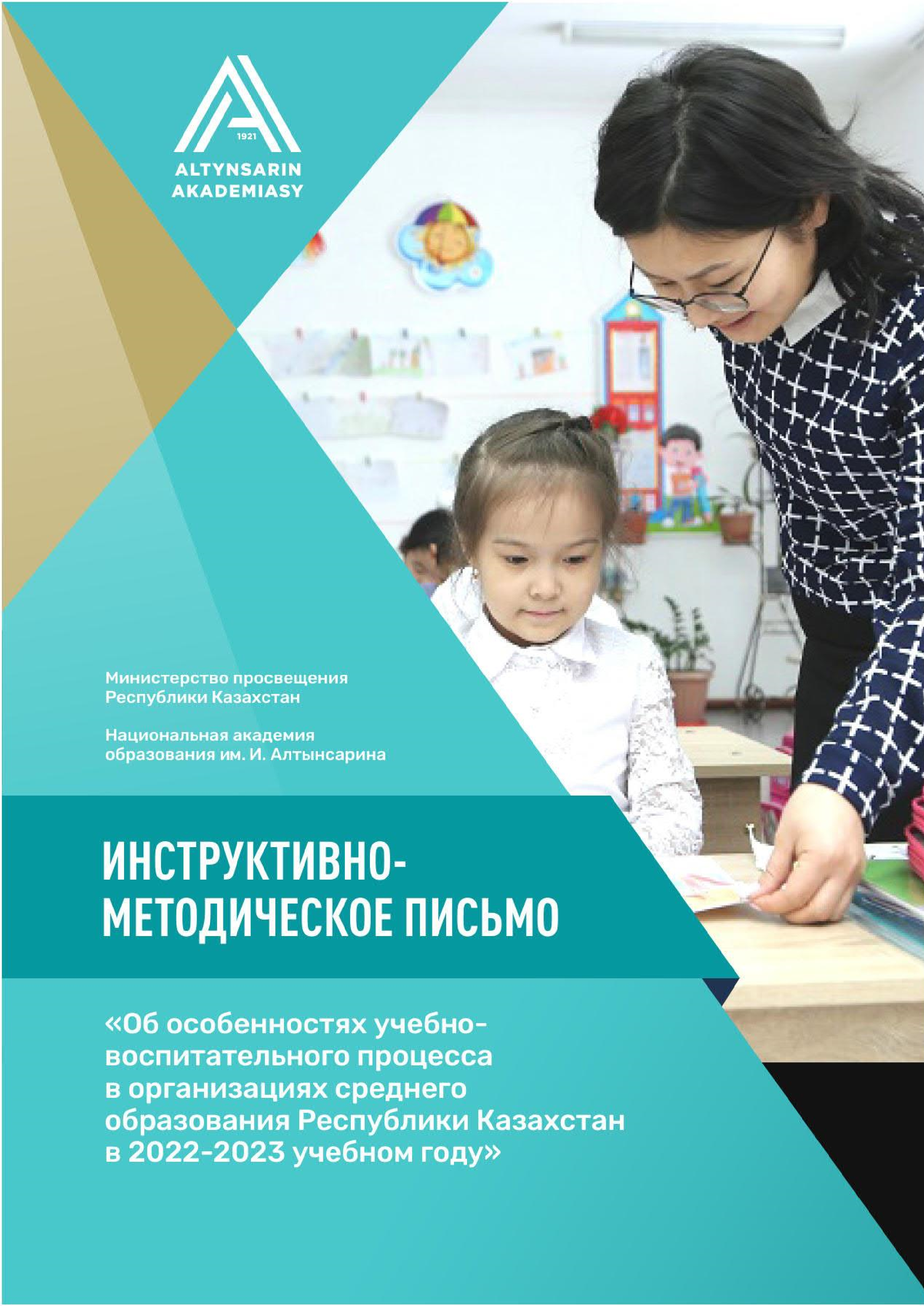 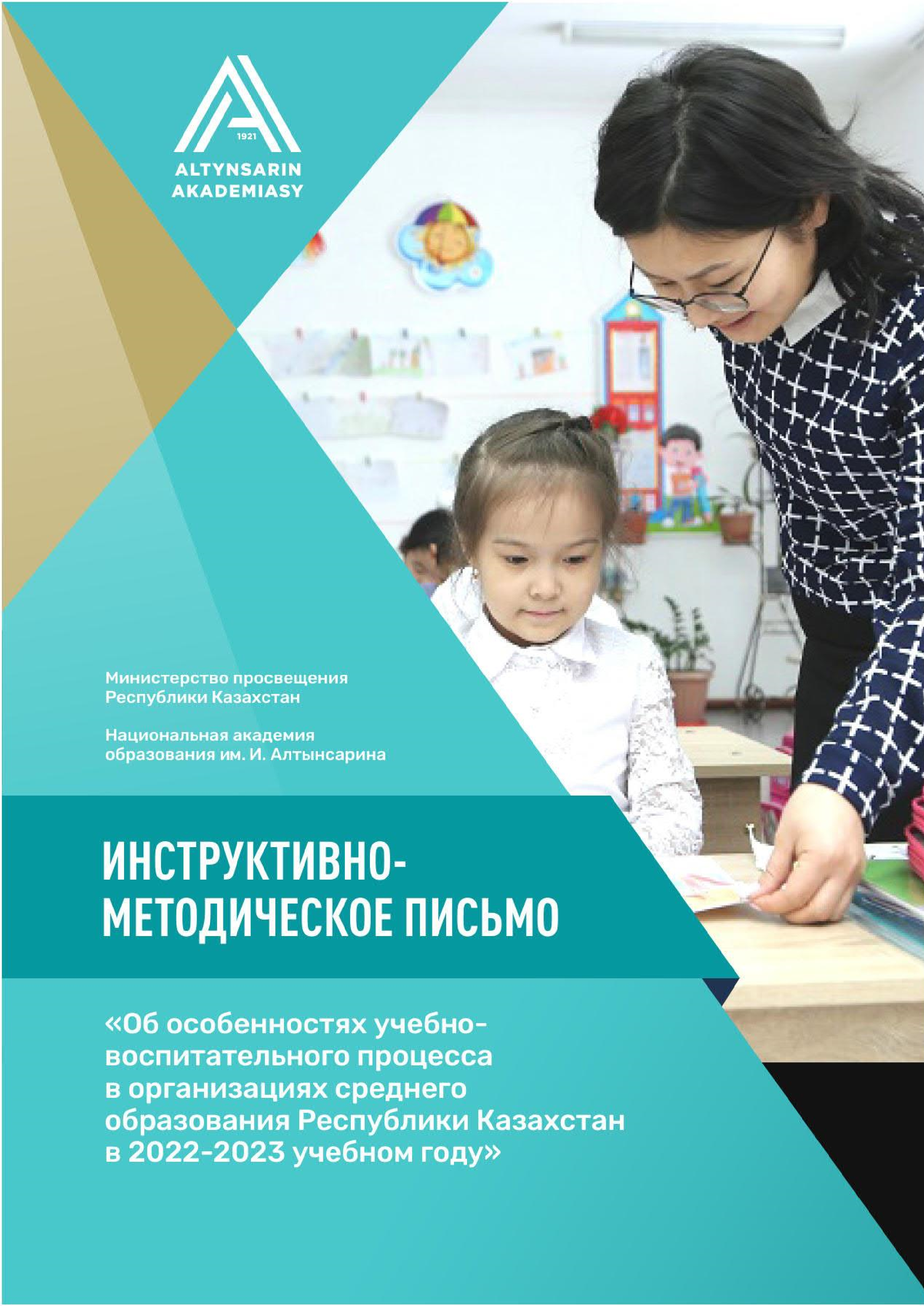 Министерство просвещения Республики Казахстан Национальная академия образования им. И. Алтынсарина ИНСТРУКТИВНО-МЕТОДИЧЕСКОЕ ПИСЬМО  «ОБ ОСОБЕННОСТЯХ УЧЕБНО-ВОСПИТАТЕЛЬНОГО ПРОЦЕССА  В ОРГАНИЗАЦИЯХ СРЕДНЕГО ОБРАЗОВАНИЯ  РЕСПУБЛИКИ КАЗАХСТАН  В 2022-2023 УЧЕБНОМ ГОДУ» Нур-Султан 2022 Рекомендовано Научно-методическим советом Национальной академии образования им. И. Алтынсарина (протокол № 8 от 21 июля  2022 года).  Инструктивно-методическое письмо «Об особенностях учебновоспитательного процесса в организациях среднего образования Республики Казахстан в 2022-2023 учебном году». – Нур-Султан: НАО имени И. Алтынсарина, 2022. – 320 с. Инструктивно-методическое письмо включает материалы по организации учебно-воспитательного процесса в предшкольных и 1-11 классах организаций образования Республики Казахстан в 2022-2023 учебном году.  Адресовано руководителям, педагогам организаций среднего образования, методистам, руководителям и специалистам отделов и управлений образования, департаментов по обеспечению качества в сфере образования.  © НАО им. И.Алтынсарина, 2022 Уважаемые коллеги! Ежегодно Инструктивно-методическое письмо об особенностях организации учебно-воспитательного процесса направляется в организации среднего образования. Традиционно педагоги получают это письмо в преддверии учебного года. Цель методического письма – оказание методологической и учебно-методической поддержки организациям образования страны.  После двухгодичного периода пандемии организации образования вернулись к традиционному формату обучения. Восполнение потерь в знаниях обучающихся остается актуальной задачей и в предстоящем учебном году. Руководству школ и педагогам важно продумать и эффективно проводить работу по выявлению пробелов и восполнению знаний обучающихся, необходимо организовать специальную работу со слабоуспевающими детьми.  В центре образовательного процесса находятся обучающиеся, и весь процесс обучения должен быть направлен на создание благоприятной и безопасной среды для них. Приоритетом при организации воспитательной работы является доброжелательное отношение, уважение и доверие к личности ребенка, обеспечение прав и законных интересов детей, недопущение их дискриминации.  Одной из особенностей предстоящего учебного года является изменение Типовых учебных программ и Типовых учебных планов предшкольных классов дошкольного уровня образования, в том числе по созданию условий для детей с особыми образовательными потребностями.  В среднем образовании будет сделан акцент на формирование предметных знаний, развитие у обучающихся ценностей, метапредметных навыков и компетенций, раннюю профилизацию, формирование культуры инклюзивной среды. Дорогие педагоги! Надеемся, что данное Инструктивнометодическое письмо послужит вам надежным ориентиром в обеспечении эффективности образовательного процесса в предстоящем учебном году. ОСОБЕННОСТИ ОРГАНИЗАЦИИ УЧЕБНО-ВОСПИТАТЕЛЬНОГО ПРОЦЕССА В 2022-2023 УЧЕБНОМ ГОДУ Изменение Типовых учебных планов и Типовых учебных программ для предшкольных классов  Продолжительность учебного года в 1 классах – 35 учебных недель, во 2-11 (12) классах – 36 учебных недель Справочно:  В одном календарном году: каникулярных дней – 117 выходных и праздничных дней – 75, дней учебы – 173 Итого дней отдыха для обучающихся в школах – 192 дня Предмет «Самопознание» исключен из инвариантного компонента Типового учебного плана  Предмет «Художественный труд» в 1 классе разделен на два предмета – «Трудовое обучение» и «Изобразительное искусство» Восполнение пробелов в знаниях обучающихся Индивидуальная работа со слабоуспевающими Адаптация учебных программ для обучающихся с ООП Обеспечение 	эффективного 	психолого-педагогического 	сопровождения обучающихся с ООП Мониторинг образовательных достижений обучающихся (4, 9 классы) Изменения в итоговой аттестации обучающихся для претендентов на знак «Алтын белгі» Предоставление победителям и призерам международных предметных олимпиад и подготовившим их педагогам единовременных денежных премий Продолжение изучения вариативного курса «Глобальные компетенции» с 5 по 11 классы Формирование культурной среды школы на основе национальных ценностей Проведение мероприятий, посвященных Году детей  Реализация 	проектов 	«Читающая 	школа», 	«Дебатное 	движение»,  «Школьный парламент», «Дети и театр», «Теплицы» и др. Проведение ранней профориентационной работы Введение должности «Педагог-профориентатор» Реализация подушевого финансирования Введение новых правил приема педагогов на работу Введение специальной программы привлечения лучших педагогов в регионы Внедрение пилотных проектов «Комплекс «Опорная школа – магнитные школы», «Виртуальная школа», «Цифровой учитель» ИНСТРУКТИВНО-МЕТОДИЧЕСКОЕ ПИСЬМО  «ОБ ОСОБЕННОСТЯХ УЧЕБНО-ВОСПИТАТЕЛЬНОГО ПРОЦЕССА В ОРГАНИЗАЦИЯХ СРЕДНЕГО ОБРАЗОВАНИЯ РЕСПУБЛИКИ КАЗАХСТАН В 2022-2023 УЧЕБНОМ ГОДУ» Система образования развивается согласно Национальному проекту «Качественное образование «Образованная нация», утвержденному постановлением Правительства Республики Казахстан от 12 октября 2021 года № 726.  Задача каждой организации образования – создание образовательной среды, благоприятной для гармоничного становления и развития личности обучающегося, который ориентирован на национальные и общечеловеческие ценности, обладает навыками функциональной грамотности и может быть конкурентоспособным в окружающей его действительности. В 2022-2023 учебном году организации образования выполняют следующие задачи: обеспечение доступности качественного образования обучающимся; восполнение знаний у обучающихся; обеспечение безопасной и комфортной среды обучения;  ✓ оснащение цифровой инфраструктурой и ресурсами; обеспечение инклюзивной среды обучения. 1.1. Основные нормативные правовые акты по организации учебновоспитательного процесса в организациях образования  При реализации образовательного процесса в 2022-2023 учебном году организации образования должны руководствоваться Законами Республики Казахстан «Об образовании», «О статусе педагога», «О правах ребенка в Республике Казахстан» и другими законодательными актами, осуществлять процесс обучения на основе следующих нормативных документов: − «Об утверждении государственных общеобязательных стандартов дошкольного воспитания и обучения, начального, основного среднего и общего среднего, технического и профессионального, послесреднего образования» (далее – ГОСО) (приказ Министра просвещения Республики Казахстан от 3 августа 2022 года № 348);  − «Об утверждении типовых учебных планов начального, основного среднего, общего среднего образования Республики Казахстан» (приказ МОН РК от 8 ноября 2012 года № 500); − «Об утверждении типовых учебных программ по общеобразовательным предметам, курсам по выбору и факультативам для общеобразовательных организаций» (приказ МОН РК от 3 апреля 2013 года № 115); − Постановление Правительства Республики Казахстан от 12 октября 2021 года № 726 Об утверждении национального проекта «Качественное образование» «Образованная нация» − «Об утверждении Типовых правил проведения текущего контроля успеваемости, промежуточной и итоговой аттестации обучающихся» (приказ МОН РК от 18 марта 2008 года № 125);  – «Об утверждении перечня учебников для организаций среднего образования, учебно-методических комплексов для дошкольных организаций, организаций среднего образования, в том числе в электронной форме» (приказ МОН РК от 22 мая 2020 года № 216); − «О внесении изменений и дополнений в некоторые приказы МОН РК» (приказ МОН РК от 26 июля 2019 года №334);  − «Об утверждении Типовых правил деятельности организаций образования соответствующих типов» (приказ МОН РК № 595 от 30 октября 2018 года); − «Об утверждении Типовых правил деятельности видов специальных организаций образования» (приказ МОН РК от 14 февраля 2017 года № 66); − «Об утверждении Правил подушевого нормативного финансирования дошкольного воспитания и обучения, среднего, технического и профессионального, послесреднего, высшего и послевузовского образования» (приказ МОН РК от 27 ноября 2017 года № 596);  − «Об утверждении норм оснащения оборудованием и мебелью организаций дошкольного, среднего образования, а также специальных организаций образования» (приказ МОН РК от 22 января 2016 года № 70);  − «Об утверждении Правил и условий проведения аттестации педагогических работников и приравненных к ним лиц, занимающих должности в организациях образования, реализующих общеобразовательные учебные программы дошкольного, начального, основного среднего, общего среднего, образовательные программы технического и профессионального, послесреднего образования, и иных гражданских служащих в сфере образования и науки» (приказ МОН РК от  27 января 2016 года № 83);  − «Об утверждении квалификационных требований, предъявляемых к образовательной деятельности, и перечня документов, подтверждающих соответствие им» (приказ МОН РК от 17 июня 2015 года № 391); − «Об утверждении Правил проведения ротации первых руководителей государственных организаций образования» (приказ МОН РК от 11 ноября 2021 года № 559); − «Об утверждении правил назначения на должности, освобождения от должностей первых руководителей и педагогов государственных организаций образования» (приказ МОН РК от 21 февраля 2012 года № 57). − «Об утверждении сети специализированных организаций образования и положения об учебно-методическом совете по работе с одаренными детьми» (приказ МОН РК от 1 июля 2015 года № 428) − «Об утверждении Перечня документов, обязательных для ведения педагогами организаций среднего, технического и профессионального, послесреднего образования, и их формы» (приказ МОН РК от 6 апреля 2020 года № 130); − «О внесении изменения в приказ МОН РК от 20 марта 2015 года № 137 «Об утверждении Правил организации учебного процесса по дистанционным образовательным технологиям» (приказ МОН РК от 28 августа 2020 года  № 374); − «О внесении изменений в приказ МОН РК от 16 мая 2008 года № 272 «Об утверждении Типовых правил организации деятельности педагогического совета и порядка его избрания в организациях дошкольного воспитания и обучения, начального, основного среднего, среднего образования» (приказ МОН РК №125 от 02.04.2020 года); − Санитарные правила «Санитарно-эпидемиологические требования к объектам образования», утвержденные приказом МЗ РК № ҚР ДСМ-76 от 5 августа 2021 года; − «Об утверждении Правил размещения государственного образовательного заказа на подготовку кадров с техническим и профессиональным, послесредним, высшим и послевузовским образованием с учетом потребностей рынка труда, на подготовительные отделения организаций высшего и (или) послевузовского образования, а также на дошкольное воспитание и обучение, среднее образование и дополнительное образование детей» (приказ МОН РК от 29 января 2016 года № 122); −  «Об утверждении Правил разработки, согласования и утверждения образовательных программ курсов повышения квалификации педагогов» (приказ МОН РК от 4 мая 2020 года № 175);  −  «Об утверждении Правил присвоения звания «Лучший педагог» (приказ МОН РК от 16 января 2015 года №12);  −  «Об утверждении правил организации и проведения курсов повышения квалификации педагогических кадров» (приказ МОН РК от 28 января 2016 года № 95); − «Об утверждении Требований к обязательной школьной форме для организаций среднего образования» (приказ Министра образования и науки Республики Казахстан от 14 января 2016 года № 26); − «Об утверждении Типовых правил приема на обучение в организации образования, реализующие общеобразовательные учебные программы начального, основного среднего и общего среднего образования» (приказ Министра образования и науки Республики Казахстан от 12 октября 2018 года № 564);  − «Об утверждении Положения о классном руководстве в организациях среднего образования» (приказ Министра образования и науки Республики Казахстан от 12 января 2016 года № 18) − «Об утверждении Перечня международных олимпиад по общеобразовательным предметам, по которым победители, призеры и педагоги, подготовившие их, поощряются единовременным вознаграждением за счет бюджетных средств» (приказ Министра просвещения Республики Казахстан от 20 июля 2022 года № 333).  − «Об утверждении Руководства по обеспечению качества по уровням образования» (приказ Министра образования и науки Республики Казахстан от   23 июня 2022 года № 292).  Изменения и дополнения в действующие НПА отражаются в информационной системе Әділет. 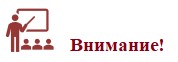 1.2. Особенности организации учебно-воспитательного процесса в организациях образования Учебный процесс в общеобразовательных школах республики ведётся в соответствии с Типовыми учебными планами, утвержденными приказом министра образования и науки РК от 8 ноября 2012 года № 500 (с изменениями и дополнениями). Организациям образования на основании решения педагогического совета независимо от вида и форм собственности предоставляется академическая свобода в выборе Типового учебного плана, по которому осуществляется процесс обучения.  Организация образования решением педагогического совета может выбрать ТУП для:  − каждого класса;  − параллелей;  − школы. При сокращении учебных дней в связи с непредвиденными обстоятельствами (погодные, санитарно-эпидемиологические условия и др.) необходимо оптимизировать цели обучения путем их интеграции с учетом сложности учебного материала и анализа пробелов в знаниях обучающихся. Учебный процесс может быть организован в дистанционном формате. С 2022-2023 учебного года вносятся следующие изменения: 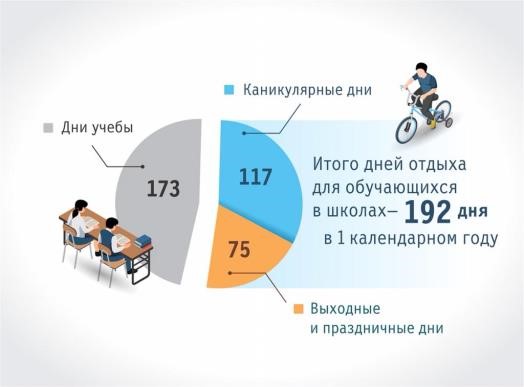 Продолжительность учебного года составляет в 1-ых классах 35 учебных недель, во 2-11 (12)-ых классах – 36 учебных недель. В Типовой учебный план начального образования для 1-ых классов с казахским языком обучения внесены следующие изменения:  изучаются предметы «Әліппе» и «Ана тілі»; предметы «Русский язык» и «Иностранный язык» исключены; предмет «Художественный труд» разделен на два предмета: «Трудовое обучение» и «Изобразительное искусство». В Типовой учебный план начального образования для 1-ых классов с русским языком обучения внесены следующие изменения:  изучаются предметы «Казахский язык», «Букварь» и «Обучение грамоте»; предмет «Иностранный язык» исключен; предмет «Художественный труд» разделен на два предмета: «Трудовое обучение» и «Изобразительное искусство». В Типовой учебный план начального образования для 1-ых классов с уйгурским, узбекским, таджикским языками обучения внесены следующие изменения: изучаются предметы «Казахский язык», «Букварь» и «Обучение грамоте»; предметы «Русский язык» и «Иностранный язык» исключены; предмет «Художественный труд» разделен на два предмета: «Трудовое обучение» и «Изобразительное искусство».          Не допускается приобретение учебников и рабочих тетрадей (прописей для начальных классов) за счет средств родителей.         УМК приобретается исключительно за счет бюджетных средств.  В соответствии с Государственным общеобязательным стандартом начального образования (приказ Министра просвещения Республики Казахстан от 3 августа 2022 года № 348) деление класса на две группы в общеобразовательных организациях образования осуществляется при наполнении классов в 24 и более обучающихся по: казахскому языку в классах с неказахским языком обучения; иностранному языку; цифровой грамотности (кроме 1 класса). Примечание:  Деление класса на две группы в 1 классе по предмету «Цифровая грамотность» не осуществляется. Предмет «Иностранный язык» в 2022-2023 учебном году согласно ТУП во 2-х классах изучается. В соответствии с Государственным общеобязательным стандартом основного среднего образования (приказ Министра просвещения Республики Казахстан от 3 августа 2022 года № 348) деление класса на две группы в организациях образования осуществляется при наполнении класса в 24 и более обучающихся по: казахскому языку и литературе – в классах с неказахским языком обучения; иностранному языку; 3художественному труду; 4) информатике. Примечание:  Деление класса на две группы по предмету «Казахский язык и литература» осуществляется во всех классах с неказахским языком обучения. При этом в 5-9 классах и 1011 классах естественно-математического направления при изменении недельной часовой нагрузки деление на группы сохраняется.  Школы независимо от языка обучения организуют внеклассные и общешкольные мероприятия преимущественно на казахском языке. В соответствии с Государственным общеобязательным стандартом общего среднего образования (приказ Министра просвещения Республики Казахстан от 3 августа 2022 года № 348) деление класса на две группы в организациях образования осуществляется при наполнении класса в 24 и более обучающихся по: 1) казахскому языку и литературе – в классах с неказахским языком обучения; 3) иностранному языку; 4) информатике. Деление класса на две группы допустимо по решению местных исполнительных органов в организациях образования при наполнении класса в 24 и более обучающихся по предмету «Русский язык и литература» во всех классах с нерусским языком обучения. 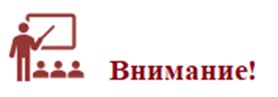 С 2022-23 учебного года деление класса на две группы осуществляется и в городских и в сельских школах при наличии в классе 24 и более обучающихся (ранее в сельских школах деление осуществлялось при количестве обучающихся в классе 20 человек).  В малокомплектных школах согласно приказа МОН РК №595 от 30 октября 2018 г. «Об утверждении Типовых правил деятельности организаций образования соответствующих типов и видов» деление по отдельным предметам осуществляется при наличии 16 и более обучающихся с учетом разновозрастного обучения обучающихся в совмещенных либо самостоятельных классах. С 2024-2025 учебного года планируется внести следующие изменения:  В Типовой учебный план начального образования для классов с казахским/ неказахским языком обучения:  - предмет «Иностранный язык» будет изучаться с 3 класса. В Типовом учебном плане основного среднего образования:  В классах с неказахским языком обучения предмет «Казахский язык и литература» планируется делить на предметы «Казахский язык» и «Казахская литература»; в классах с нерусским языком обучения предмет «Русский язык и литература» планируется делить на предметы «Русский язык» и «Мировая литература». В 9 классе название предмета «География» будет изменено на «География. География Казахстана». С 2024-2025 учебного года предмет «Иностранный язык» будет преподаваться с 3 класса в количестве 3 часов в неделю в школах с казахским и неказахским языками обучения в соответствии с требованиями уровней CEFR. Рекомендации по реализации часов вариативного компонента типового учебного плана начального, основного среднего и общего среднего образования в 2022-2023 учебном году Общий объем недельной учебной нагрузки вариативного компонента в классах с казахским языком обучения уровня начального образования составляет: в 1 классе – 1 час; во 2 классе – 1 час; в 3 классе – 1 час; в 4 классе – 1 час. В 1-4-х классах часы вариативного компонента учебного плана рекомендуется выделить на изучение предмета «Математика», направленного на развитие математической грамотности, математической речи.  Игра в шахматы развивает логическое мышление и способствует формированию важных общеучебных умений. Важно выделить часы на занятия по шахматам . В 5-9 классах часы вариативного компонента отводятся на изучение курса «Глобальные компетенции». Формирование навыков игры на домбре способствует развитию у обучающихся эстетической и художественной культуры. Необходимо продолжить обучение игре на домбре на уроках музыки.  Общий объем недельной учебной нагрузки вариативного компонента по общественно-гуманитарному направлению с казахским языком обучения уровня общего среднего образования составляет: в 10 классе – 5 часов; в 11 классе – 5 часов. Из них 1 час отводится на изучение курса «Глобальные компетенции». Остальные часы вариативного компонента учебного плана рекомендуется распределить по предметам инвариантного компонента. Общий объем недельной учебной нагрузки вариативного компонента по общественно-гуманитарному направлению с русским языком обучения и естественно-математическому направлению с казахским и русским языками обучения уровня общего среднего образования составляет: в 10 классе – 1 час; в 11 классе – 1 час.  Часы отводятся на изучение курса «Глобальные компетенции». При определении вариативного компонента учитываются возрастные и индивидуальные особенности, интересы обучающихся и направление деятельности организации образования. Недельная учебная нагрузка в Типовых учебных планах с казахским и неказахским языками обучения отличается: в 1-11 классах с неказахским языком обучения выделяется на изучение казахского языка от 2 до 5 часов в неделю.  Продолжительность урока во 2-11 (12) классах – 45 минут. В первых классах осуществляется «ступенчатый» режим учебных занятий: в сентябре – три урока по 35 минут, с октября – по 45 минут с проведением на уроках физкультминуток и гимнастики для глаз в соответствии с Санитарными правилами. Порядок приема на обучение в организации образования, реализующие Типовые учебные программы начального, основного среднего и общего среднего образования независимо от форм их собственности и ведомственной подчиненности, а также порядок оказания государственных услуг, прием документов и зачисление в организации образования, прием документов для перевода детей между организациями начального, основного среднего и общего среднего образования осуществляется на основе приказа МОН РК от 12 октября 2018 года № 564 «Об утверждении Типовых правил приема на обучение в организации образования, реализующие общеобразовательные учебные программы начального, основного среднего и общего среднего образования» (с изм. и допол. на 7 августа 2020 года № 332 и на 3 июня 2021 года № 275). При приеме детей в первый класс общеобразовательных школ не допускается проведение вступительных экзаменов, тестирования При составлении расписания уроков администрации школ рекомендуется использовать автоматизированные программы с учетом норм учебных часов по предметам в каждом классе, материально-технической базы и кадровых ресурсов школы. Необходимо учитывать динамику умственной работоспособности обучающихся в течение дня и недели и использовать таблицу ранжирования предметов по трудности согласно приложению 4 к Санитарным правилам «Санитарно-эпидемиологические требования к объектам образования» (приказ МЗ РК № ҚР ДСМ-76 от 5 августа 2021 года).  Занятия, выпавшие на праздничные дни, переносятся на другие дни.  В этом случае темы уроков/цели обучения необходимо интегрировать согласно содержанию учебной программы. При этом дополнительно часы не выделяются. В классных журналах темы объединенных уроков указываются в одной строке. Изменения на основании приказа руководителя организации образования отражаются в электронном журнале.  Техническая поддержка по заполнению электронных журналов и дневников оказывается через Call-центр и центр поддержки. Внутришкольный контроль Внутришкольный контроль осуществляется в целях изучения и анализа координации учебно-воспитательного процесса в соответствии с общегосударственными требованиями (нормативами) и запросами обучающихся и педагогов. В целях повышения качества процесса обучения и изучения существующих проблем как у обучающихся, так и у педагогов, следует усилить внутришкольный контроль. План внутришкольного контроля на учебный год разрабатывается в соответствии с приказом МОН РК «Об утверждении Перечня документов, обязательных для ведения педагогами организаций среднего, технического и профессионального, послесреднего образования и их формы» от 6 апреля 2020 года № 130.  Для осуществления эффективной организации учебного процесса и внутришкольного контроля рекомендуются следующие нормативы для администрации организации образования (табл. 1). Таблица 1. Нормативы внутришкольного контроля для администрации организации образования Посещение уроков осуществляется по графику, заранее утвержденному руководителем организации образования и размещенному в обязательном порядке в открытом доступе. Незапланированное посещение уроков допускается только в целях оказания педагогу конкретной методической помощи для его профессионального роста и развития. Итоги посещений администрацией организации образования фиксируются в листах наблюдения. Цели посещения уроков определяются в зависимости от целей, задач и особенностей организации образования. В зависимости от целей внутришкольного контроля разрабатывается лист наблюдения урока.  Результаты наблюдений, исследований и анализа уроков являются основой для улучшения процесса обучения, профессионального роста и развития педагога, а также повышения качества знаний обучающихся.  Результаты наблюдения уроков систематически должны заслушиваться на заседаниях предметных методических объединений, методических советов. Анализ урока (может проводиться устно) предусматривает: проведение самоанализа урока педагогом; выделение положительных и проблемных аспектов урока;  - предоставление рекомендаций педагогу.  Рекомендуются систематические взаимопосещения уроков педагогами. Внутришкольный контроль в условиях обучения в период карантинных и ограничительных мер проводится в онлайн-формате.  Нормы проверки электронных журналов рекомендуется определить 1 раз в четверть. Педагог по результатам проверки тетрадей, письменных работ предоставляет обучающемуся обратную связь (комментарий, разъяснения пробелов в выполненной работе и др.).  Для организации эффективной работы педагогов в каждой школе должна быть «учительская». Администрация организации образования планирует проведение выборочных тематических контрольных срезов знаний, проверку письменных работ (эссе, диктантов, изложений и сочинений) обучающихся. Система внутреннего обеспечения качества образования школами включает взаимосвязанные и взаимообусловленные элементы: проектирование внутренней системы и планирование управления качеством образования (разработка и утверждение нормативных, организационных, методических и иных документов, обеспечивающих реализацию политики по обеспечению качества среднего образования); управление процессами: учебно-воспитательным, организационным, методическим (изучение потребностей, обеспечение ресурсами, контроль качества и др.); мониторинг процессов и коррекция (оценка и анализ по достижению показателей и индикаторов качества, обратная связь с заинтересованными сторонами, внесение корректирующих действий в качестве оказания образовательных услуг в систему управления и деятельность (приказ Министра образования и науки Республики Казахстан от 23 июня 2022 года № 292).  ✓ Краткосрочный план может быть представлен в электронном или бумажном формате 1.3. Особенности организации работы по оцениванию учебных достижений и восполнению пробелов знаний у обучающихся Педагог должен проводить оценивание в соответствии с нормативными правовыми актами и методическими материалами, разработанными в помощь учителям, родителям и обучающимся: «Об утверждении Типовых правил проведения текущего контроля успеваемости, промежуточной и итоговой аттестации обучающихся» (приказ МОН РК от 18 марта 2008 года № 125);  Инструкция по процедурам критериального оценивания и документированию для средней школы в рамках обновления содержания образования;  Руководство по критериальному оцениванию для учителей начальной школы; Руководство по критериальному оцениванию для учителей основной и общей средней школы: учебно-методическое пособие; Сборники заданий по формативному оцениванию в разрезе классов, предметов и языков; Сборники заданий по сумммативному оцениванию в разрезе классов, предметов и языков; Методические рекомендации по суммативному оцениванию в разрезе классов, предметов и языков. Методические разработки можно найти на следующих сайтах: uba.edu.kz, smk.edu.kz Каждый урок должен начинаться с озвучивания/показа целей обучения и критериев их достижения на уровне понимания самими обучающимися. Обучающийся должен осмыслить поставленную цель обучения и понять, как ее можно достичь. На каждом уроке рекомендуется использовать формативное оценивание в целях своевременной поддержки обучающихся, прогресса в обучении, мотивирования детей к обучению, выявления пробелов в знаниях и демонстрации их учебных достижений. Обратная связь осуществляется педагогом через комментарии, рубрики, рекомендации по итогам выполненной работы Оценивание учебных достижений обучающихся осуществляется в электронных журналах в виде баллов, при необходимости учитель вносит комментарии. При отсутствии электронных журналов – в бумажных журналах. Учитель самостоятельно определяет периодичность выставления баллов за учебные достижения обучающихся с учетом выполненных объёмов работ, учебных заданий. Учитель составляет задания суммативных работ для обучающихся  2-11 классов на основе технической спецификации заданий СОЧ и проверяет по схеме выставления баллов.  Форма (контрольная, практическая или творческая работа, проект, эссе, диктант, изложение, сочинение, тестирование и другое) и время проведения на уроке для выполнения СОР определяются педагогом самостоятельно.  Задания формативного и суммативного оценивания составляются педагогами самостоятельно с соблюдением норм академической честности. Формативное оценивание, в том числе домашней работы, проводится согласно мониторингу достижений обучающихся, целям обучения и осуществляется в пределах от одного до десяти баллов. Для детей с особыми образовательными потребностями, обучающихся на дому по медицинским показаниям, учитель разрабатывает индивидуальные задания с учётом учебной нагрузки и изученного ими учебного материала. Промежуточная аттестация по итогам учебного года не проводится. Рекомендуется придерживаться ряда установок при оценивании:  Обучающиеся активно включаются в процесс оценивания, в том числе регулярно проводят самооценивание. Оценивается только работа обучающегося, а не его личность. Работа 	обучающегося 	сравнивается 	не 	с 	работами 	других обучающихся, а с правильным образцом выполненной работы.  Используются различные формы и виды заданий, разрабатываются четкие и ясные описания ожидаемых ответов на задания. Критерии оценивания сообщаются обучающимся заранее. Самооценивание подразумевает также и рефлексию обучающихся как обязательное условие развития личности. Учебные задания формативного оценивания, СОР и СОЧ должны быть ориентированы на проверку реализованных целей обучения.  Возможна совместная с обучающимися разработка критериев для оценивания и самооценивания учебных достижений. Важно подобрать учебные задания и продумать организацию самооценки обучающимися своих учебных достижений в ходе урока. Рекомендуется на уроке предоставлять обучающимся возможность для сравнения самооценивания и взаимооценивания, организовать рефлексию для нахождения причин собственных ошибок.  Учитель свободен в выборе и разработке критериев оценивания учебных достижений обучающихся. В 11 классе итоговая аттестация по предмету «История Казахстана» проводится в устной форме. В 2022-2023 учебном году для претендентов на получение аттестата об общем среднем образовании «Алтын белгі» итоговая аттестация по учебному предмету «Алгебра и начала анализа» (письменный экзамен) проводится на базе филиалов АОО «НИШ» (приказ № 125 от 18 марта 2008, приказом № 193 МОН РК от 12 мая 2022 года). Текущий контроль успеваемости обучающихся проводится педагогами в форме суммативного оценивания для определения и фиксирования уровня усвоения содержания учебного материала по завершении изучения разделов (сквозных тем), четверти. В 1-ом классе учебные достижения обучающихся не оцениваются. Мониторинг образовательных достижений обучающихся осуществляется на основании Правил проведения мониторинга образовательных достижений обучающихся, утвержденных приказом Министра образования и науки Республики Казахстан от 5 мая 2021 года № 204. Мониторинг образовательных достижений обучающихся (далее – МОДО) является независимым от организаций образования систематическим наблюдением за качеством обучения на соответствие государственному общеобязательному стандарту. МОДО проводится в целях оценки качества знаний обучающихся в соответствии требованиями ГОСО. Проведение МОДО в организациях начального, основного среднего образования будет направлено на определение уровня функциональной грамотности учащихся 4 и 9 классов, то есть применению знаний и навыков в жизненных ситуациях. Формат проведения МОДО:  В 4 классе проверяется грамотность чтения (10 тестовых заданий с выбором одного правильного ответа: к первому тексту – 4 задания, ко второму тексту – 6 заданий), математическая грамотность (12 тестовых заданий с выбором одного правильного ответа), естественнонаучная грамотность (8 тестовых заданий с выбором одного правильного ответа). В 9 классе проверяется: грамотность чтения (казахский, русский, английский). Количество тестовых заданий – 30, из них по каждому предмету –10 тестовых заданий с выбором одного правильного ответа (максимальный балл – 30); математическая грамотность. Количество тестовых заданий – 13 тестовых заданий с выбором одного правильного ответа (максимальный балл – 13); естестественнонаучная грамотность (физика, химия, биология, география). Общее количество тестовых заданий – 32: 8 контекста, по 4 тестовых заданий с выбором одного правильного ответа к каждому контексту, всего 32 тестовых заданий (максимальный балл – 32). Мониторинг образовательных достижений обучающихся проводится в форме комплексного тестирования с применением ИКТ на языке обучения В соответствии с приказом министра образования и науки Республики Казахстан № 333 «Об утверждении Перечня международных олимпиад по общеобразовательным предметам, по которым победители, призеры и педагоги, подготовившие их, поощряются единовременным вознаграждением за счет бюджетных средств» победители, призеры и педагоги, подготовившие их, поощряются единовременным вознаграждением за счет бюджетных средств (приказ МОН РК № 333 от 20 июля 2022 года).  Моральное и материальное поощрение педагогов, тренеров, воспитавших талантливых детей, является одной из важных мер, направленных на развития олимпиадного движения в стране. Педагоги, подготавливающие призеров и победителей международных олимпиад, занимаются своими подопечными в основном в нерабочее время и тратят много времени и сил. Поощрение педагогов позволит поднять мотивацию в работе, поднимет их благосостояние, даст возможность использовать денежные премии для профессионального саморазвития. В 2022-2023 учебном году продолжается работа по восполнению знаний. В начале учебного года администрации школы рекомендуется провести контроль знаний обучающихся по всем предметам.  По результатам итогового контроля разрабатывается план работы каждого педагога и школы для восполнения пробелов в знаниях обучающихся.  Работа по восполнению пробелов в знаниях проводится систематически. Проводится регулярный мониторинг качества знаний обучающихся по учебным предметам. Предлагается пример алгоритма работы школы по восполнению пробелов в знаниях (доступно на сайте uba.edu.kz). Основными показателями организации работы по восполнению потерь в знаниях обучающихся являются:  пробелы в знаниях по учебной программе предмета;  несформированные 	умения 	и 	навыки 	учебно-познавательной деятельности;  недостаточный уровень развития личностных качеств, проявления самостоятельности, организованности, необходимых для успешного обучения; 4) эмоциональный дискомфорт. Алгоритм работы со слабоуспевающими обучающимися:  совместное планирование уроков, учебной деятельности несколькими педагогами (повторение, закрепление учебного материала, выполнение минимума учебных заданий для ликвидации пробелов, алгоритмизация учебной деятельности по анализу и устранению ошибок и др.);  сопровождение и консультирование в ходе учебной деятельности;  обеспечение психологической адаптации первоклассников и уязвимых детей; стимулирование учебной деятельности (поощрение, создание ситуаций успеха, побуждение к активному участию в процессе обучения и др.);  мониторинг учебной деятельности и достижений обучающихся (регулярный опрос обучающихся, проверка выполнения учебных заданий, обратная связь, активизация самооценивания и др.); дополнительные занятия и организация взаимопомощи; работа с родителями по оказанию поддержки обучающемуся; использование системы дистанционного обучения для выполнения самостоятельных заданий. В работе по восполнению пробелов в знаниях обучающихся педагогу необходимо: выявить причины отставания обучающегося и определить уровень его учебных достижений и пробелы в знаниях; изучить потребности обучающегося для оказания индивидуальной поддержки; разработать 	индивидуальный 	план 	обучения 	с 	подбором дифференцированных заданий; проводить постоянную обратную связь. Педагог самостоятельно разрабатывает алгоритм восполнения знаний обучающихся по предмету с учетом образовательных потребностей и индивидуальной траектории развития обучающихся. К примеру, может: интегрировать цели обучения, темы уроков учебного предмета за прошлый и текущий учебные годы;  распределять материал прошлого учебного года по предметам на весь период нового учебного года; включать повторение учебного материала до изучения новой темы/цели обучения; проводить дополнительные занятия по темам, вызвавшим затруднения у обучающихся; проводить индивидуальные и групповые консультации для обучающихся по сложным темам/целям обучения; организовывать олимпиады по пройденному учебному материалу по предмету; организовывать каникулярные школы; разрабатывать и включать учебные задания по пройденной программе при проведении формативного оценивания; реализовывать 	исследовательскую 	и 	проектную 	работу 	с использованием материала за прошлый учебный год;  использовать часы вариативного компонента Типовых учебных планов организаций образования, в том числе гимназий/лицеев, на проведение занятий по восполнению знаний обучающихся;  использовать образовательные платформы. Итоговая аттестация по завершении 9(10) и 11(12) классов проводится в соответствии с приказом Министра образования и науки РК № 125 от 18 марта 2018 года «Типовые правила проведения текущего контроля успеваемости, промежуточной и итоговой аттестации обучающихся в организациях образования, реализующих общеобразовательные учебные программы начального, основного среднего, общего среднего образования». Национальной академией образования им. И. Алтынсарина в 2021 году разработано пособие «Методические рекомендации по восполнению пробелов в знаниях обучающихся 1-11 классов по учебным предметам».  В методических рекомендациях представлен международный опыт по восполнению пробелов в знаниях обучающихся, анализ качества знаний обучающихся в условиях дистанционного обучения в школах Казахстана, методические рекомендации по восполнению пробелов в знаниях учащихся 1-11 классов по учебным предметам. Методические рекомендации предназначены для руководителей и педагогов общеобразовательных школ, методистов, руководителей управлений/отделов образования и департаментов по обеспечению качества в сфере образования, и учителейпредметников. Материалы доступны на сайте uba.edu.kz 1.4. Особенности организации обучения в дистанционном формате Обучение с использованием дистанционных образовательных технологий осуществляется на основе Правил организации учебного процесса по дистанционным образовательным технологиям, утвержденным приказом МОН РК от от 20 марта 2015 года № 137 (с изменениями и дополнениями приказом МОН РК от 3 ноября 2021 года № 547), разработаны в соответствии с подпунктом 25 статьи 5 Закона Республики Казахстан «Об образовании» и определяют требования к организациям образования по предоставлению дистанционного обучения. Организация учебного процесса с использованием дистанционных образовательных технологий осуществляется для освоения обучающимися образовательных программ в соответствии с Рабочими учебными планами школ.  Оценивание учебных достижений обучающихся осуществляется согласно приказу Министра образования и науки Республики Казахстан от 18 марта 2008 года № 125 «Об утверждении Типовых правил проведения текущего контроля успеваемости, промежуточной и итоговой аттестации обучающихся».  Дистанционное обучение в связи с неблагоприятными погодными метеоусловиями организуется на основании приказа органа управления образованием области, города республиканского значения, столицы в соответствии с приказом Министра образования и науки Республики Казахстан № 42 от 18 января 2016 года «Об утверждении правил отмены занятий в организациях образования, а также организациях образования, реализующих образовательные программы технического и профессионального образования, при неблагоприятных метеоусловиях». В соответствии с пунктом 8 «Типовых правил проведения текущего контроля успеваемости, промежуточной и итоговой аттестации обучающихся для организаций среднего образования», утвержденных приказом МОН РК от 30 октября 2018 года № 595, в случаях введения чрезвычайного положения, ограничительных мероприятий, в том числе карантина на соответствующих административно-территориальных единицах (на отдельных объектах), объявления чрезвычайных ситуаций, местные исполнительные органы и организации образования вводят дистанционное обучение для всех обучающихся.   ✓ Важно выбрать информационную систему, от контента которой зависит качество освоения учебного материала Необходимо выбрать информационную систему взаимодействия с обучающимися, где можно размещать материалы для изучения и выполнения заданий. Это очень важный вопрос, так как от нее зависит качество освоения материала.  Учебный процесс при необходимости может быть организован в разных режимах: online, когда учебные мероприятия и общение с педагогом проводятся в реальном времени с использованием ИКТ; в асинхронном формате, который предоставляет ребенку возможность освоения учебного материала в любое удобное для него время.  Для эффективной организации процесса дистанционного обучения необходимо установить тесный контакт с родителями обучающихся. Рекомендуется разъяснить родителям особенности дистанционного обучения и разработать инструкцию/план, где должны быть четко прописаны действия, выполняемые педагогом, родителями, обучающимся во время урока.  1.5. Особенности организации обучения на дому Для детей, которые по состоянию здоровья в течение длительного времени не могут посещать организации среднего образования, предусматривается индивидуальное бесплатное обучение на дому. Основанием для индивидуального бесплатного обучения на дому является заключение врачебноконсультационной комиссии о состоянии здоровья ребенка с указанием срока обучения на дому, в соответствии с приказом Министра здравоохранения Республики Казахстан от 7 апреля 2022 года № ҚР ДСМ - 34 «Об утверждении Положения о деятельности врачебно-консультативной комиссии». Срок обучения на дому указывается в заключении врачебно-консультационной комиссии взависимости заболевания ребенка. Типовые учебные планы начального, основного среднего, общего среднего образования для обучения на дому для обучающихся 1-11 классов с казахским и русским языками обучения утверждены приказом Министра образования и науки РК от 8 ноября 2012 года № 500 «Об утверждении типовых учебных планов начального, основного среднего, общего среднего образования Республики Казахстан».  1.6. Особенности организации работы Летней школы Летняя школа функционирует на базе организации среднего образования для желающих обучающихся, слабоуспевающих обучающихся по заявлениям родителей/законных представителей и обучение в летней школе организуется для обучающихся 1-8-х классов, 10-х классов.  Управления образования областей, городов Нур-Султан, Алматы, Шымкент издают приказ об открытии Летней школы во всех организациях среднего образования, руководители которых, в свою очередь, утверждают расписание уроков и план работы Летней школы, несут общую ответственность за ее функционирование.  Организация среднего образования самостоятельно определяет количество обучающихся по сменам, а также перечень учебных предметов. При необходимости для обучающихся организуются индивидуальные консультации по графику. Расписание уроков составляется с учетом сформированных групп/классов на основании результатов анализа учебных достижений и диагностики уровня предметных знаний обучающихся, выявленных педагогами в течение учебного года.  Педагоги составляют тематический план изучения сложных для усвоения тем, разделов, подразделов, целей обучения на основании результатов проведенной диагностики.  Формы и методы работы, технологии обучения определяются педагогами самостоятельно в соответствии с возрастными и индивидуальными особенностями обучающихся. Обеспечивается доступ обучающихся к школьной библиотеке, к имеющимся цифровым образовательным ресурсам.  При подготовке к занятиям педагогу рекомендуется разработать план организации летнего урока, тщательно подбирать учебные материалы с учётом потребностей обучающихся в восполнении пробелов в знаниях по учебным предметам. Следует разрабатывать индивидуальные, дифференцированные задания, проводить индивидуальные консультации.  Рекомендуется использование дополнительного занимательного материала, тестовых заданий, дидактического материала творческого характера, аудиовизуальных средств (графика, аудио, видеоматериалы), презентаций, дифференцированных учебных заданий с целью повышения познавательной мотивации обучающихся. Наполняемость в группах – не более 25 человек. Продолжительность занятия урока – 40 минут, в один день проводится 3-4 урока.  При составлении рабочего плана на каждый день рекомендуется составлять расписание летних занятий, совмещая их с оздоровительными мероприятиями летнего лагеря.  При организации занятий в Летней школе при необходимости обеспечиваются санитарно-эпидемиологические условия (ежедневный замер медработниками температуры у участников образовательного процесса перед занятиями; проведение влажной уборки между сменами в коридорах, рекреациях, холлах и других помещениях; ношение масок и другое).  Работа столовых организуется по графику.  Для эффективной организации деятельности Летней школы необходимо четкое распределение зон ответственности всех участников образовательного процесса (руководитель, заместитель руководителя, педагоги, психологи, медработники и др.).  Школьные психологи обеспечивают психологическое сопровождение обучающихся; проводят консультации для обучающихся и их родителей/законных представителей. 1.7. Образовательные ресурсы: учебники, учебно-методические комплексы, цифровые ресурсы и информационные системы  Перечень учебников и учебно-методических пособий, действующих в 2022-2023 учебном году, утвержден приказом Министра просвещения Республики Казахстан от 21 июня 2022 года № 291. «О внесении изменения в приказ Министра образования и науки Республики Казахстан от 22 мая 2020 года № 216 "Об утверждении перечня учебников для организаций среднего образования, учебно-методических комплексов для дошкольных организаций, организаций среднего образования, в том числе в электронной форме». 1.8. Аттестация организаций образования, руководителей, педагогов. Назначение первых руководителей и педагогов на работу в государственные организации образования будет осуществляться в соответствии с приказом Министра образования и науки Республики Казахстан от 21 февраля 2012 года № 57 (с изменениями и дополнениями приказами Министра образования и науки РК от 19.11.2021 № 568 и Министра труда и социальной защиты населения РК от 22.11.2021 № 432) «Об утверждении правил назначения на должности, освобождения от должностей первых руководителей и педагогов государственных организаций образования».  Для приема на работу со сроком на календарный год создается конкурсная комиссия. В конкурсе участвуют педагоги, соответствующие Типовым квалификационным характеристикам должностей педагогов, утвержденным приказом МОН РК от 13 июля 2009 года № 338, зарегистрированные на сайте www.enbek.kz и предоставившие все необходимые документы на конкурс.  Конкурс проводится на вакантную и (или) временно вакантную должность педагога с учебной нагрузкой 16 и более часов в неделю.  Обучающимся и выпускникам организаций высшего и/или послевузовского образования по педагогическим специальностям, набравшим на НКТ не менее 50 баллов, присваивается квалификационная категория «педагог». Выпускники организаций высшего и/или послевузовского образования, технического и профессионального образования с квалификационной категорией «педагог» принимаются на работу по результатам конкурса.   В рамках реализации Законов РК «О статусе педагога» и «О внесении изменений и дополнений в некоторые законодательные акты РК» нагрузка педагога составляет 16 часов. Не допускается дробление между педагогами вакантных 16 часов по одному предмету. При необходимости на имеющуюся к началу учебного года вакантную должность (16 часов) принимается педагогсовместитель.  Одним из главных параметров планирования учебного процесса является проведение тарификации педагогов.  Тарификация - комплекс мероприятий, направленных на установление учебной нагрузки педагогов школы в зависимости от уровня их образования, квалификации, объема выполняемой работы, а также результативности и качества работы. Рекомендуется следующий порядок работы по тарификации педагога: Расчет учебных часов по каждому учебному предмету, согласно ГОСО, рабочему учебному плану организации образования и количеству классовкомплектов (осуществляет директор и заместитель директора). Объем учебной нагрузки педагогов определяется на основе количества часов по рабочему учебному плану, учебным программам и обеспеченности кадрами в школе. По рабочему учебному плану производится подсчет количества часов по каждой параллели, при этом учитываются деления на группы по определенным предметам. Деление производится с учетом наполняемости классов. При определении учебной нагрузки каждого педагога устанавливается ее объем по выполнению учебной работы во взаимодействии с обучающимися по видам учебной деятельности (вариативный компонент), установленный учебным планом. После подсчета часов определяется количество педагогических ставок и контрольный табель. Предварительное определение учебной нагрузки каждого педагога с сохранением преемственности преподавания обучения предметам в классах, с учётом качества преподавания обучения, путем проведения индивидуального собеседования (заместитель директора, руководители методических объединений). Составление сводного тарификационного списка, который включает в себя следующие обязательные сведения: фамилия, имя, отчество педагога школы; занимаемая должность; уровень образования; объем нагрузки - всего часов в неделю; доплаты за дополнительные виды работ; постоянные персональные надбавки (за степень магистра, наставничество и т.д.). Во исполнение поручения Главы государства, данного в рамках послания «Единство народа и системные реформы – прочная основа процветания страны», внесены изменения в Законы «Об образовании» и «О статусе педагога» Республики Казахстан касательно повышения квалификации педагогов не реже одного раза в три года.  В связи с вышеизложенным, на сегодняшний день вносятся изменения в приказы Министра образования и науки РК№ 175 от4 мая 2020 года и № 95 от 28 января 2016 года. В проектах приказов будут введены новые требования к организациям по проведению курсов повышении квалификации педагогов, а также нормам касательно разработки и согласования образовательных программ и т.д.  Министерство просвещения РК по поручению Главы государства разработало Правила привлечения лучших педагогов для регионов, имеющих дефицит учителей.  Программа предполагает предоставление педагогам стимулирующей доплаты в размере 150% от должностного оклада за счет республиканского бюджета.  Согласно проведенному анализу, сегодня наибольший дефицит педагогов сохраняется в Атырауской, Мангистауской, Алматинской и Туркестанской областях. Наблюдается потребность в учителях математики, физики, химии, русского языка и литературы, иностранного языка.  «Результаты международного исследования PISA 2018 года и результаты Единого национального тестирования показывают, что в указанных регионах у обучающихся наблюдается отставания в качестве знаний. Для повышения качества образования у детей и покрытия дефицита кадров была разработана данная программа.  Отбор педагогов будет осуществляться на конкурсной основе. Для педагогов, прошедших конкурсный отбор, будут организованы курсы повышения квалификации и посткурсовое сопровождение, включающие семинары, вебинары и мастер-классы в онлайн- и офлайн-форматах, стажировки учителей естественнонаучных дисциплин на базе лабораторий восьми Интеллектуальных школ.  Аттестация педагогов Аттестации педагогов проводится в соответствии с приказом Министра образования и науки Республики Казахстан от 27 января 2016 года № 83 «Об утверждении Правил и условий проведения аттестации педагогических работников и приравненных к ним лиц, занимающих должности в организациях образования, реализующих общеобразовательные учебные программы дошкольного воспитания и обучения, начального, основного среднего и общего среднего образования, образовательные программы технического и профессионального, послесреднего, дополнительного образования и специальные учебные программы, и иных гражданских служащих в области образования и науки» (внесены изменения приказом министра образования и науки Республики Казахстан от 12 ноября 2021 года № 561). Государственная аттестация организаций образования проводится с целью выявления соответствия образовательных услуг, предоставляемых организациями образования, требованиям ГОСО в соответствии с Законом РК «О внесении изменений и дополнений в некоторые законодательные акты Республики Казахстан по вопросам образования» от 8 января 2021 года № 410-VI.  Организация образования ежегодно проводит самооценку образовательной деятельности на предмет соответствия предоставляемых образовательных услуг требованиям ГОСО и представляет материалы самооценки в ведомство уполномоченного органа в области образования, его территориальные подразделения.  Самооценка включает анализ, внутренний контроль, диагностику, инструменты планирования, корректирующие механизмы для улучшения образовательной деятельности.   Организации образования проводят самооценку образовательной деятельности с использованием критериев оценки организаций образования, утвержденных приказом МОН РК от 2 февраля 2016 года № 124 (с изменениями на 26 июля 2021 г. №366). В приказ Министра образования и науки Республики Казахстан от 16 января 2015 года №12 «Об утверждении Правил присвоения звания «Лучший педагог» (приказ Министра просвещения РК от 9 августа 2022 года № 355) внесены следующие изменения:  Для участия в Конкурсе участник посредством информационной  системы Министерства подает заявку на участие в Конкурсе с приложением следующих документов (материалов) в электронном формате:   портфолио на языке преподавания;  одно видеозанятие длительностью 7 (семь) минут (для педагогов дошкольных организаций образования), видеоурок (видеозанятие)  длительностью 15 (пятнадцать) минут (для педагогов организаций среднего, специального, дополнительного образования, технического, профессионального и послесреднего образования) с предоставлением плана урока (занятия), а также трансляция передового педагогического опыта (видеоролик длительностью до 5 (пять) минут) в соответствии с требованиями и  техническими условиями к видеоролику; эссе не более 500 (пятьсот) слов на тему, определяемой Министерством. Механизмы оценки: члены Комиссии делятся на группы по три человека; документы (материалы), представленные участниками Конкурса методом случайного отбора, распределяются между сформированными группами Комиссии; члены группы оценивают каждое Портфолио участников Конкурса, распределенных в их группу;  оценивание проводится отдельно всеми членами Комиссии и независимо друг от друга согласно качественным и количественным показателям оценки работы претендента; баллы каждого члена группы Комиссии суммируются с баллами, выставленными другими членами этой же группы, и выводится среднее арифметическое значение выставленных баллов; участники 	Конкурса 	ранжируются 	на 	основе 	среднего арифметического значения полученных баллов; на заседании Комиссии подсчитываются итоговые баллы участников Конкурса, ранжированные согласно среднему арифметическому баллу, на основе этого Комиссией принимается решение;   при равенстве баллов у участников Конкурса решение принимается большинством голосов членов Комиссии;  решение Комиссии оформляется протоколом. При обнаружении плагиата в представленных документах (материалах)  Комиссия информирует педагога об отстранении от дальнейшего этапа Конкурса. Уведомление в произвольной форме направляется в организацию образования по месту работы педагога.   Конкурс проводится ежегодно в три этапа:  І этап – районный, городской (городов областного, республиканского значения) уровень проводится в сентябре текущего года; ІІ этап – областной (городов республиканского значения и столицы) уровень – в октябре текущего года; ІІІ этап – республиканский уровень – в ноябре текущего года. ІІІ этап Конкурса проводится в два тура: 	первый 	тур: 	рассмотрение 	членами 	Республиканской 	комиссии материалов участников Конкурса; второй тур: оценивание членами Республиканской комиссии урока (занятия), проводимого участником Конкурса в очном формате в организациях образования, определяемых Министерством. Победителями ІII этапа Конкурса становятся  до 64 участников Республиканского конкурса, набравшие наибольшее количество баллов по итогам решения Республиканской комиссии в соответствии с квотой: педагоги дошкольных организаций до 10 человек, педагоги организаций среднего, специального, специализированного, дополнительного образования до 34 человек, педагоги технического и профессионального, послесреднего образования до 20 человек.  Впервые создана апелляционная комиссия по рассмотрению обращений участников Конкурса. 1.9 Организация ротации руководителей организаций образования Ротация первых руководителей государственных организаций образования - должностные перемещения между первыми руководителями государственных организаций образования, находящихся в ведении местных исполнительных органов областей, городов республиканского значения и столицы. В системе образования появился институт ротации первых руководителей школ, колледжей и детских садов. Смена организации позволяет внедрять изменения и повышать эффективность руководства. Под ротацию попадают руководители, проработавшие в одной и той же организации образования более 4 или 7 лет. Решение комиссии принимается для первого руководителя, находящегося на занимаемой должности 4 (четыре) года со дня его назначения на должность в данной организации образования с учетом рассмотрения комиссией портфолио первого руководителя. Комиссия принимает решение о ротации или первый руководитель продолжает работать в рамках трудового договора. При этом, максимально допустимый срок пребывания первого руководителя на занимаемой должности в одной организации образования не превышает 7 (семи) лет. Первые руководители, находящиеся на занимаемой должности семь и более лет, подлежат ротации. Условия проведения ротации: − ротацию проводят управления образования областей и городов республиканского значения; − ротация проводится в пределах одного населенного пункта; − ротацию проводят между руководителями организаций одного типа; − при ротации квалификационная категория первых руководителей, а значит, и получаемая доплата за нее сохраняются до истечения её срока действия. 1.10. Подушевое финансирование организаций среднего образования Подушевое финансирование государственных школ основывается на следующих нормативно-правовых документах:  Приказ Министра образования и науки Республики Казахстан от 27 ноября 2017 года № 596 «Об утверждении Правил подушевого нормативного финансирования дошкольного воспитания и обучения, среднего, технического и профессионального, послесреднего образования, а также высшего и послевузовского образования с учетом кредитной технологии обучения». Приказ Министра образования и науки Республики Казахстан от 27 ноября 2017 года № 597 «Об утверждении Методики подушевого нормативного финансирования дошкольного воспитания и обучения, среднего, технического и профессионального, послесреднего образования, а также высшего и послевузовского образования с учетом кредитной технологии обучения» (с изменениями приказом МОН РК от от 29 января 2020 года № 41). Приказ Министра образования и науки Республики Казахстан от 27 сентября 2018 года № 503 «Об утверждении Перечня типов и видов организаций образования, в которых реализуется подушевое нормативное финансирование». Приказ Министра образования и науки Республики Казахстан от 27 сентября 2018 года № 502 «Об утверждении критериев для реорганизации организаций среднего образования, созданных в организационно-правовой форме государственного учреждения, в организационно-правовую форму государственного предприятия на праве хозяйственного ведения». Приказ Министра образования и науки Республики Казахстан от 22 января 2020 года № 29 «Об утверждении государственного образовательного заказа на среднее образование в частных организациях образования, предельного размера родительской платы за обучение». Приказ Министра образования и науки Республики Казахстан от 29 января 2016 года № 122 «Об утверждении Правил размещения государственного образовательного заказа на подготовку кадров с техническим и профессиональным, послесредним, высшим и послевузовским образованием с учетом потребностей рынка труда, на подготовительные отделения организаций высшего и (или) послевузовского образования, а также на дошкольное воспитание и обучение, среднее образование и дополнительное образование детей». С методическими рекомендациями по осуществлению подушевого финансирования государственных школ можно ознакомиться на официальном сайте «Финансовый центр» МОН РК (https://pnf.kz/). 1.11 Внедрение пилотных проектов І. Пилотный проект «Комплекс «Опорная школа – магнитные школы» Цель проекта – повышение качества знаний обучающихся сельских малокомплектных  школ. Задачи проекта: консолидация образовательных ресурсов в опорной школе для обеспечения равного доступа обучающихся сельских школ к качественному образованию; реализация комплекса мер по организации сессионной и межсессионной работы в опорной школе; развитие системы предпрофильного и профильного образования обучающихся, использование дистанционных образовательных технологий в рамках ранней профессиональной ориентации. В рамках проекта планируется работа по методическому сопровождению, менторству, коллаборации, социализации и др. обучающихся и педагогов магнитных малокомплектных школ, расположенных в отдаленных населенных пунктах, с транспортировкой в опорную школу. Проект «Комплекс «Опорная школа – магнитные школы» вводится в 20222023 учебном году в качестве эксперимента в 5 регионах: Акмолинская, СевероКазахстанская, Восточно-Казахстанская, Костанайская, Атырауская области.  ІІ. Пилотный проект "Доступ к качественному образованию через виртуальные школы". Цель пилотного проекта: обеспечение обучающихся малокомплектных школ в сельской местности качественным образованием и предупреждение дефицита педагогических кадров. Дистанционное обучение будет организовано по предметам «Английский язык «(5-11 класс), «Математика» (5-6 класс), «Алгебра» и «Геометрия» (7-11 классы, «Алгебра и начала анализа". Региональные центры виртуальных педагогов будут размещены в 5 городах: Нур-Султан, Алматы, Шымкент, Караганда, Актобе. Региональные центры будут оснащены необходимыми материальнотехническими средствами для работы дистанционных педагогов. В первый год пилотный проект будет внедрен в 6 регионах. В этих регионах откроются 3 региональных центра дистанционных педагогов. 2. ОБЕСПЕЧЕНИЕ ОРГАНИЗАЦИИ ВОСПИТАТЕЛЬНОЙ РАБОТЫ  В ОРГАНИЗАЦИЯХ СРЕДНЕГО ОБРАЗОВАНИЯ 2.1 Реализация воспитательной работы в организациях образования В настоящем разделе актуализированы способы организации воспитательной работы в новом учебном году с учетом нормативных правовых документов, регламентирующих организацию воспитательной работы в организациях среднего образования. Приоритетами при организации учебновоспитательного процесса являются обеспечение благополучия обучающихся, уважение и доверие к личности ребенка, обеспечение прав и законных интересов детей, недопущение их дискриминации.   В День знаний проводится торжественная линейка. Формат проведения определяется самостоятельно организацией образования.  Во 1-11-х классах 1 сентября 2022 года проводится классный час, открытый урок на тему «Стремление к знаниям, трудолюбие и патриотизм», посвященный Году детей.  В рамках классного часа педагогам рекомендуется организовать совместное обсуждение формирования и развития ценностей как стремление к знаниям, патриотизм и трудолюбие, а также ожиданий от нового учебного года, раскрыть важность доброжелательных взаимоотношений, ответственности и уважения друг к другу. Воспитательная работа в 2022-2023 учебном году реализуется в рамках Концептуальных основ воспитания личности, базовой идеей которого признается национальный образ гармонично развитого человека, воплощенный в духовном наследии Абая «Толық адам». Личностные атрибуты «Толық адам» интегрируют существующие ценности и приоритеты, определенные в государственных общеобязательных стандартах образования, программных статьях Главы государства «Тәуелсіздік бәрінен қымбат» и «Абай және XXI ғасырдағы Қазақстан» и других концепциях для обеспечения единого системного подхода к воспитанию личности.  Концепция проведения 1 сентября Дня знаний и единого классного часа на тему «Стремление к знаниям, трудолюбие и патриотизм», посвященного началу 2022-2023 учебного года  В первый день сентября в организациях образования состоится торжественная линейка, посвященная Дню знаний.   Региональные управления образования координируют необходимые действия в целях обеспечения высокого идейно-ценностного содержания этого мероприятия, открывающего новый 2022-2023 учебный год.  Организации образования обеспечивают участие в нем всего школьного сообщества.   Торжественная линейка и первый классный час – это памятные мероприятия, посвященные открытию нового учебного года в школе, отражающие важность и роль образования в жизни человека.   Формат проведения торжественной линейки, состав участников определяются организациями образования самостоятельно.  Вынос государственного флага и исполнение государственного гимна проводятся согласно порядку использования государственных символов Республики Казахстан .  Цель торжественного мероприятия: создание позитивной атмосферы, положительного настроя в преддверии нового учебного года.  Задачи: информирование участников образовательного процесса с достижениями прошлого учебного года;   формирование позитивной учебной мотивации и стремления к познанию; привитие 	ценностей 	патриотизма, 	уважения 	и 	гражданской сознательности;  создание школьной культуры, основанной на взаимном уважении и понимании.   Рекомендуется участие следующих представителей:  акимов районов/городов/областей;  руководителей отделов/управлений образования; члена попечительского совета; родителя/законного представителя обучающегося 1 класса. Обращаем внимание на значимость участия в мероприятиях одного из родителей/законных представителей первоклассников. 1https://www.akorda.kz/ru/official_documents/constitutional_laws/o-gosudarstvennyh-simvolah-respublikikazahstan-1 1 сентября 2022 года во всех общеобразовательных школах республики проводится единый классный час «Стремление к знаниям, трудолюбие и патриотизм».  В рамках классного часа основное внимание уделяется обсуждению роли ценностей стремления к знаниям, трудолюбия и патриотизма в жизнедеятельности личности.  При проведении единого классного часа рекомендуется участие почетного гостя, имеющего значительные достижения в профессиональной деятельности, являющегося ярким воплощением ценностей трудолюбия, стремления к знаниям и патриотизма.  Цель единого классного часа: совместное обсуждение роли таких ценностей как стремление к знаниям, трудолюбие и патриотизм в жизни человека.  Задачи:  предоставление общей информации о ценностях;  обсуждение роли ценностей в жизни человека совместно с обучающимися;  привитие обучающимся ценностей патриотизма, уважения и гражданской сознательности;  создание позитивного микроклимата класса и положительного настроя на новый учебный год.  Рекомендуется: обсуждение впечатлений детей от летнего отдыха, а также ожиданий от нового учебного года;  применение современных интерактивных технологий, дополнительных наглядных пособий, использование музейных, библиотечных ресурсов.  При проведении единого классного часа должны учитываться возрастные особенности обучающихся и уровень их подготовки. В День знаний предлагается проведение республиканской онлайн-акции «Стремление к знаниям, трудолюбие и патриотизм» среди обучающихся, их родителей и педагогов по размещению в социальных сетях 1-2-минутного видеоролика. Дата размещения видеоролика: 1 сентября 2022 года.  Время размещения в социальных сетях: 17.00-21.00.  Хэштег: Bilim_quni Рекомендуемые темы для видеороликов: для всех «Моя школа – супер школа!», «Здравствуй, новый учебный год», «Мне нравится моя школьная форма!»; «Мой первый день в школе» для первоклассников; «Мое яркое летнее приключение» для учащихся 2-4 классов; для учащихся 5-8 классов - «Мое путешествие»; для учащихся 9-11 классов - «Мои старшие одноклассники», «Мои мысли, мечты, ожидания»; для родителей, учащихся 1 класса - «Наш первый день в школе», «Первый класс – новый этап жизни»; для классных руководителей - «С новым учебным годом, мой любимый класс!». * Материалы торжественных мероприятий, посвященных Дню знаний, и единого классного часа размещаются на сайтах организаций и управлений образования. Формирование личностных атрибутов реализуется посредством содержания учебных программ, способов организации учебно-воспитательной и внеучебной деятельности, возможностей воспитательной среды, а также через широкое участие всех заинтересованных сторон: семьи, организации образования, общества.  При организации воспитательной работы в 2022/2023 учебном году необходимо уделить особое внимание подготовке и празднованию 150-летия Ахмета Байтурсынулы, 100-летия Розы Баглановой, 355-летия Казыбек би, 125-летию Мухтара Ауэзова, 110летию Динмухамеда Кунаева, а также 30-летию принятия государственных символов Казахстана В настоящее время единство обучения и воспитания реализуется через ценностно-ориентированный подход, который лежит в основе государственных общеобязательных стандартов образования и прослеживается многоуровневой системе ожидаемых результатов. Вместе с тем реализация ценностно-ориентированного подхода предполагает, что педагоги интегрируют элементы программы духовно-нравственного образования в содержание занятий по всем учебным предметам на всех уровнях образования как обязательный воспитательный компонент.  Благоприятная образовательная среда определяется качеством взаимоотношений педагогов, обучающихся, родителей, администрации и персонала школы. Важно культивировать уважительное отношение в сообществе школы друг к другу через:  обращение к педагогу «мұғалім» или по имени и отчеству;  ✓ обращение педагога к обучающемуся строго по имени; ✓ обращение педагогов к друг другу по имени и отчеству. Казахская пословица гласит: «Сәлем – сөздің анасы». Важно прививать привычку доброжелательного приветствия среди обучающихся и педагогов используя слова «Қайырлы таң!», «Қайырлы күн!», «Қайырлы кеш!», «Сау болыңыз!», «Сау бол!».  Предлагаются следующие меры по предотвращению буллинга/ кибербуллинга в организациях образования:  общешкольный подход, направленный на всех обучающихся, их родителей и работников школы, включая администрацию, учителей и обслуживающий персонал. Системная профилактика требует изменения культуры всей школы, а не (в дополнение к) фокусирования на поведении отдельных лиц или групп, фактически вовлеченных в инциденты буллинга.  развитие позитивных взаимоотношений среди обучающихся;  поддерживающее отношение со стороны педагогов;  популяризация позитивного родительства для родителей обучающихся.  Материалы по  профилактике буллинга/ кибербуллинга размещены на сайте Национальной академии образования имени И. Алтынсарина (https://uba.edu.kz/qaz). Одним из способов разрешения конфликтных ситуаций и конструктивного диалога среди участников образовательного процесса является служба медиации. Медиация, в которой участвуют обучающиеся, может стать достаточно эффективным методом управления межличностными конфликтами в организации образования. Продуктивно налаженная работа службы школьной медиации позволит не только сделать школу безопасным пространством, но и решить важные воспитательные и профилактические задачи по становлению социальной ответственности подрастающего поколения. Проектирование комфортного пространства школы имеет значительное влияние на вовлеченность обучающихся в образовательный процесс, академические достижения, посещаемость, поведенческие паттерны, а также на социально-эмоциональное самочувствие детей, так как они проводят большинство своей жизни именно в стенах школы. Вместе с тем необходимо обеспечить комфортные условия для благополучия педагогов через организацию пространств для учительских кабинетов, уголков для работы педагогов во внеурочное время.  При оформлении кабинеты не должны нагружаться излишним оформлением и несоответствующей атрибутикой.   При присвоении имени отдельным кабинетам организации образования придерживаются определенных правил, согласно которым:   выпускник школы/ меценат/ общественный деятель или любой человек, изъявивший желание открыть кабинет, сделавший в кабинете современный ремонт и полностью его оборудовавший, имеет право дать имя кабинету;  проводится торжественное открытие кабинета и на стене прикрепляется табличка. Перемены являются неотъемлемой частью жизнедеятельности школы. Это небольшой перерыв между уроками, позволяющий обучающимся и педагогам отдохнуть и восстановить силы перед другим предметом. Перемены должны способствовать свободной игровой деятельности для обеспечения социально-эмоционального благополучия обучающихся В соответствии с Правилами «Санитарно-эпидемиологические требования к объектам образования», утвержденные приказом МЗ РК № ҚР ДСМ-76 от 5 августа 2021 года, продолжительность перемен между уроками для учащихся всех видов общеобразовательных организаций составляет не менее 5 минут, большой перемены (после 2 или 3 уроков) – 30 минут. Вместо одной большой перемены допускается после второго и четвертого уроков устраивать две перемены по 15 минут каждая. Перемены проводят при максимальном использовании свежего воздуха, в подвижных играх. Между сменами предусматривают перерыв продолжительностью не менее 40 минут для проведения влажной уборки и проветривания. Максимально допустимое количество занятий в предшкольных классах – не более четырех продолжительностью 25 – 30 минут. Перерывы между занятиями должны быть не менее 10 минут. В 1 классах рекомендуется продлить перемены для содержательного отдыха и физминуток, чтобы обучающиеся могли отдохнуть и подготовиться на следующий урок.  В 2022-2023 учебном году в целях поддержки чтения и повышения престижа книги («мода на чтение») среди обучающихся продолжится проект «Читающая школа». Проект направлен на повышение читательской компетентности, уровня культуры чтения и читательской активности обучающихся через взаимодействие и социальное партнерство, продолжение участия школьников в международных исследованиях по читательской грамотности и привлечение родителей к мероприятиям для реализации проекта по формированию единого читательского сообщества.  На сайте школы должны быть представлены различные сервисы, посвящённые лучшей детской и школьной литературе, ресурсы по активизации чтения детей и подростков (интернет-викторины, рекомендательные сервисы, информация о книжных клубах и т.п.). Каждая школа внедряет 20-минутное чтение книг по расписанию в перерывах между уроками. В каждой школе рекомендуется организация уголков чтения «Буккроссинг».   Важно поощрять возможности для чтения книг в электронном формате, в том числе с помощью мобильных устройств, развивать новые электронные ресурсы, которые помогают детям лучше ориентироваться в потоке литературы.  Организация внеучебной деятельности  В воспитательной системе школы важно создать благоприятные условия для организации разнообразных форм внеурочной деятельности, что в совокупности обеспечивает реализацию духовно-нравственного, гражданскопатриотического, художественно-эстетического, трудового и физического воспитания обучающихся. В рамках внеучебной деятельности  могут быть реализованы следующие проекты: «Семья – школа»  «Читающая школа»  «Еңбек – елдің мұраты»  «Экологическая культура с малых лет»  «Қоғамға қызмет»  «Организация психологической службы и школьных служб примирения»  Реализация данных проектов позволит расширить потенциал воспитательного, жизненного пространства обучающихся, реализовать актуальные потребности и способности личности. Проекты реализуются организацией образования в постоянном взаимодействии и тесном сотрудничестве с семьями обучающихся, с другими объектами социализации – социальными партнерами организации образования. Материалы Программы реализации ценностно-ориентированного подхода к воспитанию обучающихся размещены на сайте Национальной академии образования имени И. Алтынсарина (https://uba.edu.kz/qaz) Сегодня успешными формами организации внеучебной деятельности являются дебатное движение «Ұшқыр ой алаңы», школьный парламент, детские сообщества «Жас Ұлан», «Жас Қыран», «Жас Сарбаз».   Школьное самоуправление обучающихся способствует демократизации образовательного процесса и должно стать неотъемлемой частью воспитательной работы в организациях образования. Дебаты - интеллектуальная ролевая игра, образовательная технология, которая формирует умение применять имеющиеся знания, развивает функциональную грамотность и служит залогом успешной самореализации в будущем. С 1 сентября 2022 года организациям образования необходимо открыть дебатные клубы и школьные самоуправления, в том числе, запустить школьную лигу дебатного движения на школьном районном, городском, областном уровнях. Концепция развития органов самоуправления обучающихся «Школьный парламент» в организациях образования размещена на сайте https://www.ziyatker.org/schoolparliament Составляющей частью организации внеучебной деятельности являются общешкольные мероприятия. Идейно-ценностное содержание общешкольных мероприятий ориентируется на потребности обучающихся, особенности школы, а также на принципы государственной политики. При проведении общешкольных мероприятий важно культивировать уважительное отношение к государственным символам. Общешкольные мероприятия включают в себя: мероприятия, связанные с государственными и национальными праздниками; мероприятия, посвященные памятным датам и значимым событиям в стране; торжественные 	мероприятия, посвященные началу, 	окончанию учебного года; церемонии награждения обучающихся и педагогов за достижения в олимпиадах, спортивных и творческих конкурсах и соревнованиях; флешмоб акции, организуемые по инициативе обучающихся и педагогов; мероприятия, посвященные социальным и благотворительным проектам в школе; мероприятия, проводимые совместно с семьями и партнерами школы; - выездные мероприятия с участием обучающихся и педагогов. Требования к проведению общешкольных торжественных мероприятий: при проведении мероприятий не запускать шары, голубей в небо;  все общешкольные мероприятия проводятся на бесплатной основе, только силами школы, не привлекая различные компании; особое внимание уделяется патриотическому воспитанию, уважению к госсимволам.  ✓ Национальные праздники, государственные праздники, профессиональные и иные праздники регулируются Законом Республики Казахстан от 13 декабря 2001 года N 267 «О праздниках Республики Казахстан» Одной из форм организации внеучебной деятельности является школьные театры. Школьные театральные кружки способствуют раскрытию творческого потенциала обучающихся и привитию эстетического вкуса. Принимая участие в подготовке и постановке различных спектаклей, обучающиеся имеют возможность глубже изучить литературные произведения, проявить креативность при создании костюмов, а также развить социальноэмоциональные навыки такие как эмпатия, сотрудничество, эмоциональный интеллект. Поэтому организациям образования рекомендуется рассмотреть возможность создания школьных театральных кружков с вовлечением заинтересованных обучающихся, педагогов языковых предметов, артистов местных театров для кураторства.  Вместе с тем современная школа осуществляет поиск инновационных методов, форм, моделей организации внеучебной деятельности в воспитательный процесс таких как:  благотворительные социальные проекты;  экскурсии в культурные достопримечательности страны; встречи в формате Tedх;  встречи с приглашенными гостями в целях профориентации; защита стартап-проектов;  ведение школьного подкаста;  организация школьной газеты;  сетевое взаимодействие с партнерами школы. Например, можно шире вовлекать обучающихся в реализацию социального волонтерского проекта «Қоғамға қызмет», «Biz birgemiz».  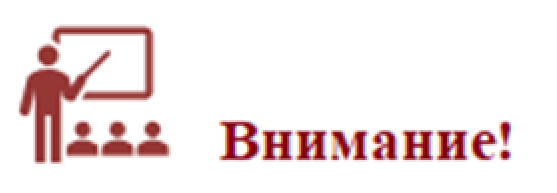 ✓ Более подробная информация об организации волонтерского движения в организациях среднего образования содержится в методических рекомендациях «Волонтерство и благотворительность в сфере образования и их роль в модернизации системы образования в современных условиях» (https://uba.edu.kz/qaz) Взаимодействие школы и семьи.  Цель педагогического взаимодействия семьи и школы – создание условий для комфортной, радостной, счастливой жизни ребенка, развития его индивидуальности. При взаимодействии школы и родителей необходимо сотрудничество в интересах детей. Рекомендуется проводить в онлайн- и офлайн-форматах лектории для родителей, родительские вечера, дни открытых дверей, тренинги, создавать школы «Ата мектебі», «Әже мектебі», «Әке мектебі», «Ана мектебі», «Аға мектебі» и др. Целью создания этих школ является повышение роли семьи в в оспитании детей. В воспитательной работе определен новый формат организации взаимодействия школы и родителей в организациях среднего образования. В рамках реализации нового формата взаимодействия школы и родителей определены  следующие уровни направления работы с родительской общественностью:   - индивидуальные (педконсилиум, беседа, консультация, полное информирование родителей о ребенке); групповые (взаимодействие с родительским комитетом; групповые консультации; практические занятия с родителями; тренинги; встречи с отцами); коллективные (дни открытых дверей; «круглые столы»; конференции по обмену опытом воспитания; родительский лекторий; родительские недели). Одной из главных задач в организации взаимоотношений семьи и школы является формирование у родителей правильного понимания своей роли в воспитании детей, необходимости участия в образовательном процессе школы и класса. Новое содержание работы по организации формата взаимодействия школы и родителей предусматривает: полное вовлечение родителей в процесс обучения и воспитания ребенка; ознакомление 	родителей 	с 	методами 	воспитания, 	этапами физиологического и психологического развития детей; совместную работа родителей с детьми (кружки, секции, клубы, тренинги, поездки); совместное оценивание уровня воспитанности детей; - участие родителей в школьном самоуправлении. Для родителей очень важно показать детям правильное направление при выборе профессии, прививать уважение к труду, стремление к знаниям и любовь к своей стране. Педагогам необходимо проводить с родителями разъяснительную и воспитательную работу по вопросу выбора профессии ребенком.  Реализация проекта «Один день из жизни школы» с участием родителей, общественности, неправительственных организаций окажет содействие по взаимодействию со всеми участниками образовательного процесса, учитывая потребности, запросы родителей, особенности семьи и семейного воспитания, приобщая их к жизни школы, класса, ребенка. Проект «Семья – школа» направлен на совершенствование воспитательного потенциала семьи, методической практики педагогов по семейному воспитанию и продуктивному взаимодействию с родителями обучающихся в организациях образования Республики Казахстан.  Взаимодействие семьи и школы осуществляется через индивидуальные беседы педагогов и родителей, электронный журнал, телефонный разговор, переписку, индивидуальные консультации, открытые уроки, дни открытых дверей, внеклассные мероприятия (совместные с родителями праздники, экскурсии, поездки, походы), оформление выставок детских работ (рисунки, аппликации). Для повышения уровня владения государственным языком обучающихся рекомендуется проводить дополнительные внеклассные мероприятия преимущественно на государственном языке. Работа с родителями проводится в следующих направлениях: Анализ учебных достижений учащихся. Знакомство родителей с состоянием эмоционального климата в классе. Предметом разговора здесь могут быть отношения обучающихся, внешний вид и другие вопросы. Психолого-педагогическое просвещение. Обсуждение организационных вопросов (экскурсии, классные вечера, и др.). Педагогические консилиумы проводятся школами по графику в разрезе классов и предметов, на которых родителей информируют об учебных достижениях детей и их вовлечения во внеучебную деятельность. ✓ Методические рекомендации по формированию семейных ценностей доступны на сайте:https://uba.edu.kz/qaz Вместе с тем можно вовлечь семьи в проект по семейному чтению: клубы молодой семьи, развивающие клубы для родителей и детей. Цель семейного читательского клуба – пробудить у обучающихся и их родителей интерес к совместному чтению и творчеству. Задачами клуба являются воспитание любви к чтению; воспитание информационной культуры; внедрение нестандартных форм привлечения к книге; повышение роли семьи в учебном процессе.  Особую роль в создании благоприятной образовательной среды играет классный руководитель. Классный руководитель регулярно проводит классные часы и индивидуальные встречи с обучающимися. Классные часы являются важной частью содержания образования. При разработке планов классных часов важно ориентироваться на индивидуальные потребности и интересы обучающихся. Формами проведения тематических классных часов могут быть: беседа на определенную тему  дискуссия, диспут, дебаты ролевые игры тематическая лекция  классное собрание  час общения  игры-путешествия  тренинги  конференции  мастер-классы  театральные постановки  Во время классных часов классный руководитель может инициировать разработку общих норм и правил класса совместно с обучающимися. Согласно современным исследованиям, именно совместное обсуждение и согласование общих норм поведения приводит к их ответственному соблюдению.  совместное обсуждение, рефлексию и изучение проблем формирования ценностей в рамках методических объединений в школе. Для педагога важно непрерывное совершенствование и поиск эффективных технологий обучения как «перевернутый класс», сторителлинг, театральная педагогика в целях поощрения творческой проектной деятельности, командной работы, взаимообучения среди сверстников (peer learning) для достижения образовательных целей. Вместе с тем педагогам важно уметь культивировать психологическую установку на рост, уверенность в себе, настойчивость в достижении цели и адекватную самооценку у обучающихся в учебновоспитательном процессе.   Управление воспитательной системой школы.  Воспитательная система школы не задается «сверху», а создается усилиями всех участников образовательного процесса. Каждая школа, учитывая свою роль в местном сообществе, определяет свою миссию и стратегию развития, а также разрабатывает план воспитательной работы. План строится вокруг системообразующей деятельности, которая должна отражать интересы и потребности обучающихся, а также социально-экономические и культурные особенности региона, в котором расположена школа. Заместитель директора, курирующий воспитательную работу, выстраивает эффективное сотрудничество с педагогами, родителями, обучающимися, социальными партнерами школы; координирует организацию внеучебной деятельности и профориентацию обучающихся. Вместе с тем он координирует деятельность классных руководителей, проводит мониторинг, оказывает методическую поддержку и обеспечивает качественную обратную связь, а также оказывает содействие классным руководителям в разработке плана воспитательной работы на неделю, месяц и год.   ✓ Более полная информация о менеджменте воспитательной работой в организациях среднего образования представлена в методических рекомендациях по следующей ссылке: https://uba.edu.kz/qaz 2.2 Организация психологической службы в организациях образования В современной системе образования психологическая служба стала необходимой составляющей. Педагогами-психологами проводятся такие виды работ: реабилитация, коррекция обучающихся и другая медико-психологопедагогическая поддержка и помощь. Цель психологической службы – обеспечение психологического здоровья всех участников учебно-воспитательного процесса Основным средством достижения цели является создание и поддержание в образовательной организации психологических условий, обеспечивающих психическое и личностное развитие каждого обучающегося. Направления деятельности психологического образования: эффективное обеспечение интеллектуального и нравственного развития личности с учетом возрастных, психологических и гендерных особенностей участников образовательного процесса, интеграция направлений личностного, культурного, социального и профессионального развития в пространство всех уровней образования. Основные функции педагога-психолога: психологическое просвещение, психологическая профилактика, психологическое консультирование, психологическая диагностика, психологическая коррекция, психологическая реабилитация и социально-психологическая адаптация. В помощь учителям разработаны методические рекомендации «Разработка индикаторов для оценки школьного климата в среднем образовании», «Охрана репродуктивного здоровья и безопасного поведения школьников», которые размещены на сайте uba.edu.kz НАО им. И. Алтынсарина. 2.3 Социальная деятельность в организациях образования На основе Законов Республики Казахстан «О правах ребенка», «О браке и семье», «Об образовании», защита прав и интересов ребенка в школе формируется по следующим направлениям: − соблюдение законодательства Республики Казахстан о правах и законных интересах детей; − консультации, тренинги, диагностическая работа для родителей, учащихся, учителей школ; − создание социальных условий для качественного образования и правильного воспитания детей; − проведение работы по профилактике социального сиротства; − организация детского досуга; − поддерживание тесной связи с соответствующими ведомствами (Департамент занятости и социальных программ, Комитет по защите прав детей, здравоохранения, опеки и попечительства, Комиссия по защите прав несовершеннолетних). Социальный педагог оказывает социально-педагогическую помощь семье и детям через создание условий для всестороннего психологического развития ребенка, устранение негативного отношения к воспитанию, формирование позитивного отношения к здоровому образу жизни, выявление причин нарушения развития личности ребенка, проведение профилактических мероприятий, обеспечение высокой психологической, правовой квалификации педагогов и детей через пропагандистскую работу. 2.4 Организация деятельности самоуправления обучающихся  в организациях образования В школах возникают проблемы, которые имеют альтернативные варианты решения. Есть возможность решать большинство этих вопросов с учетом мнения ученического самоуправления. Самый простой способ создания в школе системы ученического самоуправления – это, не дожидаясь «активизации» обучающихся, определить круг проблем, который школьная администрация не будет решать без совета с представителями школьников.  Инновационная система школьного самоуправления должна в своей основе иметь программу здорового образа жизни как многоуровневую систему отношений человека и окружающего мира, способствовать поэтапному формированию по универсальным закономерностям и алгоритму наиболее эффективной направленности развития, создание человеком комплекса прямых и обратных причинных связей. Одна из основных задач инновационной системы самоуправления – способствовать через индивидуальные и коллективные формы творчества воспитанию в человеке основных качеств: ответственности, доброй воли и сопричастности. Уровни школьного самоуправления Структура самоуправления в школе четырёхуровневая: 1-уровень. Самоуправление в классах: классное собрание, актив класса, рабочие сектора. 2-уровень. Школьное самоуправление: актив школы. 3-уровень.  Общешкольное ученическое самоуправление: Совет старшеклассников.  Общешкольное самоуправление: совет школы: обучающиеся, родители, учителя. 4-уровень. Общешкольная конференция. 2.5 Организация работы попечительского совета Попечительский совет и организация его деятельности Цели Попечительского совета: содействие организации образования, выполнение утвержденных уставных функций; создание 	необходимых 	условий 	для 	обучающихся 	и 	педагогов образовательной организации; оказание финансовой поддержки организациям образования, укрепление материально-технической базы; содействие дальнейшему развитию образовательной организации. Деятельность попечительского совета регламентируется «Типовыми правилами организации работы Попечительского совета и порядок его избрания в организациях образования», разработанными в соответствии с пунктом 9 статьи 44 Закона Республики Казахстан от 27 июля 2007 года "Об образовании". Попечительский совет взаимодействует с администрацией организации образования, родительским комитетом, местными исполнительными органами, заинтересованными государственными органами и иными физическими и/или юридическими лицами. 3. ИНКЛЮЗИВНОЕ ОБРАЗОВАНИЕ 3.1 Нормативно-правовое обеспечение инклюзивного образования В Казахстане, как и во многих странах мира, инклюзивное образование является важнейшим направлением развития системы образования, поскольку в развитом международном сообществе инклюзивное образование признано в качестве инструмента реализации права каждого человека на образование. Важной задачей нашего государства в области развития образования является обеспечение каждому ребенку равного доступа к качественному образованию.  В своем Послании народу Казахстана 1 сентября 2020 г. «Казахстан в новой реальности: время действий» Президент страны Касым-Жомарт Токаев указал на то, что «…помимо решения насущных вопросов предстоит разработать и системные меры по обеспечению равенства возможностей для детей». При этом он подчеркнул, что «…наши дети должны получать качественное образование вне зависимости от места проживания и языка обучения». В Послании народу Казахстана 1 сентября 2021 г. «Единство народа и системные реформы – прочная основа процветания стран» глава государства также отметил, что «наше образование должно быть доступным и инклюзивным».  В последние годы в стране достаточно большими темпами развивается инклюзивная политика, ратифицирован ряд международных документов, внесено много изменений в законодательные и нормативные правовые акты, проходят обсуждения на различных уровнях с участием всех заинтересованных сторон.  Предлагаем в помощь администрации школ и педагогов обзор нормативных правовых документов, имеющих ключевое значение для реализации принципа доступности и инклюзивности в образовательном процессе школ страны. 3.2 Рекомендации по созданию инклюзивной образовательной среды На основе инклюзивной политики и инклюзивной культуры необходимо во всех организациях образования развивать инклюзивную практику. Эффективная реализация процесса включения детей с особыми образовательными потребностями в общеобразовательный процесс невозможна без глубокого понимания и соблюдения основополагающих принципов инклюзивной педагогики. Напомним восемь принципов инклюзивного образования: Ценность человека не зависит от его способностей и достижений. Каждый человек способен чувствовать и думать. Каждый человек имеет право на общение и на то, чтобы быть услышанным. Все люди нуждаются друг в друге. Подлинное образование может осуществляться только в контексте реальных взаимоотношений. Все люди нуждаются в поддержке и дружбе ровесников. Для всех обучающихся достижение прогресса скорее может быть в том, что они могут делать, чем в том, что не могут. Разнообразие усиливает все стороны жизни человека*. * Данные принципы основываются на принципах Декларации прав ребенка, провозглашенной Генеральной Ассамблеей ООН от 20 ноября 1959 года. Инклюзивное образование представляет собой подход, предусматривающий равенство шансов у всех детей на посещение общеобразовательной школы и на совместное обучение со сверстниками независимо от их интеллектуальных или физических способностей, культурной, социальной, этнической, расовой, религиозной принадлежности. Следовательно, миссия организации образования состоит в удовлетворении адекватным образом разнообразных образовательных потребностей всех обучащихся. Педагогам необходимо помнить о том, что у обучающихся различные интеллектуальные способности, разная обучаемость, к примеру: кто-то может очень быстро усвоить новый материал, кому-то нужно гораздо больше времени, и, соответственно, большее число повторений для его закрепления, для кого-то предпочтительнее слуховое восприятие новой информации, для кого-то зрительное.  Уровень освоения детьми программного материала связан с применением технологии уровневой дифференциации обучения. В этой технологии управление познавательной деятельностью происходит с целью обучения каждого обучающегося на уровне его индивидуальных возможностей и способностей через систему малых групп. Педагоги оказывают помощь обучающимся с учетом их индивидуальных особенностей и возможностей путем использования дифференцированных заданий, различных методов, основанных на адаптации учебных программ. Дифференциация обучения позволяет организовать учебный процесс на основе учета индивидуальных особенностей личности, обеспечить усвоение всеми учениками содержания образования, которое может быть различным для разных обучащихся, но с обязательным для всех выделением инвариантной части. Процесс обучения в условиях дифференциации учитывает познавательные потребности учеников и их индивидуальные особенности.  Цель дифференциации процесса обучения – обеспечить каждому ученику условия для максимального развития его способностей, склонностей, удовлетворения познавательных потребностей и интересов в процессе усвоения им содержания общего образования. Основной задачей индивидуального подхода в процессе обучения является предупреждение пробелов в знаниях обучающихся. При этом главное внимание уделяется организации коллективной работы обучающихся. Педагогу необходимо предвидеть затруднения, которые могут возникнуть у отдельных обучающихся. В связи с этим он может рекомендовать таким обучащимся заранее прочитать материал в учебнике, обратиться к таблице, предложить еще раз выполнить аналогичное упражнение, задать наводящие вопросы, которые направляют мысль обучающегося.  Индивидуальный подход к обучению детей с ООП требует учета специфики каждого предмета. Педагогу необходимо создавать в классе такие условия, при которых обучающийся в любое время может задать любой вопрос. Овладение методами работы с детьми с ООП зависит от глубины изучения всего комплекса показателей, составляющих особенность их психической деятельности. Знание индивидуальных особенностей каждого обучающегося помогает педагогу найти наиболее целесообразный подход к нему. При этом важным является учет следующих характеристик личности:  первичные особенности, влияющие на физическое и психическое развитие ребенка;  состояние речи, интеллекта, эмоционально-волевой сферы;  возрастные и индивидуальные особенности детей;  создание условий для проявления и развития их желаний, интересов, склонностей, возможностей;  особенности психических процессов (восприятия, внимания, памяти, мышления);  тип темперамента.  Индивидуальный подход позволяет не только учитывать эти особенности, но и вести индивидуальную последовательную работу с каждым обучающимся. Необходимо помнить о том, что для некоторых детей индивидуальные занятия являются одним из основных условий развития. Важной особенностью деятельности педагога в условиях инклюзивного образования является многовекторность и разновариантность профессиональных действий. Среди множества задач, которые решает учитель на уроке, главной из них является включение каждого ребенка в различные виды деятельности в сочетании с созданием ситуации успеха.  В соответствии с приказом МОН РК от 12 января 2022 года  № 6 «Об утверждении Правил психолого-педагогического сопровождения в организациях образования» определены следующие группы детей с особыми образовательными потребностями: c поведенческими и эмоциональными проблемами, неблагоприятными психологическими факторами (нарушения воспитания в семье, детскородительские и внутрисемейные отношения); c барьерами социально-психологического, экономического, языкового культурного характера (педагогическая запущенность детей из семей социального риска; дети, испытывающие трудности адаптации в обществе (семьи беженцев, мигрантов, кандасов); c ограниченными возможностями развития (нарушениями слуха, зрения, интеллекта, речи, опорно-двигательного аппарата, задержкой психического развития и эмоционально-волевыми расстройствами). Ниже приводятся рекомендации и ссылки на ресурсы для педагогов в построении стратегии обучения детей с учетом их особых образовательных потребностей.  С более подробной информацией по стратегиям педагога в инклюзивной среде можно ознакомиться на сайте http://engime.org/ob-osobennostyah-organizacii-obrazovatelenogoprocessa-v-obshe-v4.html?page=189, а также в методических рекомендациях на сайте https://uba.edu.kz/. и на сайте РГУ «Национальный научно-практический центр развития специального и инклюзивного образования» https://special-edu.kz/  При реализации учебной программы необходимо соблюдать принципы универсального дизайна, поскольку это поможет педагогу настроить учебный процесс для всех обучающихся, независимо от их способностей, возраста, пола или культурного и языкового опыта. Данный подход представляет собой план разработки стратегий, материалов, оценок и инструментов для охвата и обучения детей с различными потребностями.  Таким образом, образовательная среда школы должна удовлетворять потребностям всех обучающихся, при этом необходимым элементом в реализации инклюзивного образования становится качество образования, и право на образование рассматривается, как не только обеспечение доступа, но и обеспечение успеха каждого ребенка в образовательном процессе с раннего детства до взрослой жизни. Подробные рекомендации по вопросам дифференциации и индивидуализации обучения можно найти в методических рекомендациях, разработанных НАО им.  И.Алтынсарина, на сайте Академии https://uba.edu.kz  и на сайте РГУ «Национальный научно-практический центр развития специального и инклюзивного образования» https://special-edu.kz /    При оценивании учебных достижений система оценивания не только объективно показывает достижения в обучении детей с особыми потребностями, но и является основой для построения дальнейших шагов психологопедагогической поддержки их в образовательном процессе. Система оценивания является основным средством измерения достижений и диагностики проблем обучения в условиях инклюзии, позволяющее определять качество образовательного процесса, принимать решения по стратегии и тактикам обучения, совершенствовать как содержание образования, так и формы оценивания ожидаемых результатов. Необходимо учитывать, что при оценивании образовательных достижений важное значение имеет соотношение полученных результатов и запланированных целей при обучении. При оценивании учебных достижений в инклюзивной среде необходимо как можно бережнее относиться к психике обучающихся, избегать травмирующих ее ситуаций, учитывать психофизиологические особенности развития детей с особыми образовательными потребностями.  Согласно приказу Министра образования и науки Республики Казахстан от 18 марта 2008 года № 125 «Об утверждении Типовых правил проведения текущего контроля успеваемости, промежуточной и итоговой аттестации обучающихся для организаций среднего, технического и профессионального, послесреднего образования» при оценивании обучающихся с особыми образовательными потребностями учитель использует дифференцированные и/или индивидуальные задания, а также вносит изменения в критерии оценивания с учетом особенностей обучающегося, в том числе при реализации индивидуальных учебных программ.  *С более подробной информацией по оцениванию детей с ООП можно ознакомиться на сайте https://adilet.zan.kz/rus/docs/V080005191_, а также в методических рекомендациях на сайте Академии https://uba.edu.kz/. 3.3 Организация службы психолого-педагогического сопровождения обучающихся в организациях среднего образования В процессе развития инклюзивной практики психолого-педагогическое сопровождение обучающихся является обязательным компонентом образовательного процесса. Важной задачей в школах страны является организация службы психологопедагогического сопровождения обучающихся с учетом их особых образовательных потребностей и индивидуальных возможностей. Под «сопровождением» нужно понимать взаимодействие и преемственность в работе всех участников образовательного процесса (администрацию, учителей, специалистов, родителей и обучающихся). Сопровождение ребенка должно начинаться с момента его поступления в ту или иную организацию образования и продолжаться до окончания обучения, а в некоторых случаях бывает необходимо и далее. Психолого-педагогическое сопровождение в условиях инклюзивного образования рассматривается как движение вместе с изменяющейся личностью ребенка, своевременное определение возможных путей оптимального развития. Признаётся ценность различий всех детей и их способность к обучению, которое ведётся тем способом, который наиболее подходит этому ребёнку.  Таким образом, служба сопровождения представляет собой объединение педагогов и специалистов разного профиля, осуществляющих процесс психолого-педагогической поддержки. Также в команду службы психологопедагогического сопровождения может входить педагог-ассистент. Следовательно, обеспечение  индивидуального подхода к обучению, учет особенностей конкретного ребенка требует командного подхода, знаний, опыта и тесного взаимодействия педагогов и специалистов.  Команда данной службы организует работу с педагогами и родителями с целью вовлечения их в реализацию индивидуального образовательного маршрута, изучения ожиданий относительно дальнейшего продвижения детей и их успешной социализации. В настоящее время нормативными правовыми актами в стране закреплена необходимость обеспечения комплексного психолого-педагогического сопровождения обучающегося с ООП.  Обращаем внимание педагогов на то, что в январе 2022 года утверждены  приказы Министра образования и науки Республики Казахстан:  Приказ от 12 января 2022 года № 4 «Об утверждении Правил оценки особых образовательных потребностей»; Приказ от 12 января 2022 года № 6 «Об утверждении Правил психологопедагогического сопровождения в организациях образования».  В приказе «Об утверждении Правил оценки особых образовательных потребностей» определен порядок оценки особых образовательных потребностей в зависимости от причин трудностей обучения. Даны характеристики групп детей и виды образовательных потребностей в зависимости от причин трудностей обучения. В приказе «Об утверждении Правил психолого-педагогического сопровождения в организациях образования» утвержден порядок, содержание, условия психолого-педагогического сопровождения в организациях образования. Дано описание этапов осуществления психолого-педагогического сопровождения обучающихся в организациях образования, состав участников данного процесса, их функции. В Правилах указывается, что контроль процесса психолого-педагогического сопровождения осуществляет администрация организации образования на основе нормативных правовых актов, должностных обязанностей участников образовательного процесса.  Также необходимо напомнить о дополненном подпункте 4-1 в п. 3 статьи 45 Закона РК «Об образовании», в котором говорится, что «…руководитель организации образования в порядке, установленном законами Республики Казахстан, несет ответственность за нарушение типовых правил приема на обучение в организации образования или несоздание специальных условий для получения образования…». Профессиональная ориентация обучающихся с ООП должна проводиться с целью определения их способности к профессиональному обучению с учётом состояния здоровья, психофизиологических возможностей, психологических особенностей, способностей, интересов и склонностей, оказания содействия в профессиональном самоопределении. Для того, чтобы профессиональное самоопределение обучающихся с ООП было успешным, важно развивать у них позитивное отношение к себе, своим возможностям, осознание необходимости адекватной оценки обучающимися своих психофизиологических особенностей.  В связи с этим профессиональное ориентирование обучающихся с ООП необходимо осуществлять комплексно, вовлекая в этот процесс различных специалистов и родителей, адаптировать к возможностям обучающихся с ООП методический инструментарий для определения типологических особенностей личности, выбирающей профессию, корректировать профессиональные планы обучающихся с ООП в соответствии с их возможностями на протяжении всего периода профориентации. В инклюзивной среде у обучающихся с ООП развивается самооценка и уверенность в своих силах, они могут сознательно выбрать направление подготовки, которое в дальнейшем поможет им трудоустроиться по  интересующей их профессии. *Более подробные рекомендации  по вопросам профориентационной работы для детей с ООП можно найти в методических рекомендациях, разработанных НАО им.  И. Алтынсарина, на сайте Академии https://uba.edu.kz/. Инструктивно-методическое письмо по организации воспитательнообразовательного процесса в классах предшкольной подготовки Республики Казахстан в 2022-2023 учебном году разработано на основании Законов Республики Казахстан «Об образовании», «О статусе педагогов» и Модели развития дошкольного воспитания и обучения.    Основные приоритетные направления системы дошкольного образования определены в рамках реализации Модели развития дошкольного воспитания и обучения.  В Инструктивно-методическом письме обозначены основные задачи на 2022-2023 учебный год, которые включают следующие направления:  создание благоприятной развивающей безопасной образовательной, в том числе инклюзивной среды с учетом индивидуальных способностей и потребностей каждого ребенка; воспитание, обучение и развитие (без утомления) детей в интересной для них игровой форме;  признание ребенка полноценным участником (субъектом) образовательных отношений; формирование философии позитивного отношения общества к детям с особыми образовательными потребностями; совершенствование навыков, необходимых для обучения в школе (умение оценивать опасные или безопасные действия; регулировать эмоции; общее когнитивное развитие ребенка); обеспечение равных стартовых возможностей для получения качественного дошкольного образования для детей из разных социальных групп и слоев населения. Особенности организации воспитательно- образовательного процесса  Классы предшкольной подготовки  Предшкольная подготовка детей 5 лет обязательна и осуществляется в семье, предшкольных группах дошкольных организаций, предшкольных классах общеобразовательных школ, лицеев и гимназий (статья 30 ЗРК «Об образовании»).  Основные задачи предшкольной подготовки:  формирование у детей навыков организованного поведения учебной деятельности (познавательной активности, творчества); формирование качеств личности будущего первоклассника, необходимых для обучения в школе (ответственность, внимательность, самостоятельность, старательность); воспитание навыков совместного действия в коллективной деятельности (оказание помощи сверстникам, оценивание результатов работы и др.); обеспечение преемственности и успешной адаптации при переходе из дошкольной организации в школу с учетом возрастных особенностей детей; развитие эмоционально-положительного отношения ребенка к школе, желания учиться. Предшкольные классы осуществляют воспитательно-образовательный процесс в соответствии с: Государственным общеобязательным стандартом дошкольного воспитания и обучения, утвержденного приказом Министра просвещения Республики Казахстан от 3 августа 2022 года № 348 (далее-Стандарт); Типовыми правилами деятельности дошкольных организаций, утвержденными приказом Министра образования и науки Республики Казахстан от 30 октября 2018 года № 595 «Об утверждении Типовых правил деятельности организаций образования соответствующего типа и вида» (зарегистрирован в Реестре государственной регистрации нормативных правовых актов за № 17657) (далее-Типовые правила); Типовыми учебными планами дошкольного воспитания и обучения, утвержденным приказом Министра образования и науки Республики Казахстан от 20 декабря 2012 года № 557 «Об утверждении типовых учебных планов дошкольного воспитания и обучения в Республике Казахстан» (зарегистрирован в Реестре государственной регистрации нормативных правовых актов за № 8275) (далее – Типовые учебные планы); Типовой учебной программой дошкольного воспитания и обучения, утвержденной приказом исполняющего обязанности Министра образования и науки Республики Казахстан от 12 августа 2016 года № 499 «Об утверждении типовых учебных программ дошкольного воспитания и обучения» (зарегистрирован в Реестре государственной регистрации нормативных правовых актов за № 14235) (далее - Типовая учебная программа). Всестороннее развитие личности воспитанников реализуется по следующим направлениям: физическое развитие; развитие коммуникативных навыков; развитие познавательных и интеллектуальных навыков; - развитие творческих навыков, исследовательской деятельности; - формирование социально-эмоциональных навыков. Физическое развитие, развитие у детей коммуникативных, познавательных, интеллектуальных, творческих навыков, исследовательских способностей, формирование социально-эмоциональных навыков осуществляется посредством интеграции следующих организованных действий: физическая культура (адаптированная физическая культура для воспитанников с ООП); плавание (при наличии плавательного бассейна); развитие речи; художественная литература; основы грамоты; казахский язык (в группах, с другим языком обучения); сенсорика; основы математики; конструирование; ознакомление с окружающим миром; рисование; лепка; аппликация; 14) музыка. В Типовых учебных планах, разработанных в соответствии с требованиями Стандарта, представлен перечень интегрированных организованных деятельностей в соответствии с возрастными особенностями детей. Организованная деятельность – это деятельность, организованная педагогом в игровой форме через различные виды детской деятельности (игровая, двигательная, познавательная, творческая, исследовательская, трудовая), с учетом содержания Типовой учебной программы, в том числе с учетом направления работы дошкольной организации с целью реализации задач по приобщению детей к национальным ценностям казахского народа, семейным ценностям, патриотическим чувствам, любви к Родине, культурносоциальным нормам, формированию правил безопасного поведения в течение дня.  Физическое развитие предусматривает воспитание физически здорового ребенка, осознанное отношение к своему здоровью, формирование основ здорового образа жизни, навыков безопасного поведения. Организованная деятельность «Физическая культура» проводятся три часа в неделю инструктором по физической культуре в соответствии с расписанием организации образования. С учетом возрастных особенностей детей в течение дня отводится время на физическую активность детей, которая может быть организована в соответствии с режимом дня посредством двигательной активности, физкультурно – оздоровительных мероприятий (утренняя зарядка, бодрящий момент, закаливающие мероприятия), культурно-гигиенических навыков, игровой деятельности, самостоятельной активной и другой деятельности. Для повышения физической активности детей рекомендуется отдавать приоритет подвижным играм, в том числе национальным, а также проводить самостоятельную двигательную деятельность детей утром, после завтрака, во время прогулки, после сна. Развитие коммуникативных навыков предусматривает формирование устной речи, словарного запаса с учетом индивидуальных особенностей и потребностей детей, овладение навыками общения в различных жизненных ситуациях, развитие мелкой моторики рук и навыков работы в команде. Организованные деятельности «Развитие речи», «Художественная литература» и «Казахский язык» проводятся по два часа в неделю в соответствии с расписанием организации образования. Развивать речь детей рекомендуется не только во время организованной деятельности, но и во время режимных моментов, свободной игры, задавая им различные вопросы (на которые каждый ребенок может ответить индивидуально), больше общаться с ними на любую тему, прислушиваться к их мнению и т.д. С целью овладения государственным языком начиная со средней группы, рекомендуется ежедневно обучать детей словарному минимуму, определенному Типовой учебной программой, развивать разговорную связную речь воспитанников, а также знакомить с культурой, традициями и обычаями казахского народа, обогащать активный словарь, осваивать словарные нормы, культуру общения.  Рекомендуется ежедневно читать детям книги, способствовать получению детьми впечатлений от прочитанных, прослушанных произведений, заучивать стихи в соответствии с возрастом детей, показывать иллюстрации в книгах и комментировать их, слушать мнение детей, выбирать интересные для детей книги. Для этого в группе или дошкольной организации рекомендуется организовать книжный уголок, где будут собраны книги для детей, а также аудио произведения. Важно, дать детям возможность самостоятельно, совместно с детьми рассматривать книги, повторять в играх действия героев прослушанных произведений или самостоятельно обыграть роль героя в игре и т.д. Для обеспечения готовности детей к обучению в школе основы грамоты в предшкольном класса проводятся по три часа в неделю. Развитие познавательных и интеллектуальных навыков предполагает овладение воспитанниками элементарными навыками познавательной и исследовательской деятельности, необходимыми для взаимодействия с окружающим миром. В предшкольных классах организационная деятельность по основам математики проводится по три часа в неделю. Для детей предшкольных классов рекемендуется ежедневно организовывать познавательную, исследовательскую деятельность. Закреплять навыки, приобретенные детьми по основам математики (определение цвета, объема, формы, количество предметов, пространственное расположение предметов и т.д.) можно не только в ходе организованной деятельности, но и в режимных моментах, в ходе свободной игры. Для этого необходимо задавать соответствующие вопросы, слушать индивидуальные ответы детей с использованием ими математических терминов, обращать внимание на то, как дети делают анализ предметов на основе приобретенных навыков самостоятельного исследования. Организованная деятельность «Ознакомление с окружающим миром» проводится по два часа в неделю. Рекомендуется проводить наблюдение за объектами (живые и неживые), исследование предметов, экспериментирование с материалами, чтение (чтение педагогом соответствующей информации, просмотр книг, иллюстраций), беседу, общение, игровую, трудовую деятельность. Дети должны уметь держать предметы в руках, анализировать их свойства, действовать с указанными предметами, отвечать на возникшие вопросы, самостоятельно искать и находить ответы на вопросы, акцентировать внимание на применении полученных навыков в игре. При ознакомлении с окружающим миром, необходимо отдавать приоритет приобщению детей к национальным ценностям казахского народа и семейным ценностям, через формирование у ребенка образа «Я», формирование знаний о семье, различных профессиях, труде взрослых, воспитание у детей чувства патриотизма, уважения к истории и культуре Родины. Рисование, лепка, аппликация, конструирование организуется по одному часу в неделю, а творческая изобразительная деятельность проводится ежедневно с учетом интересов детей и может сопровождаться несколькими видами деятельностей или, по желанию большинства, все могут заниматься одним видом деятельности. Для того, чтобы дети переосмысливали происходящее вокруг, приобретали опыт и навыки, рекомендуется развивать их воображение, раскрывать творческие способности, для этого детям не следует часто использовать готовые к работе модели, рекомендуется использовать изобразительные средства, побуждать к самостоятельному созданию образов, конструкций, давать им свободу, вовлекать в творческое выполнение задания. Организованная деятельность «Музыка» проводится в предшкольных классах по два часа в неделю в соответствии с расписанием занятий организации образования. С учетом возрастных особенностей детей в течение дня отводится время на прослушивание музыки, пение, заучивание песен, импровизацию, музыкально-ритмические движения, игру на детских музыкальных инструментах и другие музыкальные действия. В соответствии с Типовыми правилами деятельности дошкольных организаций в классах предшкольной подготовки общеобразовательных школ воспитательно-образовательный процесс осуществляется с 1 сентября по 25 мая (период освоения содержания Типовой программы дошкольного воспитания и обучения).            В течение учебного года устанавливаются каникулы согласно правилам внутреннего распорядка школы (лицея, гимназии) (приказ МОН РК №595). Воспитательно-образовательный процесс осуществляется согласно: перспективному плану и циклограмме;  мониторингу достижений воспитанников (стартовый, промежуточный, итоговый). Перспективный план составляется на каждый месяц воспитателем, инструктором по физической культуре, учителем казахского языка и музыкальным руководителем по организованным деятельностям, определенным Типовым учебным планом в соответствии с расписанием организации образования. Перспективным планом определяются задачи организованных деятельностей в соответствии с содержанием Типовой учебной программы. Продолжительность организованных деятельностей составляет 25-30 минут. Наполняемость групп согласно Типовым правилам деятельности дошкольных организаций: 1) группа/класс предшкольной подготовки (от 5 лет) – не более 25 детей. В соответствии с нормой статьи 8 Закона РК «О статусе педагога» нормативная учебная нагрузка в неделю для исчисления месячной заработной платы педагогов, осуществляющих профессиональную деятельность в предшкольных классах школ, лицеев, гимназий составляет 24 часа. Согласно данной нагрузки педагог, выполняет следующие функции: составляет перспективный план и циклограмму (на период пребывания детей в предшкольном классе); проводит организованные деятельности;  организует утренний прием, утреннюю гимнастику, виды детской деятельности (игровую, творческую, познавательную, экспериментальную самостоятельную и др.), прогулки, индивидуальную работу; мониторинг развития умений и навыков детей (стартовый, промежуточный и итоговый);  проводит работу с родителями; принимает участие в мероприятиях, проводимых в организации образования (совещания, педсовет, методсовет, конкурсы и др.); организует и проводит утренники, праздники и развлечения, досуг, спортивные мероприятия и др. Одной из основных задач предшкольной подготовки является формирование качеств личности будущего первоклассника, необходимых для обучения в школе. В целях реализации данной задачи, при общеобразовательных школах на летний период проводятся краткосрочные (от 2-недель до 1 мес.) курсы предшкольной подготовки для детей, достигших школьного возраста, но не посещавших дошкольные организации, в том числе классы предшкольной подготовки. Основная цель организации краткосрочных курсов – создание образовательной среды, способствующей интеллектуальной, мотивационной, эмоционально-волевой готовности детей к обучению в начальной школе и обеспечивающей успешную адаптацию к условиям школы. Содержание курсов разработано на основе Типовой программы дошкольного воспитания и обучения (www.irrd.kz) и реализуются через интеграцию различных видов детской деятельности. Курс представляет систему взаимосвязанных интегрированных занятий, выстроенных в определенной логике, направленных на формирование у детей необходимого уровня психологической готовности к школе, общение со сверстниками и педагогами. Основная форма организации деятельности – это игра-занятие. Все занятия проводятся как увлекательные путешествия детей (квест игры, логические, урок-путешествие и др.), в процессе которых они учатся решать возникающие задачи доступными ребенку способами.  Требования к организации предметно-пространственной развивающей среды Предметно-пространственная среда развития – это организация пространства и использования оборудования, а также другого оснащения в соответствии с целями безопасности психического благополучия ребенка, его развития, способная оказывать позитивное влияние на развитие способности ребенка к самообучению. Развивающая среда позволяет ребенку использовать свои способности, играть исходя из своих интересов и возможностей под воздействием привлекших его внимание игровых материалов. При таком подходе к организации детской деятельности уже заложен механизм развития ориентированный на результат. Ребенок мотивирован на осуществление задуманной цели. Развивающая 	среда 	дает 	возможность 	общения 	и 	совместной деятельности детей и взрослых, двигательной активности детей, а также возможности для уединения. Развивающая среда должна обеспечивать: реализацию задач Типовой программы; в случае организации инклюзивного образования — необходимые для него условия; учет национально-культурных, климатических условий, в которых осуществляется образовательная деятельность; учет возрастных особенностей детей. Общие требования к предметно-пространственной развивающей среде: безопасность; доступность; многообразность; содержательность; многофункциональность; - трансформируемость; - привлекательность. Требования к предметно-пространственной развивающей среде по возрастным группам: раннего и младшего возраста: познавательные игрушки, простые пазлы, подвижные игрушки, активизирующие познавательный интерес, необходимые средства для подвижных игр, в том числе игровые инструменты для развития крупной и мелкой моторики, мягкие модули, игрушки из безопасных природных материалов. среднего возраста: развивающие игрушки, комплекты для конструирования, рисования, инструменты и игрушки для ручного труда, наборы для театрализованной игры, куклы, различные машинки, природные материалы для совершенствования познавательного интереса, мини-модели. старшего и предшкольного возраста: развивающие модули, сложные пазлы, конструкторы, различные материалы, 	способствующие 	усвоению 	элементарных 	математических понятий и основ грамоты, печатные буквы, цифры, слова, таблицы, книги с крупным шрифтом, раскраски, настольно-печатные игры с цифрами и буквами, ребусы, пособия, детские энциклопедии, иллюстрированные издания о животном и растительном мире планеты, жизни людей разных стран, детские журналы, альбомы, рисунки и карточки. А также, необходимо иметь множество удобных для импровизации материалов (веревка, коробка, проволока, колеса, ленты и другие). Они будут использованы в процессе игры для реализации различных творческих идей детей, а также в принятии творческих решений. Вместе с тем, педагогам рекомендуется обогатить среду достаточным количеством и разнообразием материалов, чтобы дать детям возможность для проявления инициативы в игре, следованию своим интересам и выбору активностей. В дошкольных организациях и классах предшкольной подготовки рекомендуется зонирование предметно-пространственной среды согласно приказу МОН РК №70 от 22 января 2016 года. Требования к педагогу предшкольного класса Одним их основных направлений деятельности, в условиях модернизации системы дошкольного образования, является повышение статуса профессии педагога. Данное направление отмечено в Модели развития. Педагоги в новой Модели должны стать агентами преобразований в своих организациях. Для этого необходимо изменение своей роли от единственного организатора образовательного процесса к роли фасилитатора процесса развития и обучения ребенка. Им предстоит видеть себя в роли детей – постоянно обучаясь, проводя исследования, наблюдая за процессом развития детей и рефлексируя над своей ежедневной работой. Очень важна способность педагога постоянно развиваться, слушать и слышать детей, задавать вопросы, искать доказательства, критически анализировать их и проводить творческие эксперименты.  При определении образовательных задач занятий и режимных моментов педагогам необходимо изменить подходы: рекомендуется не учить детей, а создать условия для самостоятельного принятия решения, дать возможность детям подумать, исследовать, считывать сигналы и ориентироваться в них. Педагоги должны быть активными исследователями и создателями новых форм работы с детьми, инновационными и ответственными, своевременно и аккуратно ведущие установленную документацию (приложения 1,2,3). Роль каждого сотрудника дошкольной организации в процессе воспитания и обучения детей является значимой и важной, поэтому каждый работник без исключения должен обладать необходимым уровнем квалификации.  Основными принципами работы педагогов и других сотрудников являются: интегрированный подход к обучению; целостное развитие ребенка; вовлечение ребенка в обучение через игру; отношение к детям как конструкторам своих знаний; подлинное обучение через значимые взаимодействия; создание инклюзивного образовательного пространства; уважение к личности ребенка; уход с целью развития ребенка. Компетенции педагога: глубокое понимание детского развития и обучения; умение понимать и принимать точку зрения ребенка; умение хвалить, успокаивать, задавать вопросы и быть отзывчивым к детям; навыки лидерства, решения проблем и разработки целевых планов уроков; богатый словарный запас и возможность извлекать идеи детей; умение постоянно рефлексировать над собственной практикой и улучшать ее; высокий уровень эмоционального интеллекта. Продемонстрировать свои достижения в профессиональной педагогической деятельности, показать результаты своей работы с детьми, эффективную работу с родителями педагоги дошкольных организаций могут приняв участие в Республиканских конкурсах «Лучший педагог дошкольной организации» и «Методист года дошкольной организации», которые вошли в перечень республиканских и международных олимпиад и конкурсов научных проектов (научных соревнований) по общеобразовательным предметам, конкурсов исполнителей, конкурсов профессионального мастерства и спортивных соревнований, утвержденный приказом МОН РК от 7 декабря 2011 года №514, с внесенными изменениями и дополнениями от 25 мая 2021 года № 232. Кроме этого, в течении года будут проведены следующие конкурсы для детей: «Шымырлық пен шеберлік күні» к празднованию Наурызмейрамы». «Мама, бабушка и я» конурс по приобщению к семейным и национальным ценностям, посвященный Международному женскому дню.  Республиканский конкурс для детей «Мен зерттеушімін».  Республиканский конкурс детского творчества «Өнерлі бала».   Творческий конкурс «Ана тілім - айбыным», посвященный ко Дню языков народов Казахстана.  Конкурс патриотической песни «Ән шырқайық бәріміз», посвященный Дню Республики. Конкурс фото, видеосюжетов при организации летнего оздоровительного периода «Қызыққа толы сәттер». Конкурс «Балаларға базарлық» по организации книжного уголка. Конкурс «Әкем – асқар тауым.  Положения данных конкурсов размещены на сайте Института www.irrd.kz  Методическое обеспечение системы дошкольного воспитания и обучения   Комплексную методическую поддержку педагогам системы дошкольного воспитания и обучения обеспечивает портал Института раннего развития детей – www.irrd.kz (далее - Институт) На сайте размещены: нормативно-правовые акты, регламентирующие систему дошкольного образования (рубрика НПА); методические рекомендации, пособия и др. (рубрика методичекие разработки); годовой план работы Института; Положения о проведении республиканских конкурсов, а также информация с итогами проведенных мероприятий и др.  Также на сайте Института размещен Республиканский научноинформационный методический журнал «Дана бала» (рубрика методические материалы), где педагоги дошкольных организаций, в том числе предшкольных классов могут разместить свои статьи. С требованиями и правилами к оформлению статьи можно ознакомиться в данной рубрике. Материалы, видеозаписи проведенных вебинаров, практических семинаров для педагогов размещены в рубрике «Новости» сайта. Данный портал находится в свободном доступе. Также, на сайте осуществляется деятельность рубрики JivoSait, где специалисты Института предоставляют ответы педагогической и родительской общественности. В социальных сетях (Facebook, Instagram, Telegram, WhatsApp) создан чат специалистов управлений образования, методистов и педагогов дошкольных организаций для размещения актуальной информации по дошкольному образованию. 5. ОСОБЕННОСТИ ПРЕПОДАВАНИЯ УЧЕБНЫХ ПРЕДМЕТОВ НАЧАЛЬНЫХ КЛАССОВ (1-4 КЛАССЫ)  В 2022-2023 учебном году организация начального образования в общеобразовательных школах республики осуществляется по «Государственному общеобязательному стандарту начального образования» (далее – Стандарт) согласно приложению 2 к приказу Министра просвещения Республики Казахстан от 3 августа 2022 года № 348 ««Об утверждении государственных общеобязательных стандартов дошкольного воспитания и обучения, начального, основного среднего и общего среднего, технического и профессионального, послесреднего образования». Целью начального образования является создание образовательного пространства, благоприятного для гармоничного становления и развития личности обучающегося, владеющего основами следующих широкомасштабных навыков: умение применять знания функционально и творчески; критическое мышление; умение проводить исследовательские работы; уметь применять информационно-коммуникационные технологии; овладение различными способами коммуникации, в том числе языковыми навыками; навыки работы в группе и индивидуально. Организация начального образования должна быть ориентирована на цели, определенные стандартом, и ожидаемые в нем результаты.   В 2022-2023 учебном году согласно изменениям, внесенным в стандарт:  Предмет «Художественный труд» разделен на два предмета: «Трудовое обучение» и «Изобразительное искусство», которые определены как самостоятельные учебные предметы только для 1-х классов.  Содержание образовательной области «Технология и искусство» реализуется в учебных предметах: «Музыка», «Трудовое обучение» и «Изобразительное искусство».  В соответствии с приказом МОН РК от 30 октября 2018 года №595 «Об утверждении Типовых правил деятельности организаций образования соответствующего вида» в организациях образования решением педагогического совета осуществляется организация учебно-воспитательного процесса путем выбора одного из этих учебных планов. В 2022-2023 учебном году организация учебно-воспитательного процесса начального образования в общеобразовательных школах республики реализуется в соответствии с внесёнными дополнениями в приказ МОН РК  от 3 апреля 2013 года №115 «Об утверждении типовых учебных программ по общеобразовательным предметам, курсам по выбору и факультативам для общеобразовательных организаций».  Предмет «Букварь» (с русским языком обучения) Учебный предмет «Букварь» для 1 класса уровня начального образования изучается в соответствии с Учебной программой, утвержденной приказом МОН РК от 26 марта 2021 года № 123. Цель учебного предмета «Букварь» - обучение грамоте, чтению и письму, усвоение основных языковых понятий и типов речи и формирование личности на основе национальных духовных ценностей. Задачи предмета «Букварь»: адаптация к учебной деятельности; формирование элементарных представлений (различение, сравнение, группирование и анализ) о звуке, слоге, слове, предложении, тексте (речи); формирование умения распознавать звуки и буквы (печатные и письменные); формирование навыков чтения (чтение слов по слогам, целыми словами, с пониманием текста, выразительное чтение) и письма; совершенствование форм коммуникативной деятельности, обогащение словарного запаса; формирование основ национальных духовных ценностей, любви к родному языку, Родине, народу, его культуре и традициям. Содержание учебного предмета «Букварь» Объем учебной нагрузки по предмету составляет 6 часов в неделю, всего – 96 часов.  Базовое содержание учебного предмета «Букварь»: в процессе обучения выделяются два периода: добукварный – 12 часов, букварный – 84 часа. Задачи добукварного и букварного периодов реализуются с помощью учебника «Букварь». В учебнике «Букварь» используется последовательность введения букв группами: 1 четверть а, у, и, о, ы – 10 часов м, т, н, л, с, р, ш – 14 часов к, п, б, г - 8 часов Примечание: на изучение буквы отводится 2 часа, оставшиеся 4 часа отводятся на повторение по усмотрению учителя. 2 четверть д, з, ж- 6 часов е, ё, в, й, ь, э, я, ю- 20 часов х, ц, ч, щ, ф, ъ (разделительный)-12 часов.   Примечание: на изучение буквы отводися 2 часа, на изучение букв у, ё, ю, я- 3 часа, оставшиеся 10 часов отводятся на повторение по усмотрению учителя. Содержание «Букваря» направлено на развитие навыков видов речевой деятельности: аудирования, произношения, чтения и письма. А также формирование умения производить звуковой анализ слов, обозначать ударный слог; обучение «чтению» звуковой модели слова с ориентировкой на гласные звуки; «чтению» схем-моделей предложений; развитие мелкой моторики рук (раскрашивание, рисование, штриховка в разных направлениях, обведение по контуру, написание элементов букв); развитие мышления, памяти, воображения, восприятия, внимания. Объем письменных работ 1 полугодия: графический диктант - 1-3 знака, буквенный диктант – 3-5 букв, слоговой диктант - 3-6 слогов, словарный диктант - 2-5 слов, диктант – 3-12 слов. Количество письменных работ устанавливается учителем в зависимости от уровня освоения и потребностей обучающихся. Рекомендуется систематическая ежедневная организация письменных работ.  Объем текста, предоставленного для чтения, не должен превышать 4-6 предложений в начале букварного периода и 10 предложений в конце. Количество слов в каждом предложении не должно превышать 2-6. Начиная с 1 класса предполагается уделять особое внимание формированию у обучающегося навыков каллиграфического письма, т. е. соблюдение требований письменной каллиграфии.  В языковых дисциплинах начальных классов предусматривается регулярное проведение ежедневной минутки красивого письма (минутки чистописания).  Учебный предмет «Обучение грамоте» (послебукварный период) Учебный предмет «Обучение грамоте» для 1 класса уровня начального образования изучается в соответствии с Учебной программой, утвержденной приказом МОН РК от 27 ноября 2020 года № 496 (приложение 2). Цель учебного предмета «Обучение грамоте» – создание условий для формирования функционально грамотной личности в процессе освоения навыков аудирования (слушания), говорения, чтения и письма во взаимосвязи с формированием элементарных грамматических представлений.  Для достижения поставленной цели на уроках обучения грамоте необходимо решать следующие задачи: вырабатывать навыки чтения слов, читать с пониманием текста, читать выразительно и быстро; обогащать словарный запас;  формировать у обучающихся правильную читательскую деятельность через умение целенаправленно осмысливать текст;  воспитывать интерес к чтению и книге; развивать умение анализировать, сравнивать, обобщать, систематизировать информацию;  формировать доброжелательное отношение к окружающим, развивать культуру речи и культуру общения; развивать 	творческие 	способности 	через 	формирование познавательного интереса и стремления совершенствовать свою речь;  развивать интерес и любовь к изучаемому языку через освоение окружающего мира;  развивать коммуникативные умения и навыки: умение слушать и слышать собеседника, готовность вести диалог и признавать возможность существования различных точек зрения, высказывать свою позицию, обосновывая ее;  формировать умение планировать, контролировать и оценивать учебные действия в соответствии с поставленной задачей и условиями ее реализации;  определять наиболее эффективные способы достижения результата;  формировать умение понимать причины успеха/неуспеха учебной деятельности.  Содержание учебного предмета «Обучение грамоте» Объем учебной нагрузки по предмету составляет 6 часов в неделю, всего – 114 часов.  Единицы отбора содержания учебного предмета: единицы языка: текст, предложение, слово, слог, звук; некоторые грамматические явления русского языка; минимум орфографических и пунктуационных норм; 4) произведения детской художественной литературы. Задачи послебукварного периода реализуется во 2-ом полугодии с помощью учебника «Обучение грамоте». Задачи послебукварного периода: переход к чтению целыми словами, формирование умения читать «про себя»; формирование умений работать с текстом: развитие связной речи (пересказ, рассказывание, «словесное рисование», составление рассказов по картинкам, личным впечатлениям); развитие навыков письма в соответствии с нормами каллиграфии и графики; воспитание уважительного отношения к национальным ценностям через произведения устной литературы и художественных произведений; приобщение к искусству речи посредством аудирования (слушания), говорения; обучение плавному слоговому чтению слов различной структуры с переходом на чтение целыми словами, предложений, состоящих из 2-6 слов, и правильному чтению текстов, состоящих из 4-8 предложений, обучение выборочному чтению небольших отрывков из текстов по вопросам учителя. Объем письменных работ: словарный диктант – 4-5 слов, диктант – 12-20 слов, объем текста обучающего изложения – 15-25 слов, списывание текста – не более 15-20 слов, объем творческого текста – 3-5 предложений (с помощью учителя). Количество письменных работ определяется учителем исходя из уровня освоения и потребностей обучающихся. Рекомендуется систематическая ежедневная организация письменных работ. По предложенным критериям и дескрипторам учитель может определить уровень обучающихся.  Учебный предмет «Қазақ тілі» (Т2) (с неказахским языком обучения)  «Қазақ тілі» пәнін оқытудың мақсаты – қоғамдық ортада қазақ тілінде қарым-қатынас жасау мүмкіндіктерін қамтамасыз ететін коммуникативтік дағдылардың негізін қалыптастыру және тілдік нормаларды қолдануға, сауатты жазуға үйрету. Қазақ тілі пәнін оқыту процесі тыңдалым, оқылым, жазылым, айтылым әрекеттері арқылы ұйымдастырылады. Оқу процесінде жүйелі түрде жүргізілетін сөздік жұмысы, әңгіме тыңдау, оқу, мәтінмен жұмыс жасау, жағдаяттық тапсырмалар орындау, постерлермен жұмыс істеу, сахналық қойылым дайындау оқушылардың сөздік қорын жетілдіреді. Оқу жүктемесі төмендетілген Үлгілік оқу жоспары бойынша оқыту қазақ тілінде жүргізілмейтін сыныптардағы «Қазақ тілі» пәнінен оқу жүктемесінің көлемі: 5.1-кесте – 1-4-cыныпта «Қазақ тілі» пәнін оқытуға бөлінген оқу жүктемесінің көлемі 5.2-кесте –1-4-cыныпта Оқыту өзбек, ұйғыр, тәжік тілдерінде жүргізілетін мектептерде «Қазақ тілі» пәнін оқытуға бөлінген оқу жүктемесінің көлемі 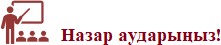 Бастауыш білім беру деңгейінің Үлгілік оқу жоспарын (төмендетілген оқу жүктемесімен) таңдаған білім беру ұйымдарындағы оқу процесі «ҚР Білім және ғылым министрінің кейбір бұйрықтарына өзгерістер мен толықтырулар енгізу туралы» ҚР Білім және ғылым министрінің 2020 жылғы 27 қарашадағы № 496 бұйрығымен бекітілген Бастауыш білім беру деңгейінің 2, 4-сыныптарына арналған «Қазақ тілі мен әдебиеті» пәнінен (оқытуы қазақ тілінде емес) оқу жүктемесі төмендетілген үлгілік оқу бағдарламасымен жүзеге асырылады. «Қазақ тілі» пәнінен оқу жүктемесі төмендетілген Үлгілік оқу бағдарламасының (оқыту қазақ тілінде емес) ерекшеліктері: - оқу мақсаттары жеңілдетіп берілген. Кейбір оқу мақсаттарына түсініктеме ретінде ұсынымдар беріліп, оқу мақсатттарына өзгерістер енгізілген «Қазақ тілі» пәні (оқыту қазақ тілінде жүргізілмейтін) бойынша оқушылардың білім, білік, дағдыларына қойылатын талаптар «Тілдерді меңгерудің жалпыеуропалық құзыреті» (CEFR) деңгейлерін (А1, А2, В1, В2, С1) ескере отырып құрастырылды; білім алушылар бастауыш сыныпты аяқтағанда, қазақ тілін қарапайым А1, А2 (бастапқы) деңгейінде меңгереді. Мұғалім сабақ барысында оқушылардың сөйлеу құзыреттілігін қалыптастыруға баса назар аударады. Сонымен қатар, бастауыш сыныптарда сабақ сайын сөздік диктант пен көшіріп жазуды өткізуге болады. Бұл жазба жұмыстары оқушылардың сауатты жазу дағдысын қалыптастырады. Төменде жазба жұмыстары келтірілген (5.1-кесте). Таблица 5.3. Жазба жұмыстарының нормалары Бастауыш сыныптарда оқу бағдарламасының мазмұнын толық меңгерту үшін жазба жұмыстарын өткізуді мұғалім қолданыстағы нормативтік және нұсқаулық құжаттарға сәйкес өздігінен жоспарлай алады. Жазбаша жұмыстарды жүргізу үшін мұғалім критерийлер мен дескрипторлар құрастырады (5.4-кесте). Таблица 5.4. Жазба жұмыстарының дескрипторлары Дескрипторлар анық және нақты болуы керек. Бұл білім алушы және ата- аналармен кері байланыс жүргізуді жеңілдетеді. Бағалау критерийі: Жазба жұмыстарын орындау барысында каллиграфиялық, пунктуациялық, орфографиялық заңдылықтарды қолданады. Мәтіннің құрылымын сақтайды (басы, оқиғаның дамуы, шарықтау шегі, соңы). Грамматикалық нормаларды сақтайды. Материалдың құрылу логикасын сақтайды (мазмұндама, шығарма). Бастауыш сыныпта оқылымға ерекше назар аудару қажет. Төменгі кестеде оқылым бойынша нормалар берілген (5.5-кесте). Таблица 5.5. Оқылым дағдыларының нормалары Төменде бөлім/ортақ тақырып бойынша жиынтық бағалау саны көрсетілген (5.6-кесте). Таблица 5.6. «Қазақ тілі» пәні бойынша жиынтық бағалау саны * Бөлім/ортақ тақырып бойынша жиынтық бағалауда сөйлеу әрекетінің екі түрі біріктіріледі (мысалы, тыңдалым және айтылым; оқылым және жазылым). Мұғалім пән аясында білім алушының сөздік қорын кеңейту үшін үлгілік оқу бағдарламасында берілген лексикалық-грамматикалық минимумды негізге алады. Әр сабақта 2 лексикалық минимумды меңгерту ұсынылады. Лексикалық минимумда ортақ тақырыптар бойынша сонымен қатар күнделікті тұрмыстіршілікте, әлеуметтік ортада жиі қолданылатын сөздер, қазақ тілін меңгерудің әрбір деңгейіне сәйкес келетін (1-4-сыныптар үшін А 1 қарапайым деңгей) шектеулі сөздер мен сөз тіркестері қамтылған. 1-4-сынып білім алушылары үшін лексикалық минимумдар саны: 752 сөз, оның ішінде:1-сыныпта – 120 сөз, 2сыныпта – 188 сөз, 3-сыныпта – 188 сөз, 4-сыныпта – 256 сөз. Пән бойынша оқу бағдарламасын жүзеге асыру үшін «НЗМ» ДББҰ әзірлеген «КазLinguа» электронды қосымшасын сабақтан тыс уақытта қолдану ұсынылады. Бұл қосымша кез келген Android ұялы телефондарына және компьютерге ақысыз жүктеліп, offline режімде қолданылады. Оқушы ойын түрінде берілген тапсырмаларды орындау арқылы қазақ тілінде қарым-қатынас жасауға, суретті сөздіктер арқылы сөздік қорларын көбейте отырып, синтаксистік конструкциялар құруға дағдыланады. Сонымен қатар оқушы өзінің тілді меңгеру деңгейін әр тақырыптың соңында берілген тест сұрақтары арқылы үнемі қадағалап, бағалап отырады. Таблица 5.7  Қазақ тілін меңгерудің лексикалық деңгейі (Т2) «Қазақ тілі» пәнінен оқыту қазақ тілінде емес мектептерде сабақтан тыс іс- шараларды ұйымдастыруда келесе мерекелерді ескеру ұсынылады: 22 наурыз – Наурыз мейрамы 1 мамыр – Қазақстан халқының бірлігі күні; 7 мамыр – Отан қорғаушылар күні; 9 мамыр – Жеңіс күні; 4 маусым – Қазақстан Республикасының мемлекеттік рәміздері күні. 6 шілде – Астана күні; 30 тамыз – Қазақстан Республикасының Конституциясы күні; 1 қыркүйек – Білім күні; 22 қыркүйек - Қазақстан халқының тілдері күні. 15 қараша – Қазақстан Республикасы Ұлттық валюта күні; 1 желтоқсан – Қазақстан Республикасының Тұңғыш Президенті күні. – 	16-17 желтоқсан – Қазақстан Республикасының Тәуелсіздік күні. Предмет «Русский язык» (с русским языком обучения) Учебный предмет «Русский язык» для 2 класса уровня начального образования изучается в соответствии с Учебной программой, утвержденной приказом МОН РК от 10 мая 2018 года № 199 (приложение 14). Основная цель обучения предмету «Русский язык» – заложить основу формирования функциональной грамотности, обеспечить развитие всех видов речевой деятельности: аудирования (слушания), говорения, чтения, письма как показателей общей культуры человека. Для достижения поставленных целей изучения предмета в начальной школе необходимо решение следующих практических задач: формировать лингвистическое отношение к единицам языка; развивать умение анализировать, сравнивать, обобщать, систематизировать информацию через овладение аналитико-синтетической деятельностью в процессе изучения языковых явлений; формировать умение сознательно пользоваться предложением для выражения своих мыслей; формировать продуктивную речевую деятельность через обогащение и активизацию словарного запаса, развитие речевой культуры и культуры общения; формировать умение планировать, контролировать и оценивать учебные действия в процессе решения фонетических, лексических, грамматических, орфографических задач; определять наиболее эффективные способы достижения результата; формировать умение понимать причины успеха/неуспеха учебной деятельности; развивать 	творческие 	способности 	через 	формирование познавательного интереса и стремления совершенствовать свою речь; развивать интерес и любовь к родному языку через освоение окружающего мира и явлений окружающей действительности; развивать коммуникативные умения и навыки через умение слушать и слышать собеседника, готовность вести диалог и признавать возможность существования различных точек зрения, высказывать свою позицию, обосновывая ее в соответствии с языковыми нормами; приобщать к культурному наследию народов Республики Казахстан; воспитывать у обучающихся уважение и внимание к мыслям и чувствам своих одноклассников; формировать гуманистическое мировоззрение, интеллект и духовный мир обучающихся, приобщить их к национальным и общечеловеческим ценностям, основанным на национальной идее «Мәңгілік ел». Содержание учебного предмета «Русский язык» Объем учебной нагрузки по предмету составляет: 1) во 2 классе – 4 часа в неделю, 144 часа в учебном году; 2) в 3 классе – 4 часа в неделю, 144 часа в учебном году; 3) в 4 классе – 4 часа в неделю, 144 часа в учебном году. Дополнительные часы в связи с продлением учебного года рекомендуется использовать на повторение, закрепление пройденного материала и изучение сложных тем.  Одной из главных особенностей изучения предмета является наличие письменных работ с целью повышения грамотности и развития речи обучающихся. Объем письменных работ во 2-4 классах по предмету представлен в следующей таблице (Таблица 5.8). В преподавании предмета «Русский язык» могут быть использованы следующие педагогические подходы и технологии: коммуникативный подход к обучению- развитие речевой деятельности; технология развивающего обучения- обучающиеся учатся планировать свою деятельность и управлять ею; исследовательский подход - обучающиеся научатся анализировать свои действия: «что я знаю?, что я хочу знать?, чему я научился?»; технология 	дифференцированного 	обучения- 	обучение 	по способностям, возможностям, специфике; системно-деятельностный подход состоит в получении обучающимися знаний в готовом виде, самостоятельном поиске, осмыслении содержания и видов своей учебной деятельности, понимании и принятии установленных правил, в совершенствовании своих знаний. Фонетические, лексические, грамматические, орфографические нормы   языка изучаются во взаимосвязи и направлены на их использование в речевой практике обучающихся. Цель обучения координируется по видам речевой деятельности в течение четверти (аудирование, говорение, чтение, письмо). На одном занятии можно объединить 2-3 учебные цели различных базовых навыков. В зависимости от уровня освоения обучающимися учебной цели учитель может сам распределить количество часов. Учитель составляет критерии с дескрипторами при проведении письменных работ. Дескрипторы письменных работ должны быть четкими. Они позволяют определить, на каком этапе выполнения задания обучающийся столкнулся с трудностями и их корректировкой. Это позволяет дать конструктивную обратную связь обучающимся и родителям. Ниже приведены примеры работы с критериями рекомендательного характера (табл.5.9). Таблица 5.9. Критерии и дескрипторы письменных работ Таблица 5.10. Количество суммативного оценивания по предмету «Русский язык» * В суммативном оценивании по разделу/общей теме объединяются два вида речевой деятельности (например, аудирование и говорение; чтение и письмо). Учебный предмет «Литературное чтение» (с русским языком обучения) Учебный предмет «Литературное чтение» во 2-ом классе изучается в соответствии с учебной программой, утвержденной приказом МОН РК от 10 мая 2018 года № 199 (приложение 15). Цель обучения литературному чтению – способствовать развитию личности ребенка средствами искусства слова, воспитывать потребность в общении с искусством, ввести школьника в мир художественной литературы, приобщая его к духовному опыту человечества, формировать в процессе читательской деятельности навыки функциональной грамотности младших школьников. Для достижения поставленной цели изучения предмета в начальной школе необходимо решение следующих практических задач: создание благоприятных условий для формирования читательских интересов, эстетического чувства и художественного вкуса обучающихся, их потребности в читательской деятельности; формирование системы читательских и речевых умений; формирование первоначальных литературоведческих и речеведческих знаний; обучение приемам анализа художественных произведений разных жанров и приемам работы с произведениями разных стилей; развитие творческих способностей; 6)расширение читательского кругозора, знакомство с лучшими произведениями классической и современной художественной и научнопознавательной литературы, адресованной младшим школьникам; совершенствование полноценного навыка чтения (правильности, беглости, осознанности и выразительности); формирование библиографических умений; становление гуманистического мировоззрения, формирование интеллекта и духовного мира обучающихся, приобщение их к национальным и общечеловеческим ценностям, основанным на национальной идее «Мәңгілік ел». Содержание учебного предмета «Литературное чтение» Объем учебной нагрузки по предмету составляет: 1) во 2 классе – 3 часа в неделю, 108 часов в учебном году; 2) в 3 классе – 3 часа в неделю, 108 часов в учебном году; 3) в 4 классе – 3 часа в неделю, 108 часов в учебном году. Дополнительные часы в связи с продлением учебного года рекомендуется использовать на повторение, закрепление пройденного материала и изучение сложных тем. Таблица 5.11. Нормы сформированности навыка чтения: *Предлоги, союзы, частицы, междометия считаются как слова. Примечание: приоритетной целью обучения литературному чтению является формирование читательской компетентности младшего школьника, осознание себя как грамотного читателя, способного к использованию читательской деятельности как средства самообразования. Основная цель уроков литературного чтения в начальных классах - помочь ребенку стать читателем: подвести к осознанию богатого мира отечественной и зарубежной детской литературы как искусства художественного слова, обогатить читательский опыт. Формирование навыка чтения предполагает деятельность, когда ученик способен воспринимать текст (слушать и слышать художественное слово, читать вслух и молча изучать текст или только знакомиться с ним); понимать читаемое не только на уровне фактов, но и смысла (иметь свои суждения, выражать эмоциональные отношения и т. д.); воссоздавать в своем воображении прочитанное (представлять мысленно героев, события) и, наконец, воспроизводить текст, т. е. уметь рассказывать его в разных вариантах - подробно, выборочно, сжато, творчески с изменением ситуации. Эти компоненты необходимы для осуществления правильной читательской деятельности. Чтобы ребенок стал полноценным читателем, важно создать для этого условия. Главное - организация читательского пространства, подбор материала для чтения. При необходимости в зависимости от уровня подготовленности обучающихся в перечень включаются другие литературные произведения по выбору учителя, соответствующие возрастным особенностям обучающихся. Учебный предмет «Математика» (с русским языком обучения) Предмет «Математика» изучается в соответствии с типовой учебной программой предмета «Математика», утвержденной приказом МОН РК от 10 мая 2018 года №199 (приложение 7). Основная цель обучения математике в начальных классах состоит в предоставлении школьникам основ математических познаний и соответствующих навыков, содержащих описание пространственных форм и количественных соотношений предметов в окружающем мире, направленных на развитие восприятия математики как способа изображения и понимания мира. В соответствии с основной целью математического образования на начальном уровне учебный предмет ориентирован на реализацию следующих задач: развивать логическое мышление, пространственное воображение, умение использовать математические термины и воспринимать математику как способ изображения, моделирования и понимания мира; развивать способность решать учебные и практические проблемы, использовать арифметические алгоритмы, выполнять геометрические построения и проводить математические исследования; развивать критическое мышление и творческие способности;  обучать способам использования математических знаний и умений в изучении других предметов и в повседневной жизни;  развивать 	личностные 	качества: 	любознательность, целеустремленность, ответственность, уверенность, независимость; развивать когнитивные навыки понимания, объяснения, анализа, синтеза, классификации, применения и отображения; развивать коммуникативные и социальные навыки: навыки работы в команде, выражения точки зрения, уважения мнения других людей, проявления лидерских качеств, представления своей работы в письменной и устной формах; 8) развивать навыки поиска и отбора информации, управления собственным временем и саморегулирования. Объем учебной нагрузки по предмету «Математика» составляет: 1) в 1 классе 4 часа в неделю, 140 часов в учебном году; 2) во 2 классе 4 часа в неделю, 144 часа в учебном году; 3) в 3 классе 5 часов в неделю, 180 часов в учебном году; 4) в 4 классе 5 часов в неделю, 180 часов в учебном году. Дополнительные часы в связи с продлением учебного года рекомендуется использовать на повторение, закрепление пройденного материала и изучение сложных тем. По предмету «Математика» учитель проводит различные виды работ по заранее подготовленным критериям и дескрипторам, дает учебные задания (таблица 5.12). Таблица 5.12. Виды работ, критерии и дескрипторы При изучении предмета «Математика» учитель организует следующие виды работ: научить учащихся пользоваться основными информационными технологиями; развитие навыков самостоятельной работы в связи с поиском информации и ее выбором; 3)использование компьютерной программы, необходимой для создания презентаций при изучении различных разделов математики, разработка фото/видео при выполнении математических заданий (создание геометрических фигур);  4) самостоятельно составлять планы и графики. При изучении предмета "Математика" предусматривается развитие коммуникативных навыков учащихся. Виды работ, способствующие формированию функциональной грамотности обучающихся в процессе обучения математике:  создание инструкций, алгоритмов для выполнения заданий;  описание и объяснение способов устного и письменного решения математических задач;  анализ хода выполнения задания (устно и письменно). Примеры работ, способствующих развитию письменных навыков учащихся в процессе обучения математике: создание инструкций, алгоритмов для выполнения заданий; описание и объяснение способов устного и письменного решения математических задач; анализ хода выполнения задания (устного и письменного). Учителям начальных классов следует руководствоваться такими правилами обучения: прислушиваться к личному мнению  обучающихся, приветствовать дальнейшее развитие ранее полученных знаний и сформированных представлений;  применять индивидуальный и дифференцированный подходы к обучению;  формулировать проблемы и стратегии их решения;  поддерживать обучение учащихся путем оценки их достижений;  стимулировать 	активное 	обучение 	учащихся 	на 	основе исследовательской деятельности;  развивать навыки критического мышления у учеников. Учителям предлагаются следующие виды и формы работ на уроках математики: организация игровой деятельности, творческой и проектной работы учащихся; развитие коммуникативных навыков учащихся в процессе объяснения, презентации идей, участия в диалогах, работы с текстом, построения алгоритмов, инструкций, описания и интерпретации методов выполнения математических заданий; мотивационное и развивающее обучение учащихся через тщательно подобранные задания и виды деятельности; организация самостоятельной деятельности учащихся: индивидуальная и групповая работа; обучение друг друга; помощь в решении задач, требующих поиска информации из различных источников, использование возможностей ИКТ; организация деятельности учащихся с использованием практического применения математики; мотивация учащихся к анализу и коррекции своей работы (рефлексия). Компетентность использования цифровых ресурсов в математике предполагает уверенное и творческое использование технологий учащимися в процессе работы, в свободное время. Таблица 5.13. Количество суммативных работ по предмету «Математика» 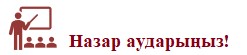 В соответствии с особенностью учебного предмета «Математика» предлагается разбалловка суммативного оценивания за раздел 8-10 баллов,  а суммативного оценивания за четверть 12-18 баллов. Учебный предмет «Естествознание» (с русским языком обучения) Предмет «Естествознание» изучается в соответствии с типовой учебной программой предмета «Естествознание», утвержденной приказом МОН РК от 10 мая 2018 года №199 (приложение 8). Цель предмета «Естествознание» в начальной школе – развитие исследовательских умений и навыков обучающихся с позиций современного естествознания. Объем учебной нагрузки, выделяемой на изучение предмета «Естествознание» в начальных классах в соответствии с Типовыми учебными планами по Приложению 1 начального образования для классов с казахским языком обучения и приложению 11 начального образования (с сокращенной учебной нагрузкой) для классов с казахским языком обучения, утвержденными приказом МОН РК от 26.01.2022 года №25, представлен в таблице 5.13. Таблица 5.13. Объем учебной нагрузки по предмету «Естествознание» Типовые учебные программы включают содержание базовых знаний, систему целей обучения и долгосрочный план. В учебных программах, как и в долгосрочном плане, не указаны часы, необходимые для освоения тем и разделов. Право распределять количество часов на изучение разделов и подразделов предоставлено учителю-практику, но материал должен быть освоен в определенной программой четверти. Особенности преподавания предмета «Естествознание»: система базовых знаний в содержании предмета формирует первоначальные знания обучащихся об окружающем мире, в частности, о различных телах и явлениях;  предмет направлен на формирование у обучащихся научноисследовательских навыков: задавать вопросы и находить ответы на эти вопросы, разрабатывать и прогнозировать план исследования, проводить исследования для поиска ответов на вопросы; обобщать, обрабатывать и интерпретировать полученные в результате исследования данные; в начальной школе обучающиеся в процессе освоения предмета осваивают формы критического мышления, учатся находить ответы на действия, связанные с реальностью, задавать вопросы, понимать и контролировать приемы научноисследовательской работы. Преимущества данного предмета: направляет обучающегося на самостоятельное поисковое выполнение задания и правильное формулирование выводов путем проведения исследовательских работ и экспериментов, развивает у ребенка мышление и желание заниматься наукой. Овладение основными принципами и методами исследования, применяемыми при изучении естественнонаучной дисциплины, позволяет сформировать мировоззрение молодого поколения, научный подход к действительности.  Главной особенностью Типовой учебной программы учебной дисциплины с сокращенной учебной нагрузкой является то, что учебные цели раздела «Яисследователь», направленные на формирование и развитие исследовательских умений и навыков, реализуются в интеграции с учебными целями разделов «Живая природа», «Вещества и их свойства», «Земля и космос», «Физика природы». 	Таблица 	5.14. 	Количество 	суммативных 	работ 	по 	предмету «Естествознание»  Учебный предмет «Познание мира» (с русским языком обучения) Предмет «Познание мира» изучается в соответствии с Типовой учебной программой, утвержденной приказом МОН РК от 10 мая 2018 года №199 (приложение 9). Целью изучения предмета «Познание мира» является формирование у обучающихся знаний о взаимосвязи и взаимозависимости человека, природы и общества с точки зрения национальных и общечеловеческих ценностей. Объем учебной нагрузки по предмету «Познание мира»: 1) в 1 классе-1 час в неделю, в учебном году - 35 часов; во 2 классе-1 час в неделю, в учебном году - 36 часов; в 3 классе-1 час в неделю, в учебном году - 36 часов; 4) в 4 классе-1 час в неделю, в учебном году – 36 часов.  Дополнительные часы в связи с продлением учебного года рекомендуется использовать на повторение, закрепление пройденного материала и изучение сложных тем. Особенностью данного предмета является получение знаний о мире, в котором мы живем.  Предмет «Познание мира» играет важную роль в историческом, географическом и социальном понимании мира обучающимися. Особенности преподавания предмета «Познание мира».  Содержание учебного предмета «Познание мира» в начальных классах интегрировано в такие формы обучения, как Человек, Природа и общество, в том числе семья, культура, здоровье, отношения, нация, сообщество, государство, окружающая природная среда. Задачи изучения предмета «Познание мира»: формировать у обучающихся представление о взаимосвязи и взаимозависимости явлений и объектов общества и природы; воспитывать у обучающихся нормы поведения и правила безопасности в природной, социальной и технологической среде; формировать у обучающихся методы познания природной и социальной действительности: контрольного, экспериментального, анкетного; развивать познавательную деятельность обучающихся; воспитывать обучающихся на основе национальных и общечеловеческих ценностей, присущих современному казахстанскому обществу; формировать у обучающихся правильное отношение к окружающей среде, природным и культурным ценностям общества. Таблица 5.15. «Критерии и дескрипторы к оцениванию ЗУН по предмету «Познание мира» Изучение предмета требует определения целей обучения, дифференциации материала в соответствии с содержанием обучения, определения эффективных методов обучения. Таблица 5.16. Количество суммативных работ по предмету «Познание мира»  Учебный предмет «Трудовое обучение»  Целью предмета «Трудовое обучение» является обучение учащихся трудовой деятельности, формирование у них навыков работы с простыми инструментами и различными материалами, развитие творческих способностей. Задачи учебного предмета «Трудовое обучение»: воспитание через ручной труд у учащихся качеств наблюдательности, внимательности, ловкости, собранности, созидательности, трудолюбия, выносливости;  развитие психологической готовности, интереса и энтузиазма к труду; формировать представление об уважении труда, человека труда, владельца профессии, о пользе труда для человечества,  освоение первичных трудовых навыков; формирование навыков соблюдения безопасности труда, адаптации к изучению культуры труда; формирование опыта художественно-творческой деятельности; совершенствование  навыков работы с различными материалами;  развитие навыков лепки, конструирования, составления, наклеивания, вырезания, шитья, планирования, моделирования;  обобщать, анализировать и творчески использовать информацию о произведениях ремесел; повысить уверенность в своих возможностях через изделия, созданных своими руками;  формирование навыков общественно полезного труда в семье, школе, внешкольной среде. Организация предмета «Трудовое обучение» основывается на принципах последовательности, преемственности, последовательности и наглядности, от простого к сложному.   Организация предмета «Трудовое обучение» осуществляется с учетом возрастных и индивидуальных особенностей обучающихся, рационального использования современных образовательных технологий и ресурсов. Объем учебной нагрузки по предмету «Трудовое обучение»: в 1 классе-1 час в неделю, в учебном году - 35 часов; Примечание: в 1 классе суммативное оценивание не проводится. Учебный предмет «Изобразительное искусство» Предмет «Изобразительное искусство» будет преподаваться только для  1-х классов как отдельный предмет от предмета «Художественный труд» с 20222023 учебного года. Основной целью преподавания предмета «Изобразительное искусство» является развитие творческих способностей учащихся через зрительное восприятие окружающей среды, приобщение их к изобразительному искусству. Задачи учебного предмета «Изобразительное искусство» воспитание через произведения художественного искусства нравственных, духовно-нравственных, художественно-эстетических, чувственных, эстетических, наблюдательных, доброжелательных, этических качеств учащихся;  формирование представлений о казахской национальной, профессиональной музыке, изобразительном искусстве, культуре этносов;  начальных знаний о видах искусства (музыка, изобразительное, прикладно-декоративное, архитектура, дизайн); развивать интерес к видам искусства, формировать через искусство чувство уважения к национальным обычаям и традициям;  развитие художественно-изобразительных умений, музыкальных способностей, творческого потенциала и воображения учащегося;  формирование навыков поиска, восприятия, понимания, анализа, самостоятельного использования информации о произведениях искусства; формировать навыки умения образно и аргументированно излагать мысли через свою творческую деятельность; развитие эстетического вкуса, чувствительности. Объем учебной нагрузки по предмету «Изобразительное искусство»: в 1 классе -1 час в неделю, в учебном году - 35 часов. Организация предмета «Изобразительное искусство» основывается на принципах последовательности, преемственности, последовательности и наглядности, от простого к сложному. Примечание: в 1-м классе учебные достижения обучающихся не оцениваются. Учебный предмет «Художественный труд» «Художественный труд» – интегрированный предмет, объединяющий учебные предметы «Изобразительное искусство» и «Трудовое обучение». Интегрированный учебный предмет «Художественный труд» направлен на формирование художественно-технологических знаний, умений и навыков в различных видах творческой деятельности; на развитие пространственно- образного, творческого мышления, развитие духовно-нравственной культуры как основы становления и самовыражения личности, развитие воображения и наблюдательности. Объем учебной нагрузки по предмету «Художественный труд» составляет: 1) 	во 2-м классе – 1 час в неделю, 36 часов в учебном году; 2) 	в 3-м классе – 1 час в неделю, 36 часов в учебном году; 	3) 	в 4-м классе – 1 час в неделю, 36 часов в учебном году. Работа с различными материалами способствует формированию у обучающихся технологического мышления, развитию художественно- эстетического вкуса, творческих способностей, памяти, пространственного воображения, 	фантазии, 	моторики 	рук, 	совершенствованию 	глазомера обучающихся. Цели обучения сформулированы таким образом, что для развития определенного навыка у обучающихся педагог самостоятельно выбирает вид деятельности, технику выполнения, материал создания творческой работы. В процессе обучения предмету «Художественный труд» необходимо развивать навыки обучающихся по применению средств ИКТ. Прежде всего, это использование цифровых компьютерных технологий при создании художественных работ, развитие навыков создания слайдовых презентаций, сотрудничество, общение и обмен информацией для создания творческой работы с другими обучающимися и др. На уроках «Художественного труда» предусматриваются разные виды художественно-творческой деятельности, которые определяются педагогом. При этом в обязательном порядке реализуются основные три вида художественной деятельности: конструктивный, изобразительный, декоративный. Педагог и обучающиеся при выполнении различных видов работ должны соблюдать правила гигиены труда и техники безопасности. Примечание: во 2-4-х классах должен соблюдаться принцип критериального оценивания. Итоговое оценивание за полугодие выставляется в виде «зачёт», «незачёт».  5. Тематика элективных курсов по предметам за счет вариативного компонента типового учебного плана На начало 2022 - 2023 учебного года администрация школы может выбрать элективные курсы или другие факультативы, расположенные на сайте академии. Содержание курсов основано на национальных ценностях. В 2022-2023 учебном году темы элективных курсов по дисциплинам начального образования предлагаются за счет вариативного компонента Типового учебного плана: По предмету «Казахский язык»: «Развитие языка», «Пиши грамотно», «Художественное письмо»; По предмету «Литературное чтение»: «Разум и этика», «Детская литература», «Читательская грамотность», «Выразительное чтение», «Час семейного чтения»; По предмету «Математика»: «Математика и логика», «Математика в жизни», «Математика и экология», «Математические проекты»; По предмету «Естествознание»: «Юный исследователь», «Загадки природы»; Курсы по теме «Мировоззрение»: «Введение в экономику», «Зеленая страна», «Я и экология». Темы данных курсов должны быть выбраны учителем с учетом возрастных и личностных особенностей учащихся его класса, уровня их знаний. Соответственно учитель разрабатывает учебную программу курса по своему выбору, которая должна быть обсуждена на заседании методического объединения школы, и в итоге утверждена решением педагогического совета. Содержание курса осуществляется за счет рационального использования современных образовательных технологий и ресурсов, направленных на развитие метапредметных компетенций обучающихся (научно-познавательных, культурно-социальных, языково-коммуникативных, информационнотехнологических). Курс «Разумность и этика» позволяет развить у учащихся такие личностные качества, как порядочность, доброта, честность, толерантность, ответственность за свои поступки, умение работать в команде. Курс «Математика в жизни» учит учащихся применять свои знания в реальной жизни, связывая теоретические знания с повседневной жизнью посредством реальной, практической деятельности, игр, походной деятельности, прививает такие человеческие качества, как бережливость, трудолюбие, уважение к человеческому труду. Курс «Математика и экология» учит бережному отношению к природе, человечности, бережливости, ответственности, соединяя математику и экологию. Курс «Математические проекты» развивает навыки, компетенции и исследовательские навыки учащихся для создания своих первых математических проектов. Обучающиеся начальных классов обучаются проведению научных исследований. Курс «Час семейного чтения» проводится как час общения родителей и детей в стенах школы. Для слушателей курса «Час семейного чтения» даётся  список произведений для чтения с семьей. Эти произведения ученики читают дома вместе с родителями. Каждую неделю одна семья знакомит с содержанием прочитанного произведения в разных формах (презентации, видеоролики и т. д.) одноклассники ребенка, отвечают на вопросы. Класс обсуждает работу и выдвигает ключевую идею. Курс способствует общению. Укрепляет отношения между родителем и ребенком, учителем. Развивает навыки познавательного мышления учащихся. Курс «Грамотность чтения» основан на развитии навыков критического мышления учащихся с умением читать и писать, осмысливать и читать произведения, детально анализировать прочитанное произведение, бегло мыслить, выражать свои мысли письменно, устно, а на словах понять концепцию. Курс «Выразительное чтение» — это выражение мысли автора через интонацию голоса, акцентирование содержания, ощущение настроения персонажа. Читая красноречиво, учащийся понимает содержание произведения, чувствует в нем настроение, дает волю воображению. Ученик стремится к актерскому искусству, используя ритм речи,  интонацию. Курс «Загадки природы» ориентирован на развитие самостоятельности в начальной школе через развитие учебной, проектной, исследовательской деятельности, приобретение навыков нахождения места в социокультурном пространстве. Курс «Юный исследователь» побуждает учащихся исследовать окружающий мир, развивать полезные мыслительные навыки для решения жизненных ситуаций и организовывать эксперименты под руководством учителя, чтобы каждый ребенок мог сказать, что он или она хочет исследовать, как он или она делает, и чего он или она достигли  совместно с членами  семьи; Обучающиеся смогут больше узнать об окружающей среде, сделать собственные прогнозы о причинах явления и разработать методы их проверки (простые эксперименты). Курс «Введение в экономику» знакомит учащихся начальных классов с объяснением простых экономических понятий применительно к жизни, с представлением себя как природной среды и мира людей, их потребностей и способов удовлетворения этих потребностей. 6. Методические темы, рассматриваемые в методическом объединении учителей-предметников Темы, предлагаемые на заседаниях Методического объединения повышения квалификации учителей начальных классов (методическое объединение, школа молодых специалистов, школа повышения педагогического мастерства, творческий кружок и др.): «Пути повышения профессиональной компетентности учителей». «Повышение качества образования через развитие интеллектуального и творческого потенциала обучающихся». «Эффективные способы развития речи учащихся начальных классов». «Эффективное подведение итогов учебного процесса – залог качества образования». «Как эффективно организовать формативное оценивание?». «Эффективное использование цифровых ресурсов в начальной школе». «Пути изучения урока и ожидаемые результаты». «Развитие функциональной грамотности учащихся». «Приёмы, методы и способы реализации учебной цели». «Активные методы обучения в начальной школе». «Развитие логического мышления учащихся начальных классов». «Эффективное использование образовательных платформ в дистанционном обучении». «Развитие математической грамотности». Что мы знаем об олимпиадах и проектах Зерде? «Решение нестандартных задач по математике». «Восполнение пробелов в знаниях учащихся». «Диалогическое обучение – основа мотивации». «Как создать видео урок?». «Бесплатные образовательные онлайн-ресурсы в помощь учителям и ученикам». «Особенности практической организации исследовательской, проектной работы учащихся начальных классов». 7. Повышение воспитательного потенциала учебного процесса в начальной школе Основной целью преподавания предметов начальной школы является воспитание учащихся на основе приобщения их к национальным и общечеловеческим ценностям. Структура каждого урока направлена на привитие ребенку таких ценностей, как нравственность, охрана окружающей среды, доброта к человечеству и окружающей среде, которые являются основой воспитания, в первую очередь через реализацию воспитательных целей. Образовательные темы, помогающие пробудить у школьника национальное самосознание, уважение к родному языку, стране, Родине, знание и применение традиций («Я помощник дедушки», «Я помощник мамы», «Пищевое меню казахского народа», «Суть здоровой жизни – наследие предков», «Уважение родителей», «Труд и искусство», «Национальные игры», «Здоровье – неотъемлемое богатство», «Мои любимые игры», «Моя семья» , «Семейные ценности» Обучение по материалам «Мои родители», «Мои любимые книги», «Достопримечательности Казахстана», «Моя Родина», «Праздники Республики Казахстан» и др.) понять суть наших национальных ценностей, анализировать свои действия, позволяет им делать собственные выводы. Логические, творческие, ситуационные задания, игровые материалы, ролевые игры, основанные на парной, групповой, индивидуальной работе и подготовленные по разным моделям при обучении предметам начальных классов должны быть основой для формирования системы целеустремленных ценностей у учащихся.  Развитие духовно-нравственных ценностей у младших школьников часто связано с согласованной, слаженной работой учителя и семьи. Ведь родителям необходимо знать, какие нравственные нормы воспитывает педагог, какие требования предъявляются к поведению ребенка, как оцениваются их поступки на основе нравственных норм, каково общественное мнение в классе. Единство воспитательного воздействия родителей и педагогов выражается в понимании целей и конкретных задач воспитания, умении реализовать их с использованием разных методов и подходов.  Это может быть достигнуто за счет различных способов вовлечения родителей в процесс обучения. Например, следует широко использовать совместную домашнюю работу (для детей и их родителей), презентацию литературы, раскрывающую цели и задачи темы, вводные уроки и тренинги, беседы и другие методы. Такая работа обеспечит непрерывное образование детей как в школе, так и дома. 8. Перечень учебников, учебных пособий, учебных пособий и другой дополнительной литературы по предмету, в том числе на электронных носителях Примечание: Перечень в новой редакции в Приказе Министра образования и науки Республики Казахстан от 22 мая 2020 года №216 «Об утверждении перечня учебников для общеобразовательных учреждений, дошкольных организаций, учреждений образования, в том числе в электронном виде» с внесением изменений. Перечень учебников, учебных пособий, в том числе в электронном виде, утвержденный приказом Министра образования и науки Республики Казахстан №428 от 25 августа 2021 года, можно посмотреть по следующей ссылке.https://adilet.zan.kz/rus/docs/V2100024126 6. 	ОСОБЕННОСТИ 	ОРГАНИЗАЦИИ 	ОБУЧЕНИЯ 	ПРЕДМЕТУ «КАЗАХСКИЙ ЯЗЫК», «КАЗАХСКАЯ ЛИТЕРАТУРА» (ДЛЯ КЛАССОВ  С КАЗАХСКИМ ЯЗЫКОМ ОБУЧЕНИЯ)      5-11 КЛАССЫ «Қазақ тілі» пәнін оқытудың ерекшеліктері, 5-11 сыныптар Жалпы білім беретін орта мектепте қазақ тілі пәнінен академиялық білім берудің мақсаты – қазақ тілінің әлеуметтік-қоғамдық қызметі (ана тілі-ұлт тілімемлекеттік тіл) туралы  біртұтас білім бере отырып, тілдің танымдық, құрылымдық, тарихи мәнін, тілді қолданудың нормативті жүйесін игеріп, сөйлеу мәдениеті тәсілдерін меңгерген, ұлттық рухты бойына сіңірген дара тұлға тәрбиелеу. Қазақ тілін оқытудың басты міндеттері бастауыш, орта, жоғары сыныптарда қазақ тілінің ана тілі ретіндегі қызметіне, орта сыныптарда қазақ тілінің ұлт тілі ретіндегі қызметіне, жоғары сыныптарда қазақ тілінің мемлекеттік тіл ретіндегі қызметіне басымдық бере оқыту. Қазақ тілінің ана тілі ретіндегі негізгі қызметі – ұлттық сана-сезімді қалыптастыру. Мемлекеттік жалпыға міндетті білім беру стандартындағы қойылған базалық құндылықтар: 1) қазақстандық патриотизм мен азаматтық жауапкершілік; 2) құрмет; 3) ынтымақтастық;  4) еңбек пен шығармашылық; 5) ашықтық; 6) өмір бойы білім алу ұлттық сана-сезімнің қалыптасуы арқылы игеріледі. Сондықтан бастауыш сыныпта қазақ тілінің ана тілі ретінде танылуына негіз болатын лингвистикалық білім мазмұны қамтылуы тиіс. Қазақ тілінің ұлт тілі ретіндегі қызметі – ғасырлар бойғы тәжірибеден жинақталған ұлттық дүниетанымды, ұлттық ақыл-ой жетістіктерін зерттеу, саралау, дамыту. Ұлттық тіл Білім стандартында көрсетілген ұлттық және жалпыадамзаттық құндылықтарды өзіне үйлесімді үйлестіруге, кез келген өмірлік жағдайларда функционалдық сауаттылығы мен бәсекеге қабілеттілігін көрсетуге, сондай-ақ оқу және қолданбалы тапсырмаларды шешуге мүмкіндік береді. Қазақ тілінің мемлекеттік тіл ретіндегі қызметі жоғары сынып оқушыларына арналған білім мазмұнын қамтуы тиіс. Қоғамның барлық саласында қазақ тілін қолданудың заңдылықтарын, іскерлік, дипломатиялық қарым-қатынас мәдениетін, сөйлеу мәдениетін игерген оқушы  жалпыға міндетті білім стандартында көрсетілген «Қазақстан Республикасының Конституциясының нормалары мен заңдарын құрметтеуді және сақтауды», яғни қазақ тілін мемлекеттік тіл ретінде қолдануды өз міндетіне алады, қазақ тілінің мемлекеттік статусын көтеруге өзіндік үлес қосады, мемлекеттік тілді қолдануға ынталы болады. Қазақ тілінің қоғамдық-әлеуметтік қызметін бастауыш, орта жоғары сыныптарда оқытқанда тілдің құрылымдық, функционалдық, тарихи жүйесі өзара тұтастықта бірлікте кіріктіріліп оқытылады. Нәтижесінде оқушылар тілдің таңбалық жүйесі, әдеби тілдік нормасы, тарихы және тіл арқылы ұлтты, адамды тану туралы кешенді білім алады. Бұлар оқушының тіл тазалығын, тіл анықтығын тіл дәлдігін (А.Байтұрсынов) игеріп, сөйлеу мәдениетін, сөз шеберлігін жетілдіруіне айтарлықтай үлес қосады.  Жалпыға міндетті білім беру стандартындағы оқу пәніне байланысты енгізілген өзгерістер мен толықтырулар Қазақстан Республикасы Оқу-ағарту министрінің 2022 жылғы 3 тамыздағы  № 348 бұйрығымен бекітілген Жалпы орта білім берудің мемлекеттік жалпыға міндетті стандартында  «Қазақ тілі» (10-11 сыныптар) міндетті оқу пәні ретінде оқытылады.  Үлгілік оқу жоспарындағы оқу пәніне байланысты енгізілген өзгерістер мен толықтырулар  Республиканың жалпы білім беретін мектептеріндегі оқу процесі ҚР БҒМ 2012 жылғы 8 қарашадағы № 500 бұйрығымен бекітілген Үлгілік оқу жоспарлары арқылы (өзгерістер мен толықтырулар өзгерістер мен толықтырулар  2022 жылғы 26 қаңтардағы № 25 бұйрықпен бекітілген) жүзеге асырылады. Олар:  Үлгілік оқу жоспарлары; төмендетілген оқу жүктемесімен Үлгілік оқу жоспарлары. Үлгілік оқу жоспарының оқу түріне байланысты 5-11-cыныпта «Қазақ тілі» пәнін оқытуға бөлінген оқу жүктемесінің және төмендетілген оқу жүктемесінің  көлемі 6.1-кестеде көрсетілген. 6.1-кесте – 5-11-cыныпта «Қазақ тілі» пәнін оқытуға бөлінген оқу жүктемесінің көлемі Оқу жылының ұзаруына байланысты пайда болған қосымша сағаттарды қайталауға, өтілген материалды бекітуге және күрделі тақырыптарды оқуға пайдалану ұсынылады. ҚР Білім және ғылым министрінің 2018 жылғы 30 қазандағы № 595 бұйрығына сәйкес «Тиісті үлгідегі білім беру ұйымдары қызметінің үлгілік қағидаларын бекіту туралы» білім беру ұйымдары меншік түрі мен оқыту нысанына қарамастан, үлгілік оқу жоспарын дербес таңдай алады.  Үлгілік оқу жоспарына сәйкес оқу жүктемесі 7- сыныпта бағдарламада 3 сағат болса, төмендетілген бағдарламада 2 сағат көлемінде беріледі, яғни 1 сағатқа қысқарады.  (ҚР БҒМ 2020 жылғы 27 қарашадағы №496 бұйрық). Оқу көлемі төмендетілген сыныптарға вариативті компоненттен сағат алуға мүмкіндік көрсетілген.  3. Оқу пәнінің мазмұны бойынша Үлгілік оқу бағдарламаларына енгізілген өзгерістер мен толықтырулар 2022-2023 оқу жылында «Қазақ тілі» пәнінен 5-11-сыныпта оқу процесі: 1. 5-9-сыныптар бойынша «Қазақ тілі» пәнінің мазмұны «Жалпы білім беру ұйымдарына арналған жалпы білім беретін пәндердің, таңдау курстарының және факультативтердің үлгілік оқу бағдарламаларын бекіту туралы» ҚР  БҒМ 2013 жылғы 3 сәуірдегі №115 бұйрығына өзгерістер мен толықтырулар енгізу туралы» ҚР БҒМ м.а. 2017 жылғы 25 қазандағы № 545 бұйрығымен (өзгерістер мен толықтырулар ҚР БҒМ 2019 жы 26 шілдедегі №334 бұйрығымен бекітілген) бекітілген Негізгі орта білім беру деңгейінің «Қазақ тілі» пәнінен  үлгілік оқу бағдарламасымен жүзеге асырылады.  10-11-сыныптар бойынша «Қазақ тілі» пәнінің мазмұны «Жалпы білім беру ұйымдарына арналған жалпы білім беретін пәндердің, таңдау курстарының және факультативтердің үлгілік оқу бағдарламаларын бекіту туралы» ҚР БҒМ 2013 жылғы 3 сәуірдегі № 115 бұйрығына өзгерістер пен толықтырулар енгізу туралы» ҚР БҒМ 2017 жылғы 27 шілдедегі №352 бұйрығымен бекітілген оқу бағдарламаларымен (07.03.2019 ж. №105 бұйрықпен өзгерістер мен және толықтырулар енгізілген) жүзеге асырылады: жалпы орта білім беру деңгейінің жаратылыстану-математикалық бағыттағы 10-11-сыныптарына арналған «Қазақ тілі» пәнінен үлгілік оқу бағдарламасы; жалпы орта білім беру деңгейінің қоғамдық-гуманитарлық бағыттағы  10-11-сыныптарына арналған «Қазақ тілі» пәнінен үлгілік оқу бағдарламасы.  2. Негізгі орта білім берудің үлгілік оқу жоспарын (төмендетілген оқу жүктемесімен) таңдаған білім беру ұйымдарындағы оқу процесі «Қазақстан Республикасы Білім және ғылым министрінің кейбір бұйрықтарына өзгерістер мен толықтырулар енгізу туралы» ҚР БҒМ 2020 жылғы 27 қарашадағы № 496 бұйрығымен бекітілген Негізгі орта білім беру деңгейінің 7-сыныбында «Қазақ тілі» пәнінен оқу жүктемесі төмендетілген үлгілік оқу бағдарламасы (оқыту қазақ тілінде) негізінде жүзеге асырылады.  «Қазақ тілі» пәні бойынша үлгілік оқу бағдарламасының мақсаты оқушының тіл сауаттылығы мен сөз байлығын дамытуды, әлеуметтік ортада еркін қарым-қатынасқа түсуін жетілдіруді және дүниетанымдық дағдыларын кеңейтуді көздейді. Бағдарламаның білім мазмұны қазақ тілі арқылы оқушыларға қазақ халқының материалдық және рухани құндылықтарын, қазақ халқының салт-дәстүрін құрметтеуді, қазақша сөйлеу әдебі мен әдетін дағдыландыруды және қазақ әдебиеті үлгілерін терең меңгертуді мақсат етеді және алған білімдерін өмірде қолдана білуге үйретеді. Негізгі орта білім беру деңгейіндегі «Қазақ тілі» пәнін оқыту: «Қазақ тілі» пәнінің оқу бағдарламасы функционалдық-коммуникативтік бағытқа негізделіп құрастырылған. Ол оқушылардың тіл туралы түсініктерін тереңдетіп, ұлттық мәдениет пен әлемдік мәдениеттің маңыздылығы туралы түсініктерін кеңейтеді. «Қазақ тілі» пәнінің оқу бағдарламасы білім алушыға қазақ тілін ана тілі ретінде тілдік қатынас және таным құралы ретінде оқытуды, сөз, сөз тіркесі, сөйлемнің мәтін түзімдік қызметін танытуды, тілдік бірліктердің табиғатына сай мәтін құратуды, мәтін құратудағы заңдылықтарды үйретуді, тілдік жағдаяттарда ауызша және жазбаша сөйлеудің нормаларын меңгертуді, әсерлі сөйлеудің лексика-грамматикалық тәсілдерін меңгертуді көздейді. Жалпы орта білім беретін мектептерде «Қазақ тілі» пәнін оқытудың мақсаты – ана тілін қадірлейтін, қоғамдық мәнін түсінетін тұлға қалыптастыру, сондай-ақ қазақ әдеби тілі нормаларын сақтап, дұрыс қолдана білуге, еркін сөйлесуге және сауатты жазуға үйрету. «Қазақ тілі» оқу пәнін оқытудың негізгі міндеттері: өмірлік қажеттіліктерінде коммуникативтік әрекеттер түрінде (тыңдалым/айтылым, оқылым, жазылым) сауаттылықпен қолдану дағдыларын қалыптастырады; тіл бірліктерінің қарым-қатынас құралы болу, ойды білдіру, таным құралы болу, ақпаратты сақтау құралы болу қасиеттерін функционалдықкоммуникативтік бағдарда танып біледі, соған лайықты машықтар мен дағдыларды қалыптастырады; тіл сауаттылығы мен сөйлеу сауаттылығын, сөз байлығын, басқалармен еркін қарым-қатынасқа түсу; мәтіндерге қойылған мақсатқа сәйкес қорытынды, синтез, анализ жасау дағдыларын қалыптастыру. «Қазақ тілі» пәнінің бағдарламасы білім алушының тіл сауаттылығы мен сөйлеу сауаттылығын, сөз байлығын, басқалармен еркін қарым-қатынасқа түсу қабілетін дамытуды және ойлау қабілеті мен танымдық дағдыларын жетілдіруді көздейді. Ақпаратты талдау, жалпылау, жіктеу, сондай-ақ әртүрлі жанрда және стильдерде мәтіндер жазу, жеке, іскерлік хат жазысу, түйіндеме, мақала, аннотация, тезис құрастыру, берілген тақырып бойынша эссе жазу дағдылары мен қабілеттерін жетілдіру тілді оқуды ынталандыруға септігін тигізеді. Сабақ жоспарын құрастыру барысында оқушылардың деңгейі мен қажеттілігіне сай әдеби тіл нормаларын қалыптастыруға назар аударған дұрыс. Тілдік бірліктер мен құрылымдарды, яғни грамматиканы оқыту коммуникативтік контекст негізінде жүзеге асырылуы керек. Яғни мұғалім тіл туралы білім қалыптастырудан гөрі тілдік қолданыс, грамматиканың функционалдығына назар аударуы тиіс.  «Қазақ тілі» пәнінің оқу жүктемесі төмендетілген үлгілік оқу бағдарламасының  ерекшеліктері Оқу жүктемесі төмендетілген үлгілік оқу жоспары негізінде 7-сыныпқа «Қазақ тілі» оқу пәнінен әзірленген Үлгілік оқу бағдарламасында  берілген бөлім тақырыптары толығымен сақталған. Айырмашылығы: ұзақ мерзімді жоспардағы жыл бойына бірнеше рет қайталанып келетін оқыту мақсаттары қысқартылған. Яғни, 7-сыныпта оқу мақсаттары жеңілдетіп берілген. Кейбір оқу мақсаттарына түсініктеме ретінде ұсынымдар беріліп, оқу мақсаттарына өзгерістер енгізілген. «Қазақ тілі» пәнінен оқу процесін ұйымдастырудағы әдістемелік ерекшеліктер: оқыту мақсаттары арқылы білім алушылардың тыңдалым және айтылым, оқылым, жазылым әрекеттері жүзеге асырыла отырып, олардың коммуникативтік қарым-қатынас дағдысы қалыптасады, сыныпты аяқтағанда күтілетін нәтижеге қол жеткізуге бағытталады; қысқа мерзімді жоспар құрылу барысында сөйлесім әрекетінің бір-екі түрі басшылыққа алынады, бір сабақта бірнеше сөйлесім әрекетін басшылыққа  алу сабақты мақсатына жеткізбейді; мұғалім бір сабақ барысында бірнеше оқу мақсаттарының ішінен тақырыпқа қатыстыларын таңдап алуға құқылы; үлгілік оқу бағдарламасы білім алушының жас ерекшелігіне сай функционалдық сауаттылығын арттыруға, сыни тұрғыдан ойлау дағдысын дамытуға  бағытталған. Мысалы: оқылым әрекеті бойынша «Мәтіннің стильдік ерекшелігін тану» оқу мақсатын жүзеге асыру үшін 5-сынып оқушылары ауызекі сөйлеу және жазба стильдегі мәтіндердің айырмашылықтарын таныса, одан жоғары сыныптарда әртүрлі стильдегі мәтіндердің тілдік құралдарын анықтайды. Оқу мақсаттарын жүйелі түрде жүзеге асырудың нәтижесінде оқушылардың мәтінді талдау дағдысы қалыптасады; грамматика өмірмен байланыстырыла мәтін талдау барысында оқытылады; грамматикалық бірліктердің мәтін құруға қатысуда қандай функционалдық қызмет атқаратындығын білім алушы өзі жұмыс жасау барысында анықтап, меңгереді. Қазақстанның білім жүйесіне  2009 жылдан бастап үш жылда бір рет өткізіліп отыратын PISA халықаралық зерттеуі кірді. PISA-ның негізгі бағыттарының бірі – оқу сауаттылығын анықтау. Онда оқу техникасы мен мәтiн мазмұны ғана емес,  оқу барысында меңгерген білімдері мен дағдыларын өмірде, практикада қолдана білу қабілеттері бағаланады.  Негізгі орта білім беру деңгейіне арналған «Қазақ тілі» пәнінің үлгілік оқу бағдарламасындағы білім мазмұны бойынша оқушы мен мұғалім арасындағы қарым-қатынас субъект-субъектілік қарым-қатынасқа құрылады. Мұғалім кеңесші, бағыт беруші, бағыттаушылық қызмет атқарса, оқушы ізденуші, зерттеуші қызметін атқарады. Сол арқылы алған білімі тиянақты болады. Себебі, білім алушы өз қолымен, ізденуімен жасаған жұмысын ұмытпайды, өмірде қолдануға да, басқаға үйретуге де бейім болады. Бұл білім алушыны сыни тұрғыдан ойланып, әрекет етуіне, функционалдық сауаттылығының қалыптасуына зор ықпалын тигізеді. Оқу процесінде білім алушының ынтасын, қызығушылығын арттыруға бағыттайтын оқытудың түрлі формалары ұсынылады: Оқушылардың коммуникативтік құзыреттілігін дамыту үшін жүргізілетін жұмыс түрлері төмендегідей: Сұрақ – жауап (мұғалім мен оқушылар) Диалог (оқушы мен оқушы, мұғалім мен оқушы) Қатысым (мұғалім мен оқушылар, оқушы мен оқушы, мұғалім мен оқушы) Жазылым (тақырыпқа байланысты мәтінмен жұмыс) Коммуникативтік құзыреттілік жеке тұлғаның рухани өсуін, адамдардың бір-бірімен қарым-қатынас жасай білу мәдениетін  қалыптастырады. Коммуникативтік құзыреттілігі қалыптасқан білім алушы алдына нақты мақсат қоятын, анық та дұрыс сөйлей білетін, өз ойын жарыққа еркін шығара алатын, өзгені қызығушылықпен тыңдай алатын жеке тұлға болып  қалыптасады. Жоғарыда көрсетілген жұмыс түрлері коммуникативтік құзыреттілікті меңгертудің алғышарты болып табылады.  Себебі, бұл жұмыс түрлерін мұғалім  әр сабақта қолдана алады. Коммуникативтік құзыреттілікті дамыту үшін жүргізілетін жұмыстар білім алушының  сөйлеу тілін дұрыс меңгеруіне, қатысым және жазылым қарым-қатынасын қалыптастыруға ерекше ықпал ететінін көруге  болады. Коммуникативтік құзыреттілігі қалыптасқан білім алушы өз қатарларымен, өзге де жастағы адамдармен қарым-қатынаста белгілі бір ақпаратты жеткізіп қана қоймай, өз ойын түсіндіре, олардың пікірін ұға, түсіне білетін болады.  Диалогтік әдісті қолдану білім алушылардың сұрақтарды, өтінішті, таңдануды, бұйыруды қолданып, бір-бірімен әңгімелесе білуге, мәліметтерді нақтылауды сұрауға, келіспеушілік, толықтыру, тілдік материал көлемінде өзара пікір алыса білуге дағдыландырады. Топ арасында талқылау жүзеге асады. Әр топ өз пікірін айтып, дәлелдеме жасайды. Сыныпта талқылауға қатысу оқушының бәсекеге қабілетін арттырып, өз дәлелін қорғауға, мәселеге сыни тұрғыдан қарауға (1. Пікірталастық әңгіме; 2. Топтық әңгіме; 3. Зерттеушілік әңгіме.) үйренеді. Диалогтің өзі сабақ өту кезінде әр түрлі әдіс арқылы жүзеге асады. Мысалы: сұрақ-жауап, рөлдік, тапсырманы орындату, жұптық жұмыс,  диалогтік мәтінді оқу. Оқу нормативтері бойынша ұсынымдамалар Білім мазмұны бойынша оқу дағдыларына қойылатын талаптар біршама өзгерген (6.2-кесте). 6.2-кесте. Оқу дағдыларына қойылатын талаптар 4 Оқу пәнінің мазмұнына енгізілген өзгерістер мен толықтыруларға сәйкес білім алушылардың оқу жетістіктерін бағалаудың нормативтік талаптарына сай  бөлім бойынша жиынтық бағалаудың саны Білім алушылардың оқу жетістіктерін бағалау «Орта білім беру ұйымдары үшін білім алушылардың үлгеріміне ағымдағы бақылау, оларға аралық және қорытынды аттестаттау жүргізудің үлгілік қағидаларын бекіту туралы»  ҚР БҒМ 2008 жылғы 18 наурыздағы № 125 бұйрығына сәйкес жүзеге асырылады (2022 жылғы 12 мамырдағы №193 бұйрықпен өзгерістер мен толықтырулар енгізілген). Бұйрықтың 2-тарауына тиісті тармақтарына енгізілген толықтыруларға сәйкес: 9. БЖБ өткізу нысаны (бақылау, практикалық немесе шығармашылық жұмыс, жоба, эссе, диктант, мазмұндама, шығарма, тестілеу және басқалар) мен сабағын және БЖБ орындау уақытын педагог өздігінен белгілейді. БЖБ үшін максималды балл 1-4 сыныптарда кемінде 7 және 15 балдан артық емес, 5-11 (12) сыныптарда кемінде 7 және 20 балдан артық емес болуы керек. Аптасына 1 сағат оқу жүктемесі кезінде БЖБ қажет болған жағдайда бөлімдерді біріктіре отырып тоқсанына екі реттен артық жүргізілмейді, қорытынды баға жартыжылдыққа қойылады. БЖБ тоқсанына үш реттен артық өткізілмейді. Бөлімдер/ортақ тақырыптар тоқсанына төрт және одан да көп бөлімдерді/ортақ тақырыптарды оқып-зерделеген жағдайда тақырыптардың ерекшеліктерін және оқыту мақсаттарының санын ескере отырып біріктіріледі. Оны екі кезеңде өткізуге болады. 21-тармаққа сәйкес тілдік пәндерден жиынтық бағалау сөйлеу әрекетінің төрт түрі бойынша жүргізіледі (тыңдалым (тыңдау), айтылым, оқылым, жазылым). Тыңдалым (тыңдау) және айтылым дағдыларын бағалау жиынтық бағалауды өткізу жоспарланған аптаның ішінде сабақтың барысында жүргізіледі. Төмендегі кестеде оқу пәнінен бөлім/ортақ тақырып бойынша жиынтық бағалау (БЖБ) саны көрсетілген (6.3 -кесте). 6.3 -кесте. «Қазақ тілі » пәні бойынша жиынтық бағалау саны Қалыптастырушы және жиынтық бағалау тапсырмаларын педагог өзі дайындайды. Білім алушылардың жиынтық жұмыстары мектепте сол оқу жылы аяқталғанға дейін сақталады. «Қазақ тілі» пәні (жаратылыстану-математикалық бағыт) бойынша жиынтық бағалау саны  «Орта, техникалық және кәсіптік, орта білімнен кейінгі білім беру ұйымдары үшін білім алушылардың үлгеріміне ағымдағы бақылауды, оларды аралық және қорытынды аттестаттауды өткізудің үлгілік қағидаларын бекіту туралы» ҚР БҒМ 2008 жылғы 18 наурыздағы № 125 бұйрығының (2022 жылғы 12 мамырдағы №193 бұйрықпен өзгерістер мен толықтырулар енгізілген) 	11-тармағына 	сәйкес 	«Қазақ 	тілі» 	пәнінен 	(жаратылыстану-математикалық бағыт аптасына 1 сағат оқу жүктемесі кезінде БЖБ қажет болған жағдайда бөлімдерді біріктіре отырып тоқсанына екі реттен артық жүргізілмейді, қорытынды баға жартыжылдыққа қойылады. Ескертпе: Тілдік пәндерде бөлім бойынша жиынтық бағалауда сөйлеу қызметінің екі түрі біріктіріледі (мысалы, тыңдалым және айтылым; оқылым және жазылым). 13-тармағына сәйкес Оқу пәндерінің күрделілік деңгейін есепке ала отырып, бір күнде үштен артық ТЖБ өткізуге болмайды. ТЖБ тоқсан аяқталатын соңғы күні өткізілмейді. Бір оқу пәні бойынша БЖБ мен ТЖБ бір күнде өткізілмейді. 9-сынып білім алушыларына қорытынды аттестаттауды өткізу бойынша ұсынымдар: «Орта, техникалық және кәсіптік, орта білімнен кейінгі білім беру ұйымдары үшін білім алушылардың үлгеріміне ағымдағы бақылауды, оларды аралық және қорытынды аттестаттауды өткізудің үлгілік қағидаларын бекіту туралы» Қазақстан Республикасы Білім және ғылым министрінің 2008 жылғы 18 наурыздағы № 125 бұйрығына өзгерістер мен толықтырулар енгізу туралы» Қазақстан Республикасы Білім және ғылым министрінің 2022 жылғы 12 мамырдағы № 193 бұйрығының 39-тармағында былай көрсетіледі: «9 (10) сынып білім алушылары үшін қорытынды аттестаттау мынадай нысандарда өткізіледі: 1) қазақ/орыс тілі және өзбек/ұйғыр/тәжік тілінде білім беретін мектептер үшін ана тілі (оқыту тілі) бойынша эссе нысанында жазбаша емтихан, гуманитарлық цикл пәндерін тереңдетіп оқытатын мектеп білім алушылары үшін жазбаша жұмыс (мақала, әңгіме, эссе)».  Білім алушыларды қорытынды аттестаттау білім мазмұны бойынша негізгі орта білім беру деңгейінің 8-9-сыныптарына арналған «Қазақ тілі» пәні бойынша үлгілік оқу бағдарламасының мазмұнын қамтиды. Білім алушылардың білімі, білігі, сондай-ақ дағдылары МЖМББС-тан күтілетін нәтижелермен анықталады. 11-сынып білім алушылары үшін мемлекеттік бітіру емтиханын өткізу туралы «Орта, техникалық және кәсіптік, орта білімнен кейінгі білім беру ұйымдары үшін білім алушылардың үлгеріміне ағымдағы бақылауды, оларды аралық және қорытынды аттестаттауды өткізудің үлгілік қағидаларын бекіту туралы» Қазақстан Республикасы Білім және ғылым министрінің 2008 жылғы 18 наурыздағы № 125 бұйрығына өзгерістер мен толықтырулар енгізу туралы» Қазақстан Республикасы Білім және ғылым министрінің 2022 жылғы 12 мамырдағы №193 бұйрығының 41-1-тармағына сәйкес: «11 (12) сынып білім алушыларын қорытынды аттестаттау мынадай нысандарда өткізіледі:        1) қазақ/орыс тілі бойынша және өзбек/ұйғыр/тәжік тілінде білім беретін мектептер/сыныптар үшін ана тілі (оқыту тілі) бойынша жазбаша емтихан» деп көрсетіледі. 5. Үлгілік оқу жоспарының вариативтік компоненті есебінен оқу пәні бойынша  жүргізілетін элективтік курстардың тақырыптары Элективті курстар мазмұнына білім алушыларға  «Қазақ тілі» пәнінен берілетін білім мазмұны функционалды сауаттылыққа негізделе отырып, коммуникативтік тілдік қарым-қатынасқа кез келген уақытта, кез келген жағдайда еркін, ойын ашық та түсінікті, нақты жеткізе алатындай дәрежеде оқыту жатады. Яғни оқушы алған білімін өмірде қолдана алатындай дәрежеде болуы керек. Сонымен қатар, ұлтының салт-дәстүрін, ділін, дінін, мәдениеті мен ұлттық құндылықтарды, салт-дәстүрді бала бойына сіңіруге бағытталған тақырыптар алынып, сол бойынша жұмыстар жүргізіледі.   Үлгілік  оқу жоспарының вариативтік компоненті есебінен «Қазақ тілі» пәні бойынша жүргізілетін элективті курсқа төмендегідей тақырыптар ұсынылады: «Тілім менің – тірлігімнің айғағы» курсы. Негіздемесі: Бұл элективті курс аясында оқушының ана тілі құдіретін түсінуге деген құлшынысын оятып, тілге құрмет көрсету, ұлттың ұлт ретінде өмір сүруі үшін ең маңызды фактор тіл екендігін ұғындыру. «Тіл мәдениеті» курсы. Негіздемесі: Тіл мәдениеті–сөзді орынды қолдану. Сөйлеу қарым-қатынаспен қатар, адамның ішкі өмірінің рухани байлығын жарыққа шығаратын құрал. Онда пәнаралық байланысты, әдебиеттен өтілетін көркем шығармаларды да пайдалануға болады. Алаш зиялыларының ой-тұжырымдары» курсы. Негіздемесі: Ұлтазаттық күрес заманы қалыптастырған зиялылардың ана тілімізге арналған еңбектері, тіл жолындағы алуан күрестері – бүгінгі өзі де, тілі де азат күнге жеткен қазақ баласына тағылымды мұра, өміршең өсиет. Жас ұрпаққа  Алаш зиялыларының осы жолдағы үлесін түсіндіру қажет. «Сатылай кешенді оқыту технологиясы» – сапалы білім  кепілі курсы. Негіздемесі: Қазақ тілінде ойын жеткізе алатын, өз ана тілінде дітін орындата алатын,   қазақтың тарихы мен мәдениетін меңгерген  жан-жақты білімді,  мәдени ұлттық тұлға қалыптастыру.  «Эссе, оның түрлері, бағалауға қойылатын талаптары, өлшемдері». Негіздемесі: оқушы өз ойын, танымы мен парасатын, көзқарасын жинақы түрде жеткізе алатын дәрежеге жетеді, сыни ойлауы дамиды, өз ойын еркін жеткізуге, дәлелдер мен аргументтер арқылы өз пікірін ашық айтуға дағдыланады, өзіндік көзқарасы, позициясы айқындалып өмірде жеке тұлға ретінде қалыптасады, шығармашылығы дамиды. «Ахметтану» курсы. Негіздемесі: Тілді үйретуге қатысты Байтұрсынұлының ұсынған тиімді қағидалары басшылыққа алынуы керек.  Тілді үйрету үшін мұғалім бірнеше әдісті меңгеріп қана қоймай табан астында өзі қажет әдісті тауып пайдалану керек. «Ұлттық құндылықтар» курсы. Негіздемесі: Бұл элективті курс аясында «Қазақ тілі мен әдебиетін» оқытуда ұлттық құндылыққа өткен атабабаларымыздың елі мен жері үшін жан аямай жасаған ерліктері бейнеленген тарихты білу, сан ғасырдан бері келе жатқан салт-дәстүрлер мен әдетғұрыптарды тиімді пайдалану, жауһар халық ауыз әдебиеті мен өнегелі ұлт қайраткерлерінің халқы үшін жасаған күресі сынды ұмытылмас сезімдер жатады. Курстың мақсаты осы айтылғандарды білім алушының бойына сіңіріп, біліммен қатар тәрбие беру. 6. Оқу пәні мұғалімдерінің  әдістемелік бірлестігінде қарастырылатын тақырыптар «Қазақ тілі» пәні мұғалімдерінің әдістемелік бірлестігінде қарастырылатын әдістемелік тақырыптар: Әдістемелік бірлестік отырыстарында «Қазақ тілі» пәні мұғалімдерінің кәсіби біліктілігін жетілдіру (тәжірибесі аз жас мамандар үшін, педагогикалық шеберлікті жетілдіру үшін, өзара тәжірибе алмасу мақсатында, шығармашылық жұмыстар жүргізу үшін, білім алушының білім сапасына мониторинг жүргізу үшін,  қиын оқушыға себептерін анықтау мақсатында зерттеулер жүргізу үшін және т.б.) бойынша ұсынылатын тақырыптар: «Қазақ тілін» оқытуда қолданылатын цифрлық контенттер. ҚМЖ құруға дейінгі мұғалімнің дайындығы. Оқушымен кері байланыс орнатудың жолдары. Қалыптастырушы бағалауды жүргізуде қолданылатын әдіс-тәсілдер. ҚМЖ құруда оқытудың мақсаттарын қоя білу жолдары  Оқушының жазу сауаттылығын қалыптастыру жолдары Қазақ тілі сабақтарында АКТ-ны қолдану «Ұстаздық еткен жалықпас...» білім мен тәрбиені қатар алып жүру        жолдары  Диагностикалық зерттеу жұмысын жүргізу жолдары. 10.Оқу үшін емес, оқыту үшін бағалау. Критериалды бағалаудың ерекшеліктері мен қиындықтары. «Қазақ тілі» пәнінен білім беру арқылы мұғалім мен оқушы арасындағы ынтымақтастық қарым-қатынас орнату жолдары «Қазақ тілі» пәнін оқытуда қолданылатын білім беру технологиялары, олардың ерекшелігі «Қазақ тілі» пәні сабақтарында алаш ойшылдарының педагогикалық зерттеулерге қатысты ой-тұжырымдарын қолдану жолдары.   Алаш зиялылары ой-тұжырымдарының жаңартылған бағдарлама мазмұнымен сабақтастығы. Пәнаралық байланысты жүзеге асыру Жазба жұмыстарын жүргізу әдістемесі Оқу мен тәрбиені қатар алып жүру жолдары Оқушы мен мұғалім арасында ынтымақтастық қарым-қатынас орнату Ата-анамен жұмыс түрлері (жас педагогтар үшін). 6.7. Пәнді оқыту процесінің тәрбиелік әлеуетін арттыру Ұлы ұстаз Әбу Насыр әл-Фараби «Адамға ең әуелі білім емес, тәрбие берілуі керек. Онсыз берілген білім – адамзаттың қас жауы. Ол келешекте оның барлық өміріне апат әкеледі»,–деді.  И.Алтынсарин «өмірдің негізгі мәні – еңбек, ол адамның адамгершілік қасиетін мәртебелендіреді, өмірдің шын қадірін тек еңбексүйгіш адам ғана түсіне алады. Мәнсіз еңбек, мағынасыз бейнетқорлық адамның жігерін мұқалтады, өз еңбегінің қызығын, рақат-ләззатын көре білу – кісіліктің басты белгісі»,– деген. Абай Құнанбаев талап, еңбек, терең ой, қанағат, рақым сынды жеке тұлғалық жақсы сапаларды қалыптастыру мақсатын қойып, өсек, өтірік, мақтаншақтық, еріншектік, бекер мал шашпақ сияқты зиянды әдеттерді жоюға шақырады. М.Жұмабаев «Көркем денелі, түзу ойлайтын, дәл пішетін, дәл табатын ақылды болса, сұлу сөз, сиқырлы үн, әдемі түрден ләззат алып, жаны толқынарлық болса, баланың дұрыс тәрбие алып шын адам болғандығы», – деп жазды.  Қазақстан Республикасының білім жүйесінде халыққа білім, тәрбие берудің  негізгі мақсаты – Қазақстанның егемендігін қамтамасы ететін, оны бүкіл дүние жүзіне мойындататын, онымен тең қарым-қатынас жасап, Қазақстандық патриотизмді, саяси бостандықты қамтамасыз ететін, нарықтың іргетасын қалап, экономикалық бостандыққа қол жеткізетін, жан-жақты дамыған адамдарды тәрбиелеу.  Ақыл-ой тәрбиесі–оқушылардың ойлау қабілетін, дүниеге ғылыми көзқарасын қалыптастыру, ғылыми білім жүйесін меңгерту. Адамгершілік тәрбиесінің міндеттері: гуманизм, адалдық, батылдық, төзімділікті қалыптастыру; адамға сүйіспеншілік, құрмет, қайырымдылық сезімін дамыту; оқушыларды өз міндетіне, өзгенің мүддесіне байыпты қарауға үйрету; өз Отанын сүюге, ұлттар достығын құрметтеуге тәрбиелеу.  Еңбек тәрбиесінің негізгі міндеттері: оқушыларды іскерлікке, еңбек дағдысына үйрету; оқушыларды халық шаруашылығының басты салаларымен, еңбек түрлерімен таныстырып, мамандық таңдауға тәрбиелеу; озық еңбек дәстүріне тәрбиелеу. Эстетикалық тәрбие міндеттері: бейнелеу өнері (кескіндеме, графика, мүсін) көркемөнер шығармашылығы (көркем өдебиет, музыка, театр, кино) арқылы баланың сезімдері мен талғамдарын дамытып, сұлулық туралы ұғымдарын қалыптастыру; эстетикалық құралдарды пайдалануға дағдыландыру; әсемдікке үлесін қосуға тәрбиелеу.  «Қазақ тілі» пәні бойынша балаға берілетін тәрбие мәтін арқылы жүзеге асады. Сабақ барысында алынатын мәтіннің мазмұны ұлттық құндылықтарға негізделуі қажет. Әрбір жасаған жұмысының мазмұнынан адам бойына қажетті жақсы қасиеттердің ұшқыны сезіліп тұрса, ол бала бойына жақсы қасиеттерді дарытады. «Қазақ әдебиеті» пәнін оқытудың ерекшеліктері, 5-11-сыныптар Жалпыға міндетті білім беру стандартындағы оқу пәніне байланысты енгізілген өзгерістер мен толықтырулар Қазақстан Республикасы Оқу-ағарту министрінің 2022 жылғы 3 тамыздағы № 348 бұйрығымен бекітілген Жалпы орта білім берудің мемлекеттік жалпыға міндетті стандартында  «Қазақ тілі» (10-11 сыныптар) міндетті оқу пәні ретінде оқытылады.  Үлгілік оқу жоспарындағы оқу пәніне байланысты енгізілген өзгерістер мен толықтырулар Республиканың жалпы білім беретін мектептеріндегі оқу процесі «Қазақстан Республикасындағы бастауыш, негізгі орта, жалпы орта білім берудің үлгілік оқу жоспарларын бекіту туралы» ҚР БҒМ 2012 жылғы қарашадағы № 500 бұйрығына өзгерістер енгізу туралы» 2022 жылғы  26 қаңтардағы №25 бұйрығымен бекітілген Үлгілік оқу жоспарларымен жүзеге асырылады:  1) негізгі орта және жалпы орта білім берудің Үлгілік оқу жоспарлары; 2) төмендетілген оқу жүктемесімен Үлгілік оқу жоспарлары. Үлгілік оқу жоспарының түріне байланысты негізгі және жалпы орта білім беру деңгейлерінде «Қазақ әдебиеті» пәнін оқытуға бөлінген оқу жүктемесінің көлемі әртүрлі болады (6.4-кесте). 6.4-кесте. 5-11-cыныптарда «Қазақ әдебиеті» пәнін оқытуға бөлінген оқу жүктемесінің көлемі Оқу жылының ұзаруына байланысты қосымша сағаттарды қайталауға, өтілген материалды бекітуге және күрделі тақырыптарды оқуға пайдалану ұсынылады. «Тиісті үлгідегі білім беру ұйымдары қызметінің үлгілік қағидаларын бекіту туралы» ҚР Білім және ғылым министрінің 2018 жылғы 30 қазандағы №595 бұйрығына сәйкес білім беру ұйымдары меншік түрі мен оқыту нысанына қарамастан, үлгілік оқу жоспарын дербес таңдайды.  Төмендетілген оқу жүктемесімен Үлгілік оқу жоспарын таңдаған жағдайда инвариантты компоненттегі таңдау пәндерінің комбинациясы (7-9-сыныптар) берілген. Пәндер комбинациясында 2 пәннің атауы көрсетілген, үшінші пән – таңдау бойынша пән (әрқайсысы 2 сағаттан), яғни 8-9 және 10-11-сыныптарда (қоғамдық-гуманитарлық бағыт) 2 сағат көлемінде оқытылатын «Қазақ әдебиеті» пәні бойынша вариативті компоненттен тағы 2 сағат алуға мүмкіндік берілген. Комбинация бойынша «Қазақ әдебиеті» пәні таңдалған жағдайда пән мұғалімдері пәнді тереңдетіп оқыту үшін ҰМЖ, авторлық бағдарламалар әзірлей алады. И.Алтынсарин атындағы ҰБА сайтында (www.nao.kz) ұсынымдама ретінде әзірленген ҰМЖ үлгісі орналастырылған. 3 Оқу пәнінің мазмұны бойынша Үлгілік оқу бағдарламаларына енгізілген өзгерістер мен толықтырулар 2022-2023 оқу жылында «Қазақ әдебиеті» пәнінен 5-9-сыныптардағы оқу процесі: «Жалпы білім беру ұйымдарына арналған жалпы білім беретін пәндердің, таңдау курстарының және факультативтердің үлгілік оқу бағдарламаларын бекіту туралы» ҚР  БҒМ 2013 жылғы 3 сәуірдегі №115 бұйрығына өзгерістер мен толықтырулар енгізу туралы» ҚР БҒМ м.а. 2017 жылғы 25 қазандағы № 545 бұйрығымен (өзгерістер мен толықтырулар ҚР БҒМ 2019 жылғы 26 шілдедегі №334 бұйрығымен бекітілген) бекітілген Негізгі орта білім беру деңгейінің «Қазақ әдебиеті» пәнінен жаңартылған мазмұндағы үлгілік оқу бағдарламасы. Негізгі орта білім берудің үлгілік оқу жоспарын (төмендетілген оқу жүктемесімен) таңдаған білім беру ұйымдарындағы оқу процесі «Қазақстан Республикасы Білім және ғылым министрінің кейбір бұйрықтарына өзгерістер мен толықтырулар енгізу туралы» ҚР БҒМ 2020 жылғы 27 қарашадағы № 496 бұйрығымен бекітілген Негізгі орта білім беру деңгейінің 8-9-сыныптарына және жалпы орта білім беру деңгейінің қоғамдық-гуманитарлық бағыттағы  10-11-сыныптарына арналған «Қазақ әдебиеті» пәнінен оқу жүктемесі төмендетілген үлгілік оқу бағдарламасы (оқыту қазақ тілінде) негізінде жүзеге асырылады.  10-11-сыныптардағы оқу процесі: «Жалпы білім беру ұйымдарына арналған жалпы білім беретін пәндердің, таңдау курстарының және факультативтердің үлгілік оқу бағдарламаларын бекіту туралы» ҚР БҒМ 2013 жылғы 3 сәуірдегі № 115 бұйрығына өзгерістер пен толықтырулар енгізу туралы» ҚР БҒМ 2017 жылғы 27 шілдедегі №352 бұйрығымен бекітілген оқу бағдарламаларымен (07.03.2019 ж. №105 бұйрықпен өзгерістер мен және толықтырулар енгізілген) жүзеге асырылады: жалпы орта білім беру деңгейінің жаратылыстану-математикалық бағыттағы 10-11-сыныптарына арналған «Қазақ әдебиеті» пәнінен жаңартылған мазмұндағы үлгілік оқу бағдарламасы; жалпы 	орта 	білім 	беру 	деңгейінің 	қоғамдық-гуманитарлық бағыттағы  10-11-сыныптарына арналған «Қазақ әдебиеті» пәнінен жаңартылған мазмұндағы үлгілік оқу бағдарламасы.  «Қазақ әдебиеті» пәнін оқытудың ерекшеліктері «Қазақ әдебиеті» пәнін оқытудың мақсаты – оқушылардың бойында гуманистік, адамгершілік-эстетикалық, ұлттық құндылықтарды тәрбиелеу; ұлттық әдеби туындылармен қатар әлем әдебиеті туындыларымен таныстыру; көркем шығарманы тануда қажетті біліммен қаруландыра отырып, шығарманы мазмұн мен түр бірлігінде көркемдік тұтастық пен көркемдік бейнені талдау, жинақтай білу, шығарма идеясын, жазушы ұстанымын бағалай білу дағдыларын қалыптастыру. «Қазақ әдебиеті» пәнінің оқу бағдарламалары оқушылардың бойында адамгершілік, рухани құндылықтармен қатар функционалдық сауаттылығын арттыруды, көркем-әдеби шығарманы талдау дағдыларын қалыптастыруды көздейді. Әлемдік және кеңестік әдебиет классиктерінің шығармаларын зерделеу, салыстырмалы талдау жүргізу, қазақ, орыс және әлем әдебиетінің тақырыптарын салыстыру қабілеттерін қалыптастыру мақсатында әлем әдебиетінің туындыларын оқыту қарастырылған. «Қазақ әдебиеті» пәні әдебиетті өнердің басқа салаларымен (кескін, театр, кино, музыка) салыстыра қарастырып, өз ойын еркін, дәлелді, сараптай, салыстыра отырып жеткізе білетін тұлғаның қалыптасуына үлес қосады. Сонымен қатар әдебиетті «Қазақ тілі», «Тарих», «Орыс әдебиеті», «География» пәндері, мәдени, қоғамдық және тәрбиелік шаралармен байланыстыра отырып жүзеге асыру көзделеді.  «Қазақ әдебиеті» пәнінің оқу бағдарламасы үш негізгі дағдыны басшылыққа алады: түсіну және жауап беру; анализ және интерпретация; бағалау және салыстыру. «Түсіну және жауап беру» бөлімі аясындағы бөлімшелер білім алушылардың төмендегі дағдыларды үйренуіне мүмкіндік береді: көркем шығарманың мазмұны мен пішінін анықтау және талдау; әдеби шығарманың тұжырымдамасын айқындай білу; көркем шығармадағы образды ашу және сипаттау; шығарма үзінділерімен жұмыс істеу дағдыларын дамыту.  «Анализ және интерпретация» бойынша әдеби шығарманың композициясын, композициялық амал-тәсілдерді талдау; шығармадағы автор бейнесін анықтау, оның рөлін талдау; көркем шығарманың тілін, көркемдегіш құралдардың қолданысын талдау; көркемдегіш құралдарды пайдалана отырып, шығармашылық жұмыс жазу. «Бағалау және салыстыру» бойынша шығарманың тарихи және көркемдік құндылығына баға беру; әдеби шығармаларды заманауи тұрғыда салыстырып, жаңашылдығына баға беру; шығарманың құндылығын талдап, әдеби эссе жазу;  әдеби шығармаларды талдап, салыстыра отырып, сыни шолу және сыни мақала жазу дағдыларын дамыту. Бөлімдер сыныптар бойынша оқыту мақсаттарын қамтитын бөлімшелерден тұрады. Оқу мақсаттары әр бөлімше ішінде мұғалім мен білім алушыға болашақ қадамдары жөнінде өзара ой бөлісуге, оларды жоспарлау мен бағалауға мүмкіндік беретін бірізділік пен сабақтастықты көрсетеді. «Қазақ әдебиеті» пәнінен жаңартылған мазмұндағы оқу бағдарламасы оқушылардың функционалдық сауаттылығын арттыруға, сыни тұрғыдан ойлау дағдысын дамытуға ықпал етеді. Бұл пән әдеби шығармаларды оқытып қана қоймай, танымдық және коммуникативтік дағдыларын қалыптастыруға да негізделген. Оқу бағдарламасында оқушылардың жас ерекшеліктерінің танымдық мүмкіндіктеріне сәйкес пәннің мазмұны мен білім, білік, дағдыларының көлемі анықталған. Әр сыныпта оқытылатын шығармаларды таңдау кезінде қазіргі замандағы баланың жас ерекшелігімен қатар танымдық ерекшеліктері де ескерілген.  Көркем шығармаларды толық оқу міндеттеледі. Сол арқылы оқушыға автордың идеясын толық түсінуіне, шығарманы жан-жақты талдай алу қабілетін дамытуға  және оқырмандық қабілетін қалыптастыруға мүмкіндік беріледі. Көркем шығарманы саналы түрде түсініп, талдап, зерттеп, кейіпкерлерді салыстырып, олардың әрекетіне баға беріп, сол шығармалар арқылы оқырмандық сауаттылығын қалыптастыру көзделеді. Бір шығарманы толық оқып, талдай білген оқушы өз бетімен оқыған шығармасын сыныпта меңгерген дағдылары бойынша барлық әдістер мен тәсілдерді қолдана отырып, ой елегінен өткізіп, интерпретация жасап, бағалай алады. Сыныпта және өз бетімен оқылатын көркем әдеби шығармалардың табиғи сабақтастығы мен байланыстылығы сақталынып отырады. Яғни оқушыда көркем шығарманы оқуда осындай әдеби дағды қалыптастыра білсек, ол кез келген басқа ақынжазушылардың өмірбаянын, шығармаларын өздігінен оқып, талдай алатын болады.  Қазақ әдебиеті туындылары жасөспірімдердің рухани қажеттіліктері мен даму мүмкіндіктеріне сәйкестендіріле, қазақша ойлау және сөйлеу, жазу, тыңдағанын түсіну, монолог, диалог, пікірталас жасау дағдыларын қалыптастырып, талдап, тану негізіне сәйкес құрылған.  Қазақ әдебиетінің әр кезеңінде жазылып, өзінің көркем құндылығын жоғалтпай келе жатқан туындылармен танысу арқылы оқушы әдеби талдау, сыни ойлау қабілеттеріне ие болып, шығармашылдық ізденіске қадам басады. Оқу мақсаттары белгілі бір тарау бойынша ұзақ мерзімді жоспарда көрсетілген тізімге сай жүзеге асады. Тоқсан ішінде көркем шығармаларды оқытуға бөлінетін сағат сандарын шығарманың көлеміне, оқу мақсаттарының жеңіл, күрделілігіне қарай мұғалім өзі анықтайды. Негізгі орта білім беру деңгейінің 6 және 7-сыныптарында «Қазақ әдебиеті» пәнінің базалық мазмұнына «Өлкетану» материалдары кіріктірілген. Өлкетану – бұл туған өлкенің тарихы, табиғаты мен экологиясы, экономикалық, әлеуметтік-құқықтық дамуы, рухани шыққан тегі, әдебиеті және көркемөнері. Өлкетану өзіңнің туған жерінді аялауды, сүюді ғана үйретіп қоймайды, сондай-ақ ол туралы білуіңді, тарихқа, өнерге, әдебиетке қызығушылық танытуға, мәдениет деңгейін көтеруге үйретеді. «Өлкетану» материалдарын оқыту: білім алушылардың ежелгі дәуірден бастап қазіргі уақытқа дейінгі туған жер аумағында болып жатқан тарихи процестердің негізгі кезеңдері мен ерекшеліктері туралы білім қалыптастыру; туған өлкенің табиғи байлықтары, тарихи ескерткіштері және мәдени нысандары туралы білімдерін кеңейту;  туған өлкенің дәстүрлі қолөнері, мәдени және әдеби мұралары мен өңір мақтанышына айналған адамдар туралы білімдерін кеңейту;  туған өлкенің бірегей табиғаты, тарихы мен мәдениетіне деген құрмет сезімдеріне тәрбиелеу; оларды қорғауға жауапкершіліктерін арттыруға бағытталған. Өлкетану материалдары 6, 7-сыныптарда 2 сағаттан 4 сағат көлемінде оқытылады. Өлкетану материалдары оқу бағдарламасының базалық білім мазмұны мен ұзақ мерзімді жоспардың 3 және 4-тоқсандарына енгізілді. Оқу бағдарламасы бойынша тоқсандағы бөлімдер мен бөлім ішіндегі тақырыптар бойынша сағат сандарын бөлу мұғалімнің еркінде болғандықтан «Өлкетану» материалдарын кіріктіріп оқыту ұсынылады. 6-сыныпта «Менің туған өлкем өлеңдер мен прозада», «Өлкені сипаттау өнері» тақырыптарын оқытуда білім алушыларды туған өлкенің табиғаты және тарихы сипатталатын поэтикалық және прозалық шығармаларды, туған өлкенің ақындары мен жазушыларының шығармашылығын білуге, олардың шығармашылығы туралы деректер жинауға және мәтіннің ақпараттылық, оның көркемдік, тілдік ерекшеліктері негізінен өлкетану сипаттамаларын талдауға үйрету ұсынылады. 7-сыныпта «Туған өлке публицистика беттерінде», «Менің туған өлкем» электрондық энциклопедиясы» тақырыптарын оқытуда өңірде шығатын газетжурналдарды білуге, туған өлке туралы, шындық көзқарас тұрғысынан адамдар туралы мақалалар мен очерктерді ақпараттылығы, мазмұнының тереңдігі, эмоционалдық әсері тұрғысынан талдауға, энциклопедия ұғымын түсінуге, энциклопедияға қажетті материалдарды іріктей білуге, электрондық энциклопедия құрастырудың ұжымдық жұмысына қатысуға баулу ұсынылады. «ҚР Білім және ғылым министрінің кейбір бұйрықтарына өзгерістер мен толықтырулар енгізу туралы» ҚР БҒМ 2019 жылғы 26 шілдедегі № 334 бұйрығымен 9сыныпқа арналған «Қазақ әдебиеті» пәнінің үлгілік оқу бағдарламасында К.Гамсунның «Аштық» романының орнына Қажығали Мұхамбетқалиевтің «Тар кезең» романы енгізілген.   ҚР БҒМ 2017 жылғы 27 шілдедегі № 352 бұйрығына өзгерістер енгізу туралы» ҚР БҒМ 2019 жылғы 7 наурыздағы №105 бұйрығының (Қазақстан Республикасының Әділет министрлігінде 2019 жылғы 12 наурызда № 18382 болып тіркелді) 1тармағында Жалпы орта білім беру деңгейінің жаратылыстану-математикалық бағыттағы 10-11-сыныптарына арналған «Қазақ әдебиеті» пәнінен үлгілік оқу бағдарламасын жүзеге асыру бойынша ұзақ мерзімді жоспарда:  «Зобалаң заман шындығы» бөлімінің атауы «Заман шындығы» және сол бөлімде оқытылатын Лира Қоныстың «Тиын» әңгімесі Ерболат Әбікеннің «Пәтер іздеп жүр едік» әңгімесімен ауыстырылды. Аталған бұйрықтың 1-тармағында Жалпы орта білім беру деңгейінің қоғамдық-гуманитарлық бағыттағы 10-11-сыныптарына арналған «Қазақ әдебиеті» пәнінен үлгілік оқу бағдарламасын жүзеге асыру бойынша ұзақ мерзімді жоспарда:  «Аңызбен өрілген көркем сөз» бөліміндегі Ш.Айтматовтың «Боранды бекет» романының орнына Ш.Айтматовтың «Алғашқы ұстаз» повесі; М.Райымбекұлының   «Көшбасшы»  поэмасының    орнына Т. Әсемқұловтың «Бекторының қазынасы» әңгімесі енгізілді.  Мектеп не сынып оқу жүктемесі төмендетілген Үлгілік оқу жоспарын таңдаған жағдайда оқу процесі ҚР БҒМ 2020 жылғы 27 қарашадағы № 496 бұйрығымен бекітілген Негізгі орта білім беру деңгейінің 8-9-сыныптарына және жалпы орта білім беру деңгейінің қоғамдық-гуманитарлық бағыттағы 10-11сыныптарына арналған «Қазақ әдебиеті» пәнінен оқу жүктемесі төмендетілген үлгілік оқу бағдарламасымен жүзеге асырылады. ҚР БҒМ 2020 жылғы 27 қарашадағы № 496 бұйрығымен бекітілген Негізгі орта білім беру деңгейінің 8-9-сыныптарына арналған «Қазақ әдебиеті» пәнінен оқу жүктемесі төмендетілген үлгілік оқу бағдарламасының ерекшеліктері: Үлгілік оқу жоспары (төмендетілген оқу жүктемесімен) бойынша  8-9-сыныптарда «Қазақ әдебиеті» оқу пәніне 2 сағат бөлінген (6.1-кесте) және осы сыныптарда «Қазақ әдебиеті» оқу жүктемесі төмендетілген үлгілік оқу бағдарламасымен оқытылады.  Оқу жүктемесі төмендетілген үлгілік оқу жоспары бойынша әзірленген оқу бағдарламасында 8-9-сыныптарға «Қазақ әдебиеті» оқу пәнінен әзірленген Үлгілік оқу бағдарламасында (жаңартылған мазмұндағы) қарастырылатын бөлімдер мен оның аясында оқытылатын шығармалар тізімі толығымен сақталған. Айырмашылығы: ұзақ мерзімді жоспардағы жыл бойы бірнеше рет қайталанып келетін оқыту мақсаттарының қысқартылуында. «Қазақ әдебиеті» пәнінен оқу процесін ұйымдастырудағы әдістемелік ерекшеліктер 	➢ 	Әдебиетті оқытуда:  білім алушыларды креативті ойлауға бағыттау; олардың ойларын ауызша еркін жеткізуіне және жаза білуіне қолдау көрсету;  дәлелдер келтіру, салыстыру және анализ жасау, бағалау, алған білімін өмірде қолдану дағдыларын қалыптастыру; жанрларды меңгерту; көркем шығармаларды толық оқуға міндеттеу; - кітап оқуға қызығушылығын арттыру; - қосымша әдебиеттер оқуға ынталандыру.   Қазақстан 2009 жылдан бастап үш жылда бір рет өткізіліп тұратын PISA халықаралық зерттеуіне қатысады. PISA зерттеуінің негізгі бағыттарының бірі – оқу сауаттылығы. Ол тек оқу техникасы мен мәтiннің мазмұнын түсiнуді ғана емес, оқу барысында меңгерген білімдері мен дағдыларын өмірлік жағдайларда қолдана білуін бағалайды.  «Қазақ әдебиеті» пәні бойынша бір сабақта бір немесе бірнеше оқу мақсатын алып, сабақ жоспарлауға болады. Мұғалім оқу мақсаттарының комбинациясын шебер пайдалана білуі керек. Пән мұғалімдері оқушыларды өздігінен білім алуға, шешім қабылдауға қабілетті, ынталы, қызығушылығы жоғары, өзіне сенімді, жауапкершілігі жоғары, өзінің және өзгенің іс-әрекетіне талдау жасай алатын жеке тұлғаны қалыптастыруға бағытталған қағиданы ұстануы тиіс.  Мұғалімдер оқушылардың бойында бұл қасиеттерді әртүрлі оқыту тәсілдерін қолдану арқылы тәрбиелейді және дамытады.  Оқу процесінде білім алушының ынтасын, қызығушылығын арттыруға бағыттайтын оқытудың түрлі формалары ұсынылады: әдеби шығармаларды талдауда болжам жасау, жанрын, фабуласын, сюжетін, шығармада көтерілген әлеуметтік-қоғамдық мәселені, идеясын анықтау, дәлелдер келтіре алу, кейіпкерлерді сипаттау, өзара салыстыру, тарихи және көркемдік құндылығына баға беру және өз ойын, пікірін жеткізе білу қабілеттерін дамытуға ынталандыратын жағдайлар жасау; іс-әрекеттердің белсенді түрлерін ұйымдастыру және тиянақты сараланған тапсырмалар мен жаттығулар арқылы ынталандыру және дамыта оқыту; оқушылардың сабақта зерттеу жұмыстарын жүргізуін қажет ететін проблемалық жағдаяттар туындату және проблемаларды шешу стратегияларын модельдеу және көрсету; оқушылардың жеке мүмкіндіктерін және жас ерекшеліктерін есепке ала отырып, сараланған тапсырмалар әзірлеу; сабақта білім алушының біліміндегі олқылықтарды уақытында анықтауға мүмкіндік беретін кері байланысты ұйымдастырудың әр түрлі әдістерін қолдану.  Пәнаралық байланыс – оқытудың ерекше категориясы болғандықтан, оқушылардың әдебиеттен жүйелі білім алуын арттыру үшін оқу әдістерін белсендендіру қажет. Әдебиет сабағындағы пәнаралық байланыс оқушылардың эстетикалық талғамын және сурет, музыка, кино өнерлеріне ұмтылысын қалыптастырады. Шығармадағы тарихи шындық пен көркемдік шешім көрінісін, топонимикалық, ономастикалық атаулардың маңыздылығын түсіне отырып, оқылған шығарманы бейнелеу және музыка өнерімен ұштастыра отырып, пәнаралық байланысты кеңінен қолдану оқушының дүниетанымын қалыптастырады.  Оқушыларды оқытудың ең жоғары стандарттарын қамтамасыз етуде мұғалімдердің қолданатын оқыту тәсілдері (яғни, педагогикалық әдістемелер) маңызды болып табылады. Мұғалімнің сабаққа әзірлейтін тапсырмалары келесі критерийлерге сәйкес болуы қажет: тапсырманың, оның мақсаты мен орындалуының қолжетімділігі; сараланған тапсырмаларды ұсыну;  сын тұрғысынан ойлауды дамытуға мүмкіндік беру;  проблемалық оқытуға негізделуі.  Эссе, шығарма жазу, презентация жасау және т.б. бойынша тапсырма беру барысында оқушыларды тапсырманың критерийлерімен таныстыру ұсынылады.  Оқытудың барлық аспектілері сындарлы оқыту теориясымен үйлеседі. Сындарлы оқыту тәсілдері білім берудің «дәстүрлі» әдістерімен салыстырғанда, оқыту кезінде жоғары нәтижелерге қол жеткізуге мүмкіндік береді. Сындарлы оқыту тәсілдері оқушылардың алдыңғы білімдерімен ұштастырыла отырып, жаңа білім алуы туралы тұжырымдамаға негізделген. Бұл жерде ең маңыздысы: оқушылардың алдыңғы алған дағдылары жаңа дағдыларды меңгеруге ықпалын тигізеді, ал егер ол ескерілмесе, онда білім тереңге бармай, үстірт меңгерілген таяз білім болады. Мұндай үстірт білім оқушыға қазіргі әлемде жетістікке жету үшін қажетті жоғарыда аталған сын тұрғысынан ойлау, рефлексия және басқа да дағдыларды, алған білімін өмірде қолдануына кері әсерін тигізеді. Оқушылар білімді толықтай меңгеру үшін ақпаратты енжар қабылдамай, сабаққа белсенді қатысуы керек.  Оқу нормативтері бойынша ұсынымдамалар Оқу жылдамдығы – оқушы тұлғасының қалыптасуына әсер ететін маңызды факторлардың бірі болып табылады. Оқытудың екінші негізгі кезеңінде де оқушылардың оқу жылдамдығын қалыптастыру жалғасады, алайда 5-9сыныптарда түсініп оқуға емес шапшаң оқу мен мәнерлеп  оқуға  басты назар аударылады. 5-сыныпта бастауыш сыныптағыдай оқу жылдамдығын тексеруді бақылап отыру қажет. Бақылау мақсаты тез, жылдам оқу емес түсініп оқу болатынын ескерген жөн. 5-9-сыныптардағы оқу жылдамдығына қойылатын талаптар: мәнерлеп оқу; логикалық екпінді ең маңызды сөздерге қойып оқу; оқу барысында сөз бұзылмай, автордың айтатын ойын дұрыс жеткізу. «Қазақ әдебиеті» пәнінен кітап оқу дағдыларын қалыптастырудың нормалары (оқу жылдамдығы) берілген (2.5-кесте). 6.5-кесте. «Қазақ әдебиеті» пәнінен кітап оқу дағдыларын қалыптастырудың нормалары (оқу жылдамдығы) 4 Білім алушылардың оқу жетістіктерін бағалаудың нормативтік талаптарына сәйкес бөлім бойынша жиынтық бағалаудың саны Білім алушылардың үлгеріміне ағымдық бақылау жүргізу бойынша ұсынымдар «ҚР БҒМ 2008 жылғы 18 наурыздағы № 125 бұйрығымен бекітілген «Орта білім беру ұйымдары үшін білім алушылардың үлгеріміне ағымдағы бақылау, оларға аралық және қорытынды аттестаттау жүргізудің үлгілік қағидаларына өзгерістер енгізу туралы» ҚР Білім және ғылым министрінің 12.05.2022 жылғы № 193 бұйрығының 4-тармағына сәйкес «Формативтік бағалау, оның ішінде үй жұмысын бағалау білім алушылардың оқу мақсаттарына қол жеткізуіне мониторинг жүргізу және сабақта сараланған жұмысты одан әрі құру үшін жүргізіледі және педагогтің ұсыныстары арқылы жазбаша нысанда (дәптерлерде немесе күнделіктерде) немесе ауызша жүзеге асырылады. 2-11 (12) сынып білім алушыларының оқу жетістіктерін бағалау бір балдан 10 балға дейінгі шекте жүзеге асырылады.  9-тармағына сәйкес БЖБ өткізу нысаны (бақылау, практикалық немесе шығармашылық жұмыс, жоба, эссе, диктант, мазмұндама, шығарма, тестілеу және басқалар) мен сабағын және БЖБ орындау уақытын педагог өздігінен белгілейді. БЖБ үшін максималды балл 1-4 сыныптарда кемінде 7 және 15 балдан артық емес, 5-11 (12) сыныптарда кемінде 7 және 20 балдан артық емес болуы керек. 12-тармағына сәйкес БЖБ тоқсанына үш реттен артық өткізілмейді. Бөлімдер/ортақ тақырыптар тоқсанына төрт және одан да көп бөлімдерді/ортақ тақырыптарды оқып-зерделеген жағдайда тақырыптардың ерекшеліктерін және оқыту мақсаттарының санын ескере отырып біріктіріледі. Оны екі кезеңде өткізуге болады. Формативті және жиынтық бағалау тапсырмаларын академиялық адалдық принциптерін сақтай отырып педагог өзі дайындайды. Ағымдағы жылғы білім алушылардың жиынтық жұмыстары мектепте сол оқу жылы аяқталғанға дейін сақталады. Үлгілік оқу бағдарламаларына (жаңартылған мазмұнның және төмендетілген оқу жүктемесі бойынша) сәйкес 5-11-сыныптарда оқытылатын «Қазақ әдебиеті» оқу пәнінен әр тоқсан сайын өткізілетін бөлім бойынша жиынтық бағалаудың саны көрсетілген (6.3-кесте). 6.3-кесте. 5-11-сыныптарда «Қазақ әдебиеті» пәнінен өткізілетін бөлім бойынша жиынтық бағалау саны Вариативтік компонент есебінен таңдалған 8-9-сыныптар мен 10-11сыныптарда (қоғамдық-гуманитарлық бағыт) оқытылатын «Қазақ әдебиеті» пәні бойынша жиынтық бағалау өткізілмейді, оқу жылының соңында «есептелінді» («есептелінген жоқ») деген белгі жазылады (ҚР БҒМ 12.05.2022 жылғы №193 бұйрығы 17, 18-тармақтар). Тоқсандық баға формативті бағалау, БЖБ және ТЖБ қорытындысының негізінде 50/50 пайыздық арақатынаста қойылады (28-тармақ). Ерекше білім берілуіне қажеттіліктері бар білім алушыларды бағалау кезінде мұғалім сараланған және/немесе жеке тапсырмаларды қолданады, сондай-ақ білім алушының ерекшеліктерін есепке ала отырып, оның ішінде жеке оқу бағдарламаларын іске асыру кезінде бағалау өлшемшарттарына өзгерістер енгізеді (15-тармақ). Төменде ҚР БҒМ 2022 жылғы 12 мамырдағы №193 бұйрығының  1-қосымшасына сәйкес балдарды бағаға ауыстыру шәкілі берілген (6.4-кесте).  6.4-кесте. Балдарды бағаға ауыстыру шәкілі 9-сынып білім алушыларына арналған қорытынды аттестаттау туралы «Орта, техникалық және кәсіптік, орта білімнен кейінгі білім беру ұйымдары үшін білім алушылардың үлгеріміне ағымдағы бақылауды, оларды аралық және қорытынды аттестаттауды өткізудің үлгілік қағидаларын бекіту туралы» Қазақстан Республикасы Білім және ғылым министрінің 2008 жылғы 18 наурыздағы № 125 бұйрығына өзгерістер мен толықтырулар енгізу туралы» Қазақстан Республикасы Білім және ғылым министрінің 2022 жылғы  12 мамырдағы №193 бұйрығының 39-4)-тармағына сәйкес 9-сынып білім алушылары таңдау пәні ретінде «Қазақ әдебиеті» пәнінен жазбаша емтихан тапсырады. Білім алушыларды қорытынды аттестаттау жаңартылған білім мазмұны бойынша негізгі орта білім беру деңгейінің 8-9-сыныптарына арналған «Қазақ әдебиеті» пәні бойынша үлгілік оқу бағдарламасының мазмұнын қамтиды. Білім алушылардың білімі, білігі, сондай-ақ дағдылары МЖМББС-тан күтілетін нәтижелермен анықталады. Емтихан жұмысы барлығы 30 балмен бағаланатын екі бөлімнен тұрады: А бөлімі бірнеше таңдауы бар, ал В бөлімі толық жауапты қажет ететін сұрақтарды қамтиды.   А бөлімінде білім алушылар 4 бір және бірнеше таңдауы бар, сондай-ақ сәйкестендіру тапсырмаларын орындайды. Әр дұрыс жауап 1 балмен бағаланады.  В бөлімінде білім алушылар толық жауапты қажет ететін 4 тапсырма орындайды. 5, 6, 7-тапсырмаларды орындау үшін білім алушыға көлемі 200-250 сөзден тұратын көркем шығарма үзіндісі беріледі. Тапсырмалар 3-9 балмен бағаланады. 9(10)-сыныпта пән бойынша қорытынды бағаларды шығару кезінде қорытынды баға емтихан нәтижелері (бес балдық шәкіл бойынша) және оқу жылындағы тоқсандық бағалар (бес балдық шәкіл бойынша) 30%-70% пайыздық арақатынаста қойылады. Қорытынды бағаны дөңгелектеу жақын бүтіндікке қарай жүргізіледі. Келесі кестеде ҚР  БҒМ  2022  жылғы  12 мамырдағы №193 бұйрығының 4-қосымшасына сәйкес 9 (10) және 11 (12) сынып білім алушыларының емтихан балдарын емтихан бағаларына ауыстыру шәкілі көрсетілген (6.5-кесте). 6.5-кесте - 9 (10) және 11 (12) сынып білім алушыларының емтихан балдарын емтихан бағаларына ауыстыру шәкілі 11-сынып білім алушылары үшін мемлекеттік бітіру емтиханын өткізу туралы «Орта, техникалық және кәсіптік, орта білімнен кейінгі білім беру ұйымдары үшін білім алушылардың үлгеріміне ағымдағы бақылауды, оларды аралық және қорытынды аттестаттауды өткізудің үлгілік қағидаларын бекіту туралы» Қазақстан Республикасы Білім және ғылым министрінің 2022 жылғы 12 мамырдағы №193 бұйрығының 41-тармағына сәйкес таңдау пәні ретінде «Қазақ әдебиеті» пәнінен тест тапсырады. Мектеп бітірушілер қорытынды аттестаттау үшін таңдау пәндері тізбесінен әдебиетті таңдаған жағдайда баға тек осы пән бойынша қойылады. 5 Үлгілік оқу жоспарының вариативтік компоненті есебінен оқу пәні бойынша жүргізілетін элективтік курстардың тақырыптары Үлгілік оқу жоспарының вариативтік компоненті есебінен «Қазақ әдебиеті» пәні бойынша жүргізілетін элективтік курстың төмендегідей тақырыптары ұсынылады: «Абайтану» курсы. Негіздемесі: ұлы Абай шығармашылығын толық игерту арқылы поэзия құдіретін таныту, әлем әдебиетімен салыстыра отырып, қазіргі өмірмен байланыстыруға үйретеді. «Ыбырайтану» курсы. Негіздемесі: Ыбырай Алтынсарин шығармаларын оқыту арқылы ұлттық құндылықтарға баулуға, адамгершілік-рухани тәрбие беруге жетелейді.  «Шешендік сөз өнері». Негіздемесі: шешендік сөздің табиғатын танытып, айтылған ойды саралай білуге үйретеді, ұлттық құндылығымыз – шешендік сөздердің мағынасын түйсінуге, шешен сөйлеуге, орфоэпиялық норманы сақтап сөйлеуге баулиды. «Ұлы дала даналығы». Негіздемесі: ғасырлар бойы өзіндік ерекшелігімен сақталып, өркениетке жеткізген ұлтымыздың салт-дәстүрі, әдетғұрпы, ұлттық тәлімінің қыр-сырын жас ұрпақтың санасына сіңіру арқылы туған еліне  құрмет, сүйіспеншілік сезімдерін  арттырады. «Әлем әдебиеті». Негіздемесі: әлем әдебиетінің озық үлгілерімен танысады, әдебиет дамуындағы жаңа бағыттар мен ағымдар негізінде жазылған шығармаларды талдап, шығармашылық ізденістеріне қолдана білетін жас буынды қалыптастырады. Тіл дамыту және сөйлеу мәдениеті.   Негіздемесі: оқушыларды көркем әдебиеттің озық үлгілерімен таныстырып, сол арқылы өз бетінше  ойлай  алатын, тұжырымдап қорытынды жасайтын, өзіндік пікірі қалыптасқан, дүниетанымы биік, шығармашылықпен жұмыс жасайтын дара тұлға қалыптасады. Шығармашылық жұмыстар арқылы сөздік қоры байыйды, сөз байлығының ішінен ұтымды тілдік құралдарды таңдап алып, оларды айтылмақ ойға және мәтіннің мазмұны мен мақсатына сай тіркестіре алуға, алған білім мен білік дағдыларын күнделікті өмірде қолдана білуге үйренеді. Әдебиет сабағында күрделі мақсаттарды оқушыға меңгертудің әдістемесі  «Эссе, оның түрлері, бағалауға қойылатын талаптары, өлшемдері». Негіздемесі: оқушы өз ойын, танымы мен парасатын, көзқарасын жинақы түрде жеткізе алатын дәрежеге жетеді, сыни ойлауы дамиды, өз ойын еркін жеткізуге, дәлелдер мен аргументтер арқылы өз пікірін ашық айтуға дағдыланады, өзіндік көзқарасы, позициясы айқындалып өмірде жеке тұлға ретінде қалыптасады, шығармашылығы дамиды. «Көркем мәтін оқу». Негіздемесі: көркем шығарманы құштарлықпен оқу талабына сай оқушыларды әдеби шығарма оқуға баулу, көркем шығармаға талдау жасау жолдарын меңгерту. «Ғабит Мүсірепов шығармаларын сатылай кешенді талдау»  (8-сынып). Негіздемесі: аса көрнекті қазақ жазушыларының бірі Ғ. Мүсіреповтің әңгімелерін «Сатылай кешенді оқыту» технологиясы арқылы талдай отырып, шындық,  әділет үшін күресте өзінің ұлылығын айқын сезінетін,  айбатты күрескер, өршіл, өжет ананың типтік образдарын талдай алу. Шығармалардың мазмұндық желісін тақырыбына сай талдау жасау арқылы оқушының ойлау қабілетін арттыру, эстетикалық сезімін ояту, әдеби талдаулар арқылы оқушының тілін дамытып, сөйлеу мәдениетін қалыптастыру, өздігінен іздену және өзіндік ой-тұжырым жасауға, ауызша сөйлеу мәдениетін дамыту, ізденімпаздық ой-өрісін дамыту, сөздік қорларын бағалау.  6 Оқу пәні мұғалімдерінің әдістемелік бірлестігінде қарастырылатын әдістемелік тақырыптар Әдістемелік бірлестік отырыстарында қазақ тілі мен әдебиеті пәні мұғалімдерінің кәсіби біліктілігін жетілдіру (әдістемелік бірлестік, жас мамандар мектебі, педагогикалық шеберлігін жетілдіру мектебі, шығармашылық топ және т.б.) бойынша ұсынылатын тақырыптар: Оқу бағдарламасы негізінде сабақты жоспарлау мен критериалды бағалау. Тиімді сабақ. Жоспарлау. Бақылау. Рефлексия – білім сапасының негізі. Оқу мақсаттары бойынша теориялық семинар. Қалыптастырушы бағалау – бағалаудың тиімді тәсілі. Оқу мақсаттарынан сабақ мақсаттарына шығу жолдары. Қазақ әдебиеті сабағында қолданылатын жаңа контенттер.  Цифрлық білім беру ортасындағы заманауи оқыту құралдары. Пәнішілік және пәнаралық байланыс. АКТ-ны пайдаланудың тиімді жолдары. Сабақта саралап оқытуды жүзеге асыру. «Эссе жазу стратегиясы». Білім беруде қолданылатын цифрлық технологиялардың тиімділігі. Оқушылардың оқу сауаттылығын қалыптастырудың тиімді әдістәсілдері. «Қазақ әдебиеті» пәнінен оқушыларды кітап оқуға баулу, сөйлеу тілін дамыту мақсатында тоқсандық және жазғы демалыс кездерінде оқитын оқу бағдарламасына қосымша көркем шығармалардың тізімі ұсынылады (nao.kz). Көркем шығармалардың тізімі оқушылардың жас ерекшелігі мен келесі сыныпта оқылатын және оқулықта үзіндісі ғана берілетін шығармалар ескеріліп жасалды. Жаңа оқу жылының басында жазда оқыған шығармалары бойынша «Оқушы күнделігі», «Мен оқыған кітап» және т.б. тақырыптарда көрме өткізуге болады. Көрмеге әр оқушы өзі оқыған туынды бойынша шығармашылық жұмысын ұсынады. Жұмыс фотоколлаж, эссе, жарнама, сурет т.с.с. түрде жасалуы мүмкін. Оқушылардың жұмысын арнайы сарапшылар талдап, қорытындысын шығарады.  «Оқырман күнделігі» тақырыбындағы іс-шарада оқушы оқыған шығарманың мазмұнын сұрақ қою; тірек сөздерді жазу; оқиғаның түйінін жазу; оқиғаны суретке түсіру түрінде дәптерге түсіреді. 7 Пәнді оқыту процесінің тәрбиелік әлеуетін арттыру Пән мазмұны адамзаттық өркениетке бет түзеген егемен елдің мүддесіне сай асқақ руханият пен мәдени-эстетикалық мұраны игеру мен дамыту бағдарында терең танып білу және қазіргі өзгермелі қоғам жағдайында  белсенді, халқымыздың тарихын, дәстүрін, өнерін, әдебиеті мен мәдениетін ұлттық құндылық ретінде бағалап, құрметтей білетін жан-жақты дамыған, өзіндік көзқарасы қалыптасқан дара тұлға қалыптастыру мақсатына жұмылдырылады.  Қазақ әдебиеті пәнінің оқушыларды тәрбиелеу мен дамытудағы рөлі аса ауқымды. Білім алушыларды тәрбиелеудің негізгі идеясы – ұлттық және жалпыадамзаттық құндылықтар. Сондықтан «Қазақ әдебиеті» пәні бойынша «Рухани жаңғыру» идеясы негіздерінің құндылықтарын «Елдіктің жеті тұғыры» қағидаларын оқыту мен тәрбиелеуде жүзеге асыру ұсынылады. «Елдіктің жеті тұғыры» қағидаттарын:  «Тәуелсіздік – кез-келген азамат үшін ең қастерлі құндылық» принципі бойынша пән мазмұнындағы ел тәуелсіздігі жолындағы күрестер тарихы арқылы тамыры терең тарихымызға құрметпен қарап, мемлекеттілігімізді қадірлеу, оны көздің қарашығындай қорғауға;  «Бірлік пен келісім – елдігіміздің мызғымас тұғыры» принципі (Қазақстан халқы Ассамблеясы тақырыбы аясында) бойынша халқымыздың бірлігі пен этносаралық татулығын сақтауға; Конституцияны қастерлеу, мемлекеттік тілді білу, ұлттық құндылықтарды қадірлеуге; «Жер – ата-баба мұрасы, халық қазынасы» принципі бойынша ел мен жерді қорғау үшін болған тарихымыздағы соғыстарды зерделеу арқылы ата-баба аманатына адал болып, ұлан-ғайыр жерімізді қорғауға; «Отбасы мен салт-дәстүр – қоғамның алтын діңгегі» принципі бойынша ғасырлар бойы қалыптасқан құндылықтарды, үлкенге – ізет, кішіге – құрмет көрсетуді дәріптейтін ата дәстүрімізді берік ұстануға; «Ұлттық мәдениет – халықтың рухани тірегі» принципі бойынша тарихты білу, мәдени құндылықтарды тану, мәдениетімізді зерделеп, өзге жұртқа насихаттай білуге;  «Білім мен еңбек – бақуатты өмірдің кілті» принципі бойынша табыстың кілті ретінде үздіксіз білім алу мен тынымсыз еңбек етуге; «Прагматизм – бәсекеге қабілетті болудың кепілі» принципі бойынша білім алушыларды барынша қанағатшыл, үнемшіл, ұстамды болып, уақытты орынды пайдалануға тәрбиелеуді пән мазмұнында қамтылған тақырыптарды меңгертуде жүзеге асыру ұсынылады. Бұл білім алушылардың бойында патриотизм мен азаматтық жауапкершілікті қалыптастыру мен дамытуға негіз болады.  Еліміздің орта білім беру ұйымдарындағы тәрбие жұмысы «Рухани жаңғыру» бағдарламасын іске асыру жағдайындағы Тәрбиенің тұжырымдамалық негіздеріне сәйкес жүзеге асырылады. «Қазақстандық патриотизм мен азаматтықты тәрбиелеу, құқықтық тәрбие»  бағыты білім алушылардың бойында қазақстандық патриотизм сезімін, құқықтық және азаматтық сана-сезімді, жеке бас бостандығы мен ар-намысының құндылығын, парасаттылық пен адалдықты, толеранттылықты, еңбекке деген құрметті, «толық адам» қасиеттерін қалыптастырады, зорлық-зомбылық пен агрессиялық ой-пиғылдың, әртүрлі типтегі кемсітушіліктің алдын алуды қарастырады.  Оқыту процесіндегі «Қазақ әдебиеті» пәнінің тәрбиелік әлеуетін арттыру үшін «Оқуға құштар мектеп», «Тарих тағылымы», «Қазақ мәдениетінің антологиясы» әлеуметтік жобалары, «Қазақстанның қасиетті рухани құндылықтары», «Ұлы дала мұрагерлері» жобасын, «Тәуелсіздік бәрінен қымбат» атты Қазақстан Республикасының Президенті Қасым-Жомарт Тоқаевтың мақаласын іске асыруды жалғастыру ұсынылады. «Оқуға құштар мектеп» жобасы білім алушылардың, кітапханашылардың, ата-аналардың арасында оқу сауаттылығын қалыптастыру мен жетілдіруге, оқу мәдениетінің деңгейін арттыруға және оқуды насихаттауға бағытталған. Жоба аясында отбасылық оқудың жарқын дәстүрлерін жаңғырту, оқушылардың оқу сауаттылығын арттыру, кітапхана қорын көркем әдебиетпен толықтыру мақсатында мектеп жанындағы кітапханалар қажетті көркем әдебиеттермен толық қамтамасыз етіледі.  Сондықтан бүгінгі таңда оқушылардың кітап оқу құзыреттілігін қалыптастыру өте маңызды міндет болып отыр.  Білім алушылар, педагогтер мен ата-аналар арасында «Кітап әуесқойы», «Өзің оқып, өзгеге ұсын», «Оқы және өзгеге сыйла» және т.б. акциялар өткізу ұсынылады. Шараны ұйымдастыру жастардың кітап оқуға қызығушылығын арттыруға, өзі оқыған көркем шығармаларымен бөлісіп, оны насихаттауға, оқырмандарды кітап оқу өнеріне баулуға, дүниетанымын кеңейтуге, оқыған кітаптарының, көркем шығармалардың құдіретін сезінуге, оқығандарын дұрыс бағалай алуға, өмірде, еңбекте, оқуда, кітапты дұрыс пайдалануға баулуды үйретеді. «Қазақ әдебиеті» пәні бойынша сыныптан тыс жұмыстар мен тәрбиелік ісшараларды жоспарлау және ұйымдастыру кезінде 2022-2023 оқу жылында аталып өтілетін мерейтойлық күнтізбелік күндерге назар аударуды ұсынамыз: Қаз дауысты Қазыбек бидің туғанына – 355 жыл; Дулат Бабатайұлының туғанына – 220 жыл; Ахмет Байтұрсынұлының туғанына – 150 жыл; Мұхтар Әуезовтің туғанына – 125 жыл; Ғабиден Мұстафиннің туғанына – 120 жыл; Ғабит Мүсіреповтің туғанына – 120 жыл; Мәншүк Мәметованың туғанына – 110 жыл; Зейін Шашкиннің туғанына – 110 жыл; Жұмағани Саинның туғанына – 110 жыл, Әзілхан Нұршайықовтың туғанына – 100 жыл; Сырбай Мәуленовтің туғанына – 100 жыл; Сафуан Шаймерденовтің туғанына – 100 жыл; Зейнолла Қабдоловтың туғанына – 95 жыл; Шерхан Мұртазаның туғанына – 90 жыл; Төлен Әбдіковтің туғанына – 80 жыл; Дүкенбай Досжановтың туғанына – 80 жыл; Дулат Исабековтің туғанына – 80 жыл 17. Қазақстанның мемлекеттік рәміздеріне – 30 жыл.  «Қазақ әдебиеті» пәні бойынша сыныптағы және сыныптан тыс жұмыстар күрделі тапсырмаларды шешуге, өздік жұмыстарды орындауға бағытталуы қажет. Шығармашылық жұмыстар әртүрлі тапсырмаларды өздігінен орындау білігін қалыптастыруды нысана тұтып, оқытудың қай түрі болмасын оқушы құзыреттілігін қалыптастыруға ықпал етері сөзсіз. Міндетті оқытылатын әдеби білім мазмұнымен ғана шектелмей, сонымен бірге қосымша әдеби шығармаларды өздігінен оқуға дағдыландыру оқушылардың нәтижелі білім алуының барлық мүмкіндіктерін көрсетпек.   Мектепте сыныптан тыс жұмыстар төмендегі шаралар арқылы жүзеге асады:  мекемелерде, табиғат аясында, мәдени мекемелерде, мұражайларда; таңдауы бойынша еркін сабақтар, оқу пәндері бойынша сайыстар мен олимпиадалар жүргізу;  оқу бағдарламаларына сай қосымша арнаулы сабақтар өткізу; кіріктірілген және пәнаралық оқу сабақтарын жүргізу; мерейтой иелеріне арналған тәрбие сағаттарын, әдеби кештер, мәнерлеп оқу сайыстарын, эссе, мазмұндама, шығарма жазу сайыстарын және т.б. ұйымдастыру. Сыныптан тыс жұмыстар білім алушылардың пәнге деген қызығушылығын арттырып, алған білімдерін тереңдетіп, өздігінен іздене білуге үйретеді. Сонымен қатар теориялық білімін кеңейтіп толықтырады және білім алушылардың жеке қабілетін дамыта түседі. 7. ОСОБЕННОСТИ ПРЕПОДАВАНИЯ УЧЕБНЫХ ПРЕДМЕТОВ «ҚАЗАҚ ТІЛІ» (Т2), «ҚАЗАҚ ТІЛІ МЕН ӘДЕБИЕТІ» (С НЕКАЗАХСКИМ ЯЗЫКОМ ОБУЧЕНИЯ), 1-11 КЛАССЫ «Қазақ тілі» (с неказахским языком обучения), 1-4 классы Жалпыға міндетті білім беру стандартындағы оқу пәніне байланысты енгізілген өзгерістер мен толықтырулар Қазақстан Республикасы Оқу-ағарту министрінің 2022 жылғы 3 тамыздағы № 348 бұйрығымен бекітілген Бастауыш білім берудің мемлекеттік жалпыға міндетті стандартында «Қазақ тілі» (1-4-сыныптар) міндетті оқу пәні ретінде оқытылады.   Үлгілік оқу жоспарындағы оқу пәніне байланысты енгізілген өзгерістер мен толықтырулар «Қазақ тілі» пәнін оқытудың мақсаты – оқушылардың тілдік дағдыларын дамыту, қазақ тілін қадірлейтін, қоғамдық мәнін түсінетін тұлға қалыптастыру, тіл нормаларын сақтап, дұрыс қолдана білуге, еркін сөйлесуге және сауатты жазуға үйрету. Қазақ тілі – Қазақстан Республикасының мемлекеттік тілі. Мемлекеттік тіл – еліміздегі халықтар бірлігінің негізгі факторы, ұлтаралық қарым-қатынастың ұйытқысы. Бүгінгі қоғам еліміздің білім беру жүйесінен көп тілді меңгерген дара тұлғаны қалыптастыруды талап етуде. Республиканың жалпы білім беретін мектептеріндегі оқу процесі ҚР БҒМ 2012 жылғы 8 қарашадағы №500 бұйрығымен бекітілген Үлгілік оқу жоспарларымен (өзгерістер мен толықтырулар 2022 жылғы 26 қаңтардағы №25 бұйрықтармен бекітілген) жүзеге асырылады. Үлгілік оқу жоспарлары; төмендетілген оқу жүктемесімен Үлгілік оқу жоспарлары. Үлгілік оқу жоспарының түріне байланысты негізгі орта білім беру деңгейінде «Қазақ тілі» пәнін оқытуға бөлінген оқу жүктемесінің көлемі әртүрлі болады (7.1-7.2-кесте).    7.1-кесте – 1-4-cыныпта «Қазақ тілі» пәнін оқытуға бөлінген оқу жүктемесінің көлемі 7.2-кесте –1-4-cыныпта оқыту өзбек, ұйғыр, тәжік тілдерінде жүргізілетін мектептерде «Қазақ тілі» пәнін оқытуға бөлінген оқу жүктемесінің көлемі Оқу жылының ұзаруына байланысты пайда болған қосымша сағаттарды қайталауға, өтілген материалды бекітуге және күрделі тақырыптарды оқуға пайдалану ұсынылады. 3 Оқу пәнінің мазмұны бойынша Үлгілік оқу бағдарламаларына енгізілген өзгерістер мен толықтырулар Жалпы білім беретін мектептеріндегі оқу пәнінің мазмұны бойынша ҚР БҒМ 2013 жылғы 3 сәуірдегі №115 бұйрығымен бекітілген Үлгілік оқу бағдарламасы жүзеге асырылады.  «Қазақ тілі» пәні бағдарламасы оқушының тіл сауаттылығы мен сөз байлығын дамытуды, әлеуметтік ортада еркін қарым-қатынасқа түсуін жетілдіруді және дүниетанымдық дағдыларын кеңейтуді көздейді.  «Қазақ тілі» пәні (оқыту қазақ тілінде емес) бойынша оқушылардың білім, білік, дағдыларына қойылатын талаптар «Тілдерді меңгерудің жалпыеуропалық құзыреті» (CEFR) деңгейлерін (А1, А2, В1, В2, С1) ескере отырып құрастырылды; білім алушылар бастауыш сыныпты аяқтағанда, қазақ тілін қарапайым А1, А2 (бастапқы) деңгейінде меңгереді. Мұғалім сабақ барысында оқушылардың сөйлеу құзыреттілігін қалыптастыруға баса назар аударады. Сонымен қатар, бастауыш сыныптарда сабақ сайын сөздік диктант пен көшіріп жазуды өткізуге болады. Бұл жазба жұмыстары оқушылардың сауатты жазу дағдысын қалыптастырады. Төменде жазба жұмыстары келтірілген (7.3-кесте). 7.3-кесте. Жазба жұмыстарының нормалары 4 Оқу пәнінің мазмұнына енгізілген өзгерістер мен толықтыруларға сәйкес білім алушылардың оқу жетістіктерін бағалаудың нормативтік талаптары «ҚР БҒМ 2008 жылғы 18 наурыздағы № 125 бұйрығымен бекітілген «Орта білім беру ұйымдары үшін білім алушылардың үлгеріміне ағымдағы бақылау, оларға аралық және қорытынды аттестаттау жүргізудің үлгілік қағидаларына өзгерістер енгізу туралы» ҚР Білім және ғылым министрінің 12.05.2022 жылғы № 193 бұйрығының 4-тармағына сәйкес «Формативтік бағалау, оның ішінде үй жұмысын бағалау білім алушылардың оқу мақсаттарына қол жеткізуіне мониторинг жүргізу және сабақта сараланған жұмысты одан әрі құру үшін жүргізіледі  және педагогтің ұсыныстары арқылы жазбаша нысанда (дәптерлерде немесе күнделіктерде) немесе ауызша жүзеге асырылады. 2-11 (12) сынып білім алушыларының оқу жетістіктерін бағалау бір балдан 10 балға дейінгі шекте жүзеге асырылады.  9-тармағына сәйкес БЖБ өткізу нысаны (бақылау, практикалық немесе шығармашылық жұмыс, жоба, эссе, диктант, мазмұндама, шығарма, тестілеу және басқалар) мен сабағын және БЖБ орындау уақытын педагог өздігінен белгілейді. БЖБ үшін максималды балл 1-4 сыныптарда кемінде 7 және 15 балдан артық емес болуы керек. 12-тармағына сәйкес БЖБ тоқсанына үш реттен артық өткізілмейді. Бөлімдер/ортақ тақырыптар тоқсанына төрт және одан да көп бөлімдерді/ортақ тақырыптарды оқып-зерделеген жағдайда тақырыптардың ерекшеліктерін және оқыту мақсаттарының санын ескере отырып біріктіріледі. Оны екі кезеңде өткізуге болады. Формативті және жиынтық бағалау тапсырмаларын академиялық адалдық принциптерін сақтай отырып педагог өзі дайындайды. Ағымдағы жылғы білім алушылардың жиынтық жұмыстары мектепте сол оқу жылы аяқталғанға дейін сақталады.      Үлгілік оқу бағдарламаларына (төмендетілген оқу жүктемесі бойынша) сәйкес 1-4-сыныптарда оқытылатын «Қазақ тілі» оқу пәні бөлім бойынша жиынтық бағалау саны 7.4 -кестеде көрсетілген. 7.4-кесте. «Қазақ тілі» пәні бойынша жиынтық бағалау саны * Бөлім/ортақ тақырып бойынша жиынтық бағалауда сөйлеу әрекетінің екі түрі біріктіріледі (мысалы, тыңдалым және айтылым; оқылым және жазылым). Мұғалім пән аясында білім алушының сөздік қорын кеңейту үшін үлгілік оқу бағдарламасында берілген лексикалық-грамматикалық минимумды негізге алады. Әр сабақта 2 лексикалық минимумды меңгерту ұсынылады. Лексикалық минимумда ортақ тақырыптар бойынша сонымен қатар күнделікті тұрмыстіршілікте, әлеуметтік ортада жиі қолданылатын сөздер, қазақ тілін меңгерудің әрбір деңгейіне сәйкес келетін (1-4-сыныптар үшін А 1 қарапайым деңгей) шектеулі сөздер мен сөз тіркестері қамтылған. 1-4-сынып білім алушылары үшін лексикалық минимумдар саны: 752 сөз, оның ішінде:1-сыныпта – 120 сөз, 2сыныпта – 188 сөз, 3-сыныпта – 188 сөз, 4-сыныпта – 256 сөз. Пән бойынша оқу бағдарламасын жүзеге асыру үшін «НЗМ» ДББҰ әзірлеген «КазLinguа» электронды қосымшасын сабақтан тыс уақытта қолдану ұсынылады. Бұл қосымша кез келген Android ұялы телефондарына және компьютерге ақысыз жүктеліп, offline режімде қолданылады. Оқушы ойын түрінде берілген тапсырмаларды орындау арқылы қазақ тілінде қарым-қатынас жасауға, суретті сөздіктер арқылы сөздік қорларын көбейте отырып, синтаксистік конструкциялар құруға дағдыланады. Сонымен қатар оқушы өзінің тілді меңгеру деңгейін әр тақырыптың соңында берілген тест сұрақтары арқылы үнемі қадағалап, бағалап отырады. 7.5-кесте. Қазақ тілін меңгерудің лексикалық деңгейі (Т2) Үлгілік оқу жоспарының вариативтік компоненті есебінен «Қазақ тілі» пәні бойынша жүргізілетін элективтік курс тақырыптары Элективті курстар мазмұнына қазақ тілін үйрету, ұлттық құндылықтарды бала бойына сіңіруге бағытталған мәтіндермен жұмыс, қазақтың салтдәстүрлері, тәрбиемен берілетін білім мазмұнына арналған тақырыптар алынады. Мысалы, 1. «Менің Қазақстаным» курсы. Негіздемесі: Бұл элективті курс аясында «Қазақ тілін» оқытуда туған жерге деген құрмет, сүйіспеншілік, мақтаныш сезімдерін үялату, сол арқылы Отанды, елді, жерді сүйюге тәрбиелеу. 2.«Менің отбасым» курсы. Негіздемесі: Бұл элективті курс аясында «Қазақ тілін»  оқытуда маңызды мәселелердің бірі болып табылатын отбасына деген құрметті дәріптеп, білім алушының бойына сіңіру. Сол арқылы оқушының бойында мейірім, адамгершілік, үлкенге – құрмет, кішіге – ізет, кішіпейілділік,  еңбекқорлық, бір-бірін сыйлау, туыстық жылы қарым-қатынас, отбасы құндылығын бойына сіңіру. 3. «Туған жерім» курсы. Негіздемесі: Бұл элективті курс аясында «Қазақ тілін»  оқытуда маңызды мәселелердің бірі болып табылатын туған жерге деген құрмет, сүйіспеншілікті, білім алушының бойына сіңіру. Оқушының бойында патриоттық сезім, адалдық, елін, жерін сүю, Отаншылдыққа, туған жерін қорғауға баулу.  Оқу пәні мұғалімдерінің  әдістемелік бірлестігінде қарастырылатын тақырыптар Әдістемелік бірлестік отырыстарында «Қазақ тілі» пәні мұғалімдерінің кәсіби біліктілігін жетілдіру (әдістемелік бірлестік, жас мамандар мектебі, педагогикалық шеберлігін жетілдіру мектебі, шығармашылық топ және т.б.) бойынша ұсынылатын тақырыптар: Тиімді сабақ. Жоспарлау. Бақылау. Бастауыш сынып оқушылары «Қазақ тілі» оқу сабағында танымдық, тәрбиелік әрекеттерін қалыптастыруы;  ҚМЖ құрудың тиімділігі мен артықшылығы; Зерттеу жұмысын жүргізу жолдары; Білім беруде қолданылатын цифрлық технологиялардың тиімділігі. Жаңа ақпараттық құралдардың ерекшеліктері мен тиімділігі; 7. Оқыту мен оқу сапасын арттыру үшін тиімді оқу ортасын құру. Оқу пәні бойынша  оқулықтардың, оқу-әдістемелік кешендердің, оқу құралдарының және басқа да қосымша әдебиеттердің тізімі  «Орта білім беру ұйымдарына арналған оқулықтардың, мектепке дейінгі ұйымдарға, орта білім беру ұйымдарына арналған оқу-әдістемелік кешендердің, оның 	ішінде 	электрондық 	нысандағы 	тізбесін 	бекіту 	туралы»  ҚР БҒМ 2020 жылғы 22 мамырдағы № 216 бұйрығы (өзгерістер ҚР Оқу-ағарту министрінің 2022 жылғы 21 маусымдағы № 291 бұйрығымен енгізілген ) «Қазақ тілі» пәнді оқыту процесінің тәрбиелік әлеуетін арттыру Пәні мазмұны білім алушының тіл сауаттылығы мен сөз байлығын дамытуды, әлеуметтік ортада еркін қарым-қатынасқа түсуін жетілдіруді және дүниетанымдық дағдыларын кеңейтуді көздейді.  «Қазақ тілі» пәні бойынша сабақтарды жоспарлау және ұйымдастыру барысында оқытудың тәрбиелік компонентіне ерекше назар аудару қажет.  Еліміздің орта білім беру ұйымдарындағы тәрбие жұмысы «Рухани жаңғыру» бағдарламасын іске асыру жағдайындағы Тәрбиенің тұжырымдамалық негіздеріне сәйкес жүзеге асырылады. Бұл білім алушылардың бойында патриотизм мен азаматтық жауапкершілікті қалыптастыру мен дамытуға негіз болады. «Рухани адамгершілік тәрбие»  бағыты білім алушылардың бойында қазақстандық патриотизм сезімін, адамгершілік және азаматтық сана-сезімді, жеке ар-намысының құндылығын, парасаттылық пен адалдықты, еңбекке деген құрметті, «толық адам» қасиеттерін қалыптастырады.  Особенности обучения предмету «Қазақ тілі мен әдебиеті» (для классов с неказахским языком обучения), 5-11 классы Жалпыға міндетті білім беру стандартындағы оқу пәніне байланысты енгізілген өзгерістер мен толықтырулар Қазақстан Республикасы Оқу-ағарту министрінің 2022 жылғы 3 тамыздағы № 348 бұйрығымен бекітілген Негізгі орта және Жалпы орта білім берудің мемлекеттік жалпыға міндетті стандартында  «Қазақ тілі мен әдебиеті» (5-11 сыныптар) міндетті оқу пәні ретінде оқытылады.  Үлгілік оқу жоспарындағы оқу пәніне байланысты енгізілген өзгерістер мен толықтырулар  «Қазақ тілі мен әдебиеті» пәнін оқыту мақсаты: негізгі орта білім беру деңгейіне арналған «Қазақ тілі мен әдебиеті» бағдарламасының мақсаты– оқушылардың тілдік дағдыларын дамыту, қазақ тілін қадірлейтін, қоғамдық мәнін түсінетін тұлға қалыптастыру, тіл нормаларын сақтап, дұрыс қолдана білуге, еркін сөйлесуге және сауатты жазуға үйрету.  «Қазақ тілі мен әдебиеті» оқу бағдарламасының негізгі міндеттері:  шығармашылық тұрғыда жұмыс істеуге, сын тұрғысынан ойлауға дағдыландыру;  білім деңгейі жоғары, ой-өрісі дамыған тұлға қалыптастыру;  туындаған мәселелерді шеше білетін, шынайы өмірге бейім жаңашыл ұрпақ тәрбиелеу; оқушыларды сөйлесім әрекетінің түрлерін әлеуметтік ортада қолдана білуге үйрету; оқушылардың тілдік дағдысы мен ойлау қабілетін дамыту; оқушыны қазақ халқының мәдениетімен, әдебиетімен, ұлттық салтдәстүрімен таныстырып, мәдени ортада пайдалануға баулу, қазақ еліне, мемлекеттік тілге деген құрмет сезімін тәрбиелеу.  Республиканың жалпы білім беретін мектептеріндегі оқу процесі ҚР БҒМ 2012 жылғы 8 қарашадағы № 500 бұйрығымен бекітілген Үлгілік оқу жоспарларымен (өзгерістер мен толықтырулар 2022 жылғы 26 қаңтардағы №25 бұйрықтармен бекітілген) жүзеге асырылады. Үлгілік оқу жоспарының түріне байланысты негізгі орта білім беру деңгейінде «Қазақ тілі» пәнін оқытуға бөлінген оқу жүктемесінің көлемі әртүрлі болады (7.6-кесте). жаңартылған мазмұнның Үлгілік оқу жоспарлары; төмендетілген оқу жүктемесімен Үлгілік оқу жоспарлары. 7.6-кесте – 5-11-cыныптар «Қазақ тілі мен әдебиеті» оқу пәні Үлгілік оқу жоспары «Тиісті үлгідегі білім беру ұйымдары қызметінің үлгілік қағидаларын бекіту туралы» ҚР Білім және ғылым министрінің 2018 жылғы 30 қазандағы № 595 бұйрығына сәйкес білім беру ұйымдары меншік түрі мен оқыту нысанына қарамастан, үлгілік оқу жоспарын дербес таңдайды. 3 Оқу пәнінің мазмұны бойынша Үлгілік оқу бағдарламаларына енгізілген өзгерістер мен толықтырулар Үлгілік оқу жоспарына сәйкес оқу жүктемесі 5-6-сыныптарда 1 сағат, 7-11сыныптарда 2 сағат көлемінде төмендетілген. (ҚР БҒМ 2020 жылғы 27 қарашадағы №496 бұйрық). Оқу жүктемесі төмендетілген сыныптарға вариативті компоненттен сағат алуға мүмкіндік берілген. «Қазақ тілі мен әдебиеті» пәнінің оқу жүктемесі төмендетілген үлгілік оқу бағдарламасының (оқыту қазақ тілінде емес) ерекшеліктері оқу мақсаттары жеңілдетіп берілген. Кейбір оқу мақсаттарына түсініктеме ретінде ұсынымдар беріліп, оқу мақсатттарына өзгерістер енгізілген. Жалпы білім беретін мектептеріндегі оқу пәнінің мазмұны бойынша Қазақтан Республикасы Білім және ғылым министрлігінің 2013 жылғы 3 сәуірдегі №115 бұйрығымен бекітілген Үлгілік оқу бағдарламасымен жүзеге асырылады.  «Қазақ тілі» пәні бағдарламасы оқушының тіл сауаттылығы мен сөз байлығын дамытуды, әлеуметтік ортада еркін қарым-қатынасқа түсуін жетілдіруді және дүниетанымдық дағдыларын кеңейтуді көздейді. Бағдарламаның білім мазмұны қазақ тілі арқылы оқушыларға қазақ халқының материалдық және рухани құндылықтарын, қазақ халқының салт-дәстүрін құрметтеуді, қазақша сөйлеу әдебі мен әдетін дағдыландыруды және қазақ әдебиеті үлгілерін терең меңгертуді мақсат етеді және алған білімдерін өмірде қолдана білуге үйретеді. Жалпы орта білім беру деңгейіндегі «Қазақ тілі мен әдебиеті» пәні бойынша білім алушылардың білім, білік және дағдыға қойылатын талаптары СEFR -Шет тілін меңгерудің жалпы еуропалық құзыреті деңгейлерін (B2-С1) негізге ала отырып айқындалған.  «ҚР Білім және ғылым министрінің кейбір бұйрықтарына өзгерістер мен толықтырулар енгізу туралы» ҚР БҒМ 2019 жылғы 07 наурыздағы №105 бұйрығының 1тармағында Жалпы орта білім беру деңгейінің жаратылыстану-математикалық бағыт, қоғамдық-гуманитарлық бағыттағы 10-11-сыныптарына арналған «Қазақ тілі мен әдебиеті» пәнінен жаңартылған мазмұндағы үлгілік оқу бағдарламасын жүзеге асыру бойынша ұзақ мерзімді жоспарда: «Діни таным және мерекелер» бөлімінде оқытылатын Бейімбет Майлиннің «Айт күндері» шығармасы  орнына «Ұлттық таным және мерекелер» бөліміндегі Жүсіпбек Аймауытовтың  «Әнші» әңгімесі, «Жер планетасындағы қауіпті қалдықтар» бөліміндегі Дениз Райанның «Ауа райы» әңгімесі орнына Думан Рамазанның «Соңғы дем» әңгімесі, «Заң мен қылмыс» бөліміндегі Дүкенбай Досжанның «Ар соты» әңгімесі орнына  «Қоғам және заң» бөлімі болып, Ермек Өтетілеуұлының «Ата заңы» шығармасы енгізілген.  Аталған бұйрықтың  11-сыныптарына арналған «Қазақ тілі мен әдебиеті» пәнінен жаңартылған мазмұндағы үлгілік оқу бағдарламасын жүзеге асыру бойынша ұзақ мерзімді жоспарда:  «Қазіргі қоғамдағы әлеуметтік теңсіздік» бөліміндегі Әзиз Несиннің «Құрдымға құлдырап барамыз» әңгімесі орнына Ерболат Әбікенұлының «Пәтер іздеп жүр едік» әңгімесі, «Әлемдегі ерлер мен әйелдердің құқықтары мен теңдігі» бөліміндегі Дильдар Мамырбаеваның «SOS - ана» әңгімесі орнына Мұхтар Әуезовтың «Абай жолы» романы 1,2 кітабы, «Жастар мәселесінің түйіткілдері» бөліміндегі Шыңғыс Айтматовтың «Найман ана» шығармасы орнына  Мұхтар Әуезовтың «Абай жолы» романы 3,4 кітабы, «Толеранттылық- ел бірлігі» бөліміндегі Лира Қоныстың «Адам» әңгімесі орнына Сайын Мұратбековтың «Телі өскен ұл» повесі енгізілген. 4 Оқу пәнінің мазмұнына енгізілген өзгерістер мен толықтыруларға сәйкес білім алушылардың оқу жетістіктерін бағалаудың нормативтік талаптары «ҚР БҒМ 2008 жылғы 18 наурыздағы № 125 бұйрығымен бекітілген «Орта білім беру ұйымдары үшін білім алушылардың үлгеріміне ағымдағы бақылау, оларға аралық және қорытынды аттестаттау жүргізудің үлгілік қағидаларына өзгерістер енгізу туралы» ҚР Білім және ғылым министрінің 12.05.2022 жылғы № 193 бұйрығының 4-тармағына сәйкес «Формативтік бағалау, оның ішінде үй жұмысын бағалау білім алушылардың оқу мақсаттарына қол жеткізуіне мониторинг жүргізу және сабақта сараланған жұмысты одан әрі құру үшін жүргізіледі және педагогтің ұсыныстары арқылы жазбаша нысанда (дәптерлерде немесе күнделіктерде) немесе ауызша жүзеге асырылады. 2-11 (12) сынып білім алушыларының оқу жетістіктерін бағалау бір балдан 10 балға дейінгі шекте жүзеге асырылады.  9-тармағына сәйкес БЖБ өткізу нысаны (бақылау, практикалық немесе шығармашылық жұмыс, жоба, эссе, диктант, мазмұндама, шығарма, тестілеу және басқалар) мен сабағын және БЖБ орындау уақытын педагог өздігінен белгілейді. БЖБ үшін максималды балл  5-11 (12) сыныптарда кемінде 7 және 20 балдан артық емес болуы керек. 12-тармағына сәйкес БЖБ тоқсанына үш реттен артық өткізілмейді. Бөлімдер/ортақ тақырыптар тоқсанына төрт және одан да көп бөлімдерді/ортақ тақырыптарды оқып-зерделеген жағдайда тақырыптардың ерекшеліктерін және оқыту мақсаттарының санын ескере отырып біріктіріледі. Оны екі кезеңде өткізуге болады. Формативті және жиынтық бағалау тапсырмаларын академиялық адалдық принциптерін сақтай отырып педагог өзі дайындайды. Ағымдағы жылғы білім алушылардың жиынтық жұмыстары мектепте сол оқу жылы аяқталғанға дейін сақталады. Үлгілік оқу бағдарламаларына (жаңартылған мазмұнның және төмендетілген оқу жүктемесі бойынша) сәйкес 5-11-сыныптарда оқытылатын «Қазақ тілі мен әдебиеті» оқу пәні бөлім бойынша жиынтық бағалау саны 7.5. кестеде көрсетілген. 7-кесте. «Қазақ тілі мен әдебиеті» пәні бойынша жиынтық бағалау саны 7.8 - кесте. Қазақ тілін меңгерудің лексикалық деңгейі 9-сынып білім алушыларына арналған қорытынды аттестаттау туралы «Орта, техникалық және кәсіптік, орта білімнен кейінгі білім беру ұйымдары үшін білім алушылардың үлгеріміне ағымдағы бақылауды, оларды аралық және қорытынды аттестаттауды өткізудің үлгілік қағидаларын бекіту туралы» Қазақстан Республикасы Білім және ғылым министрінің 2008 жылғы 18 наурыздағы № 125 бұйрығына өзгерістер мен толықтырулар енгізу туралы» Қазақстан Республикасы Білім және ғылым министрінің 2022 жылғы 12 мамырдағы № 193 бұйрығының 3-39-тармағында былай көрсетіледі: «9 (10) сынып білім алушылары үшін қорытынды аттестаттау мынадай нысандарда өткізіледі: 3) орыс, өзбек, ұйғыр және тәжік тілдерінде оқытатын сыныптардағы қазақ тілі мен әдебиеті бойынша жазбаша емтихан және қазақ тілінде оқытатын сыныптардағы орыс тілі мен әдебиеті бойынша жазбаша емтихан». 11-сынып білім алушылары үшін мемлекеттік бітіру емтиханын өткізу туралы   «Орта, техникалық және кәсіптік, орта білімнен кейінгі білім беру ұйымдары үшін білім алушылардың үлгеріміне ағымдағы бақылауды, оларды аралық және қорытынды аттестаттауды өткізудің үлгілік қағидаларын бекіту туралы» Қазақстан Республикасы Білім және ғылым министрінің 2008 жылғы 18 наурыздағы № 125 бұйрығына өзгерістер мен толықтырулар енгізу туралы» Қазақстан Республикасы Білім және ғылым министрінің 2022 жылғы 12 мамырдағы №193 бұйрығының 41-1-тармағына сәйкес: «11 (12) сынып білім алушыларын қорытынды аттестаттау мынадай нысандарда өткізіледі:       1) қазақ/орыс тілі бойынша және өзбек/ұйғыр/тәжік тілінде білім беретін мектептер/сыныптар үшін ана тілі (оқыту тілі) бойынша жазбаша емтихан». Үлгілік оқу жоспарының вариативтік компоненті есебінен «Қазақ тілі мен әдебиеті» пәні бойынша жүргізілетін элективтік курс тақырыптары Элективті курстар мазмұнына мемлекеттік тілді үйрету, тіл үйренудің инновациялық әдіс-тәсілдері, ұлттық құндылықтарды бала бойына сіңіруге бағытталған мәтіндермен жұмыс,қазақтың салт-дәстүрлері, тәрбиемен берілетін білім мазмұны, тіл, діл, мәдени, рухани және әлеуметтік мәселелерге арналған тақырыптар алынады.  «Ұлттық құндылықтар» курсы. Негіздемесі: Бұл элективті курс аясында «Қазақ тілі мен әдебиетін» оқытуда ұлттық құндылыққа өткен атабабаларымыздың елі мен жері үшін жан аямай жасаған ерліктері бейнеленген тарихты білу, сан ғасырдан бері келе жатқан салт-дәстүрлер мен әдетғұрыптарды тиімді пайдалану, жауһар халық ауыз әдебиеті мен өнегелі ұлт қайраткерлерінің халқы үшін жасаған күресі сынды ұмытылмас сезімдер жатады. Ұлттық құндылықтың асқан биігі – «ұят болады» деген сөзде. Бәрімізге үлкен кісілер «ер адамның жолын кеспе, тамақты әуелі үлкендер бастасын, екі қолдап амандас, көп күліп, көп сөйлеме» сынды көптеген тиым салып, бәріне ұят болады деп бізге дұрыс жолды нұсқаған. Расыменде, ұят бар жерде мәдениет пен адамилық қасиет сақталынып қалары анық. Курстың мақсаты осы айтылғандарды білім алушының бойына сіңіріп, біліммен қатар тәрбие беру.  «Тілім менің–тірлігімнің айғағы» курсы. Негіздемесі: Бұл элективті курс аясында «Қазақ тілі мен әдебиетін» оқытуда маңызды мәселелердің бірі болып табылатын мемлекеттік тілге деген құрметті дәріптеп, білім алушының бойына сіңіру. Сол арқылы оқушының қазақ тілін үйренуге деген құлшынысын оятып, тілге құрмет көрсету, ұлттың ұлт ретінде өмір сүруі үшін ең маңызды фактор тіл екендігін ұғындыру. Оқу пәні мұғалімдерінің  әдістемелік бірлестігінде қарастырылатын тақырыптар Әдістемелік бірлестік отырыстарында «Қазақ тілі мен әдебиеті» пәні мұғалімдерінің кәсіби біліктілігін жетілдіру (әдістемелік бірлестік, жас мамандар мектебі, педагогикалық шеберлігін жетілдіру мектебі, шығармашылық топ және т.б.) бойынша ұсынылатын тақырыптар: Оқу бағдарламасы негізінде сабақты жоспарлау мен критериалды бағалау. Тиімді сабақ. Жоспарлау. Бақылау. Рефлексия – мұғалімнің кәсіби дамуының негізі. Қалыптастырушы бағалау – бағалаудың тиімді тәсілі. ҚМЖ құрудың тиімділігі мен артықшылығы. Lesson Study жүргізу жолдары және күтілетін нәтижелер. Зерттеу жұмысын жүргізу жолдары. Білім беруде қолданылатын цифрлық технологиялардың тиімділігі. Жаңа ақпараттық құралдардың ерекшеліктері мен тиімділігі. Цифрлық білім беру ортасындағы заманауи оқыту құралдары. Инновацияларды және цифрландырудың озық практикаларын оқу процесіне енгізу. 7 «Қазақ тілі мен әдебиеті» пәнді оқыту процесінің тәрбиелік әлеуетін арттыру «Қазақ тілі мен әдебиеті» пәні бойынша сабақтарды жоспарлау және ұйымдастыру барысында оқытудың тәрбиелік компонентіне ерекше назар аудару қажет.  Білім алушыларды тәрбиелеудің негізгі идеясы ұлттық құндылықтар. Сондықтан «Қазақ тілі мен әдебиеті» пәні бойынша Рухани жаңғыру идеясы негіздерінің құндылықтарын «Елдіктің жеті тұғыры» қағидаларын  оқыту мен тәрбиелеуде жүзеге асыру ұсынылады. Еліміздің орта білім беру ұйымдарындағы тәрбие жұмысы «Рухани жаңғыру» бағдарламасын іске асыру жағдайындағы Тәрбиенің тұжырымдамалық негіздеріне сәйкес жүзеге асырылады. Бұл білім алушылардың бойында патриотизм мен азаматтық жауапкершілікті қалыптастыру мен дамытуға негіз болады. «Рухани адамгершілік тәрбие»  бағыты білім алушылардың бойында қазақстандық патриотизм сезімін, адамгершілік және азаматтық сана-сезімді, жеке ар-намысының құндылығын, парасаттылық пен адалдықты, еңбекке деген құрметті, «толық адам» қасиеттерін қалыптастырады.  Оқыту процесіндегі «Қазақ тілі мен әдебиеті» пәнінің тәрбиелік әлеуетін арттыру үшін «Рухани адамгершілік» мен «Қазақ әдебиетінің антологиясы» әлеуметтік жобалары, «Қазақтың салт-дәстүрлері»,  жобасын іске асыруды жалғастыру ұсынылады. Мектепте сыныптан тыс жұмыстар төмендегі шаралар арқылы жүзеге асады: мекемелерде, табиғат аясында, мәдени мекемелерде, мұражайларда; таңдауы бойынша еркін сабақтар, оқу пәндері бойынша сайыстар мен олимпиадалар жүргізу;  оқу бағдарламаларына сай қосымша арнаулы сабақтар өткізу; кіріктірілген және пәнаралық оқу сабақтарын жүргізу; мерейтой иелеріне арналған тәрбие сағаттарын, әдеби кештер, мәнерлеп оқу сайыстарын, эссе, мазмұндама, шығарма жазу сайыстарын және т.б. ұйымдастыру. «Қазақ тілі мен әдебиеті» пәні бойынша сыныптан тыс жұмыстар мен тәрбиелік іс-шараларды жоспарлау және ұйымдастыру кезінде 2022-2023 оқу жылында аталып өтілетін мерейтойлық күнтізбелік күндерге назар аударуды ұсынамыз. Мерейтой тізімі Ы.Алтынсарин атындағы Ұлттық білім академиясының сайтына орналастырылған. 8. ОСОБЕННОСТИ ПРЕПОДАВАНИЯ ПРЕДМЕТОВ «РУССКИЙ  ЯЗЫК», «РУССКАЯ ЛИТЕРАТУРА» (В ШКОЛАХ С РУССКИМ ЯЗЫКОМ ОБУЧЕНИЯ),      5-11 КЛАССЫ Учебный предмет «Русский язык» в школьном курсе русского языка– современный русский литературный язык в его реальном функционировании в условиях полиэтнического Казахстана. Он закладывает фундамент общего филологического образования обучающихся как целостной системы, изучающей духовную культуру народа, выраженную в языке и литературном творчестве. Предмет «Русский язык» направлен на изучение теоретических сведений о языке, имеющих познавательно-практическую направленность, которая обеспечит эффективное общение в социально-бытовой, социально-культурной, официально-деловой сферах общения. В целом, все содержание учебного предмета направлено на повышение культуры общения на русском языке и формирует навыки, необходимые для активной социальной и производственной деятельности конкурентоспособной личности в современном мире. Изменения и дополнения в Государственном общеобязательном стандарте образования по учебному предмету Целью учебного предмета «Русский язык» является развитие творческой, активной личности путем совершенствования коммуникативных навыков по всем видам речевой деятельности (говорение, слушание, чтение и письмо) на основе освоения знаний о языке, обогащение словарного запаса, развитие навыка использования языковых средств в соответствии с коммуникативной установкой и нормами устной и письменной речи; развитие навыков критического мышления и функциональной грамотности, необходимых для дальнейшей жизнедеятельности.  В соответствии с пунктом 34 Государственного общеобязательного стандарта общего среднего образования, утвержденного приказом Министра просвещения Республики Казахстан от 3 августа 2022 года № 348 при проведении уроков по учебному предмету «Русский язык» в 10-11 классах по двум направлениям обучения деление класса на группы допускается в городских, сельских организациях образования, в малокомплектных школах независимо от количества обучающихся при проведении уроков. Изменения и дополнения в Типовом учебном плане по предмету «Русский язык» Учебный процесс в общеобразовательных школах республики будет осуществляться в соответствии с типовыми учебными планами, утвержденными приказом Министра образования и науки РК от 8 ноября 2012 года № 500 (с изменениями и дополнениями, внесенными приказом министра образования и науки Республики Казахстан от 26 января 2022 года № 25). Объем учебной нагрузки, выделяемой на изучение предмета «Русский язык» на уровне основного среднего и общего среднего образования в зависимости от вида Типового учебного плана, представлен в таблице 8.1. Таблица 8.1. Oбъем учебнoй нагрузки по учебному предмету «Русский язык» в 5-11 классах  Согласно приказу МОН РК от 30 октября 2018 года № 595 «Об утверждении Типовых правил деятельности организаций образования соответствующих типов» организации образования независимо от вида и форм собственности самостоятельно выбирают типовые учебные планы, в том числе с сокращенной учебной нагрузкой, по которым осуществляют процесс обучения. 3 Изменения и дополнения в содержании учебного предмета в Типовой учебной программе В соответствии с ТУПом разработана программа предмета «Русский язык» (представлена в Приложениях 396, 397 к приказу Министра образования и науки Республики Казахстан от 3 апреля 2013 года № 115). Грамматический материал изучается в контексте речевых тем. В процессе обучения используются программы: Типовая учебная программа по учебному предмету «Русский язык» для 59-х классов уровня основного среднего образования по обновленному содержанию (с русским языком обучения), утверждена приказом Министра образования и науки Республики Казахстан от «25» октября 2017 года № 545. Типовая учебная программа по учебному предмету «Русский язык» для 1011-х классов общественно-гуманитарного направления уровня общего среднего образования по обновленному содержанию (с русским языком обучения). Приложение 179 к приказу Министра образования и науки Республики Казахстан от «27» июля 2017 года №352. Типовая учебная программа по учебному предмету «Русский язык» для 1011 классов естественно-математического направления уровня общего среднего образования по обновленному содержанию. Приложение 178 к приказу Министра образования и науки Республики Казахстан от «27» июля 2017 года № 352. Типовая учебная программа (с сокращенной учебной нагрузкой) по учебному предмету «Русский язык» для 7 класса уровня основного среднего образования (с русским языком обучения). Приложение 14 к приказу Министра образования и науки Республики Казахстан от 27 ноября 2020 года № 496. В 10-11 классах в соответствии с ГОСО обучение осуществляется по общественно-гуманитарному и естественно-математическому направлениям.  Программа ОГН имеет гуманитарную направленность, что проявляется в отборе тем разделов и содержания изучаемого лингвистического материала: осуществляется углубленное изучение лингвистических тем, развитие речи. 4 Количество суммативного оценивания за раздел согласно нормативным требованиям к оцениванию учебных достижений обучающихся Учитель должен проводить оценивание в соответствии с нормативными правовыми актами и с методическими материалами, разработанными в помощь учителям, родителям и обучающимся.  Суммативное оценивание по предмету за раздел (СОР) и за четверть (СОЧ) проводится в соответствии с приказом Министра образования и науки Республики Казахстан от 18 марта 2008 года № 125 «Об утверждении Типовых правил проведения текущего контроля успеваемости, промежуточной и итоговой аттестации обучающихся для организаций среднего, технического и профессионального, послесреднего образования». Ниже представлено количество суммативных оцениваний за раздел/сквозную тему (таблица 8.2). Таблица 8.2. Количество суммативных оцениваний по учебному предмету «Русский язык» Примечание: по языковым предметам в суммативном оценивании за раздел объединяются два вида речевой деятельности (например, аудирование и говорение, чтение и письмо). В соответствии с внесенными в вышеназванный Приказ дополнениями (приказ МОН РК от 12 мая 2022 года № 193 «О внесении изменений и дополнения в приказ Министра образования и науки Республики Казахстан от 18 марта 2008 года № 125 «Об утверждении Типовых правил проведения текущего контроля успеваемости, промежуточной и итоговой аттестации обучающихся для организаций среднего, технического и профессионального, послесреднего образования»)в п.11 отмечается, что «при учебной нагрузке 1 час в неделю СОР проводится не более двух раз в четверти с объединением разделов, итоговая оценка выставляется за полугодие». В пункте 9 указывается, что форма (контрольная, практическая или творческая работа, проект, эссе), урок проведения СОР и время на выполнение СОР устанавливаются педагогом самостоятельно. Максимальный балл за СОР должен составлять не менее 7 и не более 20 баллов в 5-11(12) классах. Учителю важно знать, что при проверке суммативных работ обучающихся за раздел/четверть и выставлении итоговых баллов нельзя учитывать помарки, в том числе помарки при оформлении условий учебных заданий.  Все виды оценивания предполагают использование тщательно разработанных критериев для организации оценивания работы учащихся. Оценивание с использованием критериев позволяет сделать данный процесс прозрачным и понятным для всех участников образовательного процесса. Критерии способствуют объективации оценивания. Основой для разработки критериев оценки учебных достижений учащихся являются учебные цели. Критерии могут быть подготовлены учителем или с участием учащихся. При разработке критериев оценки следует исходить из содержания и целей урока Алгоритм выработки критериев: при планировании урока выделить понятия «знать» и «уметь»; выделить формируемое умение; определить пошаговые операции выделенного умения; из пошаговых операций выделить критерии; составить таблицу критериев. В помощь учителю разработаны: Сборник заданий по суммативному оцениванию по учебным предметам общего среднего уровня. Методические рекомендации. – Нур-Султан: НАО имени И. Алтынсарина, 2020. – 452 с.  Сборник заданий по суммативному оцениванию по учебным предметам общего среднего уровня. – Нур-Султан: НАО имени И. Алтынсарина, 2020. –  338 с. Методические разработки можно найти на сайтах: nao.kz, smk.edu.kz.  Темы элективных курсов по учебному предмету, рекомендуемые для введения в вариативный компонент Типовых учебных планов Можно рекомендовать следующие темы элективных курсов: Комплексный анализ текста. Культура общения. Секреты публичного выступления. Особенности делового письма. Синтаксическая синонимия. Темы для обсуждения на методических объединениях учителей по учебному предмету Рекомендуемые темы для обсуждения на методических объединениях: Формирование функциональной грамотности на уроках русского языка. Система диагностики предметных и метапредметных умений. Развитие метапредметных умений.  Работа с текстом на уроках русского языка.  Восполнение пробелов в знаниях учащихся.   7 Повышение образовательного воспитательного потенциала процесса обучения предмету В работе следует уделять внимание повышению коммуникативной грамотности обучающихся. Коммуникативная грамотность - сложное интегративное образование, которое включает:  способность к успешной коммуникативной деятельности с учетом особенностей учебной, жизненной ситуации и культуры речевого общения;  готовность к целесообразному использованию языковых средств при создании устных и письменных высказываний (текстов) разных типов и жанров, в том числе описаний, повествований, рассуждений, доказательств, инструктивных высказываний и пр.;  потребность в анализе и оценке своей коммуникативной деятельности, стремление к ее совершенствованию.  Рекомендации по повышению грамотности чтения можно найти в Сборнике задач по подготовке учащихся к международным исследованиям TIMSS. – Астана: НАО имени И. Алтынсарина, 2016. - С.116-125. Особенности организации обучения предмету «Русская литература»  (с русским языком обучения) Учебный предмет «Русская литература» для школ с русским языком обучения занимает центральное место в общей системе эстетического и нравственного воспитания учащихся, в развитии их самосознания, познавательных интересов, коммуникативных способностей, художественного вкуса, читательской и речевой культуры. Посредством предмета «Русская литература» осуществляется приобщение к чтению, формируется устойчивый интерес к чтению. Учебный предмет нацелен на развитие образованной, культурной, функционально грамотной личности путем знакомства с нравственными образцами, выработанными человечеством в целом и народом своей страны. Изучение русской литературы в школе основано, в первую очередь, на анализе произведения: идейно-художественном, сюжетно-композиционном, стилевом. Особое внимание уделяется изучению творческой истории произведения, рассмотрению произведения в сравнительном контексте русской литературы и казахской литературы, русской литературы Казахстана. Изменения и дополнения в Государственном общеобязательном стандарте образования по учебному предмету В соответствии с пунктом 34 Государственного общеобязательного стандарта общего среднего образования, утвержденного приказом Министра просвещения Республики Казахстан от 3 августа 2022 года № 348 при проведении уроков по учебному предмету «Русский язык» в 10-11 классах по двум направлениям обучения деление класса на группы допускается в городских, сельских организациях образования, в малокомплектных школах независимо от количества обучающихся при проведении уроков. Изменения и дополнения в Типовом учебном плане по предмету Учебный процесс в общеобразовательных школах республики будет осуществляться в соответствии с типовыми учебными планами, утвержденными приказом Министра образования и науки РК от 8 ноября 2012 года № 500 (с изменениями и дополнениями, внесенными приказом министра образования и науки Республики Казахстан от 26 января 2022 года № 25). Таблица 8.3. Oбъем учебнoй нагрузки по учебному предмету «Русская литература» в 5-11 классах  В соответствии с приказом Министра образования и науки РК от 30 октября 2018 года № 595 «Об утверждении Типовых правил деятельности организаций образования (начального, основного среднего и общего среднего)» организациям образования на основании решения педагогического совета независимо от вида и форм собственности предоставляется академическая свобода в выборе Типового учебного плана, по которому осуществляется процесс обучения (https://adilet.zan.kz/kaz/docs/V1900018172).  Изменения и дополнения в содержании учебного предмета в Типовой учебной программе Содержание учебного предмета «Русская литература» направлено на воспитание духовно развитой личности, испытывающей потребность в саморазвитии, расширении культурного кругозора; формирование гуманистического мировоззрения, базирующегося на понимании ценности человеческой личности; формирование основ гражданского самосознания, ответственности за происходящее в обществе и мире, активной жизненной позиции; воспитание уважения к истории и традициям разных народов. Учебный предмет «Русская литература» занимает важное место в системе образования. Изучение предмета «Русская литература» в 10-11 классах уровня общего среднего образования происходит по двум направлениям общественногуманитарное и естественно-математическое.  Наряду с другими учебными предметами общественно-гуманитарного цикла литература раскрывает проблему человека и его места в мире. Через постижение произведений русской, казахской и мировой классики, содержащей в себе опыт духовного развития разных эпох, происходит становление внутреннего мира обучающегося, приобщение его к общечеловеческим и национальным ценностям. Этот опыт способствует воспитанию гражданских и патриотических чувств личности, что является необходимым условием развития современного общества. Чтение литературы преследует цель сообщения новых знаний, более глубокого понимания материала и привития навыков сознательного чтения текста.  В процессе изучения литературы используются следующие программы: Типовая учебная программа по предмету «Русская литература» для 5-9 классов уровня основного среднего образования по обновленному содержанию (с русским языком обучения). Приложение 5 к приказу Министра образования и науки РК от 25 октября 2017 года № 545. Типовая учебная программа (с сокращенной учебной нагрузкой) по предмету «Русская литература» для 8-9 классов уровня основного среднего образования (с русским языком обучения). Приложение 16 к приказу Министра образования и науки Республики Казахстан от 27 ноября 2020 года № 496. Типовая учебная программа по предмету «Русская литература» для 10-11 классов общественно-гуманитарного направления уровня общего среднего образования по обновленному содержанию. Приложение 182 к приказу Министра образования и науки Республики Казахстан от 27 июля 2017 года № 352. Типовая учебная программа (с сокращенной учебной нагрузкой) по предмету «Русская литература» для 10-11 классов общественно-гуманитарного направления уровня общего среднего образования (с русским языком обучения). Приложение 37 к приказу Министра образования и науки Республики Казахстан от 27 ноября 2020 года № 496. Типовая учебная программа по предмету «Русская литература» для 10-11 классов естественно-математического направления уровня общего среднего образования по обновленному содержанию. Приложение 181 к приказу Министра образования и науки Республики Казахстан от 27 июля 2017 года № 352. Учебная программа ОГН нацелена на углубленное изучение материала: большее количество литературных произведений, более детальное обращение к теории литературы. Особенностью изучения литературы в 10-11 классах является собственное критическое осмысление произведений, изложенное в письменном виде, а также написание творческих работ разных жанров. Изучение каждого произведения сопровождается написанием разного рода письменных работ: анализ эпизода эпического произведения, анализ и сопоставительный анализ эпических и лирических произведений, письменный ответ на проблемный вопрос, изучение и письменное осмысление критической литературы, написание творческих работ разных жанров.   Приказом № 105 Министра образования и науки Республики Казахстан от 7 марта 2019 года были внесены изменения в Долгосрочный план ЕМН в разделы «Человек в эпоху тоталитарного режима», «Война в судьбах людей» в 10-11 классах по программам обновленного содержания образования.  Общим требованием изучения литературы является ориентация на эстетическую сущность литературы, её художественную специфику. Особенность изучения литературы отражена в следующих методических рекомендация, подготовленных НАО им.И.Алтынсарина: Методические рекомендации по изучению учебных предметов «Русский язык», «Русский язык и литература», «Русская литература», «Геометрия», «Информатика», «История Казахстана», «Всемирная история», «Основы права» /Методические рекомендации. -  Нур-Султан, 2021. 4 Количество суммативного оценивания за раздел согласно нормативным требованиям к оцениванию учебных достижений обучающихся Суммативное оценивание по предмету предполагает проведение суммативного оценивания за раздел (СОР) и за четверть (СОЧ). Ниже представлено количество суммативных оцениваний за раздел/сквозную тему (Таблица 8.7.). Задания суммативного оценивания выполняются обучающимися и содержат пройденный ими материал в соответствии с Типовыми учебными программами по общеобразовательным предметам, утвержденными приказом Министра образования и науки Республики Казахстан от 3 апреля 2013 года № 115 «Об утверждении типовых учебных программ по общеобразовательным предметам, курсам по выбору и факультативам для общеобразовательных организаций». Таблица 8.4. Количество суммативных оцениваний по предмету «Русская литература» 	 	2 В соответствии с п.11 Приказа №125 МОН РК от 18 марта 2008, с измен. от 12 мая 2022 года № 193 «Об утверждении Типовых правил проведения текущего контроля успеваемости, промежуточной и итоговой аттестации обучающихся для организаций среднего, технического и профессионального, послесреднего образования» при учебной нагрузке 1 час в неделю СОР проводится не более двух раз в четверти с объединением разделов, итоговая оценка выставляется за полугодие. Форма (контрольная, практическая или творческая работа, проект, эссе, диктант, изложение, сочинение, тестирование) и время проведения на уроке для выполнения СОР определяются педагогом самостоятельно. Максимальный балл за СОР должен составлять не менее 7 и не более 20 баллов в 5-11(12) классах. Учителю важно знать, что при проверке суммативных работ обучающихся за раздел/четверть и выставлении итоговых баллов нельзя учитывать помарки, в том числе помарки при оформлении условий учебных заданий. 5 Темы элективных курсов по учебному предмету, проводимых за счет вариативного компонента Типовых учебных планов В настоящее время особую актуальность приобретают элективные курсы, направленные на расширение и углубление знаний по предмету «Литература», социальную адаптацию и профессиональное самоопределение учащихся. По содержанию элективные курсы могут быть различными, это зависит от тех целей, которые стоят перед учителем и обучающимся: развивать содержание обязательного учебного предмета «Литература» на базовом уровне; поддерживать изучение учебного предмета «Литература» на профильном уровне; поддерживать изучение смежных учебных предметов на профильном уровне: русский язык, история, музыка, ИЗО (программы и учебные пособия таких элективных курсов выступают как межпредметные); обеспечивать дополнительную практическую подготовку к ЕНТ; удовлетворять познавательные интересы обучающихся в различных сферах деятельности. С целью дополнения содержания профильного обучения можно предложить углубленные профильные курсы: «Введение в литературоведение», «Основы стихосложения», «Техника литературного перевода», «Выразительное чтение», «Зарубежная литература: Эпоха Возрождения», «История зарубежной литературы ХХ века» и др.  Курсы филологической ориентации, например, «Исследовательская культура», «Ораторское мастерство», «Основы журналистики», «Мировая художественная культура», «Русское и казахское национальное театральное искусство» и другие могут быть предложены учащимся как по общественногуманитарному, так и естественно-математическому направлениям. Программы элективных курсов учителя могут разрабатывать самостоятельно. 6 Темы, рассматриваемые на методических объединениях учителей по учебному предмету Для организации деятельности методических формирований учителей русского языка и литературы можно предложить единую тему «Восполнение знаний обучающихся по русскому языку и литературе». Рекомендуется проводить заседания методических объединений учителей русского языка и литературы, организовать работу школы совершенствования педагогического мастерства, творческой группы и иных методических формирований с учетом кадрового состава педагогических работников, интересов и запросов учителей, их профессиональных умений и навыков. Особое внимание необходимо уделить работе с молодыми педагогами. Деятельность Школы молодого учителя должна быть направлена на адаптацию педагогов к профессии, оказание им помощи в овладении основами профессионального мастерства, на формирование у них потребности в непрерывном самообразовании. На заседаниях методических объединений учителей русского языка и литературы рекомендуется рассмотреть актуальные вопросы теории и методики преподавания предметов с учетом имеющегося эффективного педагогического опыта педагогов региона. Для рассмотрения могут быть предложены следующие темы: Организация исследовательской деятельности обучающихся. Повышение качества знаний по литературе. Использование современных педагогических технологий в целях повышения качества образования. Приёмы повышения эффективности урока литературы и качества образования. Проектная работа как средство повышения мотивации учащихся. Игровая деятельность на уроке как средство формирования познавательной активности у учащихся 5-6 классов. Метод проекта на уроке литературы. Индивидуальная работа со слабоуспевающими детьми. Рефлексивно-деятельностные технологии на уроках литературы. 7 Повышение образовательного\воспитательного потенциала процесса обучения предмету Необходимо продолжать работу по повышению читательской грамотности. Появляются новые социально-экономические ожидания по отношению к читателю: •Включены электронные тексты. •Включен множественный текст (интерпретация и обобщение информации из нескольких отличающихся источников).•Оценивается способность критически оценивать информацию. •Изменилась тематика текстов. Многие тексты связаны с оценкой использования информации в Интернете, в частности, как распознать достоверные сайты и онлайн документы.  Читательская грамотность включает: 1. понимание прочитанного, рефлексию (раздумья о содержании или структуре текста, перенос их на себя, в сферу личного сознания); 2. использование информации прочитанного (использование человеком содержания текста в разных ситуациях деятельности и общения, для участия в жизни общества). При формировании читательской грамотности можно использовать следующие стратегии чтения: 1. Стратегии предтекстовой деятельности: («Мозговой штурм», «Глоссарий», «Ориентиры предвосхищения», «Батарея вопросов», «Предваряющие вопросы», «Рассечение вопроса», «Алфавит за круглым столом», «Соревнуемся с писателем»). 2. Стратегии текстовой деятельности. 3. Стратегии послетекстовой деятельности.  9. 	ОСОБЕННОСТИ 	ПРЕПОДАВАНИЯ 	УЧЕБНЫХ 	ПРЕДМЕТОВ «РУССКИЙ 	ЯЗЫК», 	«РУССКИЙ 	ЯЗЫК 	И 	ЛИТЕРАТУРА»  (С НЕРУССКИМ ЯЗЫКОМ ОБУЧЕНИЯ), 5-11 КЛАССЫ Основная цель -  формирование коммуникативной компетенции учащихся путем использования языкового и речевого материала в контексте общения, умения пользоваться русской речью при параллельном владении родным   языком. Подготовка учащихся предполагает формирование теоретиколитературных и историко-литературных знаний; читательских умений; системы эмоционально-ценностных отношений; опыта литературно-творческой деятельности.  Изменения и дополнения в Государственном общеобязательном стандарте образования по учебному предмету В соответствии с Государственным общеобязательным стандартом общего среднего образования (приказ Министра просвещения Республики Казахстан от 3 августа 2022 года № 348) при проведении уроков по учебному предмету «Русский язык и литература» в 10-11-х классах Деление класса на две группы допустимо в организациях образования при наполнении класса в 24 и более обучающихся по русскому языку и литературе – в классах с нерусским языком обучения. Изменения и дополнения в Типовом учебном плане по предмету Учебный процесс в общеобразовательных школах республики будет осуществляться в соответствии с типовыми учебными планами, утвержденными приказом Министра образования и науки РК от 8 ноября 2012 года № 500 (с изменениями и дополнениями, внесенными приказом министра образования и науки Республики Казахстан от 26 января 2022 года № 25). Для обеспечения ранней профилизации обучающихся в вариативном компоненте предусмотрена следующая комбинация учебных предметов (каждый по 2 часа) по выбору из инвариантного компонента: учебные предметы: «Казахский язык», «Русский язык и литература» и один предмет по выбору из инвариантного компонента.  На основании ТУПов определяется следующий объем учебной нагрузки обучающихся.  Таблица 9.1. Oбъем учебнoй нагрузки по учебному предмету «Русский язык и литература» в 5-11 классах  Таблица 9.2. - Типовой учебный план основного среднего образования для классов с уйгурским/ узбекским/ таджикским языком обучения Дополнительные часы, появившиеся в связи с продлением учебного года, рекомендуется использовать на повторение, закрепление пройденного материала и изучение сложных тем. 3 Изменения и дополнения в содержании учебного предмета в Типовой учебной программе Важность учебного предмета «Русский язык и литература» для школ с нерусским языком обучения определена приоритетным статусом русского языка как средства межнационального общения в Республике Казахстан и его значимостью в создании полиязычного пространства.  Задачи обучения русскому языку и литературе в нерусской школе: повысить эффективность обучения за счет современных цифровых технологий; интегрировать содержание обучения прошлого и текущего учебного года в целях восполнения пробелов в знаниях обучающихся; эффективно 	проводить 	оценивание 	языковой, 	речевой 	и коммуникативной компетенций; усилить навыки чтения текста и обработки информации с учетом типовых заданий международных исследований PISA, PIRLS и др; усилить функциональный аспект обучения русскому языку, интегрируя языковой материал с речевым; повышать интерес к чтению художественной литературы; организовать 	системную 	работу 	по 	совершенствованию орфографической, пунктуационной и стилистической грамотности; совершенствовать виды, формы работ на уроке, направленные на формирование функциональной грамотности. Изучение учебного предмета «Русский язык и литература» способствует развитию коммуникативных навыков в устной и письменной речи. Целью обучения учебному предмету «Русский язык и литература» является совершенствование навыков речевой деятельности, основанных на владении системой разноуровневых языковых средств, соблюдении правил и норм русского литературного языка, правил речевого этикета, что способствует развитию функциональной грамотности обучающихся. По окончании средней школы обучающиеся должны свободно владеть языком на продвинутом уровне - В 2 согласно CEFR – Общеевропейской системы оценки уровня владения иностранным языком. Согласно Государственному общесреднему стандарту образования определяются четыре уровня владения языком, которые достигаются в рамках школьного обучения (А1, А2, В1, В 2). Таблица 9.3 Уровни владения русским языком (Я2) При уровневом обучении прежде всего необходимо проводить:  диагностирование, то есть возможность изначально правильно определить уровень владения русским языком (Я2) каждого обучающегося (через входное тестирование и собеседование);  формирование группы таким образом, чтобы реализовать дифференцированный подход к обучению и мотивировать на овладение языком (Я2); ознакомление обучающихся с системой уровневого обучения русскому языку (Я2), совместное определение вектора (критерии успеха) их индивидуального языкового развития;  понимание направления языкового развития в классе с целью достижения максимально высоких результатов при переходе с одного уровня на другой;  поощрение ускоренного продвижения в рамках уровневой системы и особо мотивированных обучающихся и перевод их в группы продвинутого уровня. Необходимо уже на первых занятиях каждого класса, в особенности, если обучающийся переехал из другого города, сельской местности или другой школы провести диагностическое тестирование на определение уровня владения языком. За этот тест не выставляется оценка, ученику необходимо объяснить, что тестирование позволит увидеть реальную ситуацию навыков и умений обучающегося общаться в разных ситуациях. Учителю важно четко представлять алгоритм обучения в условиях перехода на уровневое обучение русскому языку (Я2) и в этой связи предлагается шкала соответствия общего уровня владения Я2 и уровня языковых компетенций в каждом классе, которые позволяют градуировать обучение на основе дескрипторов. Таблица 9.4. - Лексический уровень владения русским языком (Я2) Новые (ключевые) слова в учебниках включены в уроки по теме программы. 4 Количество суммативного оценивания за раздел согласно нормативным требованиям к оцениванию учебных достижений обучающихся Устный опрос на уроках русского языка и литературы является одним из основных способов учета знаний учащихся. Развернутый ответ учащегося должен представлять собой связное, логически последовательное сообщение на заданную тему, показывать его умения применять определение, правила в конкретных случаях. При оценке ответов учащегося необходимо руководствоваться следующими критериями: полнота и правильность ответа; степень осознанности, понимания изученного; языковое оформление ответа. При обучении русскому языку в школе с казахским языком обучения эффективным подходом является реализация тематического минимума.  Приемы проверки навыков будут разными: это может быть лексический диктант, когда читаются лексические значения слова, ученики, понимая услышанное, пишут слова; это могут быть слова, значения которых ученики пишут в тетрадях; это могут быть приемы дописывания недостающих компонентов фразеологизмов, составление словосочетаний и предложений с ключевыми словами и устойчивыми сочетаниями; это могут быть раскрытие сочетаемостных и парадигматических возможностей ключевых слов, дополнение предложений, формирование стилистической грамотности за счет «привязывания» к речевой ситуации (ситуации общения) и т.д. Дескрипторы остаются типовыми, задания же по проверке реализуются через разные приемы.  Суммативное оценивание по предмету предполагает проведение суммативных оцениваний за раздел (СОР) и за четверть (СОЧ) и проводится в соответствии с приказом Министра образования и науки Республики Казахстан от 18 марта 2008 года № 125 «Об утверждении Типовых правил проведения текущего контроля успеваемости, промежуточной и итоговой аттестации обучающихся для организаций среднего, технического и профессионального, послесреднего образования».  Ниже представлено количество процедур суммативного оценивания за раздел/сквозную тему (таблица 9.5). Таблица 9.5. Количество суммативных оцениваний по предмету «Русский язык и литература» (определено в соответствии с приказом № 125) Примечание: По языковым предметам в суммативном оценивании за раздел объединяются два вида речевой деятельности (например, аудирование и говорение, чтение и письмо). В соответствии с п.11 Приказа №125 МОН РК от 18 марта 2008, с измен. от 12 мая 2022 года № 193 «Об утверждении Типовых правил проведения текущего контроля успеваемости, промежуточной и итоговой аттестации обучающихся для организаций среднего, технического и профессионального, послесреднего образования» при учебной нагрузке 1 час в неделю СОР проводится не более двух раз в четверти с объединением разделов, итоговая оценка выставляется за полугодие. Форма (контрольная, практическая или творческая работа, проект, эссе, диктант, изложение, сочинение, тестирование) и время проведения на уроке для выполнения СОР определяются педагогом самостоятельно. Максимальный балл за СОР должен составлять не менее 7 и не более 20 баллов в 5-11(12) классах. Учителю важно знать, что при проверке суммативных работ обучающихся за раздел/четверть и выставлении итоговых баллов нельзя учитывать помарки, в том числе помарки при оформлении условий учебных заданий. Рекомендуется устанавливать баллы за СОЧ самостоятельно учителем в зависимости от сложности темы, раздела. 5 Темы элективных курсов по учебному предмету, проводимых за счет вариативного компонента Типовых учебных планов. Можно рекомендовать следующие темы элективных курсов: Комплексный анализ текста. Культура общения. Секреты публичного выступления. – Особенности делового письма. Условия успешной коммуникации. Духовно-нравственные ценности в русской и зарубежной литературе. Секреты языка художественного текста. Литература как искусство слова». Классика и современность. Основы поэтики: теория и практика анализа художественного текст. Темы для обсуждения на методических объединениях учителей по учебному предмету Восполнение пробелов в знаниях обучающихся. Совершенствование индивидуальной работы со слабоуспевающими. Формативное оценивание.  Адаптация учебных программ для обучающихся с особыми образовательными потребностями.   Реализация проектов «Читающая школа», «Дебаты», «День самоуправления», «Школьный театр».  Формирование функциональной грамотности. Формы и приемы работы с текстом. Развитие речи учащихся при изучении грамматических тем. Повышение образовательного потенциала содержания дисциплины и учебного процесса. Основное внимание следует обратить повышению качества знаний обучающихся и формированию читательских умений. В классах с нерусским языком обучения при восполнении знаний следует интегрировать содержание сложных тем программы предыдущего учебного года (языковой и литературоведческий материал) и программы этого учебного года, так как необходимо проведение практической работы по использованию изученного материала и выполнение учебных заданий, направленных на формирование функциональной грамотности.  Восполнение пробелов знаний можно обеспечить через практическую работу по направлениям: языковой материал; типы текста; стиль текста; литературоведческий материал. К основным читательским действиям относятся найти и извлечь (информацию); интегрировать и интерпретировать (сообщения текста); осмыслить и оценить;  использовать информацию из текста. Основные читательские умения:  понимать фактологическую информацию (сюжет, последовательность событий и т.п.);   понимать смысловую структуру текста (определять тему, главную мысль); понимать значение неизвестного слова или выражения на основе контекста; устанавливать скрытые связи между событиями или утверждениями (причинно-следственные отношения, сходство – различие и др.); соотносить визуальное изображение с вербальным текстом; формулировать выводы на основе обобщения отдельных частей текста; – понимать концептуальную информацию (авторскую позицию и т.п.).   Формированию данных умений помогут различные стратегии чтения (определенные приемы работы с текстом, группы действий и операций, применяемых для полноценного освоения содержания текста на каждом этапе чтения): «Чтение про себя с вопросами»; «Чтение про себя с остановками»; «Чтение про себя с пометками»;  «Дневник двойных записей»; «Фишбон – рыбья кость» (елочка); «Мышление под прямым углом»; «Дерево предсказаний».  10. 	ОСОБЕННОСТИ 	ПРЕПОДАВАНИЯ 	УЧЕБНЫХ 	ПРЕДМЕТОВ «АНГЛИЙСКИЙ ЯЗЫК», «НЕМЕЦКИЙ ЯЗЫК», «ФРАНЦУЗСКИЙ ЯЗЫК», 2-11 КЛАССЫ Изменения и дополнения в Государственном общеобязательном стандарте образования по учебному предмету «Иностранный язык» Учебный предмет «Иностранный язык» («Английский язык», «Немецкий язык», «Французский язык») реализуется в содержании образовательной области «Язык и литература». Учебные программы разработаны в соответствии с Государственным общеобязательным стандартом Начального, основного среднего и общего среднего образования, утвержденным приказом Министра просвещения Республики Казахстан от 3 августа 2022 года № 348. Организациям образования предоставлено право выбора языка изучения: «Английский язык», «Немецкий язык», «Французский язык». Выбор языка осуществляется организаций образования с учетом потребностей обучающихся и запросов родителей. Обучение иностранному языку ориентировано на организацию уровневого усвоения языка. В соответствии с пунктом 33 Приказа Министра просвещения Республики Казахстан от 3 августа 2022 года № 348 Деление класса на две группы в организациях образования осуществляется при наполнении класса в 24 и более обучающихся.  Изменения и дополнения в Типовом учебном плане по предмету «Иностранный язык» Учебный процесс в общеобразовательных организациях Республики Казахстан осуществляется по Типовым учебным планам, утвержденными приказом Министра образования и науки РК от 8 ноября 2012 года № 500 «Об утверждении типовых учебных планов начального, основного среднего, общего среднего образования Республики Казахстан» (с изменениями и дополнениями, внесенными приказом Министерства образования и науки Республики Казахстан от 22 января 2022г. № 25. В зависимости от вида Типового учебного плана объем учебной нагрузки, выделяемой на изучение предмета «Иностранный язык» на уровне начального, основного среднего и общего среднего образования, разный.  Таблица 10.1. - Oбъем учебнoй нагрузки по учебному предмету «Иностранный язык» в 2-11 классах Дополнительные часы, появившиеся в связи с продлением учебного года, рекомендуется использовать на повторение, закрепление пройденного материала и изучение сложных тем. Согласно приказу Министра образования и науки РК от 30 октября 2018 года № 595 организации образования независимо от вида и форм собственности самостоятельно выбирают типовые учебные планы, в том числе с сокращенной учебной нагрузкой, по которым осуществляют процесс обучения. 3 Изменения и дополнения в содержании учебного предмета в Типовой учебной программе Учебные программы по предмету «Иностранный язык» для 2-11 классов всех уровней образования обновленного содержания предусматривают развитие навыков и умений по всем видам речевой деятельности: слушание, говорение, чтение, письмо, а также по использованию языка. Лексико-грамматическое изложение программ предполагает принцип от простого к сложному. Типовые учебные программы с сокращением учебной нагрузки состоят из содержания базовых знаний предмета, системы целей обучения, долгосрочного плана. В этих учебных программах не указаны часы, необходимые на изучение разделов и подразделов Долгосрочного плана. Право распределения количества часов между подразделами предоставлено педагогу, но учебный материал должен быть полностью изучен в указанной четверти. В 2022-2023 учебном году предмет «Английский язык» будет изучаться на основе Типовой учебной программы для 1-4 классов согласно приложению №5 к приказу Министра образования и науки РК от 10 мая 2018 года № 199. Учебные предметы «Немецкий язык», «Французский язык» для начального уровня образования будут осуществляться на основе Типовых учебных программ для 1-4 классов уровня начального образования согласно приложениям №5 и 6 к приказу Министра образования и науки РК от 26 июля 2019 года № 334. Учебный предмет «Английский язык» для основного среднего уровня образования будет осуществляться на основе Типовой учебной программы для 5-9 классов уровня основного среднего образования согласно приложению №8 к приказу Министра образования и науки РК от 25 октября 2017 года № 545. Учебные предметы «Немецкий язык», «Французский язык» для основного среднего уровня образования будут осуществляться на основе Типовых учебных программ для 5-9 классов уровня основного среднего образования согласно приложениям №7 и 8 к приказу МОН РК от 26 июля 2019 года № 334.  В 2022-2023 учебном году предмет «Иностранный язык» для общего среднего уровня образования будет осуществляться на основе следующих Типовых учебных прoграмм согласно приложениям №10,11,12 и 13 к приказу МОН РК от 7 марта 2019 года № 105: Типовая учебная программа по учебному предмету «Английский язык» для 10-11 классов естественно-математического направления уровня общего среднего образования по обновленному содержанию; Типовая учебная программа по учебному предмету «Английский язык» для 10-11 классов общественно-гуманитарного направления уровня общего среднего образования по обновленному содержанию; Типовые учебные программы по предметам «Немецкий язык», «Французский язык» для 10-11 классов уровня общего среднего образования по обновленному содержанию; Типoвые учебные прoграммы (с сoкращением учебнoй нагрузки) пo предметам «Английский язык», «Немецкий язык», «Французский язык» для 1011 классoв естественнo- математическoгo направления уровня общего среднего образования согласно приложениям №27, 28 и 29 к Приказу МОН РК oт 27 нoября 2020 гoда № 496.  Типовые учебные программы для 1-11 классов уровней начального, основного среднего, общего среднего образования размещены на сайте Национальной академии образования им. И. Алтынсарина https://uba.edu.kz/. Типовые учебные программы по предмету «Иностранный язык» для 1-11 классов реализуются в соответствии с долгосрочным планом. Долгосрочный план включает в себя цели обучения на один учебный год. В плане не указано количество часов, отведенных на освоение разделов и тем. Количество часов распределяется между подразделами, календарно-тематический план разрабатывается педагогом (или коллективом педагогов) самостоятельно в соответствии с долгосрочным планом. Разработанный календарно-тематический план рассматривается и утверждается на заседании методического объединения школы по учебному предмету. Учебные программы по предмету «Иностранный язык» нацелены на достижение обучающимися уровня владения языком в соответствии с Общеевропейскими компетенциями владения иностранным языком (Common European Framework of Reference, CEFR) с помощью разнообразных заданий, способствующих анализу, оценке и развитию творческого мышления обучающихся, различных устных и письменных источников и интересного и мотивирующего предметного содержания (таблица 10.2). Таблица 10.2. - Уровни владения иностранным языком по учебной программе Содержание учебного предмета «Иностранный язык» уровня начального образования направлено на развитие у обучающихся интереса и позитивного отношения к изучению языков через игровую и познавательную деятельность, а также на формирование первоначальных коммуникативных навыков для обмена информацией, развитие умения работать с текстом как речевым материалом, использовать фразы и выражения из текста в конкретных ситуациях. Изучение предмета «Иностранный язык» в 2-4 классах нацелено на достижение обучающимися уровня владения языка A1 с помощью: разнообразных заданий, способствующих анализу, оценке и развитию творческого мышления обучающихся; различных устных и письменных источников, интересного и мотивирующего предметного содержания. Содержание учебного предмета «Иностранный язык» уровня основного среднего образования обеспечивает развитие языковых навыков обучающихся в соответствии с их возрастными особенностями, потребностями и интересами; понимание важности изучения иностранных языков в современном мире; развитие духовно-нравственных ценностей; понимание целостной картины полиязычного и поликультурного мира;  воспитание уважения к различным точкам зрения через ознакомление с культурами других стран; умение самостоятельно работать с различными информационными источниками на изучаемом языке, в том числе с Интернет-ресурсами; развитие и использование творческого и критического мышления. По завершению уровня основного среднего образования обучающиеся должны достигнуть языкового уровня В1 по учебному предмету «Английский язык», языкового уровня А2+ по учебным предметам «Немецкий язык» и «Французский язык».  Изучение предмета «Иностранный язык» для 5-9 классов направлено на: обеспечение сознательного овладения предметными знаниями и навыками; развитие языка для овладения на уровне А2-В1 через выполнение различных заданий; формирование функциональной грамотности обучающихся, которая предполагает применение языка в реальных жизненных ситуациях. Содержание учебного предмета «Иностранный язык» уровня общего среднего образования направлено на формирование полиязычной, поликультурной личности; на совершенствование коммуникативной компетенции посредством обогащения словарного запаса через содержание аутентичных текстов разных стилей, что позволяет осуществить социокультурное обогащение мировосприятия и мировоззрения в процессе развития иноязычной коммуникативной компетенции; на развитие навыков исследовательской работы и творческого подхода к решению различных учебных задач. Изучение предмета «Иностранный язык» в 10-11 классах нацелено на достижение обучающимися уровня владения языком В2 по учебному предмету «Английский язык», языкового уровня В1 по учебным предметам «Немецкий язык», «Французский язык».  При обучении иностранному языку на высоких уровнях как В1 и В2 особое внимание уделяется овладению разговорными нормами изучаемого языка, навыками самостоятельной работы с иноязычными источниками информации; подготовке обучающихся к самообразованию, а также приобретению личного опыта иноязычного общения; развитию качеств личности, востребованных в процессе межкультурной коммуникации. Организация обучения иностранному языку предполагает всестороннее использование информационно-коммуникационных технологий и широкие возможности внеурочной деятельности, которые будут способствовать повышению мотивации к изучению иностранного языка, активизации познавательной деятельности обучающихся, их речевого взаимодействия и созданию условий для развития творческого потенциала. Внеурочная работа по иностранному языку имеет большое образовательное, воспитательное и развивающее значение. Эта работа не только углубляет знания по иностранному языку, но также способствует расширению культурологического кругозора обучающихся, развитию их творческой активности, эстетического вкуса и, как следствие, повышает мотивацию к изучению языка и культуры другой страны. В единстве с обязательным курсом она создает условия для более полного осуществления практических, воспитательных, образовательных и развивающих целей обучения. Рекомендуются следующие формы внеурочной деятельности при обучении иностранному языку:  тематические игровые вечера; кружки страноведения; недели иностранных языков; видеоклубы, центры языкового погружения; театральные постановки на иностранном языке и др. 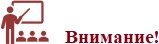  В рамках 150-летия со дня рождения основателя казахского литературоведения и языкознания, ученого, тюрколога, публициста, педагога, переводчика, общественного деятеля Ахмета Байтурсынова, с целью популяризации его творчества рекомендуется в 9-11 классах проведение эссе на изучаемом иностранном языке. 4 Количество суммативного оценивания за раздел согласно нормативным требованиям к оцениванию учебных достижений обучающихся Текущий контроль успеваемости, промежуточная и итоговая аттестации обучающихся проводятся согласно приказу Министра образования и науки РК от 18 марта 2008 года № 125 «Об утверждении Типовых правил проведения текущего контроля успеваемости, промежуточной и итоговой аттестации обучающихся для организаций среднего, технического и профессионального, послесреднего образования». Форма (контрольная, практическая или творческая работа, проект, эссе), урок проведения СОР и время на выполнение СОР устанавливаются педагогом самостоятельно.  Суммативное оценивание по учебному предмету «Иностранный язык» проводится по четырем видам речевой деятельности (аудирование (слушание), говорение, чтение, письмо). В суммативном оценивании за раздел/сквозную тему объединяются два вида речевой деятельности (например, аудирование и говорение; чтение и письмо).  Оценивание навыков аудирования (слушания) и говорения проводится на уроках в течение недели, на которую запланировано проведение суммативного оценивания. Задания формативного и суммативного оценивания составляются педагогами самостоятельно. Максимальный балл за СОР должен составлять не менее 7 и не более 15 баллов в 2-4 классах, не менее 7 и не более 20 баллов в 5-11 классах.  Ниже представлено количество процедур суммативного оценивания за раздел/сквозную тему (таблица 10.4). Таблица 10.4. - Количество суммативного оценивания по предмету «Иностранный язык» В соответствии с приказом Министра образования и науки РК от 26.11.2019 № 509 по учебным предметам 7-11-го класса, выбранных за счет часов вариативного компонента, суммативное оценивание не проводится, в конце учебного года выставляется «зачет» («незачет»). При оценивании обучающихся с особыми образовательными потребностями педагог использует дифференцированные и/или индивидуальные задания, а также вносит изменения в критерии оценивания с учетом особенностей обучающегося, в том числе при реализации индивидуальных учебных программ. 5 Темы элективных курсов по учебному предмету, проводимых за счет вариативного компонента Типовых учебных планов  За счет вариативного компонента Типовых учебных планов предлагаются следующие темы элективного курса по учебному предмету «Иностранный язык»: Курс «Говорят звуки». Фонетика для 2-4 классов. Курс направлен на совершенствование своих знаний о том, как читаются, произносятся и пишутся буквы и звуки на изучаемом языке. Курс «Развитие письменной речи обучающихся через навыки письма» будет способствовать развитию мышления, творческих способностей обучающихся через письмо.  Курс «Чтение с увлечением» ориентирован для привития интереса к процессу чтения, развития навыков чтения обучающихся, умения работать с зарубежной литературой. Курс «Иностранный язык вокруг нас» позволит обучающимся на уроке изучаемого иностранного языка тренировать навыки говорения в реальных жизненных ситуациях, используя различные приемы новых технологий. Он  будет способствовать развитию лексики английского языка через ежедневно употребляемые выражения. Курс «Урок по страноведению» будет способствовать расширению кругозора обучающихся страноведческого характера, углублению знаний о Казахстане и других странах, их географии, народах, населяющих эти страны, достопримечательностях,  обычаях и традициях. Курс «Путешествие в мир» на изучаемом иностранном языке расширит знания обучающихся о природе, населении, хозяйстве, культуре, социальном устройстве определенных стран, крупных территориях и континентах; обучающиеся смогут сравнить изученное с обычаями и традициями казахского народа. Курс «Руководство по самостоятельному проекту» для 10-11 классов направлен на развитие мышления обучающихся, формированию навыков правильной речи и грамотного письма на иностранном языке; изучению лексики, связанной с деловой деятельностью на иностранном языке, обогащению словарного запаса, способствующего дальнейшему грамотному использованию. Курс «Деловой иностранный язык» для 10-11 классов направлен на обучение деловому английскому языку, изучению профессиональных терминов, деловой этики, письма, особенностей деловой речи, которую обучающиеся смогут применять по мере необходимости в процессе профессиональной деятельности. Курс «Художественный текст и перевод» призван способствовать формированию у обучающихся основ перевода художественного текста с одного языка на другой и обратно. Курс «Крылатые слова» будет способствовать расширению словарного запаса обучающихся, изучению и использованию ими крылатых слов, пословиц и поговорок на иностранном языке.  Курс «Эссе и его виды» направлен на развитие критического мышления, способности регулировать последовательность мыслей, излагать и обосновывать своё мнение. Курс «Информационный иностранный язык» направлен на углубление и систематизация знаний обучающихся на иностранном языке с использованием информационных средств, приобщение их к самостоятельному творческому мышлению, применению методов анализа и синтеза при обработке информации. 6 Темы, рассматриваемые на методических объединениях педагогов по учебному предмету «Иностранный язык» В течение учебного года на заседаниях методического объединения учителей иностранного языка рекомендуется рассмотреть следующие вопросы по повышению их профессиональной компетентности:  Реализация современных подходов к организации образовательного процесса по иностранному языку. Инновации в обучении иностранному языку и организация внеурочной деятельности. Эффективные методы и приемы формирования читательской грамотности обучающихся на уроках иностранного языка. Организация проектно-исследовательской деятельности на уроках иностранного языка. Образовательные интернет-платформы как эффективный источник дополнительных заданий к основному учебнику по иностранному языку. Организация работы с обучающимися с ОВЗ в практике учителя иностранного языка. Организация работы со слабоуспевающими обучающимися. 7 Повышение воспитательного потенциала процесса обучения  предмету  При изучении предмета «Иностранный язык» необходимо помнить, что в соответствии с концептуальными основами воспитания в условиях реализации концептуальная идеология «Мәңгілік ел» и программы «Рухани жаңғыру» основным механизмом воспитания обучающихся являются национальные и общечеловеческие ценности. Обучение должно быть направлено на формирование духовнонравственных качеств и патриотических чувств обучающихся, формирование казахстанского патриотизма и стремления воплотить в жизнь качеств совершенственного человека «толық адам», развитие толерантности и умения общаться в условиях межэтнической и межкультурной коммуникации. Для повышения воспитательного потенциала предмета «Иностранный язык» в процессе обучения предусматривается всестороннее использование коммуникативных технологий (проекты, интервью, ролевые игры, дискуссии, дебаты, конференции, конкурсы и др.) на изучаемом языке, соответствующих каждому уровню. Содержание тем рекомендуется ориентировать на воспитание патриотизма, нравственности, доброжелательности, честности, трудолюбия, дружбы. Использование аутентичных материалов на уроках иностранного языка, отвечающих возрастным особенностям и личностным интересам старшеклассников, должно обеспечить знакомство с элементами профориентации, с особенностями выбранной профессии и ролью иностранного языка в овладении будущей профессией, расширение общего кругозора в сфере избранного профильного направления. 11. ОСОБЕННОСТИ ПРЕПОДАВАНИЯ УЧЕБНЫХ ПРЕДМЕТОВ «МАТЕМАТИКА», «АЛГЕБРА», «АЛГЕБРА И НАЧАЛА АНАЛИЗА», «ГЕОМЕТРИЯ», 5-11 КЛАССЫ Изменения и дополнения в Государственном общеобязательном стандарте образования  по учебному предмету В соответствии с приказом министра просвещения Республики Казахстан от 3 августа 2022 года № 348 «Об утверждении государственных общеобязательных стандартов дошкольного воспитания и обучения, начального, основного среднего и общего среднего, технического и профессионального, послесреднего образования» на уровне основного среднего образования в 5-6 классах изучается предмет «Математика», в 7-9 классах – «Алгебра» и «Геометрия», в 10-11 классах по двум направлениям обучения – «Алгебра и начала анализа» и «Геометрия». В соответствии с пунктом 34 Государственного общеобязательного стандарта общего среднего образования, утвержденного приказом Министра просвещения Республики Казахстан от 3 августа 2022 года № 348 при проведении уроков по учебным предметам «Алгебра и начала анализа», «Геометрия» в 10-11 классах по двум направлениям обучения деление класса на группы допускается в городских, сельских организациях образования, в малокомплектных школах независимо от количества обучающихся при проведении уроков. Изменения и дополнения в Типовом учебном плане по предметам Недельная учебная нагрузка по учебным предметам «Математика» в 5-6 классах, «Алгебра» в 7-9 классах, «Геометрия» в 7-11 классах, «Алгебра и начала анализа» в 10-11 классах определена приказом Министра образования и науки Республики Казахстан от 8 ноября 2012 года № 500 «Об утверждении типовых учебных планов начального, основного среднего, общего среднего образования в Республике Казахстан» (изменения и дополнения внесены приказом МОН РК от 26 января 2022 года №25). В соответствии с настоящим приказом в учебном процессе в общеобразовательных школах применяются два вида Типовых учебных планов: основные Типовые учебные планы и Типовые учебные планы с сокращением учебной нагрузки. В соответствии с пунктом 24 приказа Министра образования и науки РК от 30 октября 2018 года № 595 «Об утверждении Типовых правил деятельности организаций образования соответствующего типа» (изменения и дополнения внесены приказом от 29 декабря 2021 года №614) организации образования независимо от вида и форм собственности самостоятельно выбирают Типовые учебные планы, в том числе с сокращенной учебной нагрузкой, по которым осуществляют процесс обучения. Поэтому в зависимости от вида Типового учебного плана объем учебной нагрузки, выделяемой на изучение предметов «Математика», «Алгебра», «Алгебра и начала анализа» и «Геометрия» на уровнях основного среднего и общего среднего образования, может быть различным. Недельная и годовая учебная нагрузка по учебным предметам «Математика» в 5-6-х классах, «Алгебра» и «Геометрия» в 7-9-х классах, «Алгебра и начала анализа» и «Геометрия» в 10-11-х классах, распределенная согласно Типовым учебным планам представлена в таблице 11.1. Таблица 11.1 – Объем недельной и годовой учебной нагрузки Дополнительные часы, появившиеся в связи с продлением учебного года, рекомендуется использовать на повторение, закрепление пройденного материала и изучение сложных тем. В случае, если организация образования выбирает Типовые учебные планы с сокращением учебной нагрузкой, в 7-11 классах возможно дополнительное обучение любых предметов инвариантного компонента в качестве предметов по выбору за счет вариативного компонента.  Цель обучения предметам по выбору за счет вариативного компонента в 79 классах - обеспечение ранней профилизации обучающихся. В Приложениях 16-17 приказа Министра образования и науки Республики Казахстан от 8 ноября 2012 года № 500 «Об утверждении типовых учебных планов начального, основного среднего, общего среднего образования в Республике Казахстан» приведены комбинации учебных предметов, выбираемых из инвариантного компонента. Среди комбинаций есть «Алгебра» и «Физика»; «Алгебра» и «География». При выборе указанных комбинации в каждом из 7-9 классах предмет «Алгебра» будет изучаться дополнительно 2 часа.  Кроме того, в зависимости от потребностей обучающихся предмет «Геометрия» как третий предмет по выбору также может изучаться дополнительно 2 часа. В 10-11-х классах на изучение предметов инвариантного компонента, изучаемых за счет вариативного компонента, выделено 4 часа. В этих классах также дополнительно могут изучаться учебные предметы «Алгебра и начала анализа», «Геометрия». Перечень предметов из инвариантного компонента, выбранных за счет вариативного компонента в 7-11 классах по мере необходимости обучающимися, в обязательном порядке должен быть утвержден педагогическим советом организации образования. 3 Изменения и дополнения в содержании учебного предмета в Типовой учебной программе В соответствии с изменениями и дополнениями, внесенными в приказе Министра образования и науки РК от 3 апреля 2013 года № 115 «Об утверждении типовых учебных программ общеобразовательных дисциплин, курсов по выбору и факультативов для общеобразовательных организаций», учебный процесс проводится по одной из Типовых учебных программ: Типовые учебные программы обновленного содержания и Типовые учебные программы с сокращением учебной нагрузкой в зависимости от выбора организации образования. Типовые учебные программы приведены в таблице 11.2. Таблица 11.2 – Приказы по учебным программам  Типовые учебные программы с сокращением учебной нагрузки состоят из содержания базовых знаний предмета, системы целей обучения, долгосрочного плана. В этих учебных программах не указаны часы, необходимые на изучение разделов и подразделов Долгосрочного плана. Право распределения количества часов между подразделами предоставлено педагогу, но учебный материал должен быть полностью изучен в указанной четверти. С целью формирования математической грамотности при изучении предметов «Алгебра», «Геометрия» рекомендуется развивать у обучающихся умение пользоваться методической и справочной литературой; применение математических формул, самостоятельное составление формул зависимости между величинами на основе обобщения самостоятельных ситуаций; рекомендуется проводить аргументированные рассуждения, участвовать в обсуждении и делать логически обоснованные выводы; работать с математическим текстом (анализировать, получать необходимую информацию), обучать умению ясно излагать свои мысли в устной и письменной форме с использованием математической терминологии и символов.  Одним из способов повышения интереса к изучению предметов данной области является проектная деятельность обучающихся. Использование проектных технологий не только повышает качество обучения по предмету, но и реализует межпредметные связи и повышает эффективность изучения учебных предметов. Работая над проектами, обучающиеся учатся планировать дальнейшую работу индивидуально или в группе, ставить цели, искать необходимую информацию, представлять и доказывать гипотезу, проводить эксперименты, представлять результаты о проделанной работе, анализировать и оценивать, а также умело защищать свой проект. В целях совершенствования качества знаний в процессе преподавания предметов предлагается использовать личностно-ориентированное,  проблемное обучение, дифференцированный подход к обучению, а также развивающие методы обучения путем тщательного отбора видов деятельности и заданий.  Содержание базовых знаний и система целей обучения предметам «Математика», «Алгебра», «Геометрия», «Алгебра и начала анализа» на уровнях основного среднего и общего среднего образований в зависимости от видов Типовых учебных программ. 5-6 классы, учебный предмет «Математика». Снижение учебной нагрузки в этих классах не предусмотрено,   учебная нагрузка осталась без изменений: 5 часов в неделю. Учебный предмет «Математика» в 5-6 классах изучается по Типовым учебным программам обновленного содержания.  По учебной программе в 5-6 классах основное внимание уделено разделу «Математическое моделирование и анализ». При освоении каждого раздела рекомендуется решать текстовые задачи. Уделено внимание выполнению заданий на предоставление статистических данных, связанных с рассмотрением практико-ориентированных заданий.  7-9 классы, учебный предмет «Алгебра». В Типовой учебной программе (с сокращением учебной нагрузки) учебного предмета «Алгебра» для 7-9 классов изменения внесены только в цели обучения. Например, цели обучения в 8-м классе: решение квадратных уравнений, содержащих переменную под знаком модуля; решение прикладных задач с использованием квадратичной функции; в 9-м классе – решение задач на геометрическую вероятность и т.д.  7-9 классы, учебный предмет «Геометрия». В Типовой учебной программе (с сокращеннием учебной нагрузки) учебного предмета «Геометрия» для 7-9 классов изменения внесены только в цели обучения. Главная цель обучения – познакомить с теоремами и свойства, их применять;  доказательства  теорем и формул от обучающихся не требуется. Кроме того, были уточнены названия некоторых разделов и подразделов, изменен порядок некоторых целей обучения. В 7-9-х классах при изучении предмета «Геометрия» усиливается практическая направленность предмета. В соответствии с Типовым учебным планом (с сокращением учебной нагрузки) недельная нагрузка предмета «Геометрия» в 7-9-х классах составляет 1 час. Поэтому по предмету «Геометрия» суммативное оценивание за четверть не проводится, итоговая оценка выставляется за полугодие. 10-11-классы, учебный предмет «Алгебра и начала анализа»   Недельная учебная нагрузка снижена только по предмету «Алгебра и начала анализа» естественно-математического и общественно-гуманитарного направлений. Изменение внесено в долгосрочный план предмета «Геометрия» в 11-м классе естественно-математического направления (приказ МОН РК от 7 марта 2019 года № 105 (зарегистрирован в Министерстве юстиции РК 12 марта 2019 года № 18382 МОН РК) «О внесении изменений в приказ МОН РК от 27 июля 2017 года № 352 «О внесении изменения и дополнений в приказ МОН РК от 3 апреля 2013 года № 115 «Об утверждении типовых При составлении календарно-тематического планирования по предмету «Геометрия» для 11-го класса естественно-математического направления используется долгосрочный план с изменениями. При изучении учебного предмета «Геометрия» в 10-11-х классах усиливается практическая направленность предмета.  Количество суммативного оценивания за раздел согласно нормативным требованиям к оцениванию учебных достижений обучающихся Оценивание учебных достижений обучающихся проводится на основании приказа Министра образования и науки РК от 18 марта 2008 года №125 «Об утверждении Типовых правил проведения текущего контроля успеваемости, промежуточной и итоговой аттестации обучающихся для организаций среднего, технического и профессионального, послесреднего образования», (изменениями приказом МОН РК от 12 мая 2022 года № 193) . Согласно п.11 настоящего приказа «При учебной нагрузке 1 час в неделю СОР проводится не более двух раз в четверти с объединением разделов, итоговая оценка выставляется за полугодие». Таким образом, по учебным предметам «Математика», «Алгебра», «Алгебра и начала анализа» и «Геометрия» СОР проводятся в зависимости от недельной учебной нагрузки. Таблица 11.3 – О СОР и СОЧ  Недельная нагрузка предмета «Геометрия» в 7-9 классах с сокращением учебной нагрузки составляет 1 час. Поэтому в этих классах по предмету «Геометрия» суммативное оценивание за четверть не проводится, итоговая оценка выставляется за полугодие. Недельная нагрузка предмета «Геометрия» в 10-11 классах общественногуманитарного направления составляет 1 час. Поэтому в этих классах по предмету «Геометрия» суммативное оценивание за четверть не проводится, итоговая оценка выставляется за полугодие. По учебным предметам 7-11 классов, выбранным за счет вариативного компонента (предметы по выбору инвариантного компонента), суммативное оценивание не проводится, в конце учебного года выставляется отметка «зачтено» («не зачтено»). При проведении суммативного оценивания за раздел по предметам «Математика», «Алгебра», «Алгебра и начала анализа» и «Геометрия» необходимо обязательно обратить внимание на следующие пункты указанного приказа Министра образования и науки РК «Об утверждении Типовых правил проведения текущего контроля успеваемости, промежуточной и итоговой аттестации обучающихся для организаций среднего, технического и профессионального, послесреднего образования» от 18 марта 2008 года № 125 (изменениями приказом МОН РК от 12 мая 2022 года № 193): 9. Форма (контрольная, практическая или творческая работа, проект, эссе, диктант, изложение, сочинение, тестирование) и время проведения на уроке для выполнения СОР определяются педагогом самостоятельно. Максимальный балл за СОР должен составлять не менее 7 и не более 15 баллов в 1-4 классах, не менее 7 и не более 20 баллов в 5-11(12) классах. 12. СОР проводится не более трех раз в четверти. Разделы/сквозные темы объединяются с учетом специфики тем и количества целей обучения при изучении четырех и более разделов/сквозных тем в четверти. Разрешается его проведение в два этапа. При определении количества СОР учитывается количество разделов, рассматриваемых в каждой четверти в 5-11 классах.  Рекомендуемое количество СОР по предметам «Математика», «Алгебра», «Алгебра и начала анализа» и «Геометрия» представлено в таблице 11.4. 	Таблица 11.4  	– Количество СОР по учебным предметам 5 Тематика элективных курсов по учебному предмету, рекомендуемых для введения в вариативный компонент Типовых учебных планов Элективные курсы направлены углубленное изучение отдельных разделов основного курса, входящих в базовое содержание учебного предмета.  Также для активизации и индивидуализации образовательного процесса. Как правило, эти курсы дают глубокие знания, которые являются дополнением к базовому содержанию предмета, определенными Типовой учебной программой.  Функции и задачи элективных курсов шире, они: обеспечивают высокий уровень освоения одной из профильных учебных предметов, его разделов; служат для освоения учебных предметов на междисциплинарной основе; обеспечивают более высокий уровень освоения одной (или нескольких) базовых учебных предметов; направлены на решение практически задач; обеспечивают профориентационной работы; способствуют удовлетворению познавательных интересов, решению жизненно важных проблем; способствуют получению образовательных результатов для успешного продвижения обучающихся на рынке труда. 5 Темы для обсуждения на методических объединениях учителей по учебному предмету В течение учебного года рекомендуется проводить не менее 4 заседаний методического объединения учителей, т. е. один раз в четверть. Вопросы, рассматриваемые на заседаниях методических объединений, определяются исходя из потребностей учителей. Темы, рекомендуемые к рассмотрению на заседаниях методических объединений учителей математики: Анализ урока как инструмент развития профессиональных компетенций учителя Организация образовательного процесса для обучающихся с особыми образовательными потребностями Эффективность цифровых технологий, используемых при обучении математике Система диагностики предметных и метапредметных результатов ✓ Организация факультативных занятий и элективных курсов. Изменения и дополнения в Государственном общеобязательном стандарте образования по учебному предмету Согласно приказу министра просвещения Республики Казахстан от 3 августа 2022 года № 348 «Об утверждении государственных общеобязательных стандартов дошкольного воспитания и обучения, начального, основного среднего и общего среднего, технического и профессионального, послесреднего образования» деление класса на две группы в организациях образования при изучении предметов «Цифровая грамотность» (кроме 1 класса), «Информатика» осуществляется при наполнении класса в 24 и более обучающихся. В 1 классе при обучении предмету «Цифровая грамотность» деление класса не осуществляется. Изменения и дополнения в Типовом учебном плане по предмету В соответствии с типовыми учебными планами начального, основного среднего, общего среднего образования, утвержденными приказами от 8 ноября 2012 года № 500, с последними изменениями и дополнениями от 26 января 2022 года №25: максимальный объем учебной нагрузки по предмету  «Цифровая грамотность» составляет: в 1 классе - 0,5 часа в неделю, 17,5  часов в учебном году; во 2 классе - 1 час в неделю, 36 часов в учебном году; – в 3 классе - 1 час в неделю, 36 часов в учебном году; – в 4 классе - 1 час в неделю, 36 часов в учебном году. «Информатика» составляет: в 5 классе – 1 час в неделю, 36 часов в учебном году; в 6 классе – 1 час в неделю, 36 часов в учебном году; в 7 классе – 1 час в неделю, 36 часов в учебном году; в 8 классе – 1 час в неделю, 36 часов в учебном году; – в 9 классе – 1 час в неделю, 36 часов в учебном году. В 10-11-х классах: - ОГН - 1 час в неделю, 36 часов в учебном году; - ЕМН – 2 часа в неделю, 72 часа в учебном году. В 1 классе предмет «Цифровая грамотность» изучается по 1 часу в неделю со второго полугодия учебного года. Дополнительные часы, появившиеся в связи с продлением учебного года, рекомендуется использовать на повторение, закрепление пройденного материала и изучение сложных тем. 3 Изменения и дополнения в содержании учебного предмета согласно типовым учебным программам Изучение предмета «Цифровая грамотность» 1-4 классах осуществляется в соответствии с приказом МОН РК от 27 ноября 2020 года № 496 «О внесении изменений и дополнений в некоторые приказы Министра образования и науки РК» (изменения внесены в приказы № 115 от 3 апреля 2013 года (Приложение 188-2к) и № 334 от 26 июля 2019 года (Приложение 4). Для освоения целей учебной программы для 3-го класса рекомендуется: в 1-ой четверти в процессе обучения необходимо дополнительно включить следующие учебные цели: «1.1.3.1 соблюдать правила поведения в кабинете информатики», «2.1.1.1 отличать устройства ввода и вывода», «2.1.2.1 объяснять понятия «файл» и «папка», «1.4.1.1. реализовывать линейный алгоритм», «1.4.2.1. создавать, сохранять и открывать проект в игровой среде программирования (Scratch(скретч))», «2.2.1.1 набирать текст на клавиатурном тренажере», «2.4.1.1 реализовывать алгоритм ветвления». Учебные цели программы 1-ой четверти в 3 классе: «3.4.1.1 строить алгоритмы, использующие повторение (цикл)», «3.4.1.2 реализовывать циклический алгоритм», «3.4.2.4 реализовать циклический алгоритм при создании игры в игровой среде программирования», «3.3.2.1 использовать мессенджеры для совместной работы над проектом», «3.3.2.2 объяснять способы обмена информацией в сети», «3.1.3.1 следовать основным правилам личной безопасности при работе в сети Интернет» интегрировать с учебными целями 2-ой четверти: «3.4.2.1 разрабатывать игру по готовому сценарию», «3.2.1.1 создавать маркированные, пронумерованные списки», «3.4.2.2 работать с несколькими сценами в игровой среде программирования», «3.4.2.3 работать с несколькими персонажами в игровой среде программирования», «3.4.2.4 реализовать циклический алгоритм при создании игры в игровой среде программирования», «3.4.1.1 строить алгоритмы, использующие повторение (цикл)». В 3-й четверти по разделу «Робототехника» необходимо интегрировать учебные цели программы для 3-го класса: «3.5.3.1 настраивать скорость и задавать количество оборотов среднего мотора», «3.5.2.1 использовать цикл для организации движения робота» и учебные цели программы для 1-го класса: «1.5.1.1 собирать базовую модель образовательного робота», «1.5.1.2 загружать и запускать программу для робота», «1.5.2.1 организовать движение робота с заданной скоростью», «1.5.2.2 организовать движение робота на заданное количество оборотов колеса», «1.5.2.3 организовать движение робота вперед», «1.5.2.4 организовать движение робота назад», «1.5.2.5 организовать поворот робота на угол 90, 180 градусов». При обучении предмету «Цифровая грамотность» в начальной школе используются активные формы и методы обучения с учетом возрастных особенностей обучающихся. Для лучшего понимания понятий рекомендуется соотносить их с наиболее часто встречающимися в жизни конкретными примерами. В 5-9-х классах изучение предмета «Информатика» осуществляется по «Типовой учебной программе по учебному предмету «Информатика» для 5-9-х классов уровня основного среднего образования», утвержденной приказом МОН РК от 26 июля 2019 года № 334 «О внесении изменений и дополнений в некоторые приказы Министра образования и науки РК» (в приказ Министра образования и науки Республики Казахстан от 3 апреля 2013 года № 115 «Об утверждении типовых учебных программ по общеобразовательным предметам, курсам по выбору и факультативам для общеобразовательных организаций») (Приложение 9). Изучение учебного предмета «Информатика» в 10-11-х классах будет осуществляться в соответствии с Типовой учебной программой уровня общего среднего образования, утвержденной приказом Министра образования и науки РК № 105 от 7 марта 2019 года «О внесении изменений в приказ Министра образования и науки Республики Казахстан от 27 июля 2017 года № 352 «О внесении изменения и дополнений в приказ Министра образования и науки Республики Казахстан от 3 апреля 2013 года № 115 «Об утверждении типовых учебных программ по общеобразовательным предметам, курсам по выбору и факультативам для общеобразовательных организаций», для общественногуманитарного направления (ОГН) (Приложение 16), естественноматематического направления (ЕМН) (Приложение 15). Целью изучения учебного предмета «Информатика» в 10-11-х классах общественно-гуманитарного направления является обеспечение обучающихся базовыми знаниями, умениями и навыками в области компьютерных систем, создания и преобразования информационных объектов, информационных процессов и систем, разработки приложений для эффективного использования современных информационных технологий на практике. Содержание предмета общественно-гуманитарного направления обеспечивает знания и навыки, необходимые для веб-проектирования, создания сайтов, разработки мобильных приложений. Инструментами разработки являются готовые конструкторы. Целью изучения учебного предмета «Информатика» в 10-11-х классах естественно-математического направления является обеспечение обучающихся глубокими знаниями, умениями и навыками в области аппаратного и программного обеспечения, представления данных, информационных процессов и систем, создания и преобразования информационных объектов, компьютерных сетей и информационной безопасности для эффективного использования современных информационных технологий на практике. Базовое содержание учебного предмета «Информатика» для 10-11-х классов естественно-математического направления обеспечивает овладение знаниями и навыками, необходимыми для применения компьютерной техники и информационных технологий в области программирования. Вебпроектирование, создание сайтов, разработка мобильных приложений осуществляются в среде программирования. Для развития учебно-информационной компетентности обучающихся 1011-х классов проводятся исследовательско-проектные работы. Обучающиеся, работающие над проектом, планируют работу индивидуально или в группе, ставят цели, ищут необходимую информацию, выдвигают и доказывают гипотезу, проводят эксперименты, представляют результаты о проделанной работе, выполняют аналитические и оценочные работы, а также защищают свой проект. В долгосрочном плане подразделы и темы разбиты на четверти. В плане не указано количество часов, затрачиваемых на освоение тем и подразделов. Распределение часов между темами предоставлено педагогу, но материал должен быть полностью изучен в указанной четверти. 4 Количество суммативного оценивания за раздел согласно нормативным требованиям к оцениванию учебных достижений обучающихся По предмету «Цифровая грамотность» в начальной школе суммативное оценивание за раздел и за четверть не проводится. В конце полугодия и учебного года по предмету «Цифровая грамотность» выставляется «зачет» («незачет»). Чтобы получить «зачет», обучающемуся необходимо выполнить практические работы по целям обучения. В учебных программах 6, 7, 8, 9 классов в 3-й четверти изучается только один раздел «Программирование на языке программирования Phyton». Для четкого определения уровня освоения обучающимися учебных целей по данному разделу предлагается проводить два суммативных оценивания. Ниже представлено количество суммативных оцениваний по четвертям учебного года (таблица 12.1). Таблица 12.1. - Количество суммативных оцениваний за раздел по предмету «Информатика» В приказ МОН РК № 125 от 18 марта 2008 года «Об утверждении Типовых правил проведения текущего контроля успеваемости, промежуточной и итоговой аттестации обучающихся для организаций среднего, технического и профессионального, послесреднего образования» (с изменениями на 12 мая 2022 года № 193) включен пункт 11: «При учебной нагрузке 1 час в неделю СОР проводится не более двух раз в четверти с объединением разделов, итоговая оценка выставляется за полугодие». Таким образом, по учебному предмету «Информатика»:  − в 5-9-х классах проводится только суммативное оценивание за раздел и по их итогам выставляется оценка за полугодие, а суммативное оценивание за четверть не проводится; − в 10-11 классах общественно-гуманитарного направления проводится только суммативное оценивание за раздел и по их итогам выставляется оценка за полугодие, суммативное оценивание за четверть не проводится; − в 10-11 классах естественно-математического направления проводится суммативное оценивание за раздел и за четверть. 5 Темы элективных курсов по учебному предмету, проводимых за счет вариативного компонента Типовых  учебных планов Обучающиеся интересуются робототехникой, программированием, 3Dмоделированием. Реализация этих интересов требует более сложных навыков и компетенций. Для освоение передовых технологий, обучения работе в группах и формированию навыков по предмету «Информатика» рекомендуется проведение следующих элективных курсов за счет вариативного компонента типового учебного плана: «Робототехника» для 4, 5-11-х классов; «3D-моделирование» для 8, 9-х классов; «Программирование на языке Python» для 6, 8-11-х классов. 6 Темы, рассматриваемые на заседаниях методических объединений педагогами по предметам. Актуальные вопросы и темы по предмету «Информатика», предлагаемые к рассмотрению на заседаниях методических объединений педагогов-предметников: – Систематический мониторинг качества знаний обучающихся по предмету «Информатика». Восполнение пробелов в знаниях обучающихся по предмету «Информатика». Совершенствование методов и организационных форм обучения информатике. Использование инновационных технологий в обучении информатике. Изменения и дополнения, внесенные в общеобязательный стандарт образования по учебному предмету Содержание учебного предмета «Естествознание» реализуется в соответствии с Государственным общеобязательным стандартом основного среднего образования, утвержденным приказом министра просвещения Республики Казахстан от 3 августа 2022 года № 348 «Об утверждении государственных общеобязательных стандартов дошкольного воспитания и обучения, начального, основного среднего и общего среднего, технического и профессионального, послесреднего образования». Изменения и дополнения в Типовом учебном плане Согласно п.24 Типовых правил деятельности организаций среднего образования (начального, основного среднего и общего среднего), утвержденных приказом Министра образования и науки Республики Казахстан от 30 октября 2018 года № 595, с последними изменениями и дополнениями от 29 декабря 2021 года № 614, организации образования независимо от вида и форм собственности самостоятельно выбирают типовые учебные планы, в том числе с сокращенной учебной нагрузкой, по которым осуществляют процесс обучения. В соответствии с типовыми учебными планами начального, основного среднего, общего среднего образования, утвержденными приказом министра образования и науки Республики Казахстан от 8 ноября 2012 года № 500 (с изменениями и дополнениями от 26 января 2022 года №25), «Естествознание» является обязательным предметом. Объем учебной нагрузки по предмету «Естествознание» в соответствии с учебным планом составляет: в 5 классе – 2 часа в неделю, 72 часа в учебном году; 2) в 6 классе – 2 часа в неделю, 72 часа в учебном году. В соответствии с Типовыми учебными планами начального, основного среднего, общего среднего образования (с сокращением учебной нагрузки) учебная нагрузка по типовой учебной программе в 5, 6-х классах снижена на 1 час в неделю.  Объем учебной нагрузки по предмету «Естествознание» в соответствии с учебным планом (с сокращением учебной нагрузки) составляет: 1) в 5 классе – 1 час в неделю, 36 часов в учебном году; в 6 классе – 1 час в неделю, 36 часов в учебном году. Дополнительные часы, появившиеся в связи с продлением учебного года, рекомендуется использовать на повторение, закрепление пройденного материала и изучение сложных тем. 3 Изменения и дополнения в типовые учебные программы по содержанию учебного предмета В 2022-2023 учебном году при организации учебного процесса в 5-6-х классах по предмету «Естествознание» руководствуются следующими учебными программами:  Типовая учебная программа по предмету «Естествознание» для 5-6-х классов уровня основного среднего образования, утвержденная приказом министра образования и науки Республики Казахстан от «25» октября 2017 года № 545 Типовая учебная программа по предмету «Естествознание» для 5-6-х классов уровня основного среднего образования (с сокращением учебной нагрузки), утвержденная приказом министра образования и науки Республики Казахстан от «27» ноября 2020 года № 496. В Типовой учебной программе (с сокращением учебной нагрузки) в 5-6-х классах полностью сохранены разделы, систематизированы цели обучения по предмету «Естествознание». В учебных программах, в долгосрочном плане не указано количество часов, необходимых для освоения тем и разделов. Право распределять часы между разделами предоставлено учителю-практику, но материал должен быть освоен в той же четверти, что и в таблице. Количество суммативного оценивания по разделу в соответствии с нормативными требованиями к оценке учебных достижений обучающихся В 5-6 классах запланировано два суммативных оценивания в 1, 3, 4 четвертях, одно суммативное оценивание во 2 четверти. Количество суммативных оценок по учебной предмете по разделу за четверть отражено в таблицах 13.1, 13.2. 	Таблица 	13.1. 	- 	Количество 	суммативных 	оценок 	по 	предмету «Естествознание» 	Таблица 	13.2. 	- 	Количество 	суммативных 	оценок 	по 	предмету «Естествознание» (с сокращением учебной нагрузки) Реализация учебных целей, направленных на формирование навыков практического исследования Во время урока необходимо уделить особое внимание формированию у обучающихся исследовательских, мыслительных, речевых и коммуникативных навыков, таких как наблюдение, планирование научного исследования, получение и представление данных, интерпретация результатов. Например, при изучении предмета, школьник учится составлять план исследования, проводить наблюдения, эксперименты, устно и письменно описывать и оценивать результаты, делать выводы. Он развивает умение применять полученные знания в повседневной жизни. При изучении предмета «Естествознание» следует обратить внимание на развитие у обучающихся практических исследовательских навыков по следующим разделам и подразделам: В 5 классе: «5.1 Мир науки», подразделы «5.1.3. Планирование исследования», «5.1.4. Сбор и запись данных», «5.1.5. Анализ данных», «5.1.6. Вывод и обсуждение»; «5.2 Человек. Земля. Вселенная» подраздел «5.2.5. Способы изображения земной поверхности»; «5.3. Вещества и материалы», подраздел «5.3.3. Образование и получение веществ»; «5.4. Процессы в живой и неживой природе», подраздел «5.4.1. Процессы в живой природе»; «5.5. Энергия и движение», подразделы «5.5.1. Виды и источники энергии», «5.5.2. Движение». В 6 классе:  «6.1. Мир науки», подраздел «6.1.5. Анализ данных»; «6.1. Вселенная. Земля. Человек» подраздел «6.2.5. Способы изображения земной поверхности»; «6.4. Процессы в живой и неживой природе», подраздел «6.4.1. Процессы в неживой природе», «6.4.2. Процессы в живой природе;  «6.5. Энергия и движение», подразделы «6.5.1. Виды и источники энергии», «6.5.2 Движение»; «6.6. Экология и устойчивое развитие», подраздел «6.6.2. Многообразие живых организмов». Темы элективных курсов по учебному предмету за счет вариативного компонента типового учебного плана В рамках «Глобальных компетенции» можно интегрировать изучение курса «Экологическая культура» в 6 классе с целями изучения предмета «Естествознание». По учебной программе в разделе «Экология и устойчивое развитие» учебные цели разделов «Экосистемы», «Многообразие живых организмов», «Охрана природы» можно интегрировать с учебными целями вариативного курса «Экологическая культура». Темы для рассмотрения на заседаниях методических объединений учителей-предметников Для рассмотрения на заседаниях методического объединения учителей естествознания предлагаются следующие темы: Мониторинг формирования и развития практических исследовательских навыков у обучающихся. Совершенствование методов и приемов интегрированного обучения по предмету «Естествознание». Развитие функциональной грамотности у обучающихся. Организация предметных контрольных работ. Качество обучения предмету «Естествознание». Организация 	исследовательской 	работы 	по 	предмету «Естествознание». Подготовка обучающихся к соревнованиям, конкурсам по предмету «Естествознание» и др. 8 Повышение воспитательного потенциала процесса обучения предмету Особенности повышения воспитательного потенциала процесса обучения предмету «Естествознание» заключаются в возможности формирования понятий об окружающей среде, экологической культуре на основе полученных в начальной школе знаний по разделу «Человек - Природа – Общество». «Естествознание» - один из важнейших предметов естественнонаучного направления, рассматривающих природные явления и процессы. При его изучении у школьников формируются первоначальные представления о предметах «Химия», «Физика», «Биология», изучаемых в старших классах. В процессе получения знаний о земле, окружающей среде, природе, причинах ее многообразия, населении и хозяйственной деятельности, и жизненных ценностей в системе «человек – природа – общество – культура» обучающийся формируется как личность с естественнонаучным мировоззрением. Можно выделить три главных направления реализации воспитательного потенциала предметы: отбор содержания учебного материала; совершенствование структуры урока; организация общения. В содержании тем предмета «Естествознание» на основе национальных ценностей раскрываются вопросы патриотического воспитания.  На основе дополнительного охвата краеведческого компонента в формировании ценностного воспитания учащихся в учебно-воспитательном процессе предмет «Естествознание» неразрывно связан с предметами «География» и «Биология».  Обучение предмету «Естествознание» помогает обучающимся в выборе будущей профессии и социальной роли, и формирует их общую культуру. Изменения и дополнения в Государственном общеобязательном стандарте образования  по учебному предмету Целью изучения учебного предмета «Физика» является формирование у обучающихся основ научного мировоззрения, целостного восприятия естественнонаучной картины мира, способности наблюдать, анализировать и фиксировать явления природы для решения жизненно важных практических задач.  В соответствии с Государственным общеобязательным стандартом основного среднего образования и общего среднего образования, утвержденным приказом Министра просвещения Республики Казахстан от 3 августа 2022 года № 348 в 7-11 классах «Физика» изучается как обязательный учебный предмет. В соответствии с пунктом 24 Государственного общеобязательного стандарта общего среднего образования, утвержденного приказом просвещения Республики Казахстан от 3 августа 2022 года № 348, предмет «Физика» изучается в 10-11 классах на углубленном уровне естественно-математического направления, а в соответствии с пунктом 27 на стандартном уровне общественно-гуманитарного направления.  В соответствии с пунктом 34 Государственного общеобязательного стандарта общего среднего образования, утвержденного приказом Министра просвещения Республики Казахстан от 3 августа 2022 года № 348 при проведении уроков по учебному предмету «Физика» в 10-11 классах по двум направлениям обучения деление класса на группы допускается в городских, сельских организациях образования, в малокомплектных школах независимо от количества обучающихся при проведении уроков. Изменения и дополнения в Типовом учебном плане по предмету Учебный процесс в общеобразовательных школах республики ведется в соответствии с Типовыми учебными планами, утвержденными приказом министра образования и науки РК от 8 ноября 2012 года № 500 (с дополнениями от 26 января 2022 года № 25). В соответствии с приказом МОН РК от 30 октября 2018 года № 595 «Об утверждении Типовых правил деятельности организаций образования (начального, основного среднего и общего среднего)» организации образования независимо от вида и форм собственности самостоятельно выбирают Типовые учебные планы, по которым осуществляются процесс обучения. Поэтому в зависимости от вида Типового учебного плана объем учебной нагрузки, выделяемый на изучение предмета «Физика» на уровне основного среднего образования, различен. Объем учебной нагрузки, определенная для изучения предмета «Физика» на уровне основного среднего и общего среднего образования взависимости от вида Типовых учебных планов представлен в таблице 14.1. Таблица 14.1. Объем учебной нагрузки предмета «Физика»  Дополнительные часы, появившиеся в связи с продлением учебного года, рекомендуется использовать на повторение, закрепление пройденного материала и изучение сложных тем. В соответствии с Типовым учебным планом со сниженной учебной нагрузкой (приказ МОН РК от 8 ноября 2012 года № 500; с изм. и допол. на 26 января 2022 года № 25) по предмету «Физика», изучаемому в 7-9-х классах в объеме 1 часа, предоставляется возможность получить 2 часа вариативного компонента по учебным предметам:  учебные предметы «Алгебра», «Физика» и один предмет по выбору из инвариантного компонента; учебные предметы «Химия», «Физика»  и один предмет по выбору из инвариантного компонента. 3 Изменения и дополнения в содержании учебного предмета согласно типовым учебным программам В 2022-2023 учебном году при организации учебного процесса предмету «Физика» используются следующие учебные программы  в 7-9-х классах: 1. Типовая учебная программа по предмету «Физика» для 7-9-х классов уровня основного среднего образования, утвержденная приказом министра образования и науки Республики Казахстан «Об утверждении типовых учебных программ по общеобразовательным предметам, курсам по выбору и факультативам для общеобразовательных организаций» (приказ МОН РК от 3 апреля 2013 года № 115; с изм. и дополн. на 25 октября 2017 года № 545);  2. Типовая учебная программа по предмету «Физика» для 7-9 классов уровня основного среднего образования (с сокращением учебной нагрузки), утвержденная приказом министра образования и науки Республики Казахстан «Об утверждении типовых учебных программ по общеобразовательным предметам, курсам по выбору и факультативам для общеобразовательных организаций» (приказ МОН РК от 3 апреля 2013 года № 115; с изм. и дополн. на 27 ноября 2020 года № 496). В Типовой учебной программе (с сокращением учебной нагрузки) по предмету «Физика» в 7-9-х классах полностью сохранены разделы, систематизированы цели обучения, рассматриваемые в Типовой учебной программе по предмету «Физика».  Типовые учебные программы (с сокращением учебной нагрузки) состоят из содержания базовых знаний предмета, разделов, изучаемых тем и рассматриваемых вопросов в рамках тем, системы целей обучения, долгосрочного плана. В этих учебных программах не указаны часы, необходимые на изучение разделов и подразделов Долгосрочного плана. Право распределения количества часов между подразделами предоставлено педагогу, но учебный материал должен быть полностью изучен в указанной четверти.  При сокращении объема учебного плана до 1 часа рекомендуется по необходимости совмещать темы, обозначенные «*» на усмотрение учителя.  При увеличении часов учебной нагрузки согласно ТУП с сокращением учебной нагрузки (приказ МОН РК от 8 ноября 2012 года № 500; с изм. и допол. на 26 января 2022 года № 25) содержание долгосрочного плана предмета «Физика» (7-9-е классы) сохраняется. Для увеличения объема учебного материала педагог может включить тему «Занимательная физика», увеличить количество часов для решения количественных и качественных задач, выполнения практических заданий.   В 7-9-х классах при изучении предмета «Физика» усиливается практическая направленность предмета. В случае обучения по Типовому учебному плану (с сокращением учебной нагрузки), утвержденному приказом министра образования и науки РК «Об утверждении типовых учебных планов начального, основного среднего, общего среднего образования Республики Казахстан» (приказ МОН РК от 8 ноября 2012 года № 500; с изм. и допол. на 26 января 2022 года №25) в 10-11-х классах количество часов, выделяемое на изучение предмета: в классах с естественноматематическим направлением подготовки составляет 3 часа в неделю, общественно-гуманитарным направлением - 2 часа. В Типовой учебной программе предмета «Физика» для 10-11-х классов естественно-математического направления уровня общего среднего образования сохранено содержание базовых знаний и систематизированы цели обучения. Учебная нагрузка по предмету «Физика» для 10-11-х классов уровня общего среднего образования в соответствии с Типовым учебным планом (приказ министра образования и науки РК «Об утверждении типовых учебных планов начального, основного среднего, общего среднего образования Республики Казахстан» от 8 ноября 2012 года № 500; с изм. и допол. на 26 января 2022 года № 25) как обязательному предмету по естественно-математическому направлению составляет 2 часа в неделю, общественно-гуманитарному направлению - 1 час в неделю.  В Типовой учебной программе по предмету «Физика» для 10-11-х классов естественно-математического направления (2 часа) были сокращены цели обучения. В Типовой учебной программе по предмету «Физика» для 10-11-х классов общественно-гуманитарного направления (1 час) сокращены учебные цели.   Количество суммативного оценивания за раздел согласно нормативным требованиям к оцениванию учебных достижений обучающихся  В соответствии с пунктом 12 «Типовых правил проведения текущего контроля успеваемости, промежуточной и итоговой аттестации обучающихся для организаций среднего образования», утвержденных приказом МОН РК от 18 марта 2008 года № 125 (изменениями приказом Министра образования и науки Республики Казахстан от 12 мая 2022 года № 193.), суммативное оценивание по разделу проводится не более трех раз в четверти, его проведение разрешается в два этапа. В таблице 14.2 представлено количество суммативных работ за раздел (СОР) по предмету «Физика» (7-9 классы). Таблица 14.2. Количество СОР по предмету «Физика» В случай, если недельная нагрузка по предмету «Физика» в 7-9 классах составляет 1 час, суммативное оценивание за четверть не проводится, итоговая оценка выставляется за полугодие. Количество суммативных оцениваний по учебному предмету «Физика» в 10-11 классах по естественно-математическому и общественно-гуманитарному направлениям в соответствии с типовыми учебными программами за четверть представлено в таблице 14.3. Таблица 14.3. Количество суммативных оцениваний по предмету «Физика»  (10-11 классы) Количество суммативных оцениваний за раздел по предмету «Физика» естественно-математического и общественно-гуманитарного направлений (с сокращеннием учебной нагрузки) представлено в таблице 14.4. Таблица 14.4. Количество суммативных оцениваний за раздел по учебному предмету «Физика» в 10-11 классах по ТУПам с сокращенной учебной нагрузкой 5 Количество лабораторных и практических работ, заданий по моделированию согласно внесенным в содержание учебного предмета изменениям и дополнениям Для выполнения необходимого объема лабораторной и практической работы рекомендуется использовать информационные и компьютерные технологии (виртуальная работа). Количество лабораторных и практических работ, проводимых в 7-9 классах, представлено в таблице 14.5. Таблица1 4.5. Количество лабораторных и практических работ (7-9 классы) Количество лабораторных и практических работ, проводимых в 10-11 классах, представлено в таблице 14.6. Таблица 14.6 Количество лабораторных и практических работ (10-11 класс) Педагоги-предметники могут самостоятельно выбирать темы практических и лабораторных работ, практикумов с учетом оснащенности кабинетов и электронных средств обучения.  При разработке лабораторных и практических работ особое внимание необходимо уделить созданию экспериментальных данных и выводов. Лабораторные работы, предлагаемые в Типовой учебной программе, подобраны таким образом, чтобы позволить обучающимся не только получать новые знания по предмету, но и развивать исследовательские навыки. При выполнении лабораторных работ обучающийся на основе полученных данных открывает новые знания, самостоятельно находит закономерности природы. При проведении опыта учится проводить свою исследовательскую работу с целью планирования и ответа на вопрос своего исследования. В результате выполнения лабораторных работ: у 	обучающихся 	формируются 	знания 	и 	умения 	для 	решения практических задач на уроках физики;  обучающиеся приобретают экспериментальные и практические навыки; самостоятельно исследуют окружающий мир.  В помощь учителям-предметникам рекомендуется использовать интерактивное оборудование (цифровые сенсоры), а также ресурсы следующих  веб-сайтов: https://www.pasco.com/subjects/highschool-physics; https://www.pasco.com/resources/distance-learning#hs-physics-panel; 3. https://www.phywe.com/ru/eksperimenty-i-nabory/laboratornye-raboty; 4. https://ljcreate.com/es/elearning/working-with-stem/. 6 Темы элективных курсов по учебному предмету, проводимых за счет вариативного компонента Типовых  учебных планов  Предлагаются следующие темы элективных курсов по учебному предмету «Физика» за счет вариативного компонента типового учебного плана: ­  «Медицинская физика»; ­ «Физика космоса»; ­ «Физика и экология»; ­ «Биофизика»; ­ «Биохимическая физика»; ­ «Нанотехнология»;  ­ «Физика и энергетика Казахстана»; ­ «Элементы космонавтики»; ­ «Достижения современной космонавтики»; ­ «Методы решения задач повышенной сложности по физике»; ­ «Решение экспериментальных задач по физике»; ­ «Фундаментальные эксперименты в физике»; ­ «Практические основы астрофизики»; ­ «Национальная астрономия»; ­ «Мирный атом»; ­  «Физическое загрязнение окружающей среды и её влияние на человека»; ­ «Физика и компьютер»; ­ «Физико-техническое моделирование»; ­ «Защита от радиации»;  ­ «Physics in English»; ­ «Истории казахстанских физиков». https://obuchonok.ru/node/1125; https://uchitelya.com/fizika/142943-temy-proektov-po-fizike.html; http://vostrikov.dolgorukovo48.ru/index.php/197-temy-issledovatelskikhrabotpo-fizike; https://school-science.ru/2/11;  5. https://poisk-ru.ru/s18642t17.html. Чтобы помочь учителям подготовить учащихся к олимпиаде, мы предлагаем сайт с олимпиадными заданиями: Сайт Республиканского научно-практического центра «Дарын»: https://daryn.kz/kk/sample-page-2/-matol.kz; Сайт с заданиями Всероссийской олимпиады школьников по физике: https://olimpiada.ru/. Интерактивные постеры, анимации, видеоролики, лабораторные работы можно найти по следующим ссылкам: http://interfizika.narod.ru/plakaty.html; http://seninvg07.narod.ru/004_fiz_plakat.htm; https://www.youtube.com/user/getaclassrus?feature=em-subs_digest; https://www.youtube.com/user/EmpiricSchool?ob=5; http://ptgtany.blogspot.com/p/blog-page_2499.html; https://www.youtube.com/user/GTVscience; https://rc.nsu.ru/distance/Physics/Archives/contents.html.  7 Темы, рекомендуемые для рассмотрения на заседаниях методических объединений педагогами по предметам. Рекомендуемые темы для рассмотрения на заседаниях методического объединения по повышению профессиональной квалификации учителей физики (методическое объединение, Школа молодых специалистов, школа повышения педагогического мастерства, творческая группа и др.): Эффективность использования информационных технологий на уроках физики Использование интерактивных технологий в обучении физике. Методика преподавания раздела «Электрический ток» курса физики на основе мультимедийной технологии. Актуальные проблемы обучения физике на современном этапе. Значение безопасной работы с информацией в киберпространстве. Способы организации эффективных уроков в условиях дистанционного обучения. Особое внимание педагогу необходимо уделить работе по восполнению  пробелов в знаниях обучающихся по предмету «Физика». Предлагаемый алгоритм работы по восполнению пробелов в знаниях обучающихся: проведение диагностической контрольной работы по учебным целям, темам учебной программы за предыдущий учебный год и сложным темам; определение целей обучения, которых не удалось достичь обучающемуся, по содержанию учебной программы за предыдущий учебный год; интеграция не освоенных обучающимися целей обучения, тем за прошлый учебный год в содержание программного материала в новом учебном году при составлении краткосрочного плана; проведение дополнительных уроков, лабораторных работ, консультаций по разделам: «Механика», «Теплофизика», «Электричество и магнетизм», «Электромагнитные колебания», «Электромагнитные волны», «Оптика», «Квантовая физика»; выполнение учебных задач, содержание которых обучающиеся не усвоили по следующим разделам: «Механика», «Теплофизика», «Электричество и магнетизм», «Электромагнитные колебания», «Электромагнитные волны», «Оптика», «Квантовая физика». С целью формирования функциональной грамотности и повышения  уровня учебных достижений в рамках международных исследований рекомендуется выполнение следующих заданий и работ обучающимися: составление диаграмм, схем, обобщающих и аналитических таблиц физических процессов;  формирование навыков описания, сравнения, анализа графиков, заключения и обобщения (письменных и устных), оформления решения задач; обучение составлению развернутых письменных отчетов или устных докладов по проведенным практическим и лабораторным работам; повышение культуры устной и письменной речи обучающихся, степени логичности их суждений и их аргументированности.  Для выполнения объема лабораторной и практической работы рекомендуется использовать информационные и компьютерные технологии (виртуальная работа), уделить внимание умению обучающихся работать с экспериментальными данными и делать выводы. В целях формирования научного языка педагогам рекомендуется проводить систематическую работу по обогащению словарного запаса обучающихся, ознакомлению их с физическими терминами на казахском, русском, английском языках. Учебные материалы по физике на английском языке для школьников 7-11 классов предлагает издательство «Астана-кітап», они опубликованы на официальном сайте издательства https://astanakitap.kz.  Содержание учебников предложено на трёх языках: английском, русско-английском, казахскоанглийском. На официальном сайте книжного издательства https://astanakitap.kz размещена книга, посвященная развитию языковых навыков. Также педагогам и обучающимся будет интересен ресурс «Foxton Readers» - это 15-уровневая (ESL/EAL) коллекция книг и аудиофайлов для учащихся. 8 Повышение воспитательного потенциала процесса обучения  предмету  Внедрение ценностей идеи «Мәңгілік Ел» в содержание предмета «Физика» будет способствовать расширению кругозора молодого поколения и помогать в его национальном воспитании.  Ознакомление учащихся с драгоценным наследием предков на основе связи его с повседневным содержанием предметов, позволит расширить кругозор учащихся и будет способствовать их воспитанию на основе национальных традиций. В содержании предмета отражаются вопросы питьевой воды, чистоты и загрязнения воздуха, физических факторов, загрязняющих окружающую среду в районе проживания, источников шума высокочастотного излучения и народной астрономии, экологические знания. Подобные вопросы положительно влияют на формирование современного учебно-воспитательного процесса, направленного на воспитание личности в духе казахстанского патриотизма.   Рекомендуется организация и проведение исследовательской деятельности, написание проектов, имеющих прикладное значение в региональном и местных аспектах, изучение научных достижений Казахстана в области физики. Предлагается активизировать обучающегося в познавательном и социальном плане через организацию учебно-проектной деятельности, направленной на использование материалов локального характера (объекты, предприятия, источники информации). Достижения в различных областях техники, медицины, сельского хозяйства, промышленности и энергетики являются яркими примерами развития научной идеи и научного прогресса.  Предлагаются следующие темы для рассмотрения: Предлагаются следующие темы для рассмотрения: Применения видов теплопередачи в технике и в быту. Адаптации живых организмов к различным температурам. Преобразования энергии в тепловых двигателях. Влияния тепловых машин на экологию окружающей среды. 5. Производство электроэнергии в Казахстане и во всем мире. Изменения и дополнения в Государственном общеобязательном стандарте образования  по учебному предмету «Химия» В соответствии с пунктом 34 Государственного общеобязательного стандарта общего среднего образования, утвержденного приказом Министра просвещения Республики Казахстан от 3 августа 2022 года № 348 при проведении уроков по учебному предмету «Химия» в 10-11 классах по двум направлениям обучения деление класса на группы допускается в городских, сельских организациях образования, в малокомплектных школах независимо от количества обучающихся при проведении уроков. Изменения и дополнения в Типовом учебном плане по предмету  Республиканың жалпы білім беретін мектептеріндегі оқу процесі ҚР Білім және ғылым министрінің 2012 жылғы 8 қарашадағы № 500 бұйрығымен бекітілген Үлгілік оқу жоспарларымен (2022 жылғы 26 қаңтардағы №25 бұйрығымен өзгерістер мен толықтырулар енгізілген) жүзеге асырылады.  В соответствии с приказом МОН РК от 30 октября 2018 года № 595 «Об утверждении Типовых правил деятельности организаций образования (начального, основного среднего и общего среднего)» организации образования независимо от вида и форм собственности самостоятельно выбирают типовые учебные планы, в том числе с сокращенной учебной нагрузкой, по которым осуществляются процесс обучения.  Объем учебной нагрузки по учебному предмету «Химия» отражен в таблице 15.1. Таблица 15. 1.Объем учебной нагрузки для 7-11 классов по учебному предмету «Химия»  Дополнительные часы, появившиеся в связи с продлением учебного года, рекомендуется использовать на повторение, закрепление пройденного материала и изучение сложных тем. Согласно Типовому учебному плану с сокращением учебной нагрузки (Приказ МОН РК №25 от 26.01.2022г.) для обеспечения ранней профилизации обучающихся в вариативном компоненте предусмотрены комбинации учебных предметов (каждый по 2 часа) по выбору из инвариантного компонента. Выбор предмета «Химия» из инвариантного компонента за счет вариативного компонента осуществляется в следующем порядке: − учебные предметы: «Биология», «Химия» и один предмет по выбору из инвариантного компонента; − учебные предметы: «Химия», «Физика» и один предмет по выбору из инвариантного компонента. В 7-11 классах по типовым учебным планам (с сокращением учебной нагрузки) перечень предметов, выбранных обучающимися из инвариантного компонента за счет вариативного компонента, должен быть в обязательном порядке утвержден педагогическим советом организации образования. 3. Изменения и дополнения в содержании учебного предмета в Типовых учебных программах  В 2022-2023 учебном году при организации учебного процесса по предмету «Химия» используются следующие учебные программы: 1.Типовая учебная программа по предмету «Химия» для 7-9 классов уровня основного среднего образования, утвержденная приказом министра образования и науки Республики Казахстан «Об утверждении типовых учебных программ по общеобразовательным предметам, курсам по выбору и факультативам для общеобразовательных организаций» (приказ МОН РК от 3 апреля 2013 года № 115; с изм. и дополн. на 25 октября 2017 года № 545);  2. Типовая учебная программа по предмету «Химия» для 7-9 классов уровня основного среднего образования (с сокращением учебной нагрузки), утвержденная приказом министра образования и науки Республики Казахстан «Об утверждении типовых учебных программ по общеобразовательным предметам, курсам по выбору и факультативам для общеобразовательных организаций» (приказ МОН РК от 3 апреля 2013 года № 115; с изм. и дополн. на 27 ноября 2020 года № 496). Типовые учебные программы (с сокращением учебной нагрузки) состоят из содержания базовых знаний предмета, разделов, изучаемых тем и рассматриваемых вопросов в рамках тем, системы целей обучения, долгосрочного плана. В этих учебных программах не указаны часы, необходимые на изучение разделов и подразделов Долгосрочного плана. Право распределения количества часов между подразделами предоставлено педагогу, но учебный материал должен быть полностью изучен в указанной четверти.  В случае обучения по Типовому учебному плану (с сокращением учебной нагрузки), утвержденному приказом министра образования и науки РК «Об утверждении типовых учебных планов начального, основного среднего, общего среднего образования Республики Казахстан» (приказ МОН РК от 8 ноября 2012 года № 500; с изм. и допол. на 26 января 2022г. №25) в 10-11 классах количество часов, выделяемое на изучение предмета: в классах с естественноматематическим направлением подготовки составляет 3 часа в неделю, общественно-гуманитарным направлением - 2 часа. В типовой учебной программе учебного предмета «Химия» для 10-11 классов естественно-математического направления уровня общего среднего образования сохранено содержание базовых знаний и систематизированы цели обучения. Учебная нагрузка по предмету «Химия» для 10-11 классов уровня общего среднего образования в соответствии с Типовым учебным планом  (приказ министра образования и науки РК «Об утверждении типовых учебных планов начального, основного среднего, общего среднего образования Республики Казахстан» от 8 ноября 2012 года № 500; с изм. и допол. на 26 января 2022 года № 25) как обязательному предмету по естественно-математическому направлению составляет 2 часа в неделю, общественно-гуманитарному направлению - 1 час в неделю.  В Типовой учебной программе по предмету «Химия» для 10-11 классов естественно-математического направления (2 часа) были сокращены цели обучения. В Типовой учебной программе по предмету «Химия» для 10-11 классов общественно-гуманитарного направления  (1 час) сокращены учебные цели. В Типовую учебную программу по предмету «Химия» для 10-11 классов были внесены изменения. В классах естественно-математического направления разделы сохранены, а подраздел «Углерод и его соединения» в рамках органической химии перенесен в 11 класс. Из содержания учебной программы для классов общественно-гуманитарного направления обучения исключен раздел «Энергетика химических реакций». 4. Количество суммативного оценивания за раздел согласно нормативным требованиям к оцениванию учебных достижений обучающихся. В соответствии с пунктом 12 «Типовых правил проведения текущего контроля успеваемости, промежуточной и итоговой аттестации обучающихся в организациях образования, реализующих общеобразовательные учебные программы начального, основного среднего, общего среднего образования», утвержденных приказом МОН РК от 18 марта 2008 года № 125 (изменениями приказом Министра образования и науки Республики Казахстан от 12 мая 2022 года № 193.), суммативное оценивание по разделу проводится не более трех раз в четверти. Разделы  объединяются с учетом специфики тем и количества целей обучения при изучении четырех и более разделов в четверти. Разрешается его проведение в два этапа. С учетом продолжительности четверти, объема учебной нагрузки рекомендуется следующее количество процедур суммативного оценивания по разделам (СОР) в новом учебном году (таблица 15.2). Таблица 15.2. Количество суммативных оцениваний за раздел в 7-9 классах  Суммативное оценивание за раздел рекомендуется проводить как в традиционном (бумажном), так и в электронном форматах. При учебной нагрузке 1 час в неделю суммативное оценивание за четверть (СОЧ) не проводится. Итоговая оценка при этом выставляется за полугодие.  Количество суммативных оцениваний по учебному предмету «Химия» в 10-11-х классах по естественно-математическому и общественногуманитарному направлениям в соответствии с типовыми учебными программами за четверть представлено в таблице 15.3. Таблица 15.3. Количество суммативных оцениваний по предмету за раздел по учебному предмету «Химия» в 10-11 классах  Количество суммативных оцениваний за раздел по предмету «Химия» естественно-математического и общественно-гуманитарного направлений (с сокращеннием учебной нагрузки) представлено в таблице 15.4. Таблица 15.4. Количество суммативных оцениваний за раздел по учебному предмету «Химия» в 10-11 классах по ТУПам с сокращенной учебной нагрузкой 5 Количество лабораторных и практических работ в соответствии с внесенными изменениями и дополнениями в содержание учебного предмета В связи с изменениями и дополнениями в Типовые учебные программы по предметам 10-11 классов в объеме учебной нагрузки 1-2 часа в неделю рекомендуется следующее количество лабораторных и практических работ (таблица15.5). Таблица 15.5. Количество лабораторных и практических работ Целью проведения лабораторных работ является приобретение опыта решения учебно-исследовательских и реальных практических задач на основе изученного теоретического материала; экспериментальное подтверждение и проверка существенных теоретических положений, умение решать практические задачи путем приобретения навыков исследовательской работы. Практические работы повышают интерес к химии. На практических уроках обучающиеся самостоятельно проводят химические опыты, количественные измерения, делают химические расчеты, осваивают полученные на уроках химии знания, учатся применять правила техники безопасности при работе с химическим оборудованием и материалами, разрабатывать план эксперимента, прогнозировать результаты. 6. Темы элективных курсов по учебному предмету, проводимых за счет вариативного компонента Типовых  учебных планов В 2022-2023 учебном году предлагается проведение элективных курсов на следующие темы:  «Химия в задачах и упражнениях»; «Решение экспериментальных задач по химии»; «Агрохимия в школе». «Углеводородное сырье вчера, сегодня, завтра». «Химические методы исследования в клинике». «Химия и материаловедение». В рамках элективных курсов возможна проектная деятельность учащихся.  Темы, рекомендуемые для рассмотрения на заседаниях методического объединения педагогами по учебному предмету «Химия» Рекомендуемые темы для рассмотрения на заседаниях методического объединения по повышению профессиональной квалификации учителей химии (методическое объединение, Школа молодых специалистов, школа повышения педагогического мастерства, творческая группа и др.): Эффективность использования информационных технологий на уроках химии Использование интерактивных технологий в обучении химии. Проблемы интеграции химии, физики и биологии. Актуальные проблемы обучения химии на современном этапе. Значение безопасной работы с информацией в киберпространстве. Способы организации эффективных уроков в условиях дистанционного обучения. Особое внимание педагогу необходимо уделить работе по восполнению  пробелов в знаниях обучающихся по предмету «Химия». Изменения и дополнения в Государственном общеобязательном стандарте образования  по учебному предмету  В соответствии с пунктом 34 Государственного общеобязательного стандарта общего среднего образования, утвержденного приказом Министра просвещения Республики Казахстан от 3 августа 2022 года № 348 при проведении уроков по учебному предмету «Биология» в 10-11 классах по двум направлениям обучения деление класса на группы допускается в городских, сельских организациях образования, в малокомплектных школах независимо от количества обучающихся при проведении уроков. Изменения и дополнения в Типовом учебном плане по предмету Процессы обучения в  общеобразовательных организациях Казахстана осуществляется на основе  типовых учебных планов начального, основного среднего, общего среднего образования Республики Казахстан» (далее – ТУП) утвержденных Приказом Министра образования и науки РК от 8 ноября 2012 года № 500 (с изменениями и дополнениями на 26 января 2022 г. № 25).  Объем учебной нагрузки по учебному предмету «Биология» отражен в таблице 16.1. Таблица – 16. 1.Объем учебной нагрузки по учебному предмету «Биология»  Дополнительные часы, появившиеся в связи с продлением учебного года, рекомендуется использовать на повторение, закрепление пройденного материала и изучение сложных тем. Согласно Типовому учебному плану с сокращением учебной нагрузки (Приказ МОН РК №25 от 26.01.2022г.) для обеспечения ранней профилизации обучающихся в вариативном компоненте предусмотрены комбинации учебных предметов (каждый по 2 часа) по выбору из инвариантного компонента. Выбор предмета «Биология» из инвариантного компонента за счет вариативного компонента осуществляется в следующем порядке: − учебные предметы: «Биология», «Химия» и один предмет по выбору из инвариантного компонента; − учебные предметы: «Биология», «География» и один предмет по выбору из инвариантного компонента. Согласно Типовым правилам проведения текущего контроля успеваемости, промежуточной и итоговой аттестации обучающихся для организаций среднего, технического и профессионального, послесреднего образования (приказу МОН РК №125 от 18.03.2008г.)  в 7-11-х классах при выборе предмета «Биология» за счет часов вариативного компонента, суммативное оценивание не проводится, в конце учебного года выставляется «зачет» («незачет»). 3 Изменения и дополнения в содержаний учебного предмета в Типовой учебной программе  Типовые учебные программы по учебному предмету «Биология» утверждены Приказом  Министра образования и науки Республики Казахстан от 3 апреля 2013 года № 115 (с изменениями и дополнениями на 25.10. 2017 г.) 3) исключена лабораторная работа «Изучение строения мужских и женских гамет». Типовые учебные программы по учебному предмету «Биология» с сокращением учебной нагрузки утверждены Приказом Министра образования и науки Республики Казахстан от 27 ноября 2020 года № 496.  Типовые учебные программы с сокращением учебной нагрузки по предмету «Биология» также состоят из содержания базовых знаний предмета, системы целей обучения, долгосрочного плана. В учебной программе для 10 класса естественно-математического направления были объединены некоторые аналогичные цели обучения, а некоторые темы и цели обучения сокращены. В программе полностью сохранено содержание предмета.  В учебной программе по предмету «Биология» для 10 класса естественноматематического направления (с учебной нагрузкой 2 часа в неделю) представлены 3 лабораторные работы, 4 занятия по моделированию. В учебной программе по предмету «Биология» для 10 класса общественногуманитарного направления были объединены некоторые аналогичные учебные цели, а некоторые темы и учебные цели сокращены. В учебной программе 10 класса общественно-гуманитарного направления (с учебной нагрузкой 1 час в неделю) представлены 3 лабораторные работы, 1 урок моделирования. 4 Количество суммативного оценивания за раздел согласно нормативным требованиям к оцениванию учебных достижений обучающихся   Оценивание учебных достижений обучающихся по предмету «Биология» проводится в соответсвии с Типовыми правилами проведения текущего контроля успеваемости, промежуточной и итоговой аттестации обучающихся для организаций среднего образования», утвержденным приказом Министра образования и науки РК от 18 марта 2008 года № 125. По результатам формативного оценивания, СОР и суммативного оценивания за четверть (далее – СОЧ) обучающимся выставляются баллы, которые учитываются при оценивании учебных достижений за четверть (дополнены пунктом 9, в новой редакции приказа Министра образования и науки РК от 12.05.2022 № 193);   Максимальный балл за СОР должен составлять не менее 7 и не более 15 баллов в 14 классах, не менее 7 и не более 20 баллов в 5-11(12) классах (в новой редакции приказа  Министра образования и науки РК от 12.05.2022 № 193). По предмету «Биология» предусматривается проведение суммативного оценивания за раздел (СОР). В таблицах 16.2-16.3 представлено количество суммативных оцениваний за раздел. Таблица – 16.2. Количество СОР по предмету «Биология»  Таблица – 16.3. Количество СОР по предмету «Биология» (с сокращенной учебной нагрузкой) 5 Количество лабораторных и практических работ, заданий по моделированию согласно внесенным в содержание учебного предмета изменениям и дополнениям Практические навыки являются важной частью содержания биологического образования. К практическим навыкам также относятся такие действия, как использование луп на уроке, работа с инструментами и препаративной иглой, изготовление временных микропрепаратов, их осмотр и определение под микроскопом. Изучение предмета «Биология» предполагает развитие таких интеллектуальных или умственных навыков, как описание, обоснование, определение, сравнение, обобщение и т. д. Обучающиеся на основе полученных данных при выполнении экспериментальной работы делают для себя открытия, самостоятельно находят закономерности в природе, учатся проводить собственную исследовательскую работу, обсуждения результатов, планирования и поиска ответов на свой исследовательский вопрос.  В таблице представлены количества лабораторных работ и моделировании по предмету «Биология» для 7-11 классов. Таблица 16.4 – количества лабораторных работ и моделировании по предмету «Биология» для 7-11 классов. Лабораторные работы, предлагаемые в Типовой учебной программе, подобраны таким образом, чтобы позволить обучающимся не только получать новые знания по предмету, но и развивать исследовательские навыки. При выполнении лабораторных работ обучающийся на основе полученных данных открывает новые знания, самостоятельно находит закономерности природы. При проведении опыта учится проводить свою исследовательскую работу с целью планирования и ответа на вопрос своего исследования. В результате выполнения лабораторных работ: у 	обучающихся 	формируются 	знания 	и 	умения 	для 	решения практических задач на уроках биологии;  обучающиеся приобретают экспериментальные и практические навыки; самостоятельно исследуют окружающий мир.  6 Темы элективных курсов по учебному предмету, проводимых за счет вариативного компонента Типовых  учебных планов  Согласно типовому учебному плану (с сокращением учебной нагрузки) для 10-11-х классов (общественно-гуманитарного и естественно-математического направлений) на вариативный компонент отведено 8 часов, из них на предметы по выбору из инвариантного компонента отведено 4 часа, на элективные курсы3 часа (1 час спортивных игр). В связи с этим по предмету «Биология» также можно вести курс за счет вариативного компонента.   Программа курса разрабатывается учителем-предметником самостоятельно. Далее в качестве рекомендации к элективным курсам по предмету «Биология» представлены перечень ряда тем.  Темы, рекомендуемы для элективных курсов по выбору: Биологические модели и прикладные задачи; Роль здорового питания в сохранении здоровья; Экологическая этика; Биологически активные добавки и их влияние на здоровье; Приусадебный участок; Основные аспекты ухода и укрепления здоровья; Достижения нанотехнологий и т.д. 7 Темы рассматриваемые на методических объединениях учителей по учебному предмету Актуальные вопросы и темы, предлагаемые для рассмотрения в методическом объединении по предмету «Биология»:  Подходы к повышению качества подготовки медицинского учебного заведения; Отечественные методики преподавания биологии; Организация работы по подготовке к республиканским и международным олимпиадам; Методы охвата воспитательных аспектов в процессе обучения предмету «Биология»; Развитие индивидуальных способностей через задания, требующие творчества.  8 Повышение воспитательного потенциала процесса обучения предмету Содержание предмета «Биология» включает в себя не только знания о живой природе, но и аспекты воспитания, основанные на нравственных ценностях. Биологическое образование направлено на воспитание у обучающихся любви к природе, охраны окружающей среды, формирование экологической культуры. Элементы воспитания, включающие содержание предмета «Биология»: нравственное воспитание, экологическое воспитание, физическое воспитание, гигиеническое воспитание, патриотическое воспитание. Новая система ценностей экологического воспитания: изменение нравственно-этической оценки природы; формирование экологических знаний и навыков; формирование экологических знаний, экологического мышления; ✓ понимание природы как постоянной ценности; понимание человека как органической части природы. Экологическое образование и воспитание предусмотрено в подразделах «Биосфера, экосистема, популяция», «Влияние деятельности человека на окружающую среду». Одной из главных задач является воспитание у обучающегося чувства сострадания к природе и приобщение к охране окружающей среды посредством объяснения причин и последствий разрушения озонового слоя, важности сохранения биологического разнообразия, действий человечества, оказывающих неблагоприятное воздействие на экосистему. Учебные цели, касающиеся физического воспитания, представлены в разделе «Многообразие, структура и функции живых организмов». Например,  подраздел «Питание» направлен на профилактику заболеваний пищеварительного тракта, в подразделе «Транспорт веществ» - влияние физических упражнений на здоровье, роль вакцины в профилактике заболеваний, о различии дыхания в состоянии покоя и при физической нагрузке, о том, как избежать вредных привычек, объясняя причины заболеваний органов дыхания и способы их профилактики.  В подразделе «Движение» необходимо объяснять, что занятия спортом полезны для профилактики нарушений осанки и плоскостопия. Патриотическое воспитание находит отражение в разделе «Организмы и окружающая среда». В разделе рассматривается животные и растения местного региона, занесенные в Красную книгу Казахстана, Экологические проблемы Республики Казахстан и пути их решения. В подразделе «Микробиология и биотехнология» по темам изучения производства сыра и йогурта целесообразно обратить внимание на популяризацию казахских национальных блюд, таких как курт, сыр, кефир, привитие любви к нации. В учебной программе так же рассмотрено  гигиеническое воспитание. Например, для профилактики заболеваний почек и мочевыделительной системы, получения венерических заболеваний, таких как синдром приобретенного иммунодефицита, сифилис, гонорея, помимо приобщения к здоровому образу жизни, необходимо стремиться привить нравственные ценности обучающимся. Изменения и дополнения в государственном общеобязательном стандарте образования по учебной дисциплине В соответствии с п.71 и 72 государственного общеобязательного стандарта общего среднего образования «География» относится к учебным предметам углубленного уровня обучения естественно-математического и общественногуманитарного направлений. В соответствии с пунктом 34 Государственного общеобязательного стандарта общего среднего образования, утвержденного приказом Министра просвещения Республики Казахстан от 3 августа 2022 года № 348 при проведении уроков по учебному предмету «География» в 10-11 классах по двум направлениям обучения деление класса на группы допускается в городских, сельских организациях образования, в малокомплектных школах независимо от количества обучающихся при проведении уроков. Изменения и дополнения в типовом учебном плане по предмету Согласно п.24 Типовых правил деятельности организаций среднего образования (начального, основного среднего и общего среднего), утвержденных приказом Министра образования и науки Республики Казахстан от 30 октября 2018 года № 595, с последними изменениями и дополнениями от 29 декабря 2021 года № 614, организации образования независимо от вида и форм собственности самостоятельно выбирают типовые учебные планы, в том числе с сокращенной учебной нагрузкой, по которым осуществляют процесс обучения. В соответствии с типовыми учебными планами начального, основного среднего, общего среднего образования, утвержденными приказом Министра образования и науки Республики Казахстан от 8 ноября 2012 года № 500, с последними изменениями и дополнениями от 26 января 2022 года №25, приложения 7, 87, 88, предмет «География» является обязательным предметом. Объем учебной нагрузки по предмету «География» в соответствии с учебными планами составляет: в 7 классе – 2 часа в неделю, 72 часа в учебном году;  в 8 классе – 2 часа в неделю, 72 часа в учебном году;  в 9 классе – 2 часа в неделю, 72 часа в учебном году; в 10 классе, ЕМН – 2 часа в неделю, 72 часа в учебном году;  в 10 классе, ОГН – 1 час в неделю, 36 часов в учебном году; 6) в 11 классе, ЕМН – 2 часа в неделю, 72 часа в учебном году; 7) в 11 классе, ОГН – 1 час в неделю, 36 часов в учебном году.  В соответствии с Типовыми учебными планами начального, основного среднего, общего среднего образования (с сокращением учебной нагрузки), приложения 17, 22, 23, учебная нагрузка по типовой учебной программе снижена в 7, 8, 9, 10-11 (ЕМН) классах на 1 час в неделю.  Объем учебной нагрузки по дисциплине «География» по типовому учебному плану (с сокращением учебной нагрузки) составляет: в 7 классе – 1 час в неделю, 36 часов в учебном году; в 8 классе – 1 час в неделю, 36 часов в учебном году;  в 9 классе – 1 час в неделю, 36 часов в учебном году; в 10 классе, ЕМН – 3 часа в неделю, 108 часов в учебном году; в 10 классе, ОГН – 3 часа в неделю, 108 часов в учебном году; в 11 классе, ЕМН – 3 часа в неделю, 108 часов в учебном году; 7) в 11 классе, ОГН – 3 часа в неделю, 108 часов в учебном году. Дополнительные часы, появившиеся в связи с продлением учебного года, рекомендуется использовать на повторение, закрепление пройденного материала и изучение сложных тем. 3. Изменения и дополнения в типовые учебные программы по содержанию учебного предмета В 2022-2023 учебном году при организации учебного процесса по предмету «География» следует руководствоваться следующими учебными программами: Типовая учебная программа по учебному предмету «География» для 7-9 классов уровня основного среднего образования по обновленному содержанию, утвержденная приказом и.о. Министра образования и науки Республики Казахстан от 25 октября 2017 года № 545; Типовая учебная программа (с сокращением учебной нагрузки) по учебному предмету «География» для 7-9 классов уровня основного среднего образования, утвержденная приказом Министра образования и науки Республики Казахстан от 27 ноября 2020 года № 496; Типовая учебная программа по учебному предмету «География» для 1011 классов уровня общего среднего образования по обновленному содержанию, утвержденная приказом Министра образования и науки Республики Казахстан от 27 июля 2017 года № 352; Типовая учебная программа (с сокращением учебной нагрузки) по учебному предмету «География» для 10-11-классов естественноматематического направления уровня общего среднего образования, утвержденная приказом Министра образования и науки Республики Казахстан от 27 ноября 2020 года № 496 Количество суммативного оценивания за раздел согласно нормативным требованиям к оцениванию учебных достижений обучающихся  Количество рекомендуемых суммативных оцениваний по разделу учебного предмета представлено в таблицах 17.1, 17.2. Таблица 17.1. Количество суммативных оцениваний по учебному предмету «География» Таблица 17.2. Количество рекомендуемых суммативных оцениваний по учебному предмету «География» (с сокращением учебной нагрузки) Количество лабораторных и практических работ, заданий по моделированию согласно внесённым в содержание учебного предмета изменениям и дополнениям Важным является организация работы обучающихся с различными географическими источниками информации, направленными на развитие умений и навыков поиска, анализа, интерпретации, оценки, а также достижения поставленных целей.  В целях повышения качества знаний обучающихся необходимо активизировать познавательную активность, уделять особое внимание формированию и развитию познавательного интереса к учебному материалу. В целях повышения познавательного интереса у обучающихся рекомендуется использовать информационно-коммуникационные технологии (ИКТ). ИКТ позволяет передавать информацию в различных формах: тест, графика, анимация, аудио-, видеоматериалы и т.д.; разбивать объемную информацию на части, в результате чего учебный материал усваивается легче, чем текст учебника. Особое внимание следует уделять различным методам, средствам и формам обучения, стимулирующим познавательную активность, развивающим интерес к учебному предмету, способствующим повышению качества знаний. К числу таких методов и форм обучения рекомендуется отнести работу с картой, творческую работу, использование опорных конспектов, анализ учебного материала на основе краеведческого материала, состоящего из конкретных тем и практических работ, использование электронных форм учебников (учебных изданий), средств геоинформационных систем (ГИС), видеоматериалов с целью углубленного изучения отдельных разделов. Темы элективных курсов по учебному предмету, проводимых за счет вариативного компонента типовых учебных планов  Рекомендуемые темы элективных курсов по учебному предмету за счет вариативного компонента типового учебного плана: География туризма; Этногеография; Рекреационная география; Основы топографии и картографии; Экологическая география; География «сакральных» мест; Гуманитарная география; Общественная география. Темы для рассмотрения на заседаниях методического объединения учителей географии Для рассмотрения на заседании методического объединения учителей географии рекомендуются следующие темы:  Наставничество для молодых учителей; Работа с одаренными обучающимися; Качество 	преподавания 	учебного 	предмета 	«География» 	и функциональная грамотность; Организация исследовательской работы по предмету «География»; Подготовка обучающихся к соревнованиям, конкурсам по учебному предмету «География» и др. Повышение воспитательного потенциала процесса обучения учебному предмету  Повышение воспитательного потенциала процесса обучения географии зависит от особенностей учебного предмета. «География» – учебный предмет, рассматривающий в единстве природные, общественные, социальные объекты, явления и процессы. Содержание учебного предмета направлено на овладение общечеловеческими ценностями в системе «Человек – Природа – Общество – Культура», познание природных богатств, родного края; усвоение знаний о Земле, окружающей среде, природе, причинах ее многообразия, населении и хозяйственной деятельности. Обозначим три главных направления реализации воспитательного потенциала учебного предмета: отбор содержания учебного материала; совершенствование структуры урока; организация общения. Одной из ведущих идей модернизации образования является усиление его общекультурного значения, что способствует повышению воспитательного потенциала содержания учебной программы. В процессе формирования географических и экологических знаний у обучающихся при реализации метода природно-научного познания рекомендуется уделять особое внимание воспитанию эмоционально-ценностного отношения к природе, чувства ответственности за развитие биосферы, экологическое благополучие планеты. Экологические проблемы рекомендуется рассматривать на глобальном, региональном или местном уровнях. На уроках географии формируется эстетическое отношение обучающихся к объектам природной среды, происходит расширение опыта практической экологически значимой деятельности, в том числе в результате включения обучающихся во внеурочное время в работу детских экологических центров, в экологически ориентированные игровые программы детских общественных объединений и т.д. В содержании общего среднего образования определены такие базовые ценности, как патриотизм и гражданская ответственность, уважение, сотрудничество, труд и творчество, открытость, образование в течение всей жизни. Их привитие должно быть неразрывно связано с включением краеведческого компонента в содержание обучения. Решение задач патриотического воспитания должно начинаться с изучения регионального краеведения, необходимо соблюдать межпредметную связь в ходе урока. Учебный предмет «География» помогает обучающимся в выборе социальной роли и будущей профессии, вносит большой вклад в формирование общей культуры личности ученика, его грамотности. В результате изучения предмета у школьников будут сформированы умения и навыки, компетенции, которые позволят успешно решать в жизни практические задачи по обеспечению экологической безопасности, сохранению флоры и фауны, природы Казахстана. 18. ОСОБЕННОСТИ ПРЕПОДАВАНИЯ УЧЕБНЫХ ПРЕДМЕТОВ «ИСТОРИЯ КАЗАХСТАНА», «ВСЕМИРНАЯ ИСТОРИЯ»,  «ОСНОВЫ ПРАВА», 5-11 КЛАССЫ Учебный предмет «История Казахстана»  Изменения и дополнения в государственном общеобязательном стандарте образования по учебному предмету «История Казахстана» В соответствии с Государственным общеобязательным стандартом основного среднего и общего среднего образования, утвержденным приказом Министра Министра просвещения Республики Казахстан от 3 августа 2022 года № 348, в 5-11 классах «История Казахстана» изучается как обязательный учебный предмет. В соответствии с пунктом 34 Государственного общеобязательного стандарта общего среднего образования, утвержденного приказом Министра просвещения Республики Казахстан от 3 августа 2022 года № 348 при проведении уроков по учебному предмету «История Казахстана» в 10-11 классах по двум направлениям обучения деление класса на группы допускается в городских, сельских организациях образования, в малокомплектных школах независимо от количества обучающихся при проведении уроков. Изменения и дополнения в типовом учебном плане по предмету Учебный процесс в общеобразовательных школах ведется по типовым учебным планам, утвержденным приказом МОН РК от 8 ноября 2012 года №500 (с изменениями и дополнениями, внесенными приказом на 26 января 2022 года № 25).  В соответствии с приказом МОН РК от 30 октября 2018 года № 595 «Об утверждении Типовых правил деятельности организаций образования (начального, основного среднего и общего среднего)» организации образования независимо от вида и форм собственности самостоятельно выбирают типовые учебные планы, в том числе с сокращенной учебной нагрузкой, по которым осуществляются процесс обучения.  Объем учебной нагрузки для 5-11 классов по учебному предмету «История Казахстана» отражен в таблице 18.1. Таблица 18.1. Объем учебной нагрузки для 5-11 классов по учебному предмету «История Казахстана» Дополнительные часы, появившиеся в связи с продлением учебного года, рекомендуется использовать на повторение, закрепление пройденного материала и изучение сложных тем. В соответствии с Типовым учебным планом (с сокращением учебной нагрузки) в вариативном компоненте по предмету «История Казахстана», изучаемого в 7-9 классах в объеме 1 часа, имеется возможность увеличения нагрузки до 2-х часов. При выборе типового учебного плана  с сокращением учебной нагрузки дается комбинация предметов по выбору в инвариантном компоненте в 7-9 классах (каждый по 2 часа):  «Иностранный язык», «История Казахстана» и один предмет по выбору из инвариантного компонента. «История Казахстана», «География» и один предмет по выбору из инвариантного компонента. В случае, если данные комбинации выбраны по желанию обучающихся, в каждом из 7-9 классов предмет «История Казахстана» изучается дополнительно по 2 часа. В 10-11классах «История Казахстана» изучается в объеме 1-4 часа по вариативному 	компоненту. 	Кроме 	того, 	в 	соответствии  с ТУПом с сокращённой учебной нагрузкой в 10-11 классах выделено всего  4 часа на изучение инвариантных предметов, выбираемых за счет вариативного компонента. В связи с этим обучающиеся могут выбрать «Историю Казахстана» для дополнительного изучения. В 7-11 классах по типовым учебным планам (с сокращением учебной нагрузки) перечень предметов, выбранных обучающимися из инвариантного компонента   за счет вариативного компонента, должен быть в обязательном порядке утвержден педагогическим советом организации образования. 4.  Изменения и дополнения в содержании учебного предмета в Типовых учебных программах  В 2022/2023 учебном году учебный процесс по учебному предмету «История Казахстана» осуществляется в соответствии с изменениями и дополнениями от 26 июля 2019 года № 334 и от 27 ноября 2020 года № 496 внесенными в приказ Министра образования и науки РК  от 3 апреля 2013 года № 115 «Об утверждении типовых учебных программ по общеобразовательным предметам, курсам по выбору и факультативам для общеобразовательных организаций» (типовые учебные программы с обновленным содержанием и сниженной учебной нагрузкой). В 2022-2023 учебном году при организации учебного процесса по предмету «История Казахстана» следует использовать следующие учебные программы: 1. Типовая учебная программа по учебному предмету «История Казахстана» для 5-9 классов уровня основного среднего образования утвержденная приказом МОН РК от 26 июля  2019 года № 334; 2. Типовая учебная программа (с сокращением учебной нагрузки) по учебному предмету «История Казахстана» для 7-9 классов уровня основного среднего образования, утвержденная приказом МОН РК от 27 ноября 2020 года № 496; Для 10-11 классов уровня общего среднего образования: Типовая учебная программа по учебному предмету «История Казахстана» для 10-11 классов уровня общего среднего образования (естественно-математическое направление, общественно-гуманитарное направление), утвержденная приказом МОН РК от 7 марта 2019 года № 105; Типовая учебная программа (с сокращением учебной нагрузки) по учебному предмету «История Казахстана» для 10-11 классов естественноматематического направления, утвержденная приказом МОН РК от 27 ноября 2020 года № 496. Обучение истории на уровне основного среднего образования должно быть направлено на: − воспитание у обучающихся исторического сознания, толерантности, уважения к истории и культуре своей страны и других стран,  к человеческим, национальным и общечеловеческим ценностям, развитие навыков мышления, коммуникативных и исследовательских навыков; − приобщение обучающихся к достижениям отечественной и мировой культуры, осознание ценности и уникальности культурно-исторического наследия казахского народа, формирование умения использовать исторические знания и навыки для ориентации в современных политических, социальноэкономических и культурных процессах. В соответствии с типовым учебным планом недельная нагрузка предмета «История Казахстана» в 5-9 классах составляет 2 часа, используется основная типовая учебная программа.  В соответствии с типовым учебным планом (с сокращением учебной нагрузки) недельная нагрузка предмета «История Казахстана» в 7-9 классах составляет 1 час, используется типовая учебная программа (с сокращеннием учебной нагрузки). В типовую учебную программу (с сокращением учебной нагрузки) учебного предмета «История Казахстана» для 7-9 классов внесены изменения в названия некоторых тем и в цели обучения. Кроме того, были уточнены названия некоторых тем, изменен порядок некоторых целей обучения. Содержание учебного предмета «История Казахстана» уровня общего среднего образования направлено на формирование углубленных знаний по ключевым проблемам этнической, политической, социально-экономической и культурной истории Казахстана. Изучение предмета «История Казахстана» в 10-11 классах расширяет и углубляет понимание обучающимися сущности и особенностей культурно- исторического развития Казахстана в разные исторические периоды. Учебный предмет «История Казахстана» предусматривает развитие навыков исторического мышления, необходимых для анализа, классификации, систематизации, обобщения и оценки событий, явлений и процессов в истории Казахстана. Аксиологическая функция данного учебного предмета заключается в формировании патриотизма, воспитании уважения к национальным и общечеловеческим ценностям. Как видно из таблицы 18.1, учебная нагрузка по предмету «История Казахстана» в классах общественно-гуманитарного и естественно-математического направлений: в 10-11 классах составляет по 2 часа в неделю, используется основная типовая учебная программа.  Кроме того, исключены темы исследовательских работ в 10-11 классах.  Особенности изучения предмета «История Казахстана» Содержание учебных программ для 5-9 классов по предмету «История Казахстана» представлено по периодам в хронологической последовательности (с древности по настоящее время) и включает такие разделы, как «Развитие социальных отношений», «Развитие культуры», «Развитие политических систем», «Развитие экономики». Особенности организации содержания обучения: осуществляется тесная межпредметная связь между историческими предметами, что позволяет исключить дублирование учебного материала, а также рассматривать историю Казахстана в контексте мировых исторических процессов; осуществляется направленность на развитие навыков исторического мышления (исследование, анализ, понимание и объяснение исторических процессов и явлений); делается упор на изучение материала, способствующего формированию у обучающихся исторического сознания, национальных и общечеловеческих ценностей. Одной из основных целей учебных программ по предмету «История Казахстана» является формирование у обучающихся навыков исторического мышления. В этой связи рекомендуется использовать на уроках различные методы и подходы (например, активные и проблемные методы обучения, исследовательский метод, метод проектов и т.д.), способствующие формированию у обучающихся умения «мыслить исторически». «Историческое мышление» означает способность видеть, выявлять, оценивать, анализировать любое явление прошлого в контексте того времени, во взаимосвязи с ранее произошедшими и последующими историческими событиями. Приобретая такую способность, обучающийся сможет вырабатывать по отношению к прошлому собственную, основанную на знании и понимании, аргументированную позицию. Навыки исторического мышления должны развиваться на каждом уроке с учетом их постепенного расширения и прогрессии. В этой связи обучение предмету «История Казахстана» должно быть построено на основе таких исторических концептов (понятий), как: изменение и преемственность (например, насколько изменилось общество в определенный исторический период); причина и следствие (например, какие ключевые факторы повлияли на политические процессы в данный исторический период); доказательство (например, что может искусство определенного исторического периода рассказать нам о ценностях, верованиях и  технологиях); сходство и различие (например, в чем сходство и различия политических устройств государств в изучаемое время); значимость (например, в чем заключается историческое значение создания Казахского ханства);  интерпретация (например, как характеризуют то или иное историческое событие разные исследователи). Обучение на основе концептов направлено на «схватывание» смыслов и сущности исторических событий, процессов и явлений, что способствует более глубокому пониманию содержания предмета. С опорой на исторические концепты осуществляется аналитический разбор исторического материала. В результате обучающиеся осваивают не только предметный материал, но и исследовательские процедуры и связанные с ними комбинации навыков и умений (методы сбора и упорядочения материала, умение формулировать вопросы и ставить проблемы в процессе работы с источником, способы идентификации и критической оценки источников, разработка плана исследования, выбор методов обобщения материала и проверки вывода). Построение обучения на определенных исторических концептах позволяет развивать у обучающихся навыки исторического мышления на основе конкретного учебного материала. Данный подход предполагает обучение, основанное на исследовании. Поэтому по предмету «История Казахстана» после каждой темы предусмотрены исследовательские вопросы.  В 5-9 классах по предмету «История Казахстана» изучаются основные периоды развития социальной, культурной, политической и экономической отраслей общества Казахстана с древнейших времен до наших дней. Изучение истории в условиях обновленного содержания образования требует определения целей обучения, анализа материалов, имеющих отношение к учебному содержанию, и определения эффективных методов обучения. В 5,6,7 классах основного среднего образования в содержание предмета 	«История 	Казахстана» 	будут 	интегрироваться 	материалы 	курса «Краеведение». Обучение материалам курса «Краеведение» направлено  на: формирование знаний об основных этапах и особенностях исторических процессов на территории родного края с древнейших времен до наших дней; расширение знаний о природных богатствах, исторических памятниках и культурных объектах родины; расширение знаний о традиционных ремеслах, культурном и литературном наследии, о людях, ставших гордостью региона; воспитание чувства уважения к уникальной природе, истории и культуре родного края; повышение ответственности за их защиту. Материалы по курсу «Краеведение» изучаются в 5, 6, 7 классах в рамках изучения предмета «История Казахстана» в объеме 12 часов, то есть по 4 часа в каждом классе. Материалы краеведения включены в базовое содержание и долгосрочный план учебной программы. Так как распределение часов в четверти по разделам и внутри разделов варьируется по усмотрению педагога, материалы по «Краеведению» рекомендуется изучать интегрированно в каждом классе. Методические особенности организации учебного процесса  по учебному предмету «История Казахстана» уровня основного среднего образования. При изучении содержания предмета следует обратить внимание на:  приоритет в формировании исторического сознания и созидательного мировоззрения обучающихся на основе ценностей тюркской цивилизации в рамках мировых исторических процессов; изучение история казахского народа целостно и последовательно, репрезентуя государства тюркской династии, Великий Улус - Джучи Улус как начало казахской государственности. При обучении истории следует уделить особое внимание:  развитию личной компетентности в процессе обучения истории, которая характеризуется знанием определенного количества информации (исторические даты, понятия, личности, события), при этом она должна отличаться конкретными приобретенными знаниями, навыками решения практических задач, а не механическим запоминанием; развитию способности анализировать и оценивать исторические события, явления и процессы, а также историческую деятельность личности в контексте мировой и отечественной истории; формированию и развитию исследовательских навыков на основе исторических данных (формулирование гипотез, вопросов для исследований, анализ данных, сравнение различных подходов, результатов и выводов, определение своей позиции); развитию способности применять исторические знания для ориентации в соответствии с сегодняшними политическими, социально- экономическими и культурными процессами. При обучении истории педагогу рекомендуется развивать навыки пространственной ориентации в исторических фактах и событиях, «чтения» исторической карты и использования ее в качестве источника знаний. Основы работы с исторической картой закладываются у обучающихся  в 5-м классе, что требует умения пользоваться условными знаками карты и правильно ориентироваться в исторических и географических объектах. Например, в 6-м классе в цели обучения «объяснять особенности развития государств в VI-IX веках, определяя их схожесть и различия» педагог может дать обучающимся задание по использованию исторической карты, что способствует развитию навыков ориентации во времени и пространстве у обучающихся. Поэтому рекомендуется развивать навыки картографии, которые позволят обучающимся ориентироваться в пространстве, этому   способствуют задания на обозначение на карте исторических событий. Принимая во внимание возрастные особенности обучающихся, рекомендуется давать задания для подготовки презентаций, разведывательных карт, диаграмм. В 7-9 классах рекомендуется усилить работу с картой на продуктивном уровне. Для этого использовать задания, направленные на анализ содержания исторической карты с привлечением других источников. Изучение истории в 9-м классе требует от обучающихся необходимости сосредоточиться на важных процессах, явлениях, событиях и концепциях современной истории, исторических событиях, анализе, сравнениях, оценке деятельности видных исторических деятелей, формулировании своих мыслей, основанных на полученных знаниях. Рекомендуется проводить сравнительный анализ по обучаемому периоду, чтобы обучающиеся имели навыки оценки деятельности исторических деятелей и видных представителей науки, культуры, политических лидеров. Методические особенности организации учебного процесса  по учебному предмету «История Казахстана» уровня общего среднего образования В 10-м классе базовое содержание по учебному предмету «История Казахстана» включает четыре раздела: «Цивилизация: особенности развития», «Этнические и социальные процессы», «Из истории государства, войн и революций», «Развитие культуры». В 11-м классе базовое содержание по учебному предмету «История Казахстана» включает четыре раздела: «Цивилизация: особенности развития», «Политико-правовые процессы», «Развитие общественно-политической мысли», «Развитие образования и науки». Разделы разбиты на подразделы, которые содержат цели обучения по классам в виде ожидаемых результатов. Последовательное расположение целей обучения внутри каждого подраздела позволяют педагогам планировать свою работу, оценивать достижения обучающихся и информировать их о следующих этапах обучения. При обучении истории педагогу рекомендуется правильно подобрать наиболее эффективные методы, приёмы, формы организации обучения, которые будут направлены на развитие аналитических, исследовательских способностей в соответствии с возрастными особенностями обучающихся, умение самостоятельно и ответственно выполнять задания, вызовут интерес к уроку. Рекомендуется, например, составление дифференцированных заданий с учетом индивидуальных особенностей обучающихся; организация активного обучения, основанного на исследованиях и исследовательской деятельности обучающихся; организация индивидуальной, парной, групповой деятельности обучающихся и работы всего класса; анализ фрагментов исторических документов в процессе обучения, сбор и обобщение информации, применение задач на установление причинно- следственных связей; использование различных способов организации обратной связи, позволяющей определить недостатки знаний обучающегося на уроке; написание эссе, отчета, проведение сравнительного анализа (SWOT, PEST, GAP анализы)  и т.д. Задания, разрабатываемые педагогом к уроку, должны соответствовать следующим критериям: 	− 	быть понятными; − учитывать дифференциацию по объему учебного материала, по степени самостоятельности; − способствовать развитию критического мышления; − основываться на проблемном обучении; − предусматривать оценивание. Перед тем как давать задание, например, подготовка сообщения, презентации, написание эссе и т.д., педагогу рекомендуется ознакомить обучающихся с критериями оценивания. Обращаем внимание, что на всех этапах обучения необходимо использовать учебные карты: при изучении нового учебного материала, закреплении и обобщении изученного материала, проверке знаний и умений. Рекомендуется использовать задания по анализу содержания исторических карт. Это способствует развитию у обучающихся навыков и умений ориентации в пространстве и времени. Во время выполнения групповых заданий обучающимся следует четко объяснить функции, которые он выполняет в группе. 4. Количество суммативного оценивания за раздел согласно нормативным требованиям к оцениванию учебных достижений обучающихся Оценивания учебных достижений обучающихся осуществляется  в соответствии с приказом МОН РК от 18 марта 2008 года № 125 «Об утверждении Типовых правил проведения текущего контроля успеваемости, промежуточной и итоговой аттестации обучающихся для организаций среднего, технического и профессионального, послесреднего образования» (с изменениями и дополнениями на 12 мая 2022 года №193). В соответствии с внесенными дополнениями в соответствующие пункты приказа: 9. Форма (контрольная, практическая или творческая работа, проект, эссе, диктант, изложение, сочинение, тестирование) и время проведения на уроке для выполнения СОР определяются педагогом самостоятельно. Максимальный балл за СОР должен составлять не менее 7 и не более 15 баллов в 1-4 классах, не менее 7 и не более 20 баллов в 5-11(12) классах. При учебной нагрузке 1 час в неделю СОР проводится не более двух раз в четверти с объединением разделов, итоговая оценка выставляется за полугодие. СОР проводится не более трех раз в четверти. Разделы/сквозные темы объединяются с учетом специфики тем и количества целей обучения при изучении четырех и более разделов/сквозных тем в четверти. Разрешается его проведение в два этапа. Количество суммативного оценивания за раздел, проводимому по учебному предмету «История Казахстана», изучаемому в 5-11 классах  в соответствии с типовыми учебными программами (по обновленному содержанию и с сокращением учебной нагрузки) приведено в таблице 18.2. Таблица 18.2. Количество суммативного оценивания за раздел по  предмету «История Казахстана»  В соответствии с типовым учебным планом (с сокращением учебной нагрузки) недельная нагрузка по предмету «История Казахстана» в 7-9 классах и естественно-математического направления в 10-11 классах (с сокращением учебной нагрузки) составляет 1 час, поэтому по предмету «История Казахстана» суммативное оценивание за четверть не проводится, итоговая оценка выставляется за полугодие. По учебному предмету «История Казахстана» в 7-9 классах и естественно-математическому направлению в 10-11 классах,  выбранному за счет вариативного компонента (предметы по выбору из инвариантного компонента), суммативное оценивание не проводится, в конце учебного года выставляется «зачет» («незачет») Оценивания учебных достижений обучающихся осуществляется  в соответствии с приказом МОН РК от 18 марта 2008 года № 125 «Об утверждении Типовых правил проведения текущего контроля успеваемости, промежуточной и итоговой аттестации обучающихся для организаций среднего, технического и профессионального, послесреднего образования» (с изменениями и дополнениями на 12 мая 2022 года №193 пункты 17, 18). Об итоговой аттестации для обучающихся 9,11 классов  В соответствии с пунктом 39-4) приказа Министра просвещения Республики Казахстан от 12 мая 2022 года № 193 «О внесении изменений и дополнений в приказ министра образования и науки Республики Казахстан от 18 марта 2008 года № 125 «Об утверждении Типовых правил проведения текущего контроля успеваемости, промежуточной и итоговой аттестации обучающихся для организаций среднего, технического и профессионального, послесреднего образования» обучающиеся 9 класса сдают письменный экзамен по предмету «История Казахстана» как по предмету по выбору.  Знания, умения, а также навыки обучающихся определяются ожидаемыми результатами ГОСО. В соответствии с пунктом 41- приказа Министра просвещения Республики Казахстан от 12 мая 2022 года № 193 «О внесении изменений и дополнений в приказ министра образования и науки Республики Казахстан от 18 марта 2008 года № 125 «Об утверждении Типовых правил проведения текущего контроля успеваемости, промежуточной и итоговой аттестации обучающихся для организаций среднего, технического и профессионального, послесреднего образования» обучающиеся 11 класса сдают устный экзамен по предмету «История Казахстана» как обязательный предмет. 5. Количество исследовательских работ согласно внесенным  в содержание учебного предмета изменениям и дополнениям В 10-11 классах по учебному предмету «История Казахстана» в соответствии с Типовой учебной программой в конце каждой учебной четверти предлагаются темы исследовательских работ.  Темы исследовательских работ, рекомендуемые в 10-м классе: Великая Степь в истории мировой цивилизации. Этносоциальная организация казахского общества. Эволюция казахской государственности. Культура и традиции как генетический код нации. Темы исследовательских работ, рекомендуемые в 11-м классе: Особенности экономического развития Казахстана в разные исторические периоды. Этносы Казахстана: история и судьбы.  Консолидирующая роль общественно-политической мысли. Вклад деятелей малой родины в развитие науки и образования. В 10 и 11 классах в соответствии с типовой учебной программой в конце каждой учебной четверти предусмотрено проведение урока «Исследовательская работа». Цель проведения исследовательской работы: обобщение, углубленный анализ и систематизация теоретического материала по отдельным аспектам тем изученного раздела.  В ходе этих уроков обучающиеся индивидуально, в парах или в группах проводят учебное мини-исследование по одному из аспектов изученного в четверти тематического раздела. Выбрать тему исследования обучающиеся могут в течение четверти. В конце четверти обучающиеся завершают работу над своими исследования и затем презентуют их перед классом в разнообразной форме. Это могут быть доклады, презентации, рефераты, мини-проекты, статьи, эссе и т.д. За исследовательскую работу предусматривается формативное оценивание. Тем самым обучающиеся 10-11-классов имеют больше возможностей для совершенствования своих исследовательских навыков, навыков креативного и критического мышления, навыков коммуникации, сотрудничества и гражданской ответственности.  При разработке этих материалов важно помнить, что исследовательская работа в конце каждой четверти - это не проектная работа, а теоретикопрактическое исследование, в котором обучающиеся должны проявить следующие исследовательские умения и навыки: выявлять и формулировать проблему, тему исследования; составлять план проведения исследования (его этапы); формулировать гипотезу, цель и задачи исследования; отбирать и использовать подходящие методы исследования; отбирать и систематизировать теоретический материал по теме исследования с указанием источников полученной информации (ссылка на литературу, электронные источники); делать выводы, подтверждающие или опровергающие выдвинутую в начале исследования гипотезу; определять пути совершенствования проведенной исследовательской работы или возможности практического применения полученных теоретических выводов. Сайты рекомендуемые по предмету «История Казахстана»: http://www.tarih-begalinka.kz;http://www.e-history.kz; 	 	http://bilimsite.kz/tarih/;   http://testcenter.kz/entrants/for-ent/; Темы элективных курсов по учебному предмету, проводимые  за счет вариативного компонента Типовых  учебных планов Элективные курсы включают вопросы, связанные с историческими эпохами, государствами, историческими деятелями, экономические, политические, культурные, духовные и социальные вопросы истории, труды и произведения историков. Рекомендуемые темы элективных курсов: Золотой человек как культурный памятник; Тюркские ученые средневековья; История традиционного казахского быта; Культурно-исторические основы казахских народных ремесел; Идея и национальное движение Алаш. Темы, рекомендуемые для рассмотрения на заседаниях методических объединений учителей истории  Темы, рекомендуемые для рассмотрения на заседаниях методического объединения по совершенствованию профессиональной деятельности учителей истории Казахстана (методическое объединение, Школа молодых специалистов, Школа повышения педагогического мастерства, творческая группа и др.), могут быть следующими: − Планирование и критериальное оценивание урока на основе учебной программы. − Рефлексия - основа профессионального развития учителя. − Формативное оценивание - эффективный подход к оцениванию. − Активные методы формирования исторического мышления обучающихся. − Осуществление дифференцированного обучения на уроке. − Организация исследовательской работы на основе ценностного подхода. − Эффективность цифровых технологий, применяемых в преподавании предмета. − Организация образовательного процесса для обучающихся с особыми образовательными потребностями. − Особенности и эффективность новых информационных ресурсов. − Современные средства обучения в цифровой образовательной среде. − Использование инструментов для создания инфографики и графиков на уроках истории. − Создание эффективной учебной среды для повышения качества обучения. − Технология использования социальной сети для взаимодействия и обучения. − Внедрение инноваций и передовых практик цифровизации в учебный процесс. − Психолого - педагогические основы безопасной работы с информацией в киберпространстве. Список учебников, учебно-методических комплексов, учебных пособий и дополнительной литературы, в том числе и на электронных носителях по учебному предмету   Перечень учебников и учебно-методических пособий, действующих  в 2022-2023 учебном году, утвержден приказом Министра образования и науки Республики Казахстан от 21 июня 2022 года № 291 «О внесении изменения в Приказ Министра образования и науки Республики Казахстан от 22 мая 2021 года №216 «Об утверждении перечня учебников для организаций среднего образования, учебно-методических комплексов для дошкольных организаций, организаций среднего образования, в том числе в электронном виде». 8. Повышение воспитательного потенциала процесса обучения   по предмету «История Казахстана» При планировании и организации уроков истории необходимо обратить особое внимание на воспитательный компонент.   Основная идея в воспитании обучающихся – привить национальные и общечеловеческие ценности. Поэтому по предмету «История Казахстана» предлагается реализовать основные идеи «Рухани Жангыру» – модернизация общественного сознания и возрождение национальных ценностей на основе принципов «Елдіктің жеті тұғыры» («Семь столпов государственности»). В своей работе педагогу следует руководствоваться следующими принципми и воспитывать обучающихся, опираясь на них. Принцип «Независимость - фундаментальная ценность каждого гражданина» «Долг казахстанца – уважая и воздавая должное нашей великой, уходящей корнями в прошлое истории, чтить и ценить государственность, беречь ее как зеницу ока. Наша огромная, девятая по величине в мире страна – это бесценно подлинное благо, дарованное Всевышним нашему народу. Исполнение сокровенной мечты нашего народа возможно только в условиях независимого государства и суверенитета нации. 	Принцип 	«Единство 	и 	согласие 	– 	незыблемая 	основа 	нашей государственности» призывает чтить преимущество единой нации, согласие и обеспечение единства народа, чтить и соблюдать Конституцию, владеть государственным языком, уважать национальные ценности, приумножать солидарность ради сохранения суверенитета, укрепления государственности. Принцип «Земля – бесценное наследие предков, достояние народа» утверждает, что нет ничего более святого, чем родная земля. Долг и обязанность каждого казахского гражданина – быть достойным наследия   предков, беречь и защищать родную землю, сохранять ее для будущих поколений. Принцип «Семья и традиции – основополагающие опоры общества» устанавливает понимание того, что истоки истинного патриотизма начинаются с любви и уважения к семье и ее традициям, отечеству, месту, где ты родился. Семья – это уникальный институт воспитания подрастающего поколения, ключевое звено развитого общества, и мы не должны отказываться от наших многовековых, проверенных временем национальных ценностей, должны твердо придерживаться священных традиций предков: почитать старших, уважать младших.  Принцип «Национальная культура – духовная опора народа» сохраняет память об истории наших предков. Он напоминает, что мы - потомки великих кочевников, чья священная история своими корнями уходит глубоко в прошлое; мы - народ с уникальным, самобытным и богатым духовно-культурным наследием, нам нужен свой особенный национальный твердый характер и несгибаемый дух, чтобы быть конкурентоспособными в глобальном мире, необходимо знание национальной истории и сохранение своих культурных ценностей. Принцип «Стремление к знаниям и трудолюбие – ключ к благополучию» означает, что мы должны полагаться на силу собственных знаний и умение талантливой, творческой, энергичной и целеустремленной молодежи, активных, преуспевающих молодых людей, работающих в крупных компаниях, совершающих научные открытия мирового уровня, получающих профессиональное признание в различных сферах жизнедеятельности. Ключ к успеху – непрерывное самообразование и упорный труд. Только честный труд позволит человеку достичь желаемой цели. Это должны закрепиться в сознании подрастающего поколения. Принцип «Прагматизм – залог конкурентоспособности» предполагает    воспитание у учащихся таких качеств, как бережливость, сдержанность, эффективность в работе, рациональное использование времени, саморазвитие, получение образования, занятие любимым делом.  При изучении тем, включенных в содержание предмета «История Казахстана», важно придерживаться этих воспитательных принципов как основы при формировании   патриотизма и гражданской ответственности. Воспитательная работа в организациях среднего образования страны реализуется по восьмиосновным направлениям Концептуальной основы воспитания   программы «Рухани жаңғыру». Первое направление «Воспитание казахстанского патриотизма  и гражданственности, правовое воспитание» формирует у обучающихся чувство казахстанского патриотизма, правовое и гражданское самосознание, ценность индивидуальной свободы и чести, добропорядочность и честность, толерантность, уважение к труду, идею «Толық адам», недопустимость насилия и агрессии, дискриминации разного типа. Для повышения воспитательного потенциала предмета «История Казахстана» в процессе обучения необходимо продолжить реализацию проекта «Ұлы дала мұрагерлері», включающего общереспубликанскую экспедицию «Туған елге тағзым», социальные проекты «Тарих тағылымы» и «Қазақ мәдениетінің антологиясы».  При планировании и организации внеклассной работы и воспитательных мероприятий по предмету «История Казахстана» рекомендуем обратить внимание на юбилейные календарные даты, отмечаемые в 2022-2023 учебном году: 355 лет со дня рождения Казыбек би; 220 лет со дня рождения Кенесары Касымулы; 150 лет со дня рождения Ахмета Байтурсынулы; 110 лет со дня рождения Динмухамеда Конаева; 100 лет со дня рождения Маншук Маметовой; 100 лет со дня рождения Талгата Бигельдинова; 90 лет со дня рождения Шерхан Муртаза; 30 лет государственным символам Казахстана; 30 лет со дня вступления Казахстана в ООН; 30 лет со дня образования Вооруженных Сил Республики Казахстан. Учебный предмет «Всемирная история» Изменения и дополнения в государственном общеобязательном стандарте образования по учебному предмету Деление в 10-11 классах на группы по учебному предмету «Всемирная история» допускается в городских, сельских организациях образования,  в малокомплектных школах независимо от количества обучающихся (дополнения внесены приказом Министра образования и науки РК от 5 мая 2020 года №182). Изменения и дополнения в Типовом учебном плане по предмету «Всемирная история» Учебный процесс в общеобразовательных школах республики будет осуществляться в соответствии с типовыми учебными планами, утвержденными приказом Министра образования и науки РК от 8 ноября 2012 года № 500 (с изменениями и дополнениями на 26 января 2022 года № 25).  Объем учебной нагрузки для 5-11 классов по учебному предмету «Всемирная история» отражен в таблице 18.3. Таблица 18.3. Объем учебной нагрузки для 5-11 классов по учебному предмету «Всемирная история»   Дополнительные часы, появившиеся в связи с продлением учебного года, рекомендуется использовать на повторение, закрепление пройденного материала и изучение сложных тем. В соответствии с Типовым учебным планом (с сокрашением  учебной нагрузки) (Приложение 23 к приказу №25 МОН РК от 26.01.2022 г.) предусмотрено углубленное изучение предмета по выбору «Всемирная история» в 10-11 классах общественно-гуманитарного направления в объеме 3 часов. Согласно Приложению 22 к данному приказу для классов естественноматематическоого направления предусмотрен стандартный уровень по в объем  2 часа.  Изменения и дополнения в содержании учебного предмета согласно Типовой учебной программе  В 2022-2023 учебном году при организации учебного процесса по предмету «Всемирная история» следует руководствоваться следующими учебными программами:  для 5-9 классов уровня основного среднего образования - Типовая учебная программа по учебному предмету «Всемирная история» для 5-9-х классов уровня основного среднего образования по обновленному содержанию, утвержденная приказом МОН РК от 26 июля 2019 года № 334.  в 10-11 классах согласно типовым учебным планам (с сокращением учебной нагрузки) - по Типовым учебными программ, утвержденным приказом МОН РК от 7 марта 2019 года № 105  «О внесении изменения и дополнений в приказ МОН РК от 3 апреля 2013 года № 115 «Об утверждении типовых учебных программ общеобразовательных предметов, курсов по выбору и факультативов для общеобразовательных организаций»  Особенности преподавания предметы «Всемирная история» В ходе изучения предмета педагогу следует обратить особое внимание на:  - изучение материального и духовного наследия народов мира;  воспитание патриотизма, формирование у обучающихся гражданско - правового сознания; общекультурное развитие и социализацию посредством приобщения к национальным и общемировым ценностям.  В  обучении  истории рекомендуется обратить внимание на следующее: Одной из целей учебных программ по предмету является формирование у обучающихся навыков исторического мышления. Особое внимание уделено изучению материалов, способствующих привитию общечеловеческих ценностей, доставшихся нам в ходе исторического развития мира. В этой связи рекомендуется использовать на уроках различные методы и подходы (например, активные и проблемные методы обучения, исследовательский метод, метод проектов и т.д.), способствующие формированию у обучающихся умения «мыслить исторически». «Историческое мышление» означает способность видеть, выявлять, оценивать, анализировать любое явление прошлого в контексте того времени, во взаимосвязи с ранее произошедшими и последующими историческими событиями. Приобретая такую способность, обучающийся сможет вырабатывать по отношению к прошлому собственную, основанную на знании и понимании, аргументированную позицию. Навыки исторического мышления должны развиваться на каждом уроке с учетом их постепенного расширения и прогрессии. В этой связи обучение предмету «Всемирная история» должно быть построено на основе исторических концептов (понятий).  Количество суммативного оценивания за раздел согласно нормативным требованиям к оцениванию учебных достижений обучающихся  Оценивания учебных достижений обучающихся осуществляется  в соответствии с приказом МОН РК от 18 марта 2008 года № 125 «Об утверждении Типовых правил проведения текущего контроля успеваемости, промежуточной и итоговой аттестации обучающихся для организаций среднего, технического 	и 	профессионального, 	послесреднего 	образования»  (с изменениями и дополнениями на 12 мая 2022 года №193) В соответствии с внесенными дополнениями в соответствующие пункты приказа: 9. Форма (контрольная, практическая или творческая работа, проект, эссе, диктант, изложение, сочинение, тестирование) и время проведения на уроке для выполнения СОР определяются педагогом самостоятельно. Максимальный балл за СОР должен составлять не менее 7 и не более 15 баллов в 1-4 классах, не менее 7 и не более 20 баллов в 5-11(12) классах. При учебной нагрузке 1 час в неделю СОР проводится не более двух раз в четверти с объединением разделов, итоговая оценка выставляется за полугодие. СОР проводится не более трех раз в четверти. Разделы/сквозные темы объединяются с учетом специфики тем и количества целей обучения при изучении четырех и более разделов/сквозных тем в четверти. Разрешается его проведение в два этапа. Количество суммативного оценивания за раздел, проводимому по учебному предмету «Всемирная история», изучаемому в 5-11 классах  в соответствии с типовыми учебными программами (по обновленному содержанию и с сокращением учебной нагрузки) приведено в таблице 18.4. Таблица 18.4. Количество суммативного оценивания за раздел по  предмету «Всемирная история»  По учебному предмету «Всемирная история» в 5-9 классах и естественноматематического направления в 10-11 классах (в соответствии с приказом № 25 от 26 января 2022 года О внесении изменений в приказ МОН РК от 8 ноября 2012 года № 500 «Об утверждении типовых учебных планов начального, основного среднего, общего среднего образования Республики Казахстан») проводится только суммативное оценивание за раздел, по их итогам выставляется оценка за полугодие, а суммативное оценивание за четверть не проводится. 5. Количество лабораторных и практических работ, заданий по моделированию согласно внесенным в содержание учебного предмета изменениям и дополнениям В 10-11 классах по учебному предмету «Всемирная история»  в соответствии с типовой учебной программой обновленного содержания после каждого тематического раздела предлагаются темы исследовательских работ, которые следует организовать в объеме рекомендуемых тем. Предлагаемые темы исследований имеют обобщающий характер. В 10 и 11 классах общественногуманитарного направления в конце каждой учебной четверти предусмотрено проведение урока «Исследовательская работа».  Цель проведения исследовательской работы: обобщение, углубленный анализ и систематизация теоретического материала по отдельным аспектам тем изученного раздела. В ходе этих уроков обучающиеся индивидуально, в парах или в группах проводят учебное мини-исследование по одному из аспектов изученного в четверти тематического раздела. По результатам исследовательской работы предусмотрена формативная оценка. В процессе обучения педагогу рекомендуется реализовывать методы, приёмы, формы организации обучения, которые будут направлены на развитие аналитических, исследовательских способностей в соответствии с возрастными особенностями обучающихся, умение самостоятельно и ответственно выполнять задания, вызовут интерес к уроку. К примеру: стимулирующее и развивающее обучение учащихся с помощью тщательно подобранных заданий и видов деятельности; организация активного обучения, основанного на исследованиях и исследовательской деятельности учащихся; составление дифференцированных заданий с учетом индивидуальных особенностей обучающихся; организация индивидуальной, парной, групповой деятельности учащихся и работы всего класса; анализ фрагментов исторических документов в процессе обучения, сбор и обобщение информации, применение задач на установление причинно- следственных связей; использование различных способов организации обратной связи, позволяющей определить недостатки знаний учащегося на уроке. Построение обучения на определенных исторических концептах позволяет развивать у обучающихся навыки исторического мышления на основе изучения конкретного учебного материала. Данный подход предполагает обучение, основанное на исследовании. Обращаем внимание, что на всех этапах обучения необходимо использовать учебные карты: при изучении нового учебного материала, закреплении и обобщении изученного материала, проверке знаний и умений. Рекомендуется использовать задания по анализу содержания исторических карт. Это способствует развитию у учащихся навыков и умений ориентации в пространстве и времени. С учетом возрастных особенностей рекомендуется давать задания по подготовке презентаций, интеллект-карт и диаграмм. С целью вовлечения всех учеников в процесс выполнения учебных заданий рекомендуется проведение индивидуальных, парных, групповых работ. Для чёткого выполнения заданий каждому ученику необходимо объяснить его функции, а также критерии оценки результатов деятельности. Выбрать тему исследования обучающиеся могут в течение четверти. В конце четверти обучающиеся завершают работу над своими исследования и затем презентуют их перед классом в разнообразной форме. Это могут быть доклады, презентации, рефераты, мини-проекты, статьи, эссе и т.д. За исследовательскую работу предусматривается формативное оценивание. Тем самым обучающиеся 10-11-классов имеют больше возможностей для совершенствования своих исследовательских навыков, навыков креативного и критического мышления, навыков коммуникации, сотрудничества и гражданской ответственности.  Сайты, рекомендуемые при изучении предмету «Всемирной истории»: 	http://www.world-history.ru, 	http://historic.ru, 	http://historyatlas.narod.ru, http://testcenter.kz/entrants/for-ent/. 6.Темы элективных курсов по учебному предмету, проводимых за счет вариативного компонента Типовых  учебных планов   Рекомендуемые темы элективных курсов: Курс «Шедевры мировой передовой культуры»; Курс «История мировых музеев»; Курс «Кочевая цивилизация на евразийском пространстве»; Курс «Историческая демография»; Курс «Процессы глобализации: теория и современность»; Курс «Социально-политические движения в мировой истории: коммунистические, социалистические, новые демократические движения»; Курс «НТР и его влияние на социальную и духовную сферу»; – Курс   «Западная цивилизация: проблемы и процессы развития». Темы, рекомендуемые для рассматрения на заседаниях методических объединений учителей по учебному предмету  Рекомендуемые темы для рассматрения на заседаниях методического объединения по совершенствованию профессиональной деятельности учителей «Всемирной истории» (методическое объединение, Школа молодых специалистов, Школа повышения педагогического мастерства, творческая группа и др.): Место учебного предмета «Всемирная история» в повышении воспитательного потенциала обучающихся; Дистанционное обучение на уроках истории: проблемы и тенденции; Организация проектной деятельности школьников по истории; Исследовательские работы обучающихся по истории; Пути реализации метапредметных требований ГОСО основного общего образования на уроках истории; Реализации требований ГОС основного общего образования в учебнометодических комплектах по истории; Подготовка педагога к урокам истории; Приемы использования технических средств при обучении истории; Социализация личности обучащихся средствами музейной педагогики; Организация экскурсионной работы со школьниками при изучении истории; Проектирование и использование учебных кейсов по предмету «Всемирная история»; Методика формирования ИКТ – компетенции обучающихся при изучении истории; Развитие интеллектуальных способностей школьников в процессе изучения текстовых документов на уроках истории в 6-7 классах. Список учебников, учебно-методических комплексов, учебных пособий и дополнительной литературы, в том числе и на электронных носителях по учебному предмету   Перечень учебников и учебно-методических пособий, действующих  в 2022-2023 учебном году, утвержден приказом Министра образования и науки Республики Казахстан от 21 июня 2022 года № 291 «О внесении изменения в Приказ Министра образования и науки Республики Казахстан от 22 мая 2021 года №216 «Об утверждении перечня учебников для организаций среднего образования, учебно-методических комплексов для дошкольных организаций, организаций среднего образования, в том числе в электронном виде».  В 2022-2023 учебном году по «Всемирной истории» будут использоваться следующие учебники: 5-й класс – учебники «Всемирная история» для 5-го класса (эпоха древности: более 2,5 млн. лет назад – V в.); 6-й класс – учебники «Всемирная история» (эпоха средневековья: VI - XVII вв.); 7-й класс – учебники «Всемирная история» (период нового времени: XVIII - XIX вв.); 8-й класс - учебники «Всемирная история» (новейшее время: первая половина XX века); 9-й класс – учебники «Всемирная история» (вторая половина XX века - по настоящее время). 	 	Учебный предмет «Основы права» Изменения и дополнения в Государственном общеобязательном стандарте образования по учебному предмету «Основы права» Деление класса на группы по учебному предмету «Основы права» допускается в городских, сельских организациях образования,  в малокомплектных школах независимо от количества обучающихся (дополнения внесены приказом Министра образования и науки РК от 5 мая 2020 года №182). Изменения и дополнения в Типовом учебном плане по предмету Учебный процесс в общеобразовательных школах ведется по типовым учебным планам, утвержденным приказом МОН РК от 8 ноября 2012 года  № 500 (с изменениями и дополнениями, внесенными приказом на 26 января 2022 года № 25).  В соответствии с приказом МОН РК от 30 октября 2018 года № 595 «Об утверждении Типовых правил деятельности организаций образования (начального, основного среднего и общего среднего)» организации образования независимо от вида и форм собственности самостоятельно выбирают типовые учебные планы, в том числе с сокращенной учебной нагрузкой, по которым осуществляются процесс обучения.  Объем учебной нагрузки по учебному предмету «Основы права» для 9-11 классов отражен в таблице 18.5. Таблица 18.5. Объем учебной нагрузки Дополнительные часы, появившиеся в связи с продлением учебного года, рекомендуется использовать на повторение, закрепление пройденного материала и изучение сложных тем. 3. Изменения и дополнения в содержании учебного предмета в Типовых учебных программах  В 2022-2023 учебном году учебный процесс по учебному предмету «Основы права» будет осуществляться в соответствии с изменениями и дополнениями, внесенными в приказ Министра образования и науки РК от 3 апреля 2013 года № 115 «Об утверждении типовых учебных программ по общеобразовательным предметам, курсам по выбору и факультативам для общеобразовательных организаций» (типовые учебные программы с обновленным содержанием и с сокращением учебной нагрузки).  По предмету «Основы права» следует использовать Типовую учебную программу по учебному предмету «Основы права» для 9 класса уровня основного среднего образования по обновленному содержанию, (утвержденным приказом МОН РК от от 3 апреля 2013 года № 115 (с изменениями и дополнениями, внесенными приказом на 25 октября 2017 года № 545). Цель предмета «Основы права» – обучение базовым знаниям о праве, воспитание грамотного в правовом плане гражданина, привитие обучающимся правовой культуры, уважения к законам государства и нормам общества, формирование знаний и навыков, необходимых для реализации ими своих гражданских прав и исполнения обязательств. Изучение предмета формируют у обучающихся знания и умения, необходимые для реализации ими своих гражданских прав и исполнения обязательств,  их политико-правовое сознание. Базовое содержание учебного предмета «Основы права» в 9 классах содержит 7 разделов: «Право и государство», «Конституционное право», «Гражданское право», «Трудовое право», «Семейное право», «Административное право», «Уголовное право». Темы в долгосрочных планах организованы в виде проблемных вопросов, что позволяет активизировать мыслительную деятельность обучающихся уже в самом начале урока, а также способствует развитию у обучающихся критического мышления, навыков постановки проблемных вопросов и самостоятельного анализа. В обучении учебному предмету «Основы права» педагогу рекомендуется использовать: - «Кейс стади»: создание проблемных ситуаций, требующих от обучающихся умения делать собственные выводы, находить решение проблемы, доказывать свою точку зрения, выдвигать гипотезы, планировать исследование. С  помощью данного метода обучающиеся закрепляют теоретический материал и приобретают практические навыки: использование приёмов «мозгового штурма», «фишбоун», «авторского кресла» по определенной теме (определение проблемы, выдвижение идей каждым обучающимся, обсуждение идей всем классом, анализ и принятие правильного варианта решения); обсуждение правовых проблем во время уроков, которые требуют активного участия обучающихся; использование компьютерных средств коммуникаций (например, онлайн-форумы, конференции) для развития умений творческой активности обучающихся (обсуждать и дебатировать на различные правовые тематики). Для анализа правовых вопросов и ситуаций на уроках  рекомендуется использовать нормативные правовые акты, пояснения к законам и другие официальные правовые источники. Уровень общего среднего образования Содержание учебного предмета «Основы права» направлено на формирование правовой грамотности, понимание идеалов и ценностей демократического правового общества. Данный учебный предмет углубляет понимание обучающимися сущности и особенностей различных правовых сфер. Учебный предмет «Основы права» предусматривает развитие навыков правового мышления, необходимого для анализа, классификации, систематизации, обобщения и оценки процессов на основе правовых норм, законов и нормативных правовых актов. Аксиологическая функция данного учебного предмета основана на формировании  правовой грамотности, ценностей правового сознания. Основные задачи изучения предмета «Основы права»: углубление и расширение знаний о системе социальных и правовых норм: права человека, правовое государство, гражданское общество, законность и правопорядок; развитие знаний об основных понятиях и содержании базовых отраслей казахстанского права и международного права; формирование позитивного отношения к праву и понимания социальной полезности знания и исполнения законов; формирование правосознания личности на основе казахстанского патриотизма, общечеловеческих ценностей, гуманизма и справедливости; развитие навыков поиска, анализа и использования правовой информации в учебной и практической деятельности; развитие умения использовать правовые знания и навыки при выборе соответствующих правовым норм поведения и действий в различных жизненных ситуациях; развитие навыков критического анализа и оценки практических ситуаций, связанных с правовыми отношениями в обществе; развитие навыка участия в дискуссиях по актуальным общественным и правовым проблемам. В 2022-2023 учебном году в 10-11 классах учебный процесс по учебным предметам «Основы права» реализуется в соответствии с приказом МОН РК от 27 июля 2017 года № 352.   Как видно из таблицы 18.5, недельная учебная нагрузка снижена по предмету «Основы права» в классах общественно-гуманитарного и естественноматематического направлений. В соответствии с Типовыми учебными планам на изучение предмета «Основы права» в 10-11 классах общественно-гуманитарного и естественноматематического направления отводится 1 час в неделю. В связи с этим исключены некоторые цели обучения, представленные в Типовых учебных программах обновленного содержания. Кроме того, исключены темы исследовательских работ в 10-11 классах.  Методические особенности организации учебного процесса по учебным предметам «Основам права» Базовое содержание учебного предмета «Основы права» в 10-11 классах включает 5 разделов: «Право и государство», «Публичное право», «Частное право», «Основы процессуального права», «Международное право. Разделы разбиты на подразделы, которые содержат цели обучения по классам в виде ожидаемых результатов. Цели обучения, организованные систематично и последовательно внутри каждого подраздела, позволяют педагогам планировать свою работу, оценивать достижения обучающихся и информировать их о следующих этапах обучения. При обучении предмету «Основы права» рекомендуется использовать следующие педагогические методы и средства обучения: использование информационно-правовых систем нормативных правовых актов Республики Казахстан при решении учебных задач (http://adilet.zan.kz/; http://online.zakon.kz/); анализ нормативного правового акта посредством уяснения и объяснения смысла и содержания правовых норм; исследование проблемных правовых ситуаций (кейс-стади), требующих от обучающихся умения делать собственные выводы и находить решение проблемы, доказывать свою точку зрения, выдвигать гипотезы, планировать исследование. В процессе изучения предмета «Основы права» необходимо создавать условия для развития у обучающихся навыков применения информационно- коммуникационных технологий (ИКТ), включая поиск, обработку, извлечение, создание и презентацию необходимой информации, сотрудничество для обмена информацией и идеями, оценивание и совершенствование своей работы через использование широкого спектра оборудования и приложений. Применение ИКТ в процессе обучения предмету «Основы права» предполагает: развитие навыков самостоятельной работы, связанных с поиском правовой информации, ее отбором, сопоставлением и интерпретацией; использование мультимедийных ресурсов для расширения знаний обучающихся; использование интерактивных досок для технической поддержки подходов активного обучения; обучение учеников с помощью электронных учебников; создание творческих проектов по выбранной теме с использованием различных видов компьютерной презентации; использование компьютерных средств коммуникации (например, онлайн-форумы, конференции) для развития творческой активности обучающихся (обсуждать и дебатировать на различные правовые тематики). 4.Количество суммативного оценивания за раздел согласно нормативным требованиям к оцениванию учебных достижений обучающихся  Оценивания учебных достижений обучающихся осуществляется в соответствии с приказом МОН РК от 18 марта 2008 года № 125 «Об утверждении Типовых правил проведения текущего контроля успеваемости, промежуточной и итоговой аттестации обучающихся для организаций среднего, технического и профессионального, послесреднего образования»  Количество суммативного оценивания за раздел, проводимого по учебному предмету «Основы права», изучаемому в 9-11 классах в соответствии с типовыми учебными программами (по обновленному содержанию и с сокращением учебной нагрузки) приведено в таблице 18.6. Таблица 18.6. Количество суммативного оценивания за раздел по предмету «Основы права»  В 9 и 10-11 классах недельная нагрузка предмета «Основы права» составляет 1 час, поэтому по предмету суммативное оценивание за четверть не проводится, итоговая оценка выставляется за полугодие. 5. Количество исследовательских работ согласно внесенным  в содержание учебного предмета изменениям и дополнениям В 10 и 11 классах общественно-гуманитарного направления (по учебным программам обновленного содержания в конце каждой учебной четверти предусмотрено проведение урока «Исследовательская работа».  Темы исследовательских работ в 10-м классе: Эволюция форм государства и права. Характеристика особенностей отраслей публичного права. Частное право – гарантия реализации естественных прав и свобод человека. Характеристика стадий правоприменительного процесса. Современные международные организации по защите прав человека. Темы исследовательских работ в 11-м классе: Система органов государства и система права в Республике Казахстан на современном этапе. Роль публичного права в регулировании деятельности органов государственной власти и управления.  Роль частного права в обеспечении юридической защищенности частной собственности. Способы защиты гражданских прав в Республике Казахстан. Реализация норм международного права в правовой системе Республики Казахстан. Цель проведения исследовательской работы: обобщение, углубленный анализ и систематизация теоретического материала по отдельным аспектам тем изученного раздела. За исследовательскую работу предусматривается формативное оценивание. При разработке этих материалов, важно помнить, что исследовательская работа в конце каждой четверти - это не проектная работа, а теоретико-практическое исследование, в котором обучающиеся должны проявить следующие исследовательские умения и навыки: выявлять и формулировать проблему (тему) исследования; составлять план проведения исследования (его этапы); формулировать гипотезу, цель и задачи исследования; отбирать и использовать подходящие методы исследования; отбирать и систематизировать теоретический (количественный и качественный) материал по теме исследования с указанием источников полученной информации (ссылка на литературу, электронные источники); делать выводы, подтверждающие или опровергающие выдвинутую в начале исследования гипотезу; определение путей совершенствования проведенной исследовательской работы или возможности практического применения полученных теоретических выводов. 6.Темы элективных курсов по учебному предмету, проводимых за счет вариативного компонента Типовых  учебных планов Предлагаются темы следующих элективных курсов по предмету «Основы права»: «Краткий курс по основам правового регулирования основных общественных процессов в Республике Казахстан» для учащихся  9-11 классов, «Классификация основных правовых систем современности» для учащихся 9-11 классов, «Экологическое право - правовой механизм охраны окружающей среды»,  «Правовая информатизация» для учащихся 9-11 классов, «Практикум по основам права» для учащихся 10-11 классов.  При разработке и изучении указанных элективных курсов необходимо опираться на проектное обучение (для развитие проектного и системного мышления), а также предусмотреть большое количество практических заданий. 7. Темы рассматриваемые на методических объединениях учителей  по учебному предмету «Основы права» 1.Эффективные методы и приемы развития проектного и системного мышления на уроках основ права в 9-11 классах; Приемы формирования читательской грамотности на уроках основ права в 9-11 классах; Методы и формы самостоятельной работы обучающихся на уроках основ права, направленной на формирование функциональной грамотности; Формирование базы практических и ситуативных заданий для формативного оценивания на уроках; Приемы формирования цифровой грамотности на уроках основ права в 9-11 классах; Методы и приемы развития у учащихся навыков диалога и публичных выступлений на уроках основ права; Формирование учебно-познавательных компетенций учащихся через использование активных методов обучения; Приемы формирования глобальных компетенций на уроках основ права в 9-11 классах; Приемы формирования экологической грамотности на уроках основ права в 9-11 классах; Эффективные методы и приемы повышения уровня критического мышления на уроках основ права в 9-11 классах.  Список учебников, учебно-методических комплексов, учебных пособий и дополнительной литературы, в том числе и на электронных носителях по учебному предмету Перечень учебников и учебно-методических пособий, действующих  в 2022-2023 учебном году, утвержден приказом Министра образования и науки Республики Казахстан от 21 июня 2022 года № 291 «О внесении изменения в Приказ Министра образования и науки Республики Казахстан от 22 мая 2021 года №216 «Об утверждении перечня учебников для организаций среднего образования, учебно-методических комплексов для дошкольных организаций, организаций среднего образования, в том числе в электронном виде». Повышение воспитательного потенциала содержания учебного предмета «Основы права» и процесса обучения. Изучение учебного предмета «Основы права» в 9-11 классах в комплексе с системным проведением работы по правовому всеобучу во 2-8 классах позволяет значительно повысить уровень правовой грамотности и правовой культуры. Содержание предмета позволяет вести эффективную работу по профилактике правонарушений среди школьников.  Ключевыми идеями воспитания обучающихся являются национальные и общечеловеческие ценности.  В 2022-2023 учебном году в организациях образования будут реализовываться следующие проекты: «Школьное самоуправление»;  Движение «Дебаты»;  ✓ «Читающая школа»; «Семья – школа»; «Құқықтық сана – қауымға пана»; «Еңбек – елдің мұраты»; Материалы проектов размещены на сайте Национальной академии образования им. И. Алтынсарина (https://www.nao.kz). Одним из направлений воспитания является правовое воспитание обучающихся.  Проект «Құқықтық сана – қауымға пана» направлен на повышение правовой грамотности, правового сознания и правовой культуры обучающихся. В рамках проекта планируется проведение в школах образовательных и практико-ориентированных мероприятий. Критериями сформированности сознательности и правовой культуры обучающихся являются: знание, понимание и обязательное исполнение основных законов, уважение к праву, законности, умение самостоятельно и функционально грамотно использовать полученные знания в повседневной жизни; поведение, не противоречащее нормам, невосприимчивость к любого рода противоправным формам, академическая честность. Школа и родители должны воспитывать культуру неприятия антиобщественного поведения детей. В старших классах необходимо знакомить обучающихся с нормами ответственности за противоправное поведение. Обучающиеся должны знать основные положения Конвенции ООН о правах ребенка, Кодекс РК «О браке (супружестве) и семье», Законы РК «О правах ребенка в Республике Казахстан» и «О профилактике бытового насилия» и др. Важно обратить внимание на изучение вопросов по охране здоровья и безопасного поведения подростков. 1. Изменения и дополнения в Государственном общеобязательном стандарте образования по учебному предмету «Физическая культура» В соответствии с пунктом 23-24 приложения 2 к Государственному общеобязательному стандарту начального образования, утвержденному приказом министра просвещения Республики Казахстан от 3 августа 2022 года № 348, в 1-4 классах «Физическая культура» изучается как обязательный учебный предмет. Содержание учебного предмета «Физическая культура» направлено на развитие физических качеств, интереса к самостоятельному выполнению общеразвивающих упражнений; привитие культуры здорового образа жизни; формирование представлений о роли физической культуры в жизни человека, умения самостоятельно находить информацию о спорте, национальных видах спорта и использовать ее для укрепления своего здоровья; направлена на формирование навыков культуры общения со сверстниками в условиях учебной, игровой и соревновательной деятельности. В соответствии с пунктом 36-37 приложения 3 к Государственному общеобязательному стандарту основного среднего образования, утвержденному приказом министра просвещения Республики Казахстан от 3 августа 2022 года № 348 «Физическая культура» изучается в 5-9 классах как обязательный учебный предмет. Содержание учебного предмета «Физическая культура» направлено на укрепление здоровья, развитие основных физических качеств и повышение функциональных возможностей организма; формирование культуры движений, обогащение двигательного опыта физическими упражнениями с общеразвивающей и корригирующей направленностью; обучение навыкам и умениям в физкультурно-оздоровительной и спортивно-оздоровительной деятельности, самостоятельной организации занятий физическими упражнениями; овладение техническими действиями и приемами базовых и национальных видов спорта; воспитание патриотизма, любви к своей Родине и воспитание морально-волевых качеств. В соответствии с подпунктом 7 пункта 23; пунктом 38, 44 приложения 4 Государственного общеобязательного стандарта общего среднего образования, утвержденного приказом министра просвещения Республики Казахстан от 3 августа 2022 года № 348, в 10-11 классах «Физическая культура» изучается как обязательный учебный предмет. Базовое содержание общего среднего образования конкретизируется учебными программами, которые разрабатываются соответственно ожидаемым результатам обучения, установленным с учетом особенностей профильного обучения: обязательные учебные предметы и профилирующие учебные предметы 	естественно-математического 	и 	общественно-гуманитарного направлений. Содержание учебного предмета «Физическая культура» должно обеспечить: расширение объема знаний о закономерностях двигательной активности, спортивной тренировке, значении занятий физической культурой для будущей трудовой деятельности, подготовки к службе в армии; повышение функциональных способностей организма в соответствии с возрастными и половыми особенностями обучающихся; совершенствование технических и тактических действий и приемов в базовых видах спорта; развитие компетентности в индивидуальных и коллективных формах физкультурнооздоровительной и спортивно-оздоровительной деятельности, развитие творческих навыков в организации активного отдыха и спортивных соревнований; формирование адекватной самооценки личности, нравственного самосознания, мировоззрения, коллективизма, развитие целеустремленности, уверенности, выдержки, самообладания; создание условий для развития и формирования олимпийского резерва в различных видах спорта. Изучение учебного предмета «Физическая культура» позволит обучающимся применять предметные знания, умения и навыки в повседневной жизни; оценивать необходимость в улучшении двигательных компетенций и физическом развитии; развивать нравственные качества и осознавать необходимость честной игры и непрерывного саморазвития; понимать необходимость соблюдения правил личной гигиены; оценивать степень влияния физических упражнений на физическую и энергетическую систему человека, уровни собственного физического развития и двигательной подготовленности, функциональное состояние организма и физическую работоспособность. 2. Изменения и дополнения в Типовом учебном плане по предмету «Физическая культура» В соответствии с приказом министра образования и науки Республики Казахстан от 30 октября 2018 года №595 «Об утверждении Типовых правил деятельности организаций образования соответствующего типа организации образования» независимо от форм и форм собственности самостоятельно выбирают типовой учебный план, в том числе типовые учебные планы с сокращенной учебной нагрузкой, по которым осуществляется учебный процесс.  Объем учебной нагрузки, выделенной на изучение предмета «Физическая культура», изучаемого на уровне начального и основного образования, зависит от вида обучения типового учебного плана указаны в таблицах 20.1, 2. на уровне среднего общего образования - в таблицах 20.3).  Преподавание предмета «Физическая культура» осуществляется без деления на группы. Таблица 19.1. Объем учебной нагрузки, выделенной на изучение предмета «Физическая культура» в 1-4 классах Таблица 19.2. Объем учебной нагрузки, выделенной на изучение предмета «Физическая культура» в 5-9 классах Таблица 19.3. Объем учебной нагрузки, выделенной на изучение предмета «Физическая культура» в 10-11 классах Дополнительные часы, появившиеся в связи с продлением учебного года, рекомендуется использовать на повторение и закрепление пройденных тем. В соответствии с Типовым учебным планом с сокращением учебной нагрузкой на предмет «Физическая культура» выделен 1 час за счет вариативного компонента, который обязательном порядке отводится на проведение спортивных игр. Вариативный компонент нацеливает педагога на использование и внедрение современных методов обучения и педагогических технологий с целью углубленного изучения спортивных игр. Вариативный компонент разрабатывается педагогами физической культуры конкретной организации образования с учетом региональных особенностей, материальной базы, интересов обучающихся и возможностей преподавательского коллектива. 3. Изменения и дополнения в содержании учебного предмета «Физическая культура» в Типовой учебной программе  Учебный предмет «Физическая культура», 1-4 классы В 2022-2023 учебном году педагогический процесс по физической культуре в 1-4 классах организаций среднего образования будет организован в соответствии с Типовой учебной программой по предмету «Физическая культура». Цель обучения физической культуре заключается в формировании основ физической культуры, направленных на здоровое физическое развитие, приобретение спортивно-специфических двигательных навыков и физических способностей. Задачи предмета «Физическая культура» – развитие теоретических знаний и практических навыков в области физического воспитания и спорта; мотивация стремления укрепить свое здоровье; развитие двигательных навыков обучающихся, способствующих выносливости, быстроте, силе, ловкости и гибкости; воспитание чувства патриотизма, уважения, ответственности и взаимопонимания; стимулирование обучающихся вести здоровый образ жизни на протяжении всей жизни и применять приобретенные навыки в дальнейшем; формирование представления о физической культуре как части общечеловеческой культуры. Педагоги физической культуры должны контролировать и изменять свои педагогические подходы в соответствии с анатомо-физиологическими особенностями (созреванием) организма обучающихся. Уроки лыжной/коньковой/кроссовой подготовки, которые предусмотрены в учебной программе, взаимозаменяемы в соответствии с климатическими условиями регионов. Данная программа охватывает содержание всех основных форм физической культуры, составляющих комплексную систему физического закаливания и нравственного воспитания в школе, и позволяет решать эти задачи последовательно в течение всего учебного года. Каждый третий час программы по предмету направлен на увеличение двигательной активности обучающихся (за счет расширения количества спортивных и подвижных игр) и оздоровительный процесс. Учебный предмет «Физическая культура», 5-9 классы В 2022-2023 учебном году педагогический процесс по физической культуре в 5-9 классах организаций среднего образования будет организован в соответствии с Типовой учебной программой по предмету «Физическая культура» для 5-9 классов обновленного содержания. Учебная программа направлена на повышение мотивации обучающихся к укреплению физического и психического здоровья с учётом возрастных и индивидуальных особенностей, приобретение обучающимися спортивноспецифических двигательных навыков и развитие физических способностей. В учебной программе предусмотрено формирование знаний по истории развития физической культуры и спорта; совершенствование основных физических качеств, развитие спортивно-специфических умений и навыков; развитие коммуникативных навыков, в частности способности использовать информацию из различных источников, четко представлять ее в соответствующей форме; развитие мыслительных и исследовательских навыков; формирование морально-волевых качеств.   Учебная программа реализуется в соответствии с долгосрочным планом, определяющим последовательность изучения разделов программы в течение учебного года. Распределение часов, а также последовательность изучения тем в четверти может варьироваться по усмотрению педагога.  Настоящая программа отражает содержание всех основных форм физической культуры, составляющих целостную систему физического и нравственного воспитания в школе, и позволяет последовательно решать эти задачи на протяжении всех лет обучения. Каждый третий час направлен на увеличение двигательной активности обучающихся (за счет расширения количества спортивных и подвижных игр) и оздоровительный процесс. Содержание учебной программы по учебному предмету «Физическая культура» организовано по разделам обучения. Разделы далее разбиты на подразделы, содержание которых представлено в виде учебных целей для определенного класса. Содержание учебного курса «Основы безопасности жизнедеятельности» в 5–9 классах реализуется в рамках учебного курса «Физическая культура» с годовой учебной нагрузкой по 15 часов педагогами физической культуры. Программа предмета «Физическая культура» охватывает содержание всех основных форм физической культуры, составляющих комплексную систему физического закаливания и нравственного воспитания в школе, и позволяет решать эти задачи последовательно в течение всего учебного года. Каждый третий час программы по предмету направлен на увеличение двигательной активности обучающихся (за счет расширения количества спортивных и подвижных игр) и оздоровительный процесс. Учебный предмет «Физическая культура», 10-11 классы В 2022-2023 учебном году педагогический процесс по физической культуре в 10-11 классах организаций среднего образования будет организован в соответствии с Типовой учебной программой по предмету «Физическая культура» для 10-11 классов уровня общего среднего образования по обновленному содержанию (общественно-гуманитарное направление, естественно-математическое направление). Типовая учебная программа по учебному предмету «Физическая культура» для 10-11 классов уровня общего среднего образования по обновленному содержанию (общественно-гуманитарное направление, естественноматематическое направление). Основными формами организации педагогической системы физического воспитания в средней школе являются: уроки физической культуры; физкультурно-оздоровительные мероприятия в режиме учебного дня; спортивные соревнования и праздники; занятия в спортивных секциях и кружках; самостоятельные занятия физическими упражнениями (домашние задания). Настоящая программа отражает содержание всех основных форм физической культуры, составляющих целостную систему физического и нравственного воспитания в школе, и позволяет последовательно решать эти задачи на протяжении всех лет обучения. Каждый третий час направлен на увеличение двигательной активности обучающихся (за счет расширения количества спортивных и подвижных игр) и оздоровительный процесс. Содержание учебного предмета «Физическая культура». 10 класс Тематический план «Распределение часов по разделам учебной программы» представлен в таблице 19.4. Таблица 19.4. Тематический план «Распределение часов по разделам учебной программы» Примечание: * В отдельных бесснежных районах уроки лыжной подготовки рекомендуется заменять занятиями оздоровительного бега и другими аэробными нагрузками с целью развития общей выносливости. ** При отсутствии возможности заниматься плаванием время, отведенное на реализацию программы по плаванию, по решению педагогического совета школы используется для дальнейшего совершенствования навыков в спортивных играх. Содержание учебного предмета «Физическая культура». 11 класс Таблица 19.5. Тематический план «Распределение часов по разделам учебной программы» Примечание: * В отдельных бесснежных районах уроки лыжной подготовки рекомендуется заменять занятиями оздоровительного бега и другими аэробными нагрузками с целью развития общей выносливости; ** При отсутствии возможности заниматься плаванием время, отведенное на реализацию программы по плаванию, по решению педагогического совета школы используется для дальнейшего совершенствования навыков в спортивных играх. 4. Количество суммативного оценивания за раздел согласно нормативным требованиям к оцениванию учебных достижений обучающихся  Оценивание учебных достижений обучающихся 1-11 классов по предмету «Физическая культура» проводится в соответствии с Типовыми правилами проведения текущего контроля успеваемости, промежуточной и итоговой аттестации обучающихся для организаций среднего образования, утвержденными приказом Министра образования и науки РК от 18 марта 2008 года № 125 (с дополнениями в пункт 16 приказа Министра образования и науки РК от 12.05.2022 №193). В соответствии с типовыми учебными программами (по обновленному содержанию и сокращением учебной нагрузки) по учебному предмету «Физическая культура» в 2–11 классах по итогам формативного оценивания в конце каждой четверти и учебного года по предмету «Физическая культура» выставляется «зачет»/ «незачет». Суммативное оценивание не проводится.                 В 1-м классе оценивание не проводится. При подведении итогов во 2–11 классах и выставлении «зачет» или «незачет» педагогу необходимо руководствоваться принципами критериального оценивания, то есть, чтобы получить «зачет», обучающемуся потребуется не просто посещать уроки физкультуры, но и овладевать знаниями и умениями в области физического развития. Контрольная деятельность учителя на каждом уроке носит систематический характер, что позволяет обучающимся понять, насколько правильно они выполняют задания на этапе изучения нового материала, позволяет скорректировать индивидуальную образовательную траекторию ученика. Темы элективных курсов по учебному предмету «Физическая культура», проводимых за счет вариативного компонента Типовых учебных планов  В соответствии с внесенными изменениями и дополнениями в содержание учебного предмета возможна во внеурочной деятельности проведении спортивных секций. В целях оказания методической помощи педагогам по вопросу организации и проведения уроков по физической культуре Национальной академией образования имени И.Алтынсарина разработаны методические рекомендации, размещенные на сайте www.nao.kz/ Темы, рассматриваемые на заседаниях методических объединений учителей по учебному предмету «Физическая культура» Формы организации и планирование учебного процесса. Основными формами организации педагогической системы физического воспитания в школе являются 	уроки 	физической 	культуры, 	физкультурно-оздоровительные мероприятия в режиме учебного дня, спортивные соревнования и праздники, занятия 	в 	спортивных 	секциях 	и 	кружках, 	самостоятельные 	занятия физическими упражнениями (домашние задание). Вместе с тем уроки физической культуры являются основной формой организации учебной деятельности учащихся в процессе освоения ими содержания предмета физической культуры.  Список учебников, учебно-методических комплексов, учебных пособий и дополнительной литературы, в том числе и на электронных носителях по учебному предмету «Физическая культура» В целях оказания методической помощи учителям по вопросам организации и проведения занятий по предмету «Физическая культура» можно использовать методические рекомендации, разработанные Национальной академией образования им. И. Алтынсарина и Национальным научнопрактическим центром физической культуры. 20. 	ОСОБЕННОСТИ 	ПРЕПОДАВАНИЯ 	УЧЕБНОГО 	ПРЕДМЕТА «НАЧАЛЬНАЯ ВОЕННАЯ И ТЕХНОЛОГИЧЕСКАЯ ПОДГОТОВКА»,  10–11 КЛАССЫ Изменения и дополнения в Государственном общеобязательном стандарте образования по учебному предмету «Начальная военная и технологическая подготовка» В соответствии с подпунктом 8 пункта 23, пунктом 38, 44 приложения 4 Государственного общеобязательного стандарта общего среднего образования, утвержденного приказом министра просвещения Республики Казахстан от 3 августа 2022 года № 348, в 10-11 классах образовательная область «Физическая культура» представлена предметом «Начальная военная и технологическая подготовка».  Базовое содержание общего среднего образования конкретизируется учебными программами, которые разрабатываются соответственно ожидаемым результатам обучения, установленным с учетом особенностей профильного обучения: обязательные учебные предметы и профилирующие учебные предметы естественно-математического и общественно-гуманитарного направлений. Содержание учебного предмета должно обеспечить формирование представления об основах военного дела, робототехники и IT-технологий, формирование представлений у обучающихся о службе в Вооруженных Силах Республики Казахстан и знаний по основам военного дела, знание содержания военной присяги и требований общевоинских уставов; содействие развитию жизненных навыков и способностей обучающихся; подготовку обучающихся к службе в Вооруженных Силах Республики Казахстан на основе прочного усвоения ими теоретических знаний и практических навыков; формирование у обучающихся стройной системы логически взаимосвязанных понятий, целостного представления о службе в Вооруженных Силах Республики Казахстан; формирование мировоззрения гражданственности у молодежи, убежденности в необходимости защиты суверенитета Республики Казахстан, сознательной готовности к ответственному отношению к военной службе; развитие здорового интереса к Вооруженным Силам Республики Казахстан, их традициям, особенностям службы в видах и родах войск, военной профессии. Учебный предмет занимает важное место в общей системе военнопатриотического и нравственного воспитания обучающихся, в развитии их самосознания, познавательных интересов, коммуникативных способностей, волевых качеств, первичных практических умений, навыков по военному делу, теоретических основ по робототехнике, автомобильному вождению, использованию цифрового фото- и видеооборудования. Учебный предмет нацелен на развитие волевой, решительной, физически здоровой, функционально грамотной в военном отношении личности путем знакомства с историей развития казахстанской армии и изучения ее современного состояния. Изменения и дополнения в Типовом учебном плане по предмету «Начальная военная и технологическая подготовка» В соответствии с приказом министра образования и науки Республики Казахстан от 30 октября 2018 года №595 «Об утверждении Типовых правил деятельности организаций образования соответствующего типа организации образования» независимо от форм и форм собственности самостоятельно выбирают типовой учебный план, в том числе типовые учебные планы с сокращенной учебной нагрузкой, по которым осуществляется учебный процесс.  Объем учебной нагрузки, выделенной на изучение предмета «Начальная военная и технологическая подготовка» по видам Типовых учебных планов указаны в таблицае 20.1. Дополнительные часы, появившиеся в связи с продлением учебного года, рекомендуется использовать на повторение, закрепление пройденного материала и изучение сложных тем. Изменения и дополнения в содержаний учебного предмета «Начальная военная и технологическая подготовка» в Типовой учебной программе  Типовая учебная программа по учебному предмету «Начальная военная и технологическая подготовка» для 10-11 классов уровня общего среднего образования по обновленному содержанию (общественно-гуманитарное направление, естественно-математическое направление) разработана в соответствии с Приложением к приказу Министра образования и науки Республики Казахстан от «21» апреля 2020 года №154, а также Приложением 425 к приказу Министра образования и науки Республики Казахстан от 3 апреля 2013 года № 115  Начальная военная и технологическая подготовка является обязательным предметом для изучения обучающимися допризывного и призывного возраста в общеобразовательных школах всех типов независимо от форм собственности. Начальная военная и технологическая подготовка осуществляется как на теоретических, так и на практических уроках: теоретические занятия проводятся преимущественно в форме рассказа и беседы с использованием дидактического материала, технических средств и инновационных методов обучения; практические занятия направлены на закрепление изучаемого материала с использованием вооружения и военно-технического имущества, приборов и другого оборудования. В 2022-2023 учебном году каждая организация образования должна разработать календарно-тематический план прохождения начальной военной и технологической подготовки на весь учебный год. Во всех общеобразовательных школах независимо от типов и форм собственности предусмотрено наличие учебно-материальной базы по начальной военной и технологической подготовке в соответствии с нормами оснащения оборудованием и мебелью, наглядными пособиями, стендами по наглядной агитации и техническими средствами обучения. Обеспечение макетами вооружения и другими военно-техническими средствами, учебными пособиями осуществляется за счет средств организации образования. Содержание учебного курса «Основы безопасности жизнедеятельности и информационных технологии» в 10-м классе реализуется в рамках учебного курса «Начальная военная и технологическая подготовка» с годовой учебной нагрузкой 12 часов педагогами-организаторами начальной военной и технологической подготовки. Уроки по основам безопасности жизнедеятельности являются обязательными и проводятся в учебное время.  Раздел по основам безопасности жизнедеятельности и информационных технологии предусматривает в 10 классе занятия по гражданской защите и основам медицинских знаний, он включает материал о мероприятиях, осуществляемых в мирное и военное время по защите населения Республики Казахстан от последствий стихийных бедствий, крупных аварий, катастроф и актов терроризма. В 10-м классе с целью развития практических умений и навыков обучаемых, а также для формирования интереса к изучению военного дела в конце учебного года с юношами проводятся пятидневные учебно-полевые (лагерные) сборы в объеме 30 часов на базах воинских частей (по согласованию с командованиями воинских частей) или в организациях образовании с соответствующей учебно-материальной базой. Примерное тематическое планирование учебного материала на учебнополевых (лагерных) сборах (для юношей) в 10 классе: Разделы: «Тактическая подготовка».  «Огневая подготовка».  «Общевоинские уставы Вооруженных Сил, других войск и воинских формирований Республики Казахстан».  «Строевая подготовка».  «Военная топография».  Учебно-полевые сборы являются обязательным этапом программы прохождения курса начальной военной и технологической подготовки, они организуются местными исполнительными органами и обеспечиваются за счет часов, предусмотренных в организациях образования. Оценивание результатов изучения предмета «Начальная военная и технологическая подготовка» осуществляется посредством использования устного опроса, письменных работ и контрольных практических упражнений.  Содержание учебного предмета «Начальная военная и технологическая подготовка» в 11 классе.  Разделы: 1. «Правовые основы воинской службы». 2. «Огневая подготовка». 3. «Строевая подготовка». 4. «Технологическая подготовка». 5. «Основы безопасности жизнедеятельности». Раздел, посвященный технологической подготовке, в 11 классе предусматривает изучение правил дорожного движения и безопасного вождения автотранспортных средств. Содержание учебного курса «Основы безопасности жизнедеятельности» в 11м классе реализуется в рамках учебного курса «Начальная военная и технологическая подготовка» с годовой учебной нагрузкой 16 часов педагогами-организаторами начальной военной и технологической подготовки. Уроки по основам безопасности жизнедеятельности являются обязательными и проводятся в учебное время.  4. Количество суммативного оценивания за раздел согласно нормативным требованиям к оцениванию учебных достижений обучающихся   Оценивание учебных достижений обучающихся 10-11 классов по предмету «Начальная военная и технологическая подготовка» проводится в соответсвии с Типовыми правилами проведения текущего контроля успеваемости, промежуточной и итоговой аттестации обучающихся для организаций среднего образования, утвержденными приказом Министра образования и науки РК от 18 марта 2008 года № 125 (с дополнениями в пункт 16 приказа Министра образования и науки РК от 12.05.2022 № 193). В соответствии с типовыми учебными программами (по обновленному содержанию и сокращением учебной нагрузки) по учебному предмету «Начальная военная и технологическая подготовка» в 10–11 классах по итогам формативного оценивания в конце каждой четверти и учебного года по предмету выставляется «зачет»/ «незачет». Суммативное оценивание не проводится.  При подведении итогов во 10–11 классах и выставлении «зачет» или «незачет» педагогу необходимо руководствоваться принципами критериального оценивания. Контрольная деятельность преподавателя-организатора на каждом уроке носит систематический характер, что позволяет обучающимся понять, насколько правильно они выполняют задания на этапе изучения нового материала, позволяет скорректировать индивидуальную образовательную траекторию ученика. 5. Количество лабораторных и практических работ, заданий по моделированию согласно внесенным в содержание учебного предмета  изменениям и дополнениям  Начальная военная и технологическая подготовка осуществляется как на теоретических, так и на практических уроках: теоретические уроки проводятся преимущественно в форме рассказа и беседы с использованием дидактического материала, технических средств и инновационных методов обучения; практические уроки направлены на закрепление изучаемого материала с использованием вооружения и военно-технического имущества, приборов и другого оборудования. До начала практических уроков обучаемые проходят обязательный инструктаж по выполнению основных обязанностей и соблюдению мер безопасности.   Практические уроки по вождению проводятся индивидуально с каждым обучаемым на автотренажерах, автодромах (площадках для учебной езды) и учебных маршрутах, прошедших согласование в территориальном уполномоченном органе по обеспечению безопасности дорожного движения не реже 1 раза в 3 года. Для определения уровня подготовки обучаемого и оценки его знаний проводятся итоговые уроки.  Воспитательные аспекты на уроках, внеурочных и внеклассных уроках и мероприятиях рекомендуется реализовывать с учетом идей, отраженных в Национальном проекте «Качественное образование «Образованная нация», утвержденном 12 октября 2021 года. При планировании и организации внеклассной работы по предмету «Начальная военная и технологическая подготовка» рекомендуется обратить внимание на календарь юбилейных дат, которые будут отмечаться в 2022–2023 учебном году. Главное требование к проведению занятий по начальной военной и технологической подготовке – дисциплина, направленная на воспитание обучающихся в духе патриотизма и готовности к защите Родины. Он позволит обучающимся приобрести знания по основам военного дела и безопасности жизнедеятельности человека в чрезвычайных ситуациях и усвоить навыки военной службы.  На сайте Академии (www.nao.kz) размещены методические рекомендации по планированию, организации и проведению зачета по предмету «НВТП» в 1011 классах. Задания носят рекомендательный характер. Задания к зачетам позволяют преподавателям-организаторам определить уровень достижения обучающимися намеченных на 1 и 2 полугодие учебных целей. Для проведения зачетов за полугодие в методических рекомендациях предлагаются задания, помогающие оценить уровень подготовленности учащихся. Задания носят рекомендательный характер. При подготовке методических рекомендаций использовались ресурсы открытого доступа на официальных интернет-сайтах. В методических рекомендациях приведены тестовые задания по технологической подготовке в организациях образования, освоение основ воинской службы для проверки теоретических знаний обучающихся при проведении контрольно-проверочных тестовых заданий на этапе завершения урока по программе «Начальная военная и технологическая подготовка». Предлагаемые тестовые задания также могут быть использованы при текущей проверке в процессе обучения. Преподаватель-организатор начальной военной и технологической подготовки, исходя из особенностей местных условий, наличия и состояния материальной базы учебного заведения, личного опыта, уровня подготовки обучаемых, может применять и другие методы, формы, приемы проведения занятий, которые обеспечат качественное выполнение целей и задач, определенных программой. В 10 классе с целью развития практических умений и навыков обучаемых, а также для формирования интереса к изучению военного дела в конце учебного года с юношами проводятся пятидневные учебно-полевые (лагерные) сборы в объеме 30 часов на базах воинских частей (по согласованию с командованиями воинских частей) или в организациях образовании с соответствующей учебноматериальной базой. Учебно-полевые сборы являются обязательным этапом программы прохождения курса начальной военной и технологической подготовки, они организуются местными исполнительными органами и обеспечиваются за счет часов, предусмотренных в организациях образования 6. Темы рассматриваемые на заседаниях методических объединениях учителей по учебному предмету «Начальная военная и технологическая подготовка» Рекомендуемые темы для рассмотрения на заседаниях методического объединения по совершенствованию профессиональной квалификации преподавателей-организаторов предмета «Начальная военная и технологическая подготовка» (методическое объединение, руководители клубов «Жас сарбаз», школа повышения педагогического мастерства, команда «Жас Ұлан» (военноспортивные виды): «Эффективность применения информационных технологий на уроках начальной военной и технологической подготовки»; «Актуальные вопросы по методике преподавания предмета «Начальная военная и технологическая подготовка»; «Способы 	организации 	эффективных 	уроков 	в 	условиях дистанционного обучения»; «Урок мужества»; «Ұлан», «Алау», «Батыр», «Жас Ұлан - новая задача»; Традиционные патриотические акции «Армия глазами детей». Эффективное планирование участия молодежи в республиканских и международных военно-патриотических сборах «Жас сарбаз» и военизированных кроссах с организацией спортивных соревнований и эстафет. 8) Рекомендации по организации и проведению учебно-полевых сборов с юношами 10 классов общеобразовательных школ в условиях дистанционного обучения. 21. ОСОБЕННОСТИ ПРЕПОДАВАНИЯ ПРЕДМЕТА «МУЗЫКА»,                1–6 КЛАССЫ Изменения и дополнения в Государственном общеобязательном стандарте образования по учебному предмету Содержание образовательной области «Технология и искусство» представлено учебными предметами «Музыка», «Художественный труд». В 1 классе – «ИЗО», «Трудовое обучение». В соответствии с пунктом 21-22 Приложения 2 к Государственному общеобязательному стандарту Начального образования, и с пунктом 33-34 приложения 3 Основного среднего образования, утвержденному приказом Министра просвещения Республики Казахстан от 3 августа 2022 года № 348, в 16 классах «Музыка» изучается как обязательный учебный предмет. Изменения и дополнения в Типовом учебном плане по предмету В соответствии с приказом министра образования и науки Республики Казахстан от 30 октября 2018 года №595 «Об утверждении Типовых правил деятельности организаций образования соответствующего типа организации образования» независимо от форм и форм собственности самостоятельно выбирают типовой учебный план, в том числе типовые учебные планы с сокращенной учебной нагрузкой, по которым осуществляется учебный процесс. Изменения и дополнения в содержании учебного предмета согласно  Типовой учебной программе  Учебный предмет «Музыка», 1–4 классы В 2022-2023 учебном году педагогический процесс по музыке в 1-4 классах организаций среднего образования будет организован в соответствии с Типовой учебной программой по предмету «Музыка» (Приложение 10 к приказу Министра образования и науки Республики Казахстан от 10 мая 2018 года № 199, Приложение 184 к приказу Министра образования и науки Республики Казахстан от 3 апреля 2013 года № 115). При обучении «Музыке» в 1 классе рекомендуется формирование у обучающихся индивидуальных и общих музыкальных способностей, умение наблюдать за правильным звучанием сложных слов, встречающихся в тексте песен, изучаемых в ходе урока, умение исполнять их в сочетании с мелодией. Следует обратить особое внимание на правильное произношение звуков «қ, ғ, р, ү, ү, ү, ө, ш, с» во время пения. Рекомендуется научить учеников чувствовать настроение музыки через интересные ритмические упражнения, озвучивать и учить гамму мажор на начальном этапе нотной грамотности; углубленное изучение общих музыкальных терминов не требуется. С целью объяснения места музыки в мире человека и природы во 2 классе педагогу рекомендуется формировать всестороннее видение содержания кмпозиции. Например, для более детального понимания воспитательного значения колыбельной песни «Истоки традиционной казахской музыки» педагогу рекомендуется акцентировать внимание на необходимость бережного отношения к природе, уважения к родному краю. На уроке важно прослушивание музыкальных композиций, исполняемых на домбре как одном из национальных ценностей казахской культуры.  В 3 классе следует познакомить с основами музыкальной грамотности, музыкальными жанрами, формами, формировать выразительные исполнительские навыки; углубленное изучение нотной грамотности не требуется.  Обучающимся необходимо соблюдать правила пения, правильно дышать, правильно понимать содержание текста, четко произносить слова. В 4 классе необходимо слушать и сравнивать образцы музыки в народном, классическом и эстрадном аспектах, анализировать различия и сходства, более подробно рассказывать об истории казахской национальной музыки. Педагогу следует разрабатывать интересные упражнения для настройки голоса, вдохновлять учеников на исполнение казахских народных песен, прививать любовь к домбровой музыке с начальной школы. В 1 классе оценка достижений обучающихся не проводится. Во 2-4-х классах учебные достижения оцениваются в конце чертверти/года зачетом (зачтено/не зачтено) исходя из принципов критериального оценования.  Объем учебной нагрузки по предмету составляет:  в 1-м классе – 1 час в неделю, 35 часов в учебном году;  во 2-м классе – 1 час в неделю, 36 часов в учебном году;  3) в 3-м классе – 1 час в неделю, 36 часов в учебном году; 4) в 4-м классе – 1 час в неделю, 36 часов в учебном году. Дополнительные часы, появившиеся в связи с продлением учебного года, рекомендуется использовать на повторение, закрепление пройденного материала и изучение сложных тем. Учебный предмет «Музыка», 5-6 классы В 2022-2023 учебном году педагогический процесс по музыке в 5-6 классах организаций среднего образования будет организован в соответствии с Типовой учебной программой по предмету «Музыка» (Приложение 20 к приказу Министра образования и науки Республики Казахстан от «25» октября 2017 года №545, Приложение 210 к приказу Министра образования и науки Республики Казахстан от 3 апреля 2013 года № 115) Объем учебной нагрузки по предмету составляет:  1) в 5-м классе – 1 час в неделю, 36 часов в учебном году;  2) во 6-м классе – 1 час в неделю, 36 часов в учебном году. Дополнительные часы, появившиеся в связи с продлением учебного года, рекомендуется использовать на повторение, закрепление пройденного материала и изучение сложных тем. В 5 классе по предмету «Музыка» педагогу рекомендуется проводить театрализованные занятия, не ограничиваясь презентацией национальных ценностей казахского народа (кюя, айтыса, бытовых обрядовых песен). Для повышения интереса к предмету предлагается использование ИКТ, различных игровых приемов, форм организации обучения. В конце четверти рекомендуется проводить обобщение изученного материала. В 6 классе педагогу рекомендуется уделить особое внимание истории музыки, музыкальной литературе, разделам пения, прослушиванию музыки, её анализу, игре на инструменте.  Предлагается ввести урок по обучению игре на домбре, в ходе которого обучающиеся узнают об истории казахского кюя, о творчестве кюйши об устройстве домбрового инструмента. В результате обучающиеся освоят несколько кюев и песен. Обучающиеся, желающие продолжить обучение игре на домбре после 6 класса, могут изучать предмет в старших классах за счет часов вариативного компонента.  4. Количество суммативного оценивания за раздел согласно нормативным требованиям к оцениванию учебных достижений обучающихся  Оценивание учебных достижений обучающихся по предмету «Музыка» проводится в соответсвии с Типовыми правилами проведения текущего контроля успеваемости, промежуточной и итоговой аттестации обучающихся для организаций среднего образования, утвержденными приказом Министра образования и науки РК от 18 марта 2008 года № 125 (с дополнениями в пункт 16 приказа Министра образования и науки РК от 12.05.2022 №193). Cуммативное оценивание по предмету «Музыка» не проводится. В конце четверти/полугодия и учебного выставляется «зачет» («незачет»)». В 1-м классе оценивание не проводится.  При оценке учебных достижений необходимо руководствоваться принципами критериального оценивания.  Обязательным элементом урока должна стать обратная связь, которая позволяет корректировать действия педагога, направленные на поддержку обучающегося, и совершенствовать образовательный процесс. При формативном оценивании педагог самостоятельно определяет частоту предоставления обратной связи. При организации педагогического процесса по учебному предмету «Музыка» педагогу следует руководствоваться методическими рекомендациями «Требования к зачету по учебным предметам», разработанными Национальной академией образования имени И. Алтынсарина (www.nao.kz). Методические рекомендации содержат критерии суммативного оценивания, в них представлены образцы заданий для проведения зачета по предмету. Темы элективных курсов по учебному предмету, проводимых за счет вариативного компонента Типовых учебных планов  В 2022-2023 учебном году в рамках предмета «Музыка» будет продолжено обучение игре на домбре в целях воспитания любви к национальным ценностям.  В Послании Президента Республики Казахстан Касымжомарта Токаева от 7 июня 2019 года внедрение урока домбры в школе как специального предмета является необходимым и правильным началом. Потому что в эпоху массовой глобализации мы должны продолжать возрождать уникальные ценности, присущие нашему народу. Забота о нашей культуре всегда будет в центре внимания нашего государства. В соответствии с учебной программой обучающиеся знакомятся с начальными шагами освоения домбрового инструмента и техникой его удержания, основное внимание уделяется упражнениям по изучению домбры. В истории казахской музыки рассказывается о творчестве народных композиторов, о традициях кюйшилика и школе жырау, которые передавались по наследству от предков. Так как домбра преподается без нотной грамоты, то метод обучения выбирается учителем по своему мастерству.  Цель обучения домбре в рамках предмета «Музыка» – воспитание у подрастающего поколения национальных ценностей. Обучающиеся не могут усвоить основы национальных ценностей, не будучи осведомленными о культуре кюя, песни, традиционного пения. А единственный путь к его формированию – это знакомство с домброй, знакомство с ее благородным наследием от предков слушание, научиться играть на домбре. Овладение инструментом на высоком уровне – виртуозная игра на домбре в общеобразовательного учреждения не является главной целью. Одна из главных задач-привить молодому поколению чувство достоинства национального искусства, языка и менталитета, привить любовь к Родине, через приобщение к духовному наследию нашего народа. Занятия могут проводиться по авторским программам, утвержденным администрацией школы, районным и областным отделом образования. Кроме того, предлагается использовать разные авторские программы, методические пособия, распространенные в республике для занятия домброй. Темы, рекомендованные для рассматрения на методических объединениях учителей по учебному предмету Обоснование и представление актуальных на сегодняшний день методических тем (мониторинг образовательных достижений обучающихся, восполнение пробелов в знаниях обучающихся, развитие функциональной грамотности обучающихся и др.), рассматриваемых в методическом объединении учителей учебных предметов. Методические темы, рассматриваемые в методическом объединении учителей музыки: Рекомендуемые темы на заседаниях методического объединения по совершенствованию профессиональной квалификации учителей «Музыки» (методическое объединение, школа молодых специалистов, школа повышения педагогического мастерства, творческая группа и др.); Проведение театрализованных занятий по предмету «Музыка» с целью углубленного ознакомления с национальными ценностями казахского народа – кюем и поэзией, песнями быта; Возобновить детские песни из золотого фонда истории казахской музыки, провести открытые уроки по творчеству композиторов Казахстана,продолжить преемственность поколений. Популяризация имен выдающихся личностей композиторов А. Жубанова, И. Нусупбаева, Б. Гизатова, Л. Хамиди, О. Байдильдаева и др.; Проведение мастер-классов; /вокальное исполнение, традиционное исполнение, игра на инструменте, детские песни и т.д. /  Организация тематических семинаров-лекций по обмену опытом.  1. Изменения и дополнения в Государственном общеобязательном стандарте образования по учебному предмету В соответствии с пунктом 21-22 Приложения 2 к Государственному общеобязательному стандарту начального образования, утвержденному приказом Министра просвещения Республики Казахстан от 3 августа 2022 года № 348, в 2-4 классах «Художественный труд» изучается как обязательный учебный предмет. Содержание предметов образовательной области «Технология и искусство» направлено на формирование целостного восприятия окружающего мира, познание его средствами визуального искусства и музыки; развитие первоначальных представлений о роли изобразительного искусства, прикладного творчества и музыки в жизни человека, уважительного отношения к казахскому национальному декоративно-прикладному искусству, музыкальным традициям и обычаям, искусству других народов мира; воспитание нравственно-эстетического отношения к различным видам искусства как отражению жизни человека, направлено на художественное и музыкальнотворческое развитие обучающихся начальной школы. Предметы «Трудовое обучение», «Изобразительное искусство» интегрированы в предмет «Художественный труд». Направлены на формирование художественно-технологических знаний, умений и навыков в ходе различных видов творческой деятельности. В соответствии с пунктами 33, 34, 35 Приложения 3 к Государственному общеобязательному стандарту основного среднего образования, утвержденному приказом министра просвещения Республики Казахстан от 3 августа 2022 года № 348, «Художественный труд» изучается в 5-9 классах как обязательный учебный предмет. Содержание образовательной области «Технология и искусство» направляется на формирование целостного восприятия картины окружающего мира, общей культуры подрастающего поколения, развитие эстетической, духовно-нравственной и эмоциональной сферы обучающихся на основе национальных и мировых художественных ценностей общества, на развитие основных представлений о роли искусства и технологии в жизни человека, понимания и уважительного отношения к традициям, обычаям, культуре и различным видам искусства казахского народа и других народов мира; на дальнейшее развитие знаний, умений и навыков осуществления трудовой, художественной, музыкальной и проектной деятельности в различных видах искусства; основных технологических знаний, умений и навыков, в том числе с применением компьютерных цифровых технологий; на развитие вокальных и инструментальных навыков, включая различные музыкальные цифровые технологии; на самостоятельное освоение различных способов познания мира посредством художественных и музыкальных средств выразительности и современных технологий. 2. Изменения и дополнения в Типовом учебном плане по предмету Объем учебной нагрузки, выделенной на изучение предмета «Художественный труд», изучаемого на уровне основного образования, зависит от вида обучения типового учебного плана. указаны в таблицах 22.1, 2). 22. таблица 1. Объем учебной нагрузки, выделенной на изучение предмета «Художественный труд» в 2-4 классах Учебная нагрузка в соответствии с Типовым учебным планом и со сокращенной учебной нагрузкой Типовым учебным планом в 1-4 классах изучается предмет «Художественный труд» в объеме 1 часа. 22. таблица 2. Объем учебной нагрузки, выделенной на изучение предмета «Художественный труд» в 5-9 классах Дополнительные часы, появившиеся в связи с продлением учебного года, рекомендуется использовать на повторение, закрепление пройденного материала и изучение сложных тем. Учебная нагрузка в соответствии с Типовым учебным планом и с Типовым учебным планом со сокращенной учебной нагрузкой по предмету «Художественный труд», изучается в объеме 2 часа в 5-6 классах, 1 час в 7-9 классах. 3. Изменения и дополнения в содержании учебного предмета в Типовой учебной программе  	 	Учебный предмет «Художественный труд», 2–4 классы В 2022-2023 учебном году педагогический процесс по художественному труду в 2-4 классах организаций среднего образования будет организован в соответствии с Типовой учебной программой по предмету «Художественный труд». 	Цель 	обучения 	учебному 	предмету 	«Художественный 	труд» 	– формирование основ художественно-технологических знаний, пространственнообразного, творческого мышления, развитие духовно-нравственной культуры как основы становления и самовыражения личности. 3. Задачи учебного предмета «Художественный труд»: развитие предметных знаний, умений и навыков через интеграцию различных видов деятельности; формирование ценностных ориентиров через знакомство с произведениями искусства, национальной и мировой материальной культуры; формирование терминологического аппарата для развития визуального и эстетического восприятия, критического мышления обучающихся; развитие исследовательских навыков через наблюдение, проведение экспериментов, демонстрацию; формирование навыков работы с различными материалами и инструментами для выполнения творческих работ; формирование позитивного мировоззрения, повышение самооценки обучающихся; осознание обучающимися значения национального и мирового культурного наследия, роли художественного труда как одного из языков коммуникации; формирование опыта самостоятельного решения различных задач познавательного, коммуникативного, организационного и нравственного характера, способствующих развитию умения ориентироваться в информации разного вида (находить, собирать, отбирать) для создания своей работы; развитие наблюдательности, воображения, фантазии и творчества, сенсорики и моторики рук в процессе выполнения коллективной, групповой и индивидуальной работы. Развитие личностных качеств в органическом единстве с навыками широкого спектра являются основой для привития обучающимся базовых ценностей образования: «казахстанский патриотизм и гражданская ответственность», «уважение», «сотрудничество», «труд и творчество», «открытость», «образование в течение всей жизни». Эти ценности призваны стать устойчивыми личностными ориентирами обучающегося, мотивирующими его поведение и повседневную деятельность.  Учебный предмет «Художественный труд», 5-9 классы В 2022-2023 учебном году педагогический процесс по художественному труду в 5-9 классах организаций основного среднего образования будет организован в соответствии с Типовой учебной программой по предмету «Художественный труд». Особенностью учебного предмета «Художественный труд» в системе общего среднего образования является изучение различных видов искусства, выражение идей средствами искусства, приобретение универсальных (бытовых) и специальных (предметных) знаний и умений, навыков художественной обработки и преобразования материалов и объектов, навыков ведения домашнего хозяйства, пользования техникой и технологиями. 4. Количество суммативного оценивания за раздел согласно нормативным требованиям к оцениванию учебных достижений обучающихся  Оценивание учебных достижений обучающихся 5-9 классов по предмету «Художественный труд» проводится в соответствии с Типовыми правилами проведения текущего контроля успеваемости, промежуточной и итоговой аттестации обучающихся для организаций среднего образования, утвержденными приказом Министра образования и науки РК от 18 марта 2008 года № 125 (с дополнениями в пункт 16 приказа Министра образования и науки РК от 12.05.2022 №193). В соответствии с типовыми учебными программами по учебному предмету «Художественный труд» в 5–9 классах по итогам формативного оценивания в конце каждой четверти и учебного года выставляется «зачет»/ «незачет». Суммативное оценивание не проводится.  При оценивании достижений обучающихся рекомендуется обращаться к методическим рекомендациям, разработанным НАО им. И.Алтынсарина (www.nao.kz). Темы элективных курсов по учебному предмету, проводимых за счет вариативного компонента Типовых учебных планов  Вариативный компонент содержания предмета «Художественный труд» ориентируется на использование разнообразных форм учебного процесса и внедрение современных методов и педагогических технологий обучения. Так как вариативный компонент обусловлен необходимостью учета региональных особенностей, места расположения материальной базы школы, возможностей учителя и интересов учащихся, то учебный материал рекомендуется местными органами образования и разрабатывается учителями художественного труда. Трудовое воспитание школьников достигается путем организации различных мероприятий: выставка поделок, озеленение и благоустройство школы, турнир умельцев, неделя добрых дел, город веселых мастеров, акт добровольцев, шефская помощь, зоны заботы, трудовой десант и другое. Темы, рекомендуемые для рассмотрения на заседаниях методических объединений учителей по учебному предмету Рекомендуемые темы для рассмотрения на заседаниях методических объединений учителей по учебному предмету «Художественный труд» (методическое объединение, Школа молодых специалистов, школа совершенствования педагогического мастерства):  1) 	«Қолөнер – сырлы өнер»;  2) 	«Ұлттық Өнер – тәрбие көзі»;  3) 	«Ұлы мұра – Ұлттық Өнер». 7. Список учебников, учебно-методических комплексов, учебных пособий и дополнительной литературы, в том числе и на электронных носителях по учебному предмету Список учебников, учебно-методических комплексов, учебных пособий и дополнительной литературы, в том числе и на электронных носителях по учебному предмету «Художественный труд» утвержден приказом Министра образования и науки Республики Казахстан от 22 мая 2020 года № 216 «Об утверждении перечня учебников для организаций среднего образования, учебно-методических комплексов для дошкольных организаций, организаций среднего образования, в том числе в электронной форме» (зарегистрирован в Реестре государственной регистрации нормативных правовых актов за № 20708). Перечень – в редакции приказа Министра просвещения РК от 21.06.2022 № 291. 23. ОСОБЕННОСТИ ПРЕПОДАВАНИЯ ПРЕДМЕТА «ГРАФИКА И ПРОЕКТИРОВАНИЕ»,  10-11 КЛАССЫ Изменения и дополнения в Государственном общеобязательном стандарте образования  по учебному предмету Учебный предмет «Графика и проектирование» относится к предметам стандартного уровня естественно-математического направления  и  направлен на формирование графической и проектной деятельности школьников, на развитие их интеллектуальных, творческих способностей. 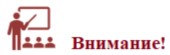            В соответствии с пунктом 34 Государственного общеобязательного стандарта общего среднего образования, утвержденного приказом Министра просвещения Республики Казахстан от 3 августа 2022 года № 348 деление класса на группы допускается в городских, сельских организациях образования, в малокомплектных школах независимо от количества обучающихся при проведении уроков по предметам инвариантного компонента кроме предметов, указанных в пункте 33 (казахский язык и литература в классах, с неказахским языком обучения; русский язык и литература в классах с нерусским языком обучения; иностранный язык; информатика)  Изменения и дополнения в Типовом учебном плане по предмету Предмет «Графика и проектирование» имеет сниженную учебную нагрузку общеобразовательного уровня (Приказ МОН РК № 125 от 26 марта 2021 года), является предметом по выбору стандартного уровня естественноматематического направления согласно типовым учебным планам. Объем учебной нагрузки по учебному предмету «Графика и проектирование» составляет: в 10 классах – 2 часа в неделю, 72 часа в учебном году; в 11 классах – 2 часа в неделю, 72 часа в учебном году Дополнительные часы, появившиеся в связи с продлением учебного года, рекомендуется использовать на повторение, закрепление пройденного материала и изучение сложных тем. Изменения и дополнения в содержании учебного предмета в Типовой учебной программе Цели учебного предмета «Графика и проектирование» – изучение основ теории графических изображений и усвоение методов геометро-графического моделирования, формирование и развитие проектно творческой деятельности обучающихся, их графической культуры. При разработке урока необходимо помнить, что цели обучающиеся достигают не на одном уроке, а через цикл занятий. Также обязательны организация последовательных этапов работы, определение целей прохождения каждого урока, утверждение методики измерения результатов обучения, определение задач обучения с целью достижения ожидаемых результатов, обеспечение позитивной целенаправленной динамики на всех этапах обучения, стратегическое планирование с целью вовлечения всех обучающихся в процесс обучения. Цель обучения, указанная в каждой четверти, определяется в той же четверти и не переносится в следующую четверть. Учебная программа реализуется в соответствии с долгосрочным планом типовой учебной программы по учебному предмету «Графика и проектирование» для 10-11 классов уровня общего среднего образования со сниженной учебной нагрузкой. Распределение чисел часов по разделам и темам внутри разделов в четверти оставляется на усмотрение учителя. Количество суммативного оценивания за раздел согласно нормативным требованиям к оцениванию учебных достижений обучающихся По приказу МОН РК (№ 125 от 18 марта 2008 года) «Об утверждении Типовых правил проведения текущего контроля успеваемости, промежуточной и итоговой аттестации обучающихся для организаций среднего, технического и профессионального, послесреднего образования» (изменения и дополнения внесены приказом №509 от 26 ноября 2019 года) по учебному предмету «Графика и проектирование» суммативное оценивание не проводится. В конце четверти/полугодия и учебного года выставляется «зачет» («незачет»). Количество практических и графических работ, заданий по моделированию согласно внесенным в содержание учебного предмета изменениям и дополнениям Количество практических и графических работ, проводимых в учебном году по учебному предмету «Графика и проектирование», представлено в таблице 24.1. Таблица 24.1. Количество практических и графических работ Темы элективных курсов по учебному предмету, проводимых за счет вариативного компонента Типовых  учебных планов Обучающиеся достигают больших успехов, занимаясь творчеством. Для повышения интереса учащихся к предмету и развития критического мышления можно проводить элективные курсы за счет вариативного компонента типового учебного плана на темы: - для 10 классов «Компьютерная графика»; - для 11 классов «3D моделирование». 7. Темы рассматриваемые на заседаниях методических объединений учителей по учебному предмету В 2022-2023 учебном году на методическом объединении учителей предлагается рассмотреть темы: «Уровень освоения учащимися предмета «Графика и проектирование»;  «Повышение межпредметной связи предмета «Графика и проектирование»  Эти темы позволяют писать совместные научные проекты, связывая другие предметы с предметом «Графика и проектирование». Типовая учебная программа по предмету «Графика и проектирование» составлена таким образом, что его могут вести педагоги, имеющие диплом по специальности «Изобразительное искусство и черчение».  Для обучения предмету педагогу рекомендуется прохождение обучающего курса с получением соответствующего сертификата. Учебный предмет является предметом по выбору стандартного уровня инвариантного компонента естественно-математического и общественногуманитарного направлении по Типовому учебному плану с сокращением учебной нагрузки (приказ МОН РК от 26 января 2022 года № 25). Обучение предмету в 10-11 классах общеобразовательных школ будет осуществляться по Типовой учебной программе, утвержденной приказом МОН РК от 7 марта 2019 года № 105. Предмет «Основы предпринимательства и бизнеса» направлен на изучение базовых понятий и законов сферы предпринимательства, на формирование у обучающихся бизнес-мышления, на выбор активной жизненной позиции, на создание навыков для будущей самостоятельной жизни в современных условиях. Содержание учебного материала основано на принципах геймификации (игротехники) учебного процесса и на кейсовой работе. Широкое применение принципа геймификации (игротехники) призвано не только облегчить восприятие материала, но и выработать определенные полезные первичные навыки, которые в последующей жизни можно будет масштабировать на реальные обстоятельства. Метод кейсового (ситуационного) обучения дает реальную возможность проявления креативности, нестандартности подходов к одной и той же ситуации. Обучение по предмету «Основы предпринимательства и бизнеса» построено, в том числе, на основе методики PBL (Project Based Learning). Дословно этот термин переводится как «проектное обучение». Методика PBL подразумевает погружение каждого обучающегося в процесс обучения. Педагог при этом координирует весь процесс, но в то же время дает обучающимся свободу для творчества и принятия самостоятельных решений, обучающиеся же примеряют на себя роль экспертов по разным вопросам.  Ключевое понятие методики – «проект». Такой «проект» обучающиеся будут развивать на протяжении первой и второй четвертей 11-го класса изучения предмета. Сначала им нужно будет представить себя в роли основателя стартапа, который пытается привлечь в свою команду специалистов. Затем они будут работать над своими стартапами как руководители, маркетологи, исследователи. Им придется изучить своего клиента, сделать прототип своего продукта, найти партнеров и многое другое.  Обучающиеся будут получать задания и знать время, когда оно должно быть выполнено. Больше никаких ограничений нет. Поскольку нет заведомо «правильного» ответа на вопрос, каким продуктом они должны заниматься, какая социальная сеть лучше подойдет для его раскрутки, кто окажется лучшим партнером для их бизнеса и т. д., в таком подходе оценивается не столько конечный результат с позиции «верно» - «неверно», сколько командная работа, степень вовлеченности членов команды в проект, усилия, которые они продемонстрировали, общее направление и логичность их действий.  Концентрация на конкретной задаче позволяет обучающимся за короткое время узнать множество нюансов изучаемого вопроса, таким образом, по данной методике можно подготовить практически любого человека к определенной работе, если дать четкие инструкции, критерии оценки работы, ограниченное время, но не ограничивать его в стиле работы и подходе. Особенностью учебного предмета «Основы предпринимательства и бизнеса» является: построение предмета на основе практики и специфики предпринимательства Казахстана, истории развития и формирования предпринимательства; использование коучинговых подходов в целях формирования осознанной жизненной позиции и принятия ответственности за собственный выбор деятельности; формирование навыков ХХI века, востребованных в свете кадровых тенденций казахстанских и мировых рыночных условий. Основные задачи обучения предмету: формирование 	у 	обучающихся 	теоретических 	основ предпринимательства; формирование у обучающихся практических навыков личной финансовой грамотности; воспитание ответственности за свои достижения и свою жизненную позицию; формирование у обучающихся предпринимательского мышления и умения видеть возможности для реализации своего потенциала; приобретение навыка генерирования бизнес-идей и их развития до уровня предпринимательской деятельности; развитие навыка бизнес-моделирования и адаптации в изменяющихся условиях конкуренции в целях повышения выживаемости бизнеса; формирование навыков исследования, использования современных информационных технологий. Учебный предмет «Основы предпринимательства и бизнеса» для 11-го класса общеобразовательных школ значительно отличается в подходах к процессу обучения, ставя приоритеты совершенно в других направлениях. Большой акцент делается на приобретение практических навыков вместо академических знаний, о чем свидетельствует преобладание активных форм взаимодействия с обучающимися. Сам процесс обучения становится более естественным и непрерывным явлением, который может сформировать усточивую и эффективную модель поведения, отвечающую концепции Life-long learning (непрерывное обучение в течение всей жизни). Объем учебной нагрузки по предмету «Основы предпринимательства и бизнеса» в 10-м и 11-м классах составляет – 2 часа в неделю, 72 часа в учебном году в каждом направлении обучения. Распределение часов в четверти по разделам и внутри разделов варьируется по усмотрению педагога. Дополнительные часы, появившиеся в связи с продлением учебного года, рекомендуется использовать на повторение, закрепление пройденного материала и изучение сложных тем. По предмету «Основы предпринимательства и бизнеса» суммативное оценивание не проводится. Формативное оценивание проводится с целью мониторинга учебных достижений обучающихся в ходе изучения предмета и оказания им поддержки в процессе обучения. В конце четверти и учебного года выставляется «зачет» («незачет»). Требования к выставлению зачета в 10-11 классах по учебному предмету «Основы предпринимательства и бизнеса» приведены в методических рекомендациях «Требования к выставлению зачета по учебным предметам «Физическая культура», «Музыка», «Художественный труд», «Самопознание», «Основы предпринимательства и бизнеса», «Графика и проектирование». Методичесие рекомендации доступны на сайте  www.nao.kz  Учебная программа по предмету «Основы предпринимательства и бизнеса» составлена таким образом, что ее могут вести педагоги с дипломом разных специальностей, но для преподования данного учебного предмета требуется прохождение курсов повышения квалификации, организованных НПП РК «Атамекен» с получением соответствующего сертификата. 25. КУРС «ГЛОБАЛЬНЫЕ КОМПЕТЕНЦИИ» В 5-11 КЛАССАХ В 2022-2023 учебном году в вариативный компонент Типового учебного плана включен курс «Глобальные компетенции» в 5-11 классах. Глобальные компетенции приобретают особое значение в связи с растущим влиянием глобализации, быстрыми социальными, экономическими и технологическими изменениями, а также другими важными глобальными вопросами, оказывающими повсеместное воздействие на людей, культуры и нации. Курс направлен на формирование конкурентоспособной личности, обладающей компетенциями глобальной гражданственности, понимания взаимосвязанности и взаимозависимости местных и глобальных проблем, вопросов межкультурного взаимодействия, критического анализа и оценивания различных точек зрения и мировоззрений, навыков создания оригинальных знаний и идей. Содержание курса предполагает развитие навыков исследования и поиска необходимой актуальной информации, критического осмысления и рефлексии, коммуникативных компетенций.   Обозначенные цели и задачи курса предусматривают преемственность и взаимосвязь с содержанием среднего образования, расширяют воспитательный контент как неотъемлемую составляющую процесса обучения.  Объем учебной нагрузки Типовой учебной программы курса «Глобальные компетенции» составляет в: 5-8 классах – 0,5 часа (один раз в две недели), 18 часов                                        в учебном году 9 классе – 1 час в неделю, 36 часов в учебном году 10-11 классах – 1 час в неделю, 36 часов в учебном году. Курс с нагрузкой 0, 5 часов проводится 1 раз в две недели.  Курс «Глобальные компетенции» для 5-9 классов уровня основного среднего образования Цель курса: формирование конкурентоспособной личности, обладающей компетенциями глобальной гражданственности. В 5-8 классах курс включает пять юнитов: «Добропорядочность и этика», «Гражданственность и патриотизм», «Медиаграмотность и финансовая грамотность», «Безопасность жизнедеятельности», «Экологическая культура», в 9 классе дополнительно включен юнит «Светскость и религиоведение». Для каждого класса предлагается разнообразная тематика юнитов с указанием количества часов и ожидаемых результатов. Предложенная тематика курса разработана с учетом возрастных особенностей обучающихся 5-9 классов.  К примеру, юнит «Добропорядочность и этика» (5 класс) включает такие тематики как: Все начинается с приветствия Учимся быть благодарными родителям Широта души – украшение человека  4. Этика поведения за столом. Сервировка стола 5. Мы против травли/буллинга. Юнит «Добропорядочность и этика» (9 класс) включает такие тематики как: Семья и брак. Что приносит счастье и что ему мешает? Корпоративная культура труда Честность и справедливость как принципы жизни Этика путешествия: мы представляем свою страну Культура взаимоотношений: гендерные роли Содержание тематики юнита «Добропорядочность и этика» направлено на развитие этической культуры обучающихся, применения знаний правил и норм поведения в реальных жизненных ситуациях, успешного взаимодействия в социуме, формирование навыков критического анализа ситуации и принятия ответственных решений. Контент тематик юнита «Гражданственность и патриотизм» (5-9 классы) предусматривает навыки критического осмысления обучающимися вопросов взаимозависимости местного, регионального, странового, глобального масштаба, понимания принципов взаимосвязи государства, политических и религиозных объединений и культур, приобретение универсальных компетенций успешного определения своего позиционирования в мире. Тематика юнита «Экологическая культура» (5-9 классы) ознакомит обучающихся с основными законами экологии, будет способствовать формированию понимания необходимости ответственного отношения к своему здоровью, окружающим людям и природе. Результатом обучающего курса станет обладающая ценностями природопользования социально ориентированная личность с развитым экологическим сознанием. Экологическая культура обучающихся, формируемая в процессе обучения по разным предметам, закрепляется в ходе изучения юнита курса «Глобальные компетенции» с акцентом на применение полученных знаний на практике.   Контент юнита «Безопасность жизнедеятельности» (5-9 классы) предлагает педагогам организацию учебного процесса вокруг таких тем как «Безопасный дом, двор, школа», «Моя дорога домой», «Безопасность на природе», «Ответственность за нарушения правил и законов», «Что важно знать в случае возникновения какой-либо угрозы?», «Не играй с огнем!», «Службы спасения», «Безопасность во время стихийных бедствий», «Ответственное поведение и профилактика инфекций», «Как я могу помочь себе и другим в экстремальных ситуациях?», «Моя безопасность в моих руках!», «Осторожно, подозрительные предметы!», «Безопасное использование техники», «Право на личную неприкосновенность», «Как выходить из опасных для жизни и здоровья ситуаций?»,  «Мое здоровье  в моих руках!», «Секреты здоровья и красоты или зачем нужна гигиена», «Я есть то, что я ем», «Пищевая безопасность», «Нулевая терпимость к насилию», «С кем можно обсудить вопрос о безопасности?», «Как пассажир может стать слоном в машине?», «Правила безопасного поведения в помещениях», «Телефонные мошенники: что делать?», «Право на сохранение индивидуальности», «Правила оказания первой помощи». В результате завершения курса «Глобальные компетенции» обучающиеся будут обладать ценностными ориентирами, коммуникативными навыками, этическими нормами и поведенческими установками, характеризующие его как успешную личность.      Изучение юнита «Светскость и основы религиоведения» предлагается только в 9 классе. Обозначены следующие тематики «Светское государство и религия», «Происхождение и значение религии, ее социальное предназначение и классификация», «Структура и функции религии», «Истоки и исторические формы религии», «Древние системы верований, национальные и традиционные религии», «Основы религиозного учения буддизма», «Основы религиозного вероучения христианства», «Основы исламской религии», «Ислам на территории Казахстана», «Деятельность православных религиозных организаций на территории  Казахстана», «Исламская культура», «Понятие о псевдо религиозных организациях и течениях. Терроризм», «Казахстан – унитарное и светское государство», «Политика Казахстана в области мира и межрелигиозного согласия». Обобщающий курс «Глобальные компетенции» для 10 класса уровня общего среднего образования Цель курса: формирование у обучающихся понимания взаимосвязанности и взаимозависимости местных и глобальных проблем, вопросов межкультурного взаимодействия, понимания и оценивания различных точек зрения и мировоззрений, навыков создания оригинальных знаний и идей. Программа содержания учебного курса включает пять разделов, разработанных с учетом возрастных особенностей и интересов обучающихся. В первом разделе обучающиеся углубят знания в вопросах   глобальных проблем, межкультурных взаимосвязей, значимости различных моделей социальных отношений, определят темы и цели проектной работы, источники поиска необходимой информационных источников, способы анализа и сбора информации. Обучающиеся устанавливают процедуры и критерии оценки результатов проекта. Во втором разделе «Изучение некоторых вопросов местного, глобального и культурного значения» обучающимся предоставляется свобода в выборе темы для проведения исследования и проектной работы, проводится обзор международных и локальных источников. Третий раздел «Понимание и уважение различных мировоззрений и точек зрения» включает такие темы как «Понимание мировоззрения», «Способность принимать точку зрения другого человека», «Уважение к людям, представляющим иные культуры», «Толерантность: учимся понимать друг друга», «Проектная работа. Исследование». Четвертый раздел «Участие в открытом и эффективном взаимодействии между культурами обучающиеся» направлен на формирование понимания обучающимися своей идентичности и многообразия культур, знакомство с системой ценностей разных культур, формирования навыков межкультурной коммуникации.  Пятый раздел посвящен важности коллективного благополучия и устойчивого развития, необходимости активного участия в местных, национальных и глобальных инициативах. Курс «Глобальные компетенции» для 11 класса включает два юнита «Основы бизнеса и предпринимательства» и «Финансовая грамотность». В 10-11 классах содержание курса «Глобальные компетенции» позволит обеспечить системный процесс формирования у обучающихся навыков относительно предметной сферы (hard skills), навыков социализации (soft skills), навыков самообразования и непрерывного образования (self skills). В целом, в рамках преподавания «Глобальные компетенции» в 5-11 классах среднего образования обучающиеся приобретут навыки  аналитического оценочного понимания глобальных событий, их причин и последствий, различных процессов и явлений,  правильного соотнесения их с национальнокультурными ценностями других людей, самостоятельной и командной работы, управления процессом собственного обучения при поддержке педагоганаставника, рассмотрения важных проблем с личной, региональной / национальной и глобальной точек зрения, понимания их взаимосвязи, критического оценивания доступной информации, обсуждения и  аргументирования своей позиции, активного взаимодействия с окружающим миром, видения перспектив личностного роста, развития своей страны и личной причастности к ее достижениям. Курс «Глобальные компетенции» (5-11 классы) предполагает использование разнообразных форм работы, предусматривающих формирование критического мышления и функциональной грамотности обучающихся, способствующих их активизации в реализации исследовательских проектов, стартапов, решении ситуационных задач, возникающих в коллективе, обществе, инициированию акций, социальных проектов и волонтерских программ. Тематика юнитов предполагает разнообразие подходов преподавания: проблемное и исследовательское, творческое, осмысленное и гуманистическое обучение.  Учебная деятельность обучающихся может быть организована в формате коллективной, творческой и самостоятельной работы обучающихся, в ходе которой формируются навыки эффективного взаимодействия и сотрудничества, коммуникации, коллаборации, критического и творческого мышления, самооценки и самоуправления как неотъемлемой части повседневной жизни обучающегося.  Важно поддерживать инициативы самих обучающихся в реализации исследовательских проектов и социально ориентированных акций. Педагог, обеспечивая поддержку инициативам обучающихся, организует учебный процесс в формате: проведения исследований глобальных проблем, их причин, последствий и возможных направлений действий; использования доказательств для поддержки утверждений, аргументов и точек зрения; выявления и анализа проблемы, формулирования аргументов и точки зрения; анализа и оценивания доказательств и рассуждений, используемых для поддержки утверждений, аргументов и точек зрения; анализа и оценки источников и/или процессов для поддержки исследований, аргументов и точек зрения; выработки линии рассуждений в поддержку аргумента, точки зрения, плана действия или результата; рассмотрения важных проблем с личной, региональной, национальной и глобальной позиций, понимания взаимосвязи между этими точками зрения (перспективами); развития аналитического оценочного понимания глобальных событий, их причин и последствий. в рамках рефлексии: рассматривать разные точки зрения объективно;  обосновывать личную точку зрения, используя доказательства и аргументы; понимать и осознавать, как работа в команде и результаты исследования повлияли на личное обучение. в рамках коммуникации и коллаборации: четко и структурированно выбирать и представлять соответствующие аргументы, доказательства и точки зрения; представлять результаты исследования, включая научное обоснование; • вносить вклад в общую цель и результат командного проекта; выражать ответственную гражданскую позицию. При изучении курса «Глобальные компетенции» в 5-11 классах педагог должен творчески подойти к разработке занятий, используя разнообразные формы и технологии: групповая работа, анализ диаграмм, таблиц, проектная работа, волонтерское движение и акции,  сбор данных, социологические исследования, научные и исследовательские  проекты, написание статей, эссе, обзоров, заметок,  коротких рассказов по тематике,  научно-фантастических  рассказов, съемка видеороликов, составление концептуальных карт, глоссария, библиографии, инструкций и памяток по заданной тематике и другие. Рекомендуется в ходе изучения курса выполнение обучающимися исследовательских, практико-ориентированных, творческих, волонтерских проектов с актуализацией социальных, правовых, экологических проблем, как индивидуальных, так и групповых. В качестве методической поддержки педагогам разработан гайд с описанием цели, задач, структуры курса, методик и технологий обучения, инструментов оценивания и ресурсов. Данный материал может быть основой и рекомендацией педагогу для дальнейшей самостоятельной творческой разработки занятий курса «Глобальные компетенции». Выбор формата занятия, возможностей проведения вне школы, использования новых технологий предоставляется педагогу с учетом тематики занятия, возрастных особенностей обучающихся, обеспечения безопасности их жизни и здоровью. Рекомендуется использование разнообразных ресурсов по темам юнит:  https://www.amnesty.org/en/documents/act30/2621/2015/en/ https://schoolsonline.britishcouncil.org/classroom-resources/list/riversworld;http://www.riversoftheworld.org. https://www.youtube.com/watch?v=UsV0BFUltvw&list=PLyjVMFi4TYVcp W-fGY_V_EKQzki2UWyuN&index=2 https://www.youtube.com/watch?v=W61g76UKdtA&list=PLyjVMFi4TYVcp W-fGY_V_EKQzki2UWyuN&index=8 https://www.youtube.com/watch?v=q4gGfzwLudg&list=PLyjVMFi4TYVcpW-fGY_V_EKQzki2UWyuN&index=11 https://www.globalcitizen.org/en/ https://www.youtube.com/watch?v=iixwiEBiJoI&list=PLyjVMFi4TYVcpWfGY_V_EKQzki2UWyuN&index=10 https://www.youtube.com/watch?v=LgQpKDgu2so&list=PLyjVMFi4TYVcp W-fGY_V_EKQzki2UWyuN&index=3 http://www.schrockguide.net/uploads/3/9/2/2/392267/critical-thinkingworkbook https://www.teachingenglish.org.uk/article/global-citizenship-englishlanguage-classroom https://www.youtube.com/watch?v=mJC8euBYDIk&list=PLyjVMFi4TYVcp W-fGY_V_EKQzki2UWyuN&index=5 https://solutionfluency.com/en/downloadables/pbl-ideas-book  https://solutionfluency.com/en/downloadables/sf-quickstart-skills-guide  https://asiasociety.org/education/teaching-global-competence-rapidlychanging-world http://www.oxfam.org.uk/education/teacher-support/tools-andguides/controversial-issues  https://www.youtube.com/watch?v=DyM_sdX8znY&list=PLyjVMFi4TYVcp W-fGY_V_EKQzki2UWyuN&index=24  http://www.innovationunit.org/wp-content/uploads/2017/04/Work-ThatMatters-Teachers-Guide-to-Project-based-Learning. http://unesdoc.unesco.org/images/0019/001929/192971e. https://www.youtube.com/watch?v=QvQMh5U9hb8&list=PLyjVMFi4TYVcp W-fGY_V_EKQzki2UWyuN&index=21 https://www.youtube.com/watch?v=n3dh6pCWYUc&list=PLyjVMFi4T YVcpW-fGY_V_EKQzki2UWyuN&index=18 и других. Ссылки на ресурсы по курсу «Глобальные компетенции» будут отражены в гайде для педагогов. 26. ОСОБЕННОСТИ ОРГАНИЗАЦИИ УЧЕБНОГО ПРОЦЕССА В ОБРАЗОВАТЕЛЬНЫХ ОРГАНИЗАЦИЯХ СЕТИ «АБАЙ МЕКТЕПТЕРІ»  	Жалпыға міндетті білім беру стандартындағы оқу пәніне байланысты енгізілген өзгерістер мен толықтырулар Қазақстан Республикасы Оқу-ағарту министрінің 2022 жылғы 3 тамыздағы № 348 бұйрығымен бекітілген Негізгі орта білім берудің және Жалпы орта білім берудің мемлекеттік жалпыға міндетті стандартына сәйкес 5-11-сыныптарда «Қазақ әдебиеті» пәні міндетті оқу пәні ретінде оқытылады. Қазақстан Республикасы Оқу-ағарту министрінің 2022 жылғы 3 тамыздағы № 348 бұйрығымен бекітілген Жалпы орта білім берудің мемлекеттік жалпыға міндетті стандартының 34-тармағына сәйкес 10-11-сыныптарда «Қазақ әдебиеті» пәнінен сабақтар өткізу кезінде білім алушылар санына қарамастан сыныптарды топтарға бөлу қалалық, ауылдық білім беру ұйымдарында, шағын жинақты мектептерде рұқсат етіледі. 	 	Үлгілік оқу жоспары туралы 	«Абай 	мектептері» 	желісіндегі 	оқу 	процесі 	«Қазақстан Республикасындағы бастауыш, негізгі орта, жалпы орта білім берудің үлгілік оқу жоспарларын бекіту туралы» ҚР БҒМ 2012 жылғы қарашадағы № 500 бұйрығына өзгерістер енгізу туралы» 2022 жылғы 26 қаңтардағы №25 бұйрығымен бекітілген (ҚР Әділет министрлігінде 2022 жылғы 27 қаңтарда № 26658 болып тіркелді) Үлгілік оқу жоспарларымен жүзеге асырылады. Үлгілік оқу жоспарының түріне байланысты негізгі және жалпы орта білім беру деңгейлерінде «Қазақ әдебиеті» пәнін оқытуға бөлінген оқу жүктемесінің көлемі әртүрлі болады (27.1-кесте). 26.1-кесте. 5-11-cыныптарда «Қазақ тілі» пәнін оқытуға бөлінген оқу жүктемесінің көлемі Үлгілік оқу жоспарына сәйкес негізгі және жалпы орта білім беру деңгейінде «Қазақ әдебиеті» пәнін оқытуға бөлінген оқу жүктемесінің көлемі көрсетілген (27.2-кесте). 26.2-кесте. 5-11-cыныптарда «Қазақ әдебиеті» пәнін оқытуға бөлінген оқу жүктемесінің көлемі Үлгілік оқу жоспарына сәйкес негізгі және жалпы орта білім беру деңгейінде «Абайтану» пәнін оқытуға бөлінген оқу жүктемесінің көлемі көрсетілген (2.3-кесте). 26.3-кесте. 5-11-cыныптарда «Абайтану» пәнін оқытуға бөлінген оқу жүктемесінің көлемі Оқу жылының ұзаруына байланысты пайда болған қосымша сағаттарды қайталауға, өтілген материалды бекітуге және күрделі тақырыптарды оқуға пайдалану ұсынылады. 	 	Үлгілік оқу бағдарламалары туралы «Абай мектептері» желісіндегі оқу процесі ҚР БҒМ-нің 2020 жылғы «27» қарашадағы № 496 бұйрығына (5-10-қосымшалары) сәйкес «Негізгі және жалпы орта білім беру деңгейлерінің қазақ тілі мен әдебиетін тереңдете оқытатын гуманитарлық бағыттағы мамандандырылған Абай мектептері желісінің 5-11сыныптарына арналған «Қазақ тілі», «Қазақ әдебиеті» және «Абайтану» пәндерінен жаңартылған мазмұндағы үлгілік оқу бағдарламаларымен оқытылады.  «Абай мектептері» желісіне арналған «Қазақ тілі» пәні Оқу мақсаттары қазақ тілін ғылыми пән ретінде оқитын білім алушыларға мәтінтану мен мәтінтудыру дағдыларын жетілдіру арқылы өмірге қажет функционалды білім беруді көздейді. Мұның өзі орта мектеп деңгейіне сай лингвистикалық білім алуға негізделеді. Лингвистикалық білім әр сыныпқа шиыршық әдісімен беріледі. Осы жолда үш мақсат негізге алынады: мәтінтану, мәтін тудыру және әдеби тіл нормалары.  Мәтінтану мақсаты оқылған және тыңдалған мәтінмен жұмыс істеу кезінде жүзеге асады. Мәтінтану мәтін мазмұнын түсіну, ондағы негізгі және қосымша ойды таба білу, мәтін бойынша сұрақтар құрастыра білумен қоса оның стилі мен жанрын, мәтіннің типтерін және әр типке тиісті қолданылатын тілдік құралдарын ажырата білуден тұрады.  	Мәтінтудыру 	мақсаты 	лексика-грамматикалық, 	орфография-орфоэпиялық, пунктуациялық нормаларға, сөздер мен сөз тіркестерін дұрыс қолдану заңына бағынады. Мәтін тудыру мен мәтінтануды дұрыс қолдану барысында әдеби тіл нормаларын барынша толық меңгеру үшін лингвистикалық білім әр сыныпқа шиыршық әдісімен беріледі.  Лнгвистикалық білім мәтінтану мен мәтін тудырумен тығыз байланысты. Лингвистикалық білімді меңгерген оқушы ғана барлық жағынан сауатты (орфографиялық, пунктуациялық, стильдік, т.б. қателері жоқ)  мәтін тудыра алады  және кез келген мәтінді логикалық жағынан да, стильдік, жанрлық тұрғыдан да талдай алады.  «Абай мектептеріне» арналған жаңартылған оқу бағдарламасындағы грамматиканың берілуі: лексика-грамматикалық бөлім, грамматикалық материал, сөйлеу әрекетінің түрлері және оқыту мақсаттарынан тұрады. Мысалы: лексика-грамматикалық бөлім: 1. Қазақстан бейнесі. Қазақстанның  өткені мен  келешегі. Шешендік сөздер. Грамматикалық материал: Ойталқы (диспут). Ғылыми стильдің тілдік ерекшеліктері. Сөйлеу әрекетінің түрлері: тыңдалым және айтылым, оқылым, жазылым, әдеби тіл нормаларынан тұрады.  «Абай мектептерінде» грамматиканы оқытуда мәтінтануға үйрететін міндеттер: Мазмұнын тану. ҰМЖ-да мәтіндегі негізгі ойды тап, сұрақ құрастыр деген сияқты мазмұнды түсінуге бағытталған жаттығулар құрастырудан тұрады (бағдарламада нақты көрсетілген). Стилі мен жанрын тануда әр стильге, әр жанрға тән тілдік қолданыстарды ажырату үшін мәтін ішіндегі тіл құралдарын түстеп таныту арқылы орта мектепке сай лингвистикалық білім беру (тілдік талдаулар). Мәтін тудыру дағдысын қалыптастырудағы айтылым бөлімінде: айтылым кезінде ерін үндестігі мен буын үндестігін сақтау, сөйлеу техникасын жетілдіру, сөйлеу мәдениетін сақтау арқылы шешендік өнердің қырларын меңгерту (5-11).  Жазылым бөлімінде: емле мен тыныс белгі нормаларын сақтай отырып, қарапайым диктант, мазмұндама жазудан бастап түрлі стильдегі және жанрдағы мәтіндерді (эссе) жазу дағдыларын жетік меңгеру. Мәтіндерді типтей білу (511-сыныптар) берілген. 10-11-сыныптарға арналған «Қазақ тілі» пәнінің базалық білім мазмұны: мәтінтану, мәтінтудыру, әдеби тіл нормаларын сақтау, орфографиялық норма, орфоэпиялық норма, пунктуациялық нормаға негізделіп құрылған.  «Абай мектептеріне» арналған жаңартылған оқу бағдарламасының ерекшелігі бағдарлама лексикалық тақырыптарға негізделіп жасалған. 5-11-сыныптарға 	арналған 	оқу 	бағдарламасында 	ұлттық құндылықтарымызды насихаттайтын лексикалық тақырыптар грамматикалық тақырыптармен  қатар көрініс табу арқылы оқушылардың әдеби тіл нормаларын толық меңгеруіне мүмкіндік беру көзделді.  Абай мектептері желісіне арналған «Қазақ әдебиеті» пәні «Абай мектептері» желісінің 5-9-сыныптарына арналған «Қазақ әдебиеті» пәнінен жаңартылған мазмұндағы үлгілік оқу бағдарламасының мақсаты – сөз өнерін мәдени мұра, ұлттық құндылық ретінде түсініп, бағалай алатын, интелектуалдық эстетикалық деңгейі, адамгершілік ұстанымы жоғары шығармашыл тұлға қалыптастыру.  «Абай мектептері» желісінің «Қазақ әдебиеті» пәнінен жаңартылған мазмұндағы үлгілік оқу бағдарламасы шиыршық әдісімен қатар хронологиялық жүйені сақтай отырып, қарапайымнан күрделіге қарай оқыту принципіне негізделген.  «Қазақ әдебиеті» пәнінің оқу бағдарламасы үш негізгі дағдыны басшылыққа алады: 1) оқу және түсіну; 2) талдау және жинақтау; 3) бағалау (салыстыру) және шығармашылық (өнім). «Оқу және түсіну» бөлімінде: көркем шығарманы пайымдап, мәнерлеп, талдап оқиды, мәтіндегі қолданысын түсінеді; шығарма үзінділерімен жұмыс жасайды; шығармадағы өзекті мәселе мен идеялық мазмұнын ашады және көркем шығармадағы форма мен мазмұн бірлігін ажырата алады; көркем шығарма желісі бойынша ауызша, жазбаша интерпретация жасайды. «Талдау және жинақтау» бөлімінде: әдеби шығарманың композициялық құрылымын анықтайды; көркем шығарманың образдар жүйесі мен типтік кейіпкерлерді ажыратады; көркем шығарманың тілі мен стилін біледі; көркемдік тәсілдерді талдап, қазақ және әлем әдебиетіндегі құндылықтарды айқындайды. «Бағалау (салыстыру) және шығармашылық (өнім)» бөлімінде: көркем шығармадағы тарихи шындық пен көркемдік шешімді ажыратады; рухани және көркемдік құндылығын табады; әдеби шығармашылықпен айналысады; әдеби эссе мен әдеби сын жаза алады.  «Абай мектептері» желісінің 5-11-сыныптарына арналған «Қазақ әдебиеті» пәнінен жаңартылған мазмұндағы үлгілік оқу бағдарламасында оқытылатын шығармалар ұлттық әдебиетіміздің тарихы Блум таксономиясының шиыршық әдісі бойынша жүйеленіп берілді. Осы мақсатта 5-11-сынып оқушыларының ауыз әдебиеті үлгілерінен бастап, қазіргі қазақ әдебиетінің туындыларын оқыту қарапайымнан күрделіге қарай оқушылардың жас ерекшелігіне сай ауыз әдебиетінің үлгілері, балалар әдебиеті өкілдерінің шығармалары, шағын жанрдағы мысал өлеңдер мен аңыз-әңгімелер төменгі сыныптарда жүйеленіп берілсе, жоғары сыныптарда детективтік жанрлар мен романдар, сал-серілер шығармалары оқытылады. Оқушылардың қазақ әдебиетінен алған білімдерін қорытындылау мақсатында 11-сыныптың соңғы тоқсанында қазақ әдебиетінің ғылыми курсын оқыту көзделді. Әр сыныпта көркем шығармаларды толық оқу мүмкіндігі ескеріліп, сағат сандарының көлеміне байланысты көркем туындылар саны ықшамдалып берілді. І тоқсанда ауыз әдебиеті мен ежелгі дәуір мұралары, ІІ тоқсанда ХІХ ғасыр әдебиеті, ІІІ тоқсанда ХХ ғасыр әдебиеті, ІҮ тоқсанда ХХІ ғасырдағы қазақ әдебиеті оқытылады.  Барлық сыныптарда көркем шығармалар осы жүйе бойынша қамтылды. Білім алушылар оқу мақсаттары жүйесі бойынша шығарма мәтініндегі жекелеген ұғымдардың концептілік, символдық қызметін түсініп, образдар мен мотивтердің туынды идеясымен байланысын анықтай алатын болады. Сонымен қатар туынды желісі бойынша көркем шығарманы автор ізімен баяндап жазу, шығармадағы көріністі әңгімелеп жазу, ойтолғау, хат, ертегі, өтірік өлең, әңгіме жазу, кейіпкер монологі мен диалогін жазу, әдеби эссе, блог, миниатюра, ғылыми жоба және рецензия мен әдеби сын жазумен айналыса алады. Көркем шығарманы өзге жанрда ауызша, жазбаша интерпретациялап, киносценарий, инсценировка сияқты шығармашылық жұмыстар жасай алады.  «Қазақ әдебиеті» оқу пәнінің 10-11-сыныптардағы білім мазмұнына әдебиеттің тарихи кезеңдері, әдеби тектер мен жанрлардың даму сипаты, әдеби ағымдар мен бағыттар, әдебиеттiң теориялық мәселелерi, әдеби көркем шығармаларды тұтас талдау жүйесi, әдеби шығарма және болмыс, ұлттық мәдениет, әдебиеттегі ұлттық рух мәселесі, әдебиет және ғаламның шындық бейнесi, әдебиеттiң өзге ғылымдармен байланысы, қазiргi әдебиеттегi заманауи мәселелер, әдеби оқырмандық мәдениет, сөз өнерi және шығармашылық даму, көркем шығарманың стильдiк ерекшелiктерi, авторлық ұстаным және оқырман танымы қарастырылып,сөз өнерінен бiртұтас ұғым қалыптастыру көзделді. 10-11-сыныптарда «Қазақ әдебиетінің» тарихи курсы оқытылады.  10-сыныптың 1-тоқсанында «ХІХ ғасыр әдебиеті», 2-тоқсанында  «ХХ ғасыр басындағы әдебиет», 3-тоқсанында «1920-1940 жылдардағы әдебиет», 4-тоқсанында «1950-1960 жылдар әдебиеті»; 11-сыныптың 1-тоқсанында «1960-1980 жылдар әдебиеті», 2-тоқсанында «1990 жылдар әдебиеті», 3-тоқсанында «Тәуелсіздік жылдар әдебиеті», 4тоқсанында «ХХІ ғасыр әдебиеті» оқытылады. «Абай мектептері» желісінің 10-11-сыныптарына арналған «Қазақ әдебиеті» пәнінен жаңартылған мазмұндағы үлгілік оқу бағдарламасында оқытылатын шығармалар тізімінде: ХІХ ғасыр әдебиеті, соның ішінде салсерілер поэзиясы, әнші ақындар шығармашылығы; ХХ ғасыр басындағы қазақ әдебиетінің, тәуелсіздік жылдардағы әдебиеттің өкілдері мен олардың туындылары және ХХІ ғасырдағы қазақ әдебиеті және әдеби жанрлар (сатира, фантастика, детектив) қамтылды.  «Абай мектептері» желісіне арналған «Абайтану» пәні  «Абайтану» пәнінің жаңартылған мазмұндағы үлгілік оқу бағдарламасының мақсаты – Абай шығармаларының тілдік ерекшелігі арқылы қазақ әдеби тілінің құнарын, көркем сөздің қуатын, эстетикалық күшін, идеялық мазмұнын меңгертіп, ұлттық мінез-құлық, сапалық ерекшеліктерді, ұлттық кодты таныту, гуманистік-көркемдік, мәдени-тарихи, ұлттық құндылықтарды бағалай алу құзыретін дамыту; әдеби-эстетикалық талғамдары мен ізгілік және іскерлік құндылықтарын, коммуникативті құзыреттерін жетілдіру; Абайдың «Толық адам», ар ілімі, адамгершілік мұрат-мақсаты, пәлсапалық көзқарастары арқылы тұлғалық қасиеттерді танытып, білімгерлердің өзіндік даму бағытын, сыни ой-пайымын қалыптастыру; әдеби тіл және әдеби формалар арқылы өз ойын еркін жеткізе алатын, өзіндік ұстанымы бар, түрлі жағдайда оңтайлы шешім қабылдауға қабілетті тұлға қалыптастыру. Абай шығармалары бағдарламада 5-11-сыныптар аралығында концептілік жүйеге негізделіп жасалынды.  Абайтану пәнінің жаңартылған мазмұндағы үлгілік оқу бағдарламасының міндеттері: Абай шығармашылығының идеялық, мазмұндық-құрылымдық сипатын, тілдік, стильдік, жанрлық ерекшеліктерінен жүйелі білім беру; Абай шығармаларындағы ізгілік, имандылық, мораль қағидаттарын таразылау арқылы Абай ілімдерінің негізін терең таныту; Абайдың қарасөздері мен өлеңдеріндегі ой-толғамдарды интерпретациялау; өзіндік ой-пікірлерін жазба тіл мен сөйлеу тілінде еркін жеткізе алу, оқу материалдарын салыстыру, саралау, талдай алу; Абай шығармаларындағы заман адамының тұлғалық ерекшеліктерін саралау арқылы пәлсапалық толғаныстарын пайымдау, қажетті тұлғалық қасиеттерді, өз заманына лайық тұлға болу қарекеттерін сыни пайымдау; «Абайды ұлтымыздың мәдени капиталы» ретінде бағалау. «Абайтану» пәнінің 5-11-сыныптар аралығындағы бағдарламасына білім алушының жас ерекшелігі мен танымдық деңгейін ескере отырып, Абайдың өлеңдері мен қарасөздері шиыршық әдісімен іріктілініп алынды.  Абайды зерттеуші М.Әуезовтің, А.Байтұрсынұлының, К.Ысқақұлының, А.Жұбановтың, К.Жанатайұлының, З.Ахметовтың, М.Мекемтасұлының  еңбектері  қосымша мәлімет ретінде ұсынылды.  10-11-сыныптарға 	арналған 	«Абайтану» 	пәнінің 	базалық 	білім мазмұнында: Оқытылатын көркем шығармалар тізімінде Абайдың өлеңдері мен қарасөздері, ұлы ақын туралы зерттеу еңбектерімен қатар Қ.Жұмалиев, Қ.Мұхамедханов, Р.Сыздықова және т.б. ғалымдардың еңбектері қосымша оқуға ұсынылған. Білім алушылардың оқу жетістіктерін бағалаудың нормативтік талаптарына сәйкес бөлім бойынша жиынтық бағалаудың саны ҚР БҒМ 2008 жылғы 18 наурыздағы № 125 бұйрығымен бекітілген «Орта білім беру ұйымдары үшін білім алушылардың үлгеріміне ағымдағы бақылау, оларға аралық және қорытынды аттестаттау жүргізудің үлгілік қағидаларының» (өзгерістер ҚР БҒМ  2022 жылғы 12 мамырдағы № 193 бұйрығымен енгізілген ) 12-тармағына сәйкес бөлім бойынша жиынтық бағалау тоқсанына үш реттен артық өткізілмейді және  бөлімді екі кезеңде өткізуге болады. Төменде «Қазақ тілі» оқу пәнінен әр тоқсан сайын өткізілетін бөлім бойынша жиынтық бағалаудың саны көрсетілген (2.4-кесте). 26.4-кесте. 5-11-сыныптарда «Қазақ тілі» пәнінен өткізілетін бөлім бойынша жиынтық бағалау саны Төменде «Қазақ әдебиеті» оқу пәнінен әр тоқсан сайын өткізілетін бөлім бойынша жиынтық бағалаудың саны көрсетілген (2.5-кесте). 26.5-кесте. 5-11-сыныптарда «Қазақ әдебиеті» пәнінен өткізілетін бөлім бойынша жиынтық бағалау саны Төменде «Абайтану» оқу пәнінен әр тоқсан сайын өткізілетін бөлім бойынша жиынтық бағалаудың саны көрсетілген (2.6-кесте). 26.6-кесте. 5-11-сыныптарда «Абайтану» пәнінен өткізілетін бөлім бойынша жиынтық бағалау саны  Ерекше білім берілуіне қажеттіліктері бар білім алушыларды бағалау кезінде мұғалім сараланған және/немесе жеке тапсырмаларды қолданады, сондай-ақ білім алушының ерекшеліктерін есепке ала отырып, оның ішінде жеке оқу бағдарламаларын іске асыру кезінде бағалау критерийлеріне өзгерістер енгізеді.  Үлгілік оқу жоспарының вариативтік компоненті есебінен оқу пәндері бойынша  жүргізілетін элективтік курстардың тақырыптары Үлгілік оқу жоспарының вариативтік компоненті есебінен төмендегі курстарды жүргізу ұсынылады (27.7-кесте).  26.7-кесте. Элективтік курстардың тақырыптары  «Журналистика негіздері» пәні бағдарламасы оқушыларға филологияға жақын журналистиканың қыр-сырын танытуға, жалпы сауаттарының, шығармашылық қабілеттерінің артуына, тілдерінің дамуына және ақпараттық анализ жасауға септігін тигізуге бағытталады.  Мақсаты: сөзді қоғамдық пікір қалыптастырудың құралы ретінде жұмсап, көпшілікке арналған мерзімді басылымдарда, бұқаралық ақпарат құралдарында (газет, журнал, радио, теледидар) қандай тілдік қолданыстарды алуға болатыны туралы мағлұмат беру.  Пәнді оқыту міндеттері:  журналистиканы теориялық негізде таныстырып, бұқаралық ақпарат құралдары жайында базалық білім қалыптастыру; журналистиканың тарихы және бүгінімен таныстыру арқылы, оқушылардың масс-медиаға деген қызығушылығын ояту;  жаңа ақпараттық технологияларды игеруге септігін тигізу;  журналист этикасы мен имиджін игеру арқылы, кез-келген салада медиа адамы ретінде өзін-өзі ұстаудың негіздерін үйрену.  Алған білімдерінің нәтижесі ретінде оқушылар жоғары оқу орындарында өтетін жарыстарға белсенді қатысып отыратын болады. 2.  Академиялық жазылым құзыреттілігін қалыптастыру оқылыммен байланысты. Мәтін деңгейінде коммуникативті, дискурстық құзыреттілік қалыптасады. Мәтінмен жұмыс істеу қарым-қатынас дағдыларын қалыптастыруға, тілдік материалды зерттеуге, тілдік дағды мен білікті жетілдіруге кең мүмкіндіктер ашады.  Пәннің мақсаты: академиялық мәтін түрлерін, жүйелі, нақты, мазмұнды, сауатты құруға үйрету. Пәннің міндеттері: академиялық дискурстың ерекшеліктері мен  теориялық моделін зерделеу;  академиялық стильдің түрлері мен жанрлық ерекшеліктерін ескере отырып, лингвистикалық шаблондар жасау;  академиялық жазылымды игеруді деңгейлеп оқыту; арнайы мәтіндерді құрастыру, редакциялау және рәсімдеуге үйрететін оңтайлы технологиялар мен басылым таңдау, хат жазысу және жариялауға дейінгі үздіксіз процесті меңгерту. Когнитивті лингвистика пәні. Когнитивтік ғылымның негізгі пәні – «адам санасы мен оның технологиялық ойлауы». Бұл пәнаралық ғылым адам санасының белгілі бір жақтарын, ең алдымен оның жүйелі түрде ойлауымен және дүниені тану үдерістерімен байланысын зерттеуге арналған.  Пәнді оқыту мақсаттары: көркем ойға құрылатын, бейнелі, астарлы мағыналары басым, метафоралық, коннотанттық мәні жоғары қазақ тіл – қазақ халқының ойлау дәрежесімен, өмір сүру салтымен, ұлттық білімімен, ғұрыптық тұрмыс тіршілігімен тікелей қатысты зерттеліп, түпкі мәні, маңызы ашылмай жүрген тіл бірліктерінің уәжі анықталады.  Пәнді оқытудың міндеттері: өз мамандығы саласындағы белсенді қолданылатын терминологияны білу және оны кәсіби ортада тиімді қатынас жасау үшін ұтымды қолдана алу; кәсіби-іскери қарым-қатынас кезіндегі «маманданған» сөздерді (ұйғару, мақұлдау, сенім білдіру, келіспеу, негіздеу, дерек келтіру, бағалау, қорытынды) логикалық жүйемен құра білу; мәтіннен қажетті ақпаратты сұрыптап, оны кәсіби мақсатта сипаттап, қорыта білу; мәтіннің түзілу тәртібіне көңіл аудару, оның логикалық құрылымдық негізін құра білу; маманданған тақырыпқа сай өзіндік ой-пікір білдіре білу құзіретін қалыптастыра білу; болашақ маманның тілдік біліктілігін жетілдіріп, мемлекеттік тілді мамандық деңгейінде коммуникация құралы ретінде қолдану. «Мәтін талдау» бейіндік пәні оқу курсы мәтінді оқып-талдаудан басталып, сөздерді мағынасына, грамматика және тілдік, мәтіндік құрылымдарға талдау жасауды қамтиды. Сын тұрғысынан ойлауды дамыту технологиясының негізгі ұстанымдары топтық жұмысқа, еркін ойлауға, жазбаша, ауызша ой алмасуға, мәтін мәнін ашуға, автор іріктеген сөздер мен сөз тіркестерінде жатқан ұғымдарды түсінуге, әрекеттестікке негізделген.  Пәнді оқыту мақсаттары: алған білімдері негізінде әрекет етуге қабілеттілік пен кез келген тілдік жағдаяттарда қарым-қатынасқа түсе алу даярлығын білдіретін құзыреттілікті қалыптастыру. Пәнді оқыту міндеттері: оқылым стратегияларының ішкі дағдыларын; оқушылардың ақпарат пен идеяны синтездеу қабілетін; ақпарат пен идеяның шынайылығы мен салыстырмалы түрде маңыздылығы туралы ойлана білу қабілетін; өзінің оқуына қатысты таңдау жасау және басқалардың идеяларына күмәнмен қарау қабілетін қалыптастыру; адамдардың (жеке тұлғаның) әлеуметтік, мәдени, саяси және экономикалық қызметтерге белсене араласуы және өмір бойы білім алуына ықпал ету. «Шешендік өнер» пәнін оқу арқылы оқушы бойында тілдік құзыреттілік арқылы оқушы тілдік қарым-қатынастағы шешендік өнердің рөлін түсінеді; сөйлеу мен ойлаудың арақатынасын таниды; сөз мағыналарының, грамматикалық заңдылықтардың шешендік өнермен  сабақтастығын біледі; шешендік өнердің тарихындағы ғылыми ұстанымдар мен басты қағидаларды игереді; шешен сөзінің құрылымдық бөліктеріндегі тәсілдерді меңгереді; шешендік сөздің сапалық белгілерін сипаттайды. Пәнді оқытудың басты мақсаты – адамзат қоғамының өркендеуі үшін ғылыми жетістіктерді пайдалана алатын, ғылым негіздерін жүйелі меңгерген, ғылыми ақпараттарды талдай, өңдей, жинақтай және қолдана білетін, зерттеу және шығармашылық әдістерді игерген, жоғары деңгейдегі қарым-қатынастық қабілеттілігі дамыған тұлғаны қалыптастыруға мүмкіндік беретін тілдің ақпараттық-танымдық, қатысымдық, кумилятивтік қызметтерін мәтін арқылы меңгерту, ғылым негіздері мен жаңа технологияларды мақсатқа сай қолдану әдістерін игерту, тілдік бірліктерді сөйлеу әрекетінде  нормаларға сай қолдануға төселдіру.  Пәнді оқытудың міндеттері: тілдің функционалдық қасиеттерін меңгерту; тілдің танымдық қызметін әртүрлі жанрдағы мәтінде таныту; тілдің қатысымдық қызметін тілдік жағдаяттарда қолдануға  баулу; тілдің кумилятивтік қызметін мәтін арқылы негіздеу; танымдық мәтіндер арқылы ғылым негіздерін меңгерту; ақпараттарды талдай, өңдей, жинақтай білуге  төселдіру; зерттеу және шығармашылық әдістерді тиімді қолдана алу біліктілігін қалыптастыру; сөйлеудің ауызша және жазбаша түрлерінде тілдік бірліктерді мақсатқа сай қолдана білуге жеткізу. Оқу пәні мұғалімдерінің әдістемелік бірлестігінде қарастырылатын әдістемелік тақырыптар Әдістемелік бірлестік отырыстарында қазақ тілі мен әдебиеті пәні мұғалімдерінің кәсіби біліктілігін жетілдіру үшін (әдістемелік бірлестік, жас мамандар мектебі, педагогикалық шеберлігін жетілдіру мектебі, шығармашылық топ және т.б.) пәнді оқыту әдістемесі мен теориясының  келесі мәселелерін қарау ұсынылады:  Қашықтан оқытудың артықшылықтары мен кемшіліктері; Онлайн сабақтарды жоспарлау және бақылау. Оқушылардың тілдік құзіреттілігін қалыптастыру жолдары; Оқу мақсаттарымен жұмыс жасау тәсілдері; Формативті бағалау – бағалаудың тиімді тәсілі; Тыңдалым дағдысын қалыптастыруда кездесетін қиындықтар және оны шешу жолдары; Білім беру мен білім алуда белсенді әдістерді қолданудың тиімділігі;  Мектеп оқушыларының жас ерекшеліктеріне байланысты топтардағы оқытудың психо-педагогикалық ерекшеліктері; Қазақ әдебиеті сабағы арқылы ұлттық құндылықтарды насихаттау; Тыңдалым материалдарын пайдаланудың тиімді жолдары; Грамматикалық 	тақырыптарды 	лексикалық 	тақырыптармен сабақтастырудағы шеберлік; Сабақта саралап оқытуды жүзеге асыру; Эссе жазу дағдысын жетілдіру; Білім беруде қолданылатын сандық технологиялардың тиімділігі.               15. Оқушылардың оқу сауаттылығын қалыптастырудың тиімді әдіс тәсілдері;            16.Әр сыныпта қазақ тілі, ағылшын тілі, орыс тілі пәндері арасындағы тақырыптық сабақтастықтың жүйеленуі;           17. Абайтану  пәні  бойынша   Абай шығармаларының   тілдік қабатын  (лексикалық, образдық, танымдық   мәнін) игерту.  27.7  Пәнді оқыту процесінің тәрбиелік әлеуетін арттыру Қазақ әдебиетін оқытуда ізгілендіру, адамгершілік-эстетикалық, мәденитарихи құндылықтарды, ұлттық әдет-ғұрып, салт-дәстүрлерді таныту, оқушылардың тілдік қорын байыту, әдеби білімнің жүйелігі мен үздіксіздігі, сабақтастығы, білім мазмұнының тарихилық сипаты және пәнаралық, пәнішілік байланыс ұстанымдарды негізге алынады. Қазақ әдебиеті пәнінің оқушыларды тәрбиелеу мен дамытудағы рөлі аса ауқымды. Білім алушыларды тәрбиелеудің негізгі идеясы – ұлттық және жалпыадамзаттық құндылықтар. Сондықтан «Қазақ әдебиеті» пәні бойынша «Рухани жаңғыру» идеясы негіздерінің құндылықтарын «Елдіктің жеті тұғыры» қағидаларын  оқыту мен тәрбиелеуде жүзеге асыру ұсынылады. «Елдіктің жеті тұғыры» қағидаттарын:  «Тәуелсіздік – кез-келген азамат үшін ең қастерлі құндылық» принципі бойынша пән мазмұнындағы ел тәуелсіздігі жолындағы күрестер тарихы арқылы тамыры терең тарихымызға құрметпен қарап, мемлекеттілігімізді қадірлеу, оны көздің қарашығындай қорғауға;  «Бірлік пен келісім – елдігіміздің мызғымас тұғыры» принципі (Қазақстан халқы Ассамблеясы тақырыбы аясында) бойынша халқымыздың бірлігі пен этносаралық татулығын сақтауға; Конституцияны қастерлеу, мемлекеттік тілді білу, ұлттық құндылықтарды қадірлеуге;  «Жер – ата-баба мұрасы, халық қазынасы» принципі бойынша ел мен жерді қорғау үшін болған тарихымыздағы соғыстарды зерделеу арқылы ата-баба аманатына адал болып, ұлан-ғайыр жерімізді қорғауға; «Отбасы мен салт-дәстүр – қоғамның алтын діңгегі» принципі бойынша ғасырлар бойы қалыптасқан құндылықтарды, үлкенге – ізет, кішіге – құрмет көрсетуді дәріптейтін ата дәстүрімізді берік ұстануға; «Ұлттық мәдениет – халықтың рухани тірегі» принципі бойынша тарихты білу, мәдени құндылықтарды тану, мәдениетімізді зерделеп, өзге жұртқа насихаттай білуге;  «Білім мен еңбек – бақуатты өмірдің кілті» принципі бойынша табыстың кілті ретінде үздіксіз білім алу мен тынымсыз еңбек етуге; «Прагматизм – бәсекеге қабілетті болудың кепілі» принципі бойынша білім алушыларды барынша қанағатшыл, үнемшіл, ұстамды болып, уақытты орынды пайдалануға тәрбиелеуді пән мазмұнында қамтылған тақырыптарды меңгертуде жүзеге асыру ұсынылады. Бұл білім алушылардың бойында патриотизм мен азаматтық жауапкершілікті қалыптастыру мен дамытуға негіз болады.  Оқыту процесіндегі «Қазақ әдебиеті» пәнінің тәрбиелік әлеуетін арттыру үшін «Оқуға құштар мектеп», «Тарих тағылымы», «Қазақ мәдениетінің антологиясы» әлеуметтік жобалары, «Қазақстанның қасиетті рухани құндылықтары», «Ұлы дала мұрагерлері» жобасын, «Тәуелсіздік бәрінен қымбат» атты Қазақстан Республикасының Президенті Қасым-Жомарт Тоқаевтың мақаласын іске асыруды жалғастыру ұсынылады. Білім алушылар, педагогтер мен ата-аналар арасында «Кітап әуесқойы», «Өзің оқып, өзгеге ұсын», «Оқы және өзгеге сыйла» және т.б. акциялар өткізу ұсынылады. Шараны ұйымдастыру жастардың кітап оқуға қызығушылығын арттыруға, өзі оқыған көркем шығармаларымен бөлісіп, оны насихаттауға, оқырмандарды кітап оқу өнеріне баулуға, дүниетанымын кеңейтуге, оқыған кітаптарының, көркем шығармалардың құдіретін сезінуге, оқығандарын дұрыс бағалай алуға, өмірде, еңбекте, оқуда, кітапты дұрыс пайдалануға баулуды үйретеді. Білім алушылар арасында өлкетану білімін насихаттау және танымал ету келесі материалдарда: 	− Қазақстан 	Республикасында 	өлкетануды 	дамытудың Тұжырымдамалық негіздерінде; − «Рухани жаңғыру» бағдарламасын іске асыру аясында жалпы білім беретін ұйымдарда өлкетану жұмыстарын жетілдіру бойынша әдістемелік ұсынымдарда;  − «Өлкетану»: мәдени-генетикалық кодтың негізі» (мәдени мекемелердегі өлкетану сабақтары) (5-7-сыныптар) пәнін жүргізу бойынша әдістемелік ұсынымдарда;  − «Туған жер» бағдарламасы арқылы білім беру ұйымдарында білім алушылардың қазақстандық патриотизмін қалыптастыру бойынша әдістемелік ұсынымдарда көрсетілген (https://www.nao.kz).«Қазақ әдебиеті» пәні бойынша сыныптағы және сыныптан тыс жұмыстар күрделі тапсырмаларды шешуге, өздік жұмыстарды орындауға бағытталуы қажет. Шығармашылық жұмыстар әртүрлі тапсырмаларды өздігінен орындау білігін қалыптастыруды нысана тұтып, оқытудың қай түрі болмасын оқушы құзыреттілігін қалыптастыруға ықпал етері сөзсіз. Міндетті оқытылатын әдеби білім мазмұнымен ғана шектелмей, сонымен бірге қосымша әдеби шығармаларды өздігінен оқуға дағдыландыру оқушылардың нәтижелі білім алуының барлық мүмкіндіктерін көрсетпек. Мұғалім оқушының ізденісіне жол ашуға түрткі болатындай әдіс-тәсілдерді таңдап алуы қажет. Жүйелі жүргізілген сапалы оқыту барысында оқушылар шығармашылық бағытта ізденіске түсіп, берілген тақырыптарға ойтолғау, эссе, сыни мақала, т.б. жаза білуге үйренеді.   Мектепте сыныптан тыс жұмыстар төмендегі шаралар арқылы жүзеге асады:  мекемелерде, табиғат аясында, мәдени мекемелерде, мұражайларда; таңдауы бойынша еркін сабақтар, оқу пәндері бойынша сайыстар мен олимпиадалар жүргізу;  оқу бағдарламаларына сай қосымша арнаулы сабақтар өткізу; кіріктірілген және пәнаралық оқу сабақтарын жүргізу; мерейтой иелеріне арналған тәрбие сағаттарын, әдеби кештер, мәнерлеп оқу сайыстарын, эссе, мазмұндама, шығарма жазу сайыстарын және т.б. ұйымдастыру. Сыныптан тыс жұмыстар білім алушылардың пәнге деген қызығушылығын арттырып, алған білімдерін тереңдетіп, өздігінен іздене білуге үйретеді. Сонымен қатар теориялық білімін кеңейтіп толықтырады және білім алушылардың жеке қабілетін дамыта түседі. 27. ОСОБЕННОСТИ ОРГАНИЗАЦИИ УЧЕБНО-ВОСПИТАТЕЛЬНОГО ПРОЦЕССА 	В 	СПЕЦИАЛИЗИРОВАННЫХ 	ОРГАНИЗАЦИЯХ ОБРАЗОВАНИЯ Выявление одаренных детей, становление и образование талантов для развития науки, культуры, производства всегда было в центре внимания государства, общества и рассматривалось как вклад в важный кадровый ресурс Казахстана. Одним из ключевых факторов решения задачи сохранения и приумножения интеллектуального потенциала является формирование эффективной системы работы с одаренными детьми: создание условий для выявления, развития, социальной поддержки талантливых детей, реализации их способностей, обеспечения их всестороннего развития и образования, адекватных современным требованиям. Создание системы поддержки талантливых детей – одно из главных направлений национальной образовательной инициативы, которая легла в основу «Концептуальных основ казахстанской национальной системы выявления и поддержки одаренных детей и талантливой молодежи» (Приказ МОН РК № 574 от 16 октября 2018 года). Конкурсный отбор в специализированные организации образования регламентирован Приказом Министра образования и науки РК от 12 октября 2018 года №564 «Об утверждении Типовых правил приема в организации образования, реализующие общеобразовательные учебные программы начального, основного среднего, общего среднего образования» - (Типовые правила) (внесенные изменения от 24 июня 2020 года №264). Типовые правила определяют процедуру регистрации и приема документов, предметы и количество вопросов по каждому предмету, отводимое время для проведения конкурсного отбора в специализированные школы.  Конкурс проводится с целью отбора учащихся, проявляющих выдающиеся способности к изучению отдельных предметов, склонность к исследовательской деятельности, для дальнейшего развития их креативности и достижения социальной успешности в обществе. Отбор позволяет создать конкурентную среду на рынке образовательных услуг, персонифицирует систему образования, создаёт потенциальный кадровый состав с высоким уровнем для подготовки на рынке труда, реализует принцип равных возможностей в образовании, позволяя детям из сельской местности получать образование в областных специализированных интернатах.  Тестирование для поступающих в 7 класс включает 75 вопросов по следующим предметам: математика и логика – 55 вопросов;  - грамотность чтения – 10 вопросов;  - история Казахстана – 10 вопросов.  Тестирование для поступающих в 6 класс включает 60 вопросов по следующим предметам: математика и логика – 35 вопросов; грамотность чтения – 15 вопросов;  - история Казахстана – 10 вопросов.  Тестирование для поступающих в 5 класс включает 40 вопросов по следующим предметам: математика и логика – 30 вопросов;  - грамотность чтения – 10 вопросов. Время, отведенное на тестирование в 7 классе составляло 120, в 6 классе – 90 минут, в 5 классе - 60 минут.  При вычислении итоговых результатов теста количество правильных ответов умножается на коэффициент "4" (четыре), тогда как один неправильный ответ умножается на коэффициент "-1". Таким образом, высчитывается общий итог (4* правильных ответа +(-)* неправильный ответ= общему итоговому баллу). Согласно пункту 40 Типовых правил зачисление претендентов на обучение в специализированную организацию образования происходит от максимального количества баллов в соответствии с вакантными местами в разрезе каждой специализированной организации образования. Количество квот и класс-комплектов были установлены специализированной организацией образования самостоятельно в зависимости от проектной мощности школы, эффективной организации учебновоспитательного процесса, не противоречащей нормативно-правовым актам. Итоги конкурсного отбора были оформлены протоколом конкурсной комиссии и размещены на интернет-ресурсах центра (на сайте www.qabyldau.daryn.kz)  и специализированной школы.  Процесс зачисления проходит в несколько этапов: 1 марта – 10 апреля прием заявлений претендентов; 11 – 15 апреля размещение графика проведения конкурсного отбора; 30 апреля – 7 июня проведение конкурсного отбора Одаренные дети – это особые дети, и задача педагогов - понять их, направить все усилия на то, чтобы передать им свой опыт и знания. Педагог должен понимать, что эти дети нуждаются в поддержке со стороны взрослых, которые призваны научить их справляться с непомерно завышенными ожиданиями в отношении своих способностей. Развитие интеллектуального потенциала ребёнка во многом зависит от школы, которые он посещает.  Определяя работу с одаренными детьми, необходимо развести главные характерные различия между такими понятиями как «задатки способностей», «способности», «склонность», «одаренность», «талант», «одаренный ребенок».   Задатки способностей - анатомо-физиологические особенности организма (особенности строения головного мозга, органов чувств и движения, свойства нервной системы и т.д.), являющиеся условием более легкого овладения эффективными способами деятельности. Задатки носят общий характер, то есть на их основе нельзя предсказать, какие именно способности могут сформироваться.  Уровень, качественное своеобразие и характер развития одаренности - это всегда результат сложного взаимодействия наследственности (природных задатков) и социокультурной среды, опосредованного деятельностью ребенка (игровой, учебной, трудовой). При этом особое значение имеют собственная активность ребенка, а также психологические механизмы саморазвития личности, лежащие в основе формирования и реализации индивидуального дарования. Организовывая образовательный процесс в специализированных школах, коллективу необходимо учитывать основные общие принципы обучения одаренных детей:  Принцип развивающего и воспитывающего обучения. Этот принцип означает, что цели, содержание и методы обучения должны способствовать не только усвоению знаний и умений, но и познавательному развитию, а также воспитанию личностных качеств учащихся.  Принцип индивидуализации и дифференциации обучения. Он состоит в том, что цели, содержание и процесс обучения должны как можно более полно учитывать индивидуальные и типологические особенности учащихся. Реализация этого принципа особенно важна при обучении одаренных детей, у которых индивидуальные различия выражены в яркой и уникальной форме.  Принцип учета возрастных возможностей. Этот принцип предполагает соответствие содержания образования и методов обучения специфическим особенностям одаренных учащихся на разных возрастных этапах, поскольку их более высокие возможности могут легко провоцировать завышение уровней трудности обучения, что может привести к отрицательным последствиям. В качестве приоритетных целей обучения детей с общей одаренностью могут быть выделены следующие:  Развитие духовно-нравственных основ личности одаренного ребенка, высших духовных ценностей (важно не само по себе дарование, а то, какое применение оно будет иметь);  Создание условий для развития творческой личности;  Развитие индивидуальности одаренного ребенка (выявление и раскрытие самобытности и индивидуального своеобразия его возможностей);  Обеспечение широкой общеобразовательной подготовки высокого уровня, обусловливающей развитие целостного миропонимания и высокого уровня компетентности в различных областях знания в соответствии с индивидуальными потребностями и склонностями учащихся. Методы обучения, как способы организации учебной деятельности одаренных учащихся, являются важным фактором успешности усвоения знаний, а также развития познавательных способностей и личностных качеств. Применительно к обучению интеллектуально одаренных учащихся, безусловно, ведущими и основными являются методы творческого характера: проблемные, поисковые, эвристические, исследовательские, проектные в сочетании с методами самостоятельной, индивидуальной и групповой работы. Эти методы имеют высокий познавательно-мотивирующий потенциал и соответствуют уровню познавательной активности и интересов одаренных учащихся. Они исключительно эффективны для развития творческого мышления и многих важных качеств личности (познавательной мотивации, настойчивости, самостоятельности, уверенности в себе, эмоциональной стабильности и способности к сотрудничеству и др.).  Процесс обучения одаренных детей должен предусматривать наличие и свободное использование разнообразных источников и способов получения информации, в том числе через компьютерные сети. В той мере, в какой у обучающегося есть потребность в быстром получении больших объемов информации и обратной связи о своих действиях, необходимо применение компьютеризованных средств обучения. Полезными могут быть и средства, обеспечивающие богатый зрительный ряд. В целом, в обучении одаренных эффективность использования средств обучения определяется главным образом содержанием и методами обучения, которые реализуются с их помощью.  Педагоги должны осознавать, что индивидуализация обучения осуществляется и со стороны самого ребёнка, который сам осуществляет выбор интересного для себя вида деятельности. В связи с этим, изменяется и позиция педагога: теперь он выступает не как носитель знаний, но и как помощник в становлении личности воспитанника. Важным моментом работы с одаренными детьми является комплекс мероприятий, направленных на укрепление сотрудничества с семьями способных детей. В семье происходит формирование личностных качеств и творческих способностей ребенка, поэтому практическая задача педагогов – оказание психолого-педагогической поддержки семьям, имеющим способных и одаренных детей.  В числе мероприятий по работе с родителями существенное место занимают родительские собрания по проблемам развития, обучения и воспитания.  С целью определения подходов родителей к данной проблеме целесообразно проводить анкетирование, индивидуальные консультации, подбор научной и практической литературы для родителей. В целях укрепления сотрудничества родителей и педагогов предполагается участие родителей в конкурсах, научно-практических конференциях, презентация созданных проектов вместе с детьми и педагогами. Для развития творческой и познавательной активности детей родители помогают детям участвовать в различных творческих и познавательных конкурсах различного уровня.  В условиях достижения обновленных целей и задач образования психолого-педагогическое сопровождение для успешного обучения и развития каждого ребенка в образовательной среде становится необходимым элементом системы управления образовательным процессом школы. Специалисты психолого-педагогического сопровождения, прежде всего педагоги-психологи, должны быть включены в систему оценки и мониторинга достижений обучающихся, готовы обучать педагогов конкретным методикам психолого-педагогической диагностики, средствам оценки и формирования системы позитивных межличностных отношений, психологического климата и организационной культуры в школе, современным технологиям проектирования образовательной среды, в том числе способам сопровождения, поддержки, компенсации, создания образовательных и тренинговых программ, проектов деловых и интерактивных игр, активных приемов обучения. Содержание образования в специализированных школах определяется образовательными программами, которые разрабатываются, принимаются и реализуются самостоятельно на основе рекомендованных на государственном уровне примерных основных образовательных программ общего образования.  Обращаем внимание, что школа, наряду с разработкой и утверждением основной образовательной программы, также должна составлять и утверждать списки учебников и учебных пособий, которые предполагаются к использованию в образовательном процессе в очередном учебном году. Такие списки, а также учебные пособия, допущенные к использованию в образовательном процессе, должны составляться в соответствии с утвержденными приказом МОН РК от 10 июня 2021 года №286. При формировании образовательной программы следует различать обязательные и дополнительные учебные занятия. К обязательным относятся занятия по учебным предметам инвариантного компонента, а также элективные курсы, реализуемые в классах по выбору обучающихся за счет часов вариативного компонента1. Обращаем внимание на необходимость соблюдения требований к разработке, утверждению и реализации элективных курсов. Дополнительные учебные занятия предполагают реализацию дополнительных образовательных программ и могут проводиться в формате: предметных секций, кружков, объединений по интересам (творческой, спортивной, социализирующей и др. направленностей), образовательных проектов. На основании приказа Министерства образования и науки РК от 18.03.2008 № 125 «Об утверждении Типовых правил проведения текущего контроля успеваемости, промежуточной и итоговой аттестации обучающихся для организаций среднего, технического и профессионального, послесреднего образования» оценка учебных достижений обучающихся осуществляется в форме формативного и суммативного оценивания. Так как специализированная организация образования предполагает углубленное изучение отдельных предметов, следовательно, необходимо предусмотреть возможность расширения количества проверяемых целей в СОЧ с добавлением дополнительных баллов. 28. ОСОБЕННОСТИ ОРГАНИЗАЦИИ УЧЕБНО-ВОСПИТАТЕЛЬНОЙ РАБОТЫ В МАЛОКОМПЛЕКТНЫХ И ОПОРНЫХ ШКОЛАХ Малокомплектная школа (далее – МКШ) - общеобразовательная школа с малым контингентом обучающихся, объединенная класс-комплектами и имеющая собственную форму организации учебных занятий.   Учебно-воспитательный процесс в малокомплектной школе (далееМКШ) проводится в соответствии с учётом возрастных особенностей обучающихся в совмещенных классах.  Образовательный процесс в малокомплектной школе осуществляется на основании приказа и. о. министра образования и науки Республики Казахстан от 29 декабря 2021 года № 614 «О внесении изменений и дополнений в приказ министра образования и науки Республики Казахстан от 30 октября 2018 года № 595 «Об утверждении Типовых правил деятельности организаций образования соответствующих типов».  Наполняемость 2-11 классов в МКШ допускается от 3 и более обучающихся. При применении методик разновозрастного обучения допускается объединение двух или трех классов с учетом разницы в возрасте 1, 2 года. При объединении классов применяется скользящий график организации учебных занятий.  Не допускается совмещенное обучение обучающихся первого, выпускного классов с другими классами. Особенности организации учебно-воспитательной работы в малокомплектных школах Организация учебного процесса классов предшкольной подготовки в малокомплектных школах Предшкольное образование в МКШ организуется по следующим этапам: Педагоги предшкольных классов самостоятельно выбирают формы и способы организации учебно-воспитательного процесса при осуществлении профессиональной деятельности с соблюдением требований стандарта. Педагоги предшкольных классов в своей деятельности должны обладать соответствующими профессиональными компетенциями, непрерывно совершенствовать свое профессиональное мастерство, исследовательский, интеллектуальный и творческий уровень, в том числе повышать (подтверждать) уровень квалификационной категории не реже одного раза в пять лет. Организация учебного процесса в начальных классах малокомплектных школ: В первых классах применяется ступенчатый режим учебных занятий с постепенным увеличением учебной нагрузки. В сентябре планируется три занятия по тридцать пять минут, с октября – по сорок пять минут. На занятиях проводятся физкультминутки и упражнения для глаз. Для обучающихся первого класса в течение года предусматриваются дополнительные недельные каникулы. Проведение смежных уроков в первом классе не допускается. В 1 классе оценка учебных достижений обучающихся не проводится. Обратная связь учителя осуществляется путем предоставления пояснений, рубрик, рекомендаций по итогам выполненных заданий. Организация процесса преподавания предметов для 5-9 классов малокомплектных школ осуществляется: Типовые учебные программы основного среднего образования направлены на овладение обучающимися базовыми основами системы наук, формирование у них высокой культуры межличностного и межэтнического общения, самоопределение и профессиональную ориентацию личности. Учебно-воспитательный процесс в МКШ обеспечивается в соответствии с учетом возрастных особенностей обучающихся в совмещенных или индивидуальных классах.  Учебная деятельность опорной школы и магнитной МКШ осуществляется на основе единого учебного плана, утвержденного на совместном педагогическом совете опорной школы (ресурсного центра) и МКШ. Учебный и воспитательный процесс в МКШ проводится в соответствии с типовыми учебными программами и рабочими учебными планами. Учебный процесс в МКШ строится на основе типового учебного плана, регламентируется годовым календарным рабочим учебным графиком и расписанием занятий. Обеспечивается знание обучающимися МКШ казахского языка как государственного, а также изучение русского языка и одного из иностранных языков в соответствии с государственным общеобязательным стандартом образования соответствующего уровня. Учебная нагрузка, режим занятий обучающихся, воспитанников определяются правилами, утверждаемыми организациями образования, подготовленными на основании государственного общеобязательного стандарта образования, санитарных правил, типовых учебных планов и рекомендаций органов здравоохранения и образования. Расписание занятий в организациях образования предусматривает перерывы продолжительностью, достаточной для питания и активного отдыха обучающихся и воспитанников. Внеплановое посещение занятий в малокомплектной школе не допускается. Контроль, исследование и анализ урока являются основой улучшения процесса обучения, профессионального роста и развития педагога, повышения качества знаний обучающихся. Педагогам школы рекомендуется систематически посещать занятия друг друга с целью саморазвития и обмена опытом. На основании приказа министра образования и науки Республики Казахстан от 12 октября 2018 года № 564 «Об утверждении Типовых правил приема на обучение в организации образования, реализующие общеобразовательные учебные программы начального, основного среднего и общего среднего образования»: Специализированная организация образования утверждает квоту для победителей национальной интеллектуальной олимпиады сельских школ «Мың бала» в размере десяти процентов от общего количества учащихся, принимаемых в 7 класс. В соответствии с пунктом 25 приказа министра образования и науки Республики Казахстан от 12 октября 2018 года №564 «Об утверждении Типовых правил приема на обучение в организации образования, реализующие общеобразовательные учебные программы начального, основного среднего и общего среднего образования», специализированным организациям образования предоставляется возможность внеконкурсного зачисления в специализированные школы 500 победителей национальной интеллектуальной олимпиады сельских школ «Мың бала». Особенности организации воспитательной работы в малокомплектной школе Обеспечивает формирование у обучающихся малокомплектных школ патриотического воспитания, толерантного отношения к окружающим, антикоррупционной культуры, навыков делового общения, культуры питания, в том числе путем пропаганды сбалансированного здорового питания и потребления натуральных и свежих продуктов путем обеспечения функционирования объектов питания на основании санитарноэпидемиологического заключения уполномоченного органа в области здравоохранения или договора на обеспечение обучающихся питанием. В малокомплектных школах предлагается: Развитие социального проекта волонтерского детского движения «Служение обществу» в малокомплектных школах проведение благотворительных акций «Дорога в школу», «Забота», социальной акции «Помоги собраться в школу», социального проекта «Дари людям радость»; В целях формирования антикоррупционной культуры организовать классные часы и факультативные занятия: «Коррупция как эпидемия общества», «Исторические корни коррупции», «Факторы и причины, влияющие на развитие коррупции», «Право и права человека»; В малокомплектных школах проводятся различные формы работы с родителями - индивидуальные и групповые виды работы. Необходимо использовать обмен опытом, проводить конференции, тренинги, мастер-классы самых успешных родителей, дискуссии, вечера вопросов и ответов, в которых участвуют учителя, психологи, организуются  встречи с администрацией школы, проводятся родительские собрания, организуется совет отцов, а также мероприятия родителей с участием детей; В формировании и развитии патриотизма и гражданской ответственности в малокомплектных школах предлагается система военно-патриотических клубов, в том числе детско-юношеские организации «Жасұлан», «Жас Қыран», краеведческо-исследовательская экспедиция «Туған елге тағзым», предлагается организация экскурсий с обучающимися по сакральным местам Казахстана. Воспитательная работа в малокомплектной школе осуществляется по восьми основным направлениям в соответствии с концептуальными основами воспитания в условиях реализации программы «Рухани жаңғыру». Приоритет работы педагога МКШ: из-за небольшого количества детей учитель имеет больше шансов заинтересовать каждого ученика, повысить учебно-познавательный интерес, лучше узнать семью; педагог 	имеет 	возможность 	полного 	подбора 	заданий 	для индивидуальной самостоятельной работы; низкий уровень нарушений дисциплины и правил поведения учащимися; - обучающиеся с первого класса адаптируются к самостоятельной работе; в одной учебной комнате ежедневно вместе обучающиеся 3-4 классов помогают обучающимся младших классов; у каждого обучающегося есть возможность определить уровень воспитанности и развить свои способности; родительские собрания в классах проводятся совместно. во внутришкольных воспитательных мероприятиях принимают участие все обучающиеся 1-4 классов; осуществляется взаимопроверка, самооценка, оценка обучающихся; У обучающихся начальных 3-4 классов появляется возможность применить свои знания на практике, проверяя работу младших классов.  3. Особенности организации учебно-воспитательного процесса в опорных школах и магнитных школах Опорная школа (ресурсный центр) - организация общего среднего образования, на базе которой консолидируются образовательные ресурсы близлежащих малокомплектных школ для проведения краткосрочных сессионных занятий и промежуточной и итоговой аттестации обучающихся в целях обеспечения доступа к качественному образованию учащимся малокомплектных школ.  Интернат при опорной школе (ресурсном центре) обеспечивает доступ к образовательным ресурсам для получения качественного образования обучающихся близлежащих малокомплектных школ с проживанием в период сессионных занятий в промежуточной и итоговой аттестациях обучающихся.  Опорная школа (ресурсный центр) создается постановлением районного (городского) акимата на базе общеобразовательной школы при наличии материально-технической, научно-методической базы и кадровых ресурсов. Магнитные МКШ закрепляются за опорной школой (ресурсным центром) приказом районного (городского) отдела образования. Цели и задачи деятельности опорной школы (ресурсного центра)  Цель деятельности опорной школы (далее – РЦ) – повышение качества знаний учащихся магнитной малокомплектной школы. Основные задачи опорных школ: Организация проведения учебных сессий и межсессионного периода для обучающихся магнитных школ; Создание условий для профессионального и личностного самосовершенствования педагогов и руководителей (наличие школы наставников, школы молодых учителей, школы лидерства, лаборатории, корпоративного обучения); организация безопасной перевозки, проживания и питания обучающихся магнитных школ, эффективное использование современных образовательных технологий, подключение к высокоскоростному интернету, обеспечение предметными кабинетами новой модификации; увеличение доли учащихся магнитных школ - призеров областных, республиканских и международных олимпиад и научных соревнований;  укрепление менеджмента, сотрудничества, связей с родителями, социального партнерства РЦ и магнитных школ; организация дополнительного образования для обучающихся РЦ и магнитной школы. Учебная деятельность опорной школы и магнитной МКШ осуществляется на основе единого учебного плана, утвержденного совместным педагогическим советом опорной школы (ресурсного центра) и магнитных школ. Для обучающихся 5-11 классов магнитных школ проводятся учебные сессии с изучением учебных предметов инвариантного компонента: начальная - первая декада октября (10 дней), промежуточная – первая декада февраля (10 дней), итоговая – третья декада апреля (10 дней). Для обучающихся 8-11 классов проведение учебных сессий на базе опорных школ обязательно, для 5-7 классов – по усмотрению организации образования.  В сессионный период опорная школа (ресурсный центр) работает как центр дополнительного образования и школа полного дня.   На время проведения учебных сессий для обучающихся магнитных школ в опорной школе местными исполнительными органами предусматриваются средства на подвоз, питание и проживание, которые оформляются соответствующим приказом органа управления образованием. Опорная школа (ресурсный центр) обеспечивает предпрофильную подготовку обучающихся основного уровня (8-9 классы) и профильное обучение обучающихся среднего уровня образования (10-11 классы). Для обучающихся 8-9 классов магнитных школ в опорной школе обеспечивается комплексное формирование лингвистических, эстетических, физических способностей, умений и навыков, достаточных для системного изучения основ наук, вводится углубленное изучение отдельных учебных предметов (предварительно подготовленных). Для обучающихся 10-11 классов завершается общеобразовательная и профильная подготовка выпускника опорной школы (ресурсного центра), обеспечивающая мировоззренческое, философско-этическое и психологическое развитие. Внедряется образовательный модуль исследовательского характера, организуются работы в творческих лабораториях и мастерских. По результатам вступительного тестирования на начальной, промежуточной сессиях определяются проблемные зоны успеваемости по учебным предметным модулям, определяется траектория развития каждого обучающегося, составляются маршрутные карты (индивидуальные журналы обучающихся). На итоговой сессии подводятся итоги отдельных направлений обучения, выявляются проблемы по базовым дисциплинам и курсам по выбору. Даются советы педагогам. Оценивается уровень подготовки обучающихся к аттестации. Профильные предметы, прикладные курсы и курсы по выбору преподаются в современных оборудованных кабинетах и лабораториях и привлекают к работе в опорной школе (ресурсном центре) преподавателей других организаций образования. Учебные сессии обучающихся МКШ в период ограничительных мер, связанных с чрезвычайными ситуациями социального, природного и техногенного характера, санитарно-противоэпидемиологические и санитарнопрофилактические мероприятия и в период неблагоприятных погодных условий переводятся на дистанционное обучение. Для обучающихся 10-11 классов малокомплектных школ во время учебной сессии содержание по предметам разбито на 4 модуля, каждый из которых включает количество часов, не выходящих за рамки государственных стандартов: Модуль 1 – инвариант; Модуль 2 – инвариант; - Модуль 3 – прикладные курсы; - Модуль – курсы по выбору. Каждый модуль включает часы теоретической (Т) и практической (П) деятельности.  Развивающие модули направлены на организацию занятий, обеспечивающих индивидуальную ориентацию обучающихся. Во время сессии обучение проходит в следующем режиме: Первая часть дня - учебные занятия по материалам предпрофильного (8, 9 класс) и профильного (10, 11 класс) обучения. Определяются направления учебных трудностей обучающихся, составляются технологические карты, на основании которых в межсессионный период разрабатываются индивидуальные учебные маршруты. Проводится работа по устранению пробелов в знаниях обучающихся по алгаритму и отдельным направлениям. Вторая и третья половина дня посвящены проектной деятельности, развивающей социальную компетентность, способность решать различные жизненные проблемы. Обучающиеся готовят презентации своих проектов по различным предметам, участвуют в разработке коллективных социальных проектов. В четвертой половине дня - саморазвитие в свободное время: обучающиеся ставят спектакли, готовят концертные программы, выставки, участвуют в спортивных соревнованиях. Особое место занимают развивающие занятия спортивного, патриотического, художественно-эстетического, краеведческого и интеллектуального характера. Это дебаты, дискуссии, игры, конкурсы, психологические тренинги.  Предпрофильная подготовка на базе опорной школы (ресурсного центра) включает:  Информирование обучающихся о существующих в их регионе возможностях профессионализации, т. е. о профессиональных организациях образования (колледжах, вузах), специальностях, по которым ведется их подготовка. С этой целью необходимо пригласить специалистов по профориентационной работе, организовать экскурсии в указанные организации образования. В рамках профильного обучения на базе опорной школы (ресурсного центра) обучающиеся малокомплектных школ осваивают вариативную часть учебного плана, а обучающиеся 10-11 классов - второй модуль инварианта.  Обучающемуся предоставляется право учиться, думать, анализировать, сравнивать и делать свой выбор. В результате повышается активность обучающихся, интерес к обучению. Деятельность опорной школы (ресурсного центра) прекращается в случае отсутствия необходимости. 29. ОСОБЕННОСТИ ОРГАНИЗАЦИИ УЧЕБНО-ВОСПИТАТЕЛЬНОГО ПРОЦЕССА В ВЕЧЕРНИХ (СМЕННЫХ) ШКОЛАХ  Образовательный процесс в вечерних (сменных) школах направлен, в первую очередь, на предоставление равных возможностей для всех граждан в получении качественного образования и формирование способности к успешной социализации в обществе.  Типовые правила деятельности вечерних школ даны в приказе Министра образования и науки Республики Казахстан «Об утверждении Типовых правил деятельности организаций образования соответствующих типов и видов» от 30 октября 2018 года № 595 (с изменениями и дополнениями от 29.1.2021 №614)  Вечерняя школа осуществляет обучение по следующим формам: дневной, вечерней, очной, заочной, индивидуальной, дистанционной (Дистанционная форма обучения (Правила организации учебного процесса по дистанционным образовательным технологиям, утвержденным приказом Министра образования и науки РК от 20 марта 2015 года №137), экстерната одновременно в пределах одной организации образования.  Образовательный процесс в вечерней школе осуществляется в соответствии с уровнями образования:  основное среднее образование (срок освоения – 3 года: 7, 8, 9 классы);  среднее общее образование (срок освоения – 2 года: 10, 11 (12) классы).  Образовательный процесс осуществляется на основе Типовых учебных планов для вечерней школы, утвержденные приказом приказом Министра образования и науки РК от 8 ноября 2012 года № 500 «Об утверждении типовых учебных планов начального, основного среднего, общего среднего образования РК» (с изменениями на 26 января  2022 года № 25). аттестации обучающихся. Освоение программы за курс основного среднего и общего среднего образования завершается обязательной итоговой аттестацией выпускников.  Особенности учебного процесса в классах с очной формой обучения  Вечерняя школа отличается сложным контингентом учащихся: он неоднороден по возрасту, уровню обученности и обучаемости, социальному и семейному положению, степени и характеру занятости вне школы, характеристикам восприятия, памяти, внимания, мотивации и другим признакам.  В основе организации педагогического процесса по очной форме так же, как и в дневной средней общеобразовательной школе, лежит классно-урочная система.  Большое значение в образовательном процессе уделяется воспитательному моменту. С целью повышения воспитательного потенциала в процессе обучения педагогами школы рекомендуется использовать материалы, содержащие элементы правового воспитания, воспитания казахстанского патриотизма, духовно-нравственного воспитания, основанные на основных программных документах нашего государства.  В классах с очной формой обучения при классно-урочной системе применяется как фронтальная работа со всем составом учащихся, также и групповая, парная и индивидуальная, самостоятельная формы работ. Источниками знаний кроме учителя выступают интернет, учебники и учебные пособия.  Особенности учебного процесса в классах с заочной формой обучения  Заочная форма отличается от очного обучения в вечерней школе тем, что она в большей степени строится на самообразовательной работе учащихся. Сочетание домашней самостоятельной работы заочников с систематическим посещением групповых и индивидуальных консультаций является одним из важнейших принципов организации заочного обучения в вечерней школе.  Домашняя самостоятельная работа заочников – это основная форма учебных занятий; она тесно взаимосвязана с групповыми и индивидуальными консультациями, а также с зачётами.  Процесс заочного обучения предполагает активное педагогическое руководство со стороны учителя, которое должно обеспечивать тесную взаимосвязь самостоятельной учебной работы заочников с системой групповых и индивидуальных консультаций, а также, зачётов. На групповых консультациях учитель раскрывает узловые, наиболее сложные темы, причинно-следственные связи и законы, дает объяснения способов изучения теоретического материала и решения познавательных задач, определяет и реализует рациональное соотношение между разъяснением теоретического материала и рекомендациями практического характера, устанавливает на каждом этапе обучения объем и сложность домашних заданий в зависимости от характера программного материала, образовательновоспитательных задач и уровня знаний, умений и навыков учащихся. Зачеты крайне важны для обучающихся по заочной форме обучения, которые по уважительным причинам пропускают уроки, а также для учащихся, нуждающихся в дополнительных занятиях.  Сдача зачета позволяет более объективно и всесторонне проверить и оценить знания и умения учащихся, чем текущий учет, который выявляет знания лишь по отдельным вопросам изучаемой темы.  Зачеты могут сдаваться в устной форме, форме тестирования, форме проектных, исследовательских, контрольных, лабораторных, практических работ.  В вечерней школе не предусмотрено изучение таких предметов, как «Художественный труд», «Физическая культура», «Начальная военная и технологическая подготовка». Специфика вечерней (сменной) школы требует и определенного режима работы школы. В вечерней школе уроки в каждом классе проводятся в течение трех дней, консультации, зачеты, предметы вариативной части выносятся еженедельно в отдельное расписание и в строго отведенные для этой цели отдельные дни.  В вечерней школе исключительную роль играют разные формы итогового среза знаний, который может проводиться в конце изучения отдельных тем, разделов. Это – контрольные работы, тестирования, зачеты, экзамены.  Оценивание учебных достижений обучающихся в классах, перешедших на обучение по учебным программам обновленного содержания, осуществляется по критериальной системе оценивания. Оценивание учебных достижений обучающихся Оценивание учебных достижений обучающихся осуществляется по критериальной системе. Схема проведения СОРов и СОЧей в разрезах предметов  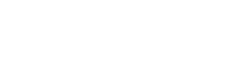 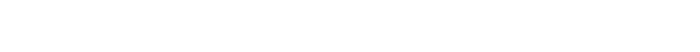 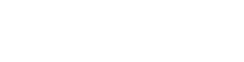 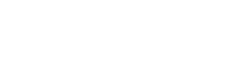 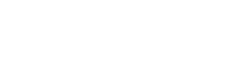 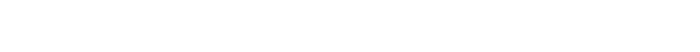 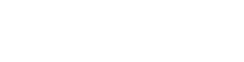 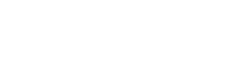 Предметы 	, на которые вТУПах выделены 1,5 часа в неделю, т.е. 54 часа в год  	 для всех форм обучения Если в расписании  	в 1 полугодии 1 час, во 2 полугодии 2 часа, то СОРы и СОЧи  	проводятся согласно нижеприведенной схеме: 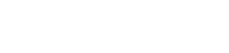 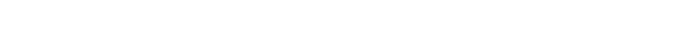 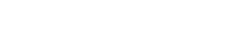 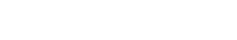 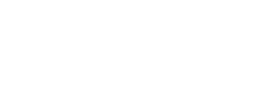 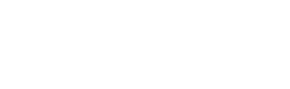 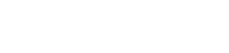 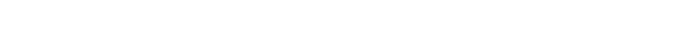 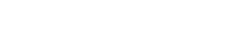 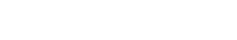 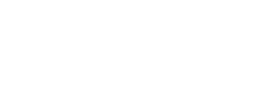 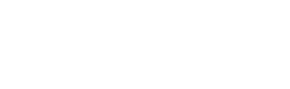  для всех форм обучения Если в расписании в 1 полугодии 2 часа, во 2 полугодии 1 час, то СОРы и СОЧи  	проводятся согласно нижеприведенной схеме: 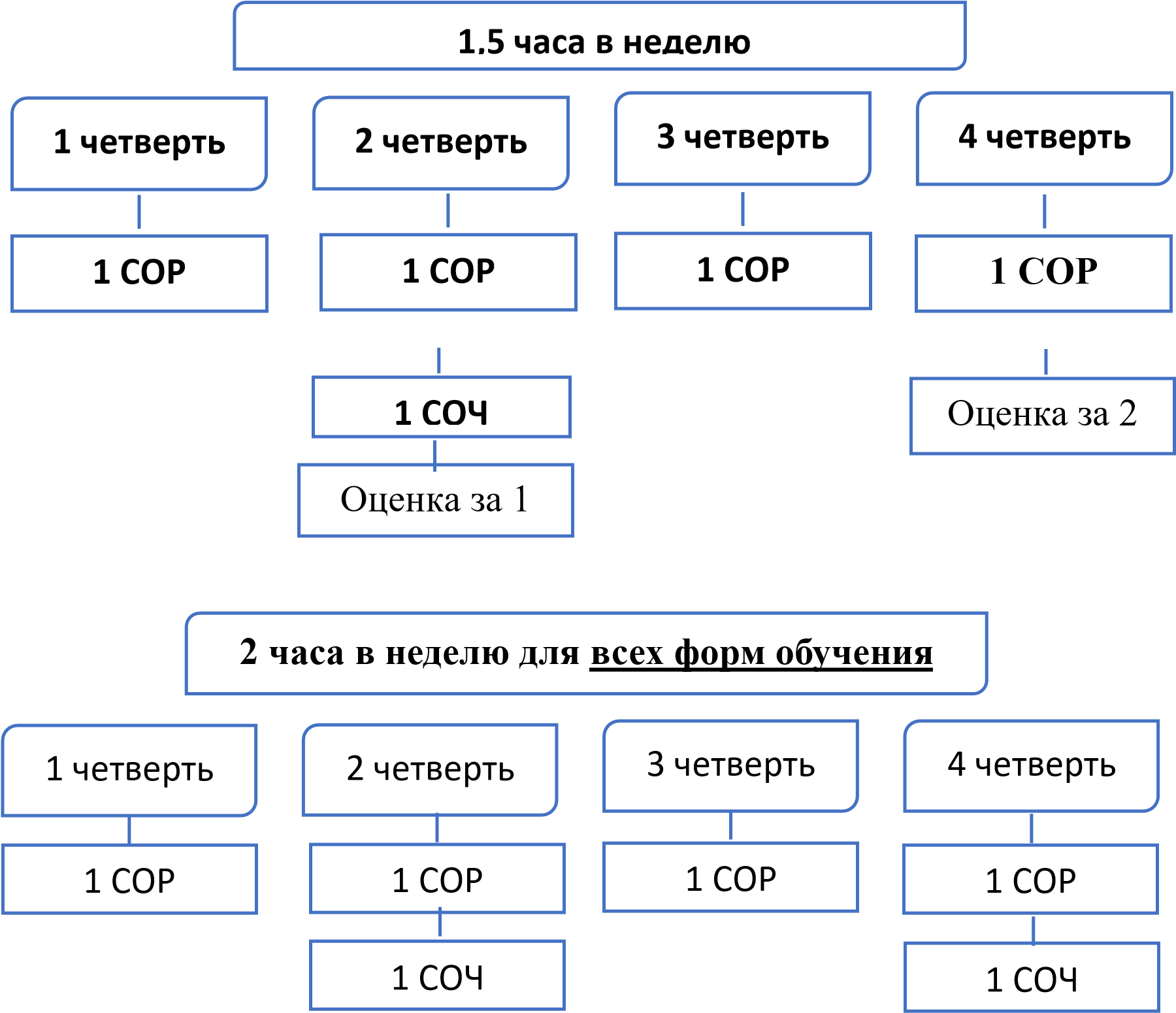 Аттестация обучающихся по очной форме обучения осуществляется по четвертям, аттестация обучающихся по заочной форме обучения – по полугодиям, аттестация обучающихся по индивидуальной заочной форме обучения – по полугодиям. Особенности обучения в форме экстерната Правила обучения в форме экстерната утверждены приказом Министра образования и науки Республики Казахстан «Об утверждении Правил обучения в форме экстерната и оказания государственной услуги «Выдача разрешения на обучение в форме экстерната в организациях основного среднего, общего среднего образования» от 22 января 2016 года № 61 (с изменениями и дополнениями на 29.05.2020 №225). Правила обучения в форме экстерната определяют порядок обучения в форме экстерната в организациях основного среднего и общего среднего образования:  обучение в форме экстерната рекомендуется организовывать отдельно в каждой общеобразовательной школе.  рекомендуется зачислять экстерна в школу соответственно категориям, указанным в Правилах. Несмотря на отсутствие каких-либо ограничений, получить образование с помощью экстерната могут не все обучающиеся.  В первую очередь, это связано со спецификой данной формы обучения. Вечерняя школа самостоятельна в приеме лиц для обучения в форме экстерната, достигших 18 и более лет, проживающих на территории РК, работающих и неработающих граждан, но не получивших среднего образования по каким-либо причинам и не имеющих возможности обучаться по очной, заочной, индивидуальной, дистанционной формам обучения.  Особенности организации воспитательной работы в вечерней школе  Воспитательная работа в вечерней школе осуществляется по следующим основным направлениям:  Воспитание казахстанского патриотизма и гражданственности, правовое воспитание.  Духовно-нравственное воспитание.  Национальное воспитание.  Семейное воспитание.  Трудовое, экономическое и экологическое воспитание.  Поликультурное и художественно-эстетическое воспитание.  Интеллектуальное воспитание, воспитание информационной культуры.  8. Физическое воспитание, здоровый образ жизни.  Темы, рассматриваемые на заседаниях методических объединениях учителей по учебному предмету: «Развитие ключевых компетенций учащихся как важнейшее условие модернизации образовательного процесса». «Связь урочной и внеурочной деятельности учителей в процессе использования проектной деятельности для повышения мотивации к обучению слабоуспевающих учащихся». «Использование эффективных технологий на уроках.   «Повышение эффективности воспитательного и образовательного процесса при использовании информационно-коммуникативных ресурсов». «Развитие познавательной активности учащихся на уроках в условиях вечерней школы». «Технология проектно-исследовательской деятельности как средство формирования функциональной грамотности». Личностно-ориентированный подход в обучении и воспитании учащихся вечерней школы. 30. ОСОБЕННОСТИ ОРГАНИЗАЦИИ УЧЕБНО-ВОСПИТАТЕЛЬНОГО ПРОЦЕССА В СПЕЦИАЛЬНЫХ ОРГАНИЗАЦИЯХ ОБРАЗОВАНИЯ 	Основные 	нормативные 	правовые 	акты 	обеспечения 	учебно-воспитательного процесса в специальных школах/классах При организации образовательного процесса в 2022-2023 учебном году специальные школы должны руководствоваться Законами Республики Казахстан «Об образовании», «О статусе педагога» и осуществлять процесс обучения на основе следующих нормативных документов:  «Об утверждении государственных общеобязательных стандартов образования всех уровней образования» (далее – ГОСО) (приказ Министра образования и науки РК от 31.10. 2018 года № 604 с изменениями и дополнениями на 28.08. 2020 года № 372);   «Об утверждении типовых учебных планов начального, основного среднего, общего среднего образования Республики Казахстан» (Приказ Министра образования и науки РК от 8 ноября 2012 года № 500 с изменениями и дополнениями на 26.01. 2022 года  № 25); «Об утверждении типовых учебных программ для обучающихся с особыми образовательными потребностями по общеобразовательным предметам начального образования по обновленному содержанию, основного среднего образования по обновленному содержанию» (Приказ Министра образования и науки РК от 03.04. 2013 года № 115 с изменениями и дополнениями на   27.07. 2017 года № 352,  на 20.09.2018 года № 469,  на 05.02.2020 года № 51, на 01.04 2022 г № 123); «Об утверждении Типовых правил деятельности организаций образования соответствующих типов» (приказ Министра образования и науки РК № 595 от 30.10. 2018 года с изменениями и дополнениями на  29.12. 2021 года № 614);  «Об утверждении норм оснащения оборудованием и мебелью организаций дошкольного, среднего образования, а также специальных организаций образования» (приказ Министра образования и науки РК от 22.01. 2016 года № 70 с изменениями и дополнениями на 29.12.2017 № 662) Правилами оценки особых образовательных потребностей (приказ Министра образования и науки РК от 12.01. 2022 № 4); Правила психолого-педагогического сопровождения в организациях образования (приказ Министра образования и науки РК от 12.01. 2022 № 6). Об утверждении видов и форм документов об  образовании государственного образца и Правила их выдачи (приказ Министра образования и науки РК от 28.01. 2015 года № 39 с изменениями и дополнениями на  16.05. 2018 года № 210). Обучение в специальных школах / классах организуется по видам нарушений развития обучающихся:  для детей с нарушением слуха;  для детей с нарушением зрения;  для детей с тяжелыми нарушениями речи; для детей с нарушениями опорно-двигательного аппарата;  для детей с задержкой психического развития (далее – ЗПР); для детей с нарушением интеллекта (легкая и умеренная умственная отсталость).  Прием обучающихся в специальные школы/классы осуществляется на основании заключения и рекомендаций ПМПК, с согласия родителей (законных представителей) в соответствии с Законом РК «Об образовании».  При отсутствии специальных школ в общеобразовательных школах создаются специальные классы для детей с ограниченными возможностями по видам нарушений, с наполняемостью классов предусмотренной приказом Министра здравоохранения Республики Казахстан от 5 августа 2021 года № ҚР ДСМ-76 «Об утверждении Санитарных правил «Санитарноэпидемиологические требования к объектам образования» (зарегистрирован в Реестре государственной регистрации нормативных правовых актов под № 23890) (далее – Санитарные правила). Перевод обучающихся из специальной школы/класса в другую организацию образования осуществляется приказом руководителя организации образования на основании подтверждающих документов.  Начальный уровень образования Специальные школы решают общие с общеобразовательными школами задачи обучения, воспитания, развития обучающихся, а также задачи компенсации нарушенных функций, с созданием специальных условий обучения, к которым относятся: пролонгированные сроки обучения на уровне начального среднего образования (0-4 классы); специальные методы, приемы и средства обучения; технические и компенсаторные средства; среда жизнедеятельности; специально подготовленные  педагоги; психолого-педагогическая помощь (логопедов, специальных педагогов: сурдопедагогов, 	тифлопедагогов, 	олигофренопедагогов, 	психологов, социальных педагогов, инструкторов ЛФК); 6) специальные предметы учебного плана, обеспечивающие компенсацию недостатков развития, формирование социальных, коммуникативных навыков; 7) медицинские, социальные и иные услуги. Для создания специальных условий педагогами и специалистами школы осуществляется оценка особых образовательных потребностей учащихся. Продолжительность учебного года в 0 классе -  32 учебные недели, в 1 классе – 33 учебные недели, во 2-4-х классах – 34 учебные недели.  Образовательный процесс в нулевом классе осуществляется в соответствии с Типовыми учебными планами и программами для обучающихся специальных школ по видам нарушений. Перечень общеобразовательных дисциплин инвариантной части Типовых учебных планов для учащихся с нарушением слуха, зрения, опорнодвигательного аппарата, тяжелыми нарушениями речи, задержкой психического развития и их основное содержание соответствует требованиям Государственного общеобязательного стандарта образования. Обучение осуществляется с использованием как специальных учебных программ (программы размещены на сайте Академии –www.uba.edu.kz), разработанных на основе учебных программ начального среднего образования с учетом психофизических особенностей и познавательных возможностей обучающихся, так и учебных программ общего образования.  На основе Типовых учебных планов и учебных программ   разрабатываются рабочие учебные планы и программы, которые рассматриваются на педагогическом совете, и утверждаются руководителем организации образования. Допускается перераспределение до 20% часов между учебными предметами Типового учебного плана в соответствии с особыми образовательными потребностями обучающихся (не выходя за рамки общего количества часов Типового учебного плана) по решению педагогического совета.  При необходимости осуществляется адаптация учебных программ в соответствии с индивидуальными особенностями и потенциальными возможностями обучающихся.  В учебном процессе используются специальные УМК, а также УМК для общеобразовательных школ.  Обучение незрячих детей осуществляется по учебникам для общеобразовательной школы, изданным шрифтом Брайля. Обучение слабовидящих учащихся осуществляется по учебникам для общеобразовательной школы изданных с использованием укрупненного шрифта. Изучение второго (казахского или русского) и третьего (иностранного) языков осуществляется с учетом уровня речевого развития обучающихся, предусматривается адаптация содержания, методов обучения и оценки достижений.  В специальных школах для обучающихся с нарушениями слуха, зрения и опорно-двигательного аппарата при выявлении школьников с нарушениями интеллекта (умственной отсталостью) создаются специальные классы с наполняемостью 4-6 учащихся. Обучение в классах осуществляется по Типовым учебным планам и программам для детей с нарушением интеллекта, с включением коррекционного компонента из Типового учебного плана в соответствии с видом школы. Перечень разделов и учебных дисциплин Типового учебного плана для школьников с нарушением интеллекта, а также содержание учебных программ и учебников не реализуют содержание ГОСО. Учебный процесс осуществляется в соответствии с Типовыми учебными планами для обучающихся с легкой и умеренной умственной отсталостью, по специальным учебным программам с использованием специальных учебников и методик обучения. Обучение школьников с умеренной умственной отсталостью организуется в отдельных классах (II отделение) или совместно с учениками с легкой умственной отсталостью по решению педагогического совета. Обучение учащихся с умеренной умственной отсталостью осуществляется в соответствии с Типовым учебным планом и индивидуальными учебными программами, составленными на основе Типовых учебных программ для обучающихся с умеренной умственной отсталостью. Индивидуальные учебные программы составляются на основе данных  углубленного психологопедагогического изучения ученика педагогом класса и специалистами психолого-педагогического сопровождения. Индивидуальная учебная программа составляется на полугодие, по истечении времени реализации индивидуальной программы обучения проводится анализ достижений каждого ученика, и составляется индивидуальная учебная программа на следующее полугодие. Педагог самостоятельно выбирает содержание, методы, формы, дидактические средства обучения с учетом индивидуальных возможностей каждого ученика и результатов мониторинга образовательных и личностных достижений. Содержание обучения в классах второго отделения направлено на формирование: представлений о себе; навыков самообслуживания и жизнеобеспечения; доступных представлений об окружающем мире и ориентации в среде; коммуникативных умений; предметно-практической и доступной трудовой деятельности; доступных знаний по общеобразовательным предметам, имеющих практическую направленность и соответствующих психофизическим возможностям воспитанников. На начальном уровне образования учебный процесс в классах для школьников с умеренной умственной отсталостью организуется на основе беспредметного обучения: все уроки имеют интегрированный характер и направлены на общее развитие учащихся (коммуникативное, двигательное, речевое, сенсорное). По мере продвижения учеников в индивидуальном развитии осуществляется переход к предметному обучению. Педагоги специальных школ/классов имеют право выбора дидактических, компенсаторно-развивающих материалов с учетом состава класса и индивидуальных особенностей и возможностей обучающихся.  Учебно-воспитательный процесс в специальных школах/классах осуществляется с использованием дифференцированного и индивидуального подходов, основанных на данных психолого-педагогической оценки потребностей каждого обучающегося, проводимой специалистами психологопедагогического сопровождения (психолог, логопед, специальные педагоги: тифлопедагог, сурдопедагог, олигофренопедагог, инструктор ЛФК, социальный педагог). Работа педагогов и специалистов психолого-педагогического сопровождения осуществляется с использованием командного подхода, регламентируется локальными нормативными актами, утверждаемыми директором школы.  Обучающиеся специальной школы/классов получают специальную психолого-педагогическую помощь специалистов психолого-педагогического сопровождения  в рамках часов, отведенных соответствующим разделом Типового учебного плана (коррекционный компонент). На основе Типовых учебных программ коррекционного компонента составляются индивидуально развивающие программы для проведения индивидуальных/ подгрупповых/ групповых коррекционных занятий с учетом особенностей развития и компенсаторных возможностей школьников.  Занятия со специалистами психолого-педагогического сопровождения являются обязательными во всех типах специальных школ и специальных классах. Недопустима замена предметов коррекционного компонента дисциплинами инвариантного компонента учебного плана, а также сокращение количества этих часов. Основными задачами занятий коррекционного компонента Типовых учебных планов являются:  1) для обучающихся с нарушением слуха (неслышащих, слабослышащих):  формирование высших психических функций, усвоение языка для овладения житейскими понятиями как базы для овладения  знаниями и навыками по общеобразовательным предметам;  развитие движений и речи в условиях интенсивного развития слухового восприятия с использованием электроакустической аппаратуры; обеспечение коммуникативной деятельности обучающегося, развитие разговорно-обиходного словаря; формирование устной речи и развитие остаточного речевого слуха;  развитие слухового восприятия, произношения, чтения с губ, как слухозрительной основы формирования и совершенствования устной речи школьников. Процесс обучения неслышащих в школах республики осуществляется на слухо-зрительной основе, жестовая речь в процессе обучения используется как вспомогательное средство для обеспечения более глубокого понимания программного материала;  2) для обучающихся с нарушением зрения (незрячих, слабовидящих): развитие остаточного зрения и зрительного восприятия;  - формирование социально-бытовой ориентировки (СБО),  развитие пространственной ориентировки;  развитие мимики и пантомимики;  преодоление недостатков развития речи и движений;  3) для обучающихся с нарушением опорно-двигательного аппарата: формирование и совершенствование двигательной сферы; развитие познавательной деятельности;  преодоление недостатков развития речи;  4) для обучающихся с тяжелыми нарушениями речи:  преодоление отклонений в развитии речи;  развитие моторной, речемоторной, речемыслительной деятельности;  5) для обучающихся с задержкой психического развития: обогащение знаний и представлений об окружающей действительности; -восполнение пробелов предыдущего этапа развития; преодоление отклонений в развитии общей моторики и координации движений;  преодоление недостатков развития речи;  развитие познавательной деятельности и эмоционально-личностной сферы; - формирование учебной деятельности;  восполнения пробелов в усвоении учебных программ;  6) для обучающихся с нарушением интеллекта (легкой и умеренной умственной отсталостью):  формирование представлений об окружающем мире и развитие речи; совершенствование двигательной сферы (общей и мелкой моторики);  развитие эмоциональной сферы, коммуникативных навыков, норм социально приемлемого поведения;  развитие познавательной деятельности;  -развитие учебной деятельности.  Занятия коррекционного компонента Типовых учебных планов проводят педагоги, имеющие высшее педагогическое образование по специальности «Дефектология» («Специальная педагогика») и образовательной программе в соответствии с видом специальной школы. Занятия по восполнению пробелов в знаниях проводят учителя. При оценивании достижений учащихся по предметам коррекционного компонента бальная оценка не используется. Занятия проводятся группами, подгруппами и индивидуально, как в первой, так и во второй половине дня в соответствии  с расписанием, которое обсуждается советом школы и  утверждается руководителем организации образования.   Компенсаторно-развивающая направленность обучения реализуется в рамках коррекционных предметов,  предметов общеобразовательного цикла, а также в системе дополнительного образования. Работа специальных школ/ классов на начальном уровне образования организуется в режиме продленного дня, что создает необходимые условия для преодоления и компенсации нарушенных функций, обеспечения необходимого здоровьесберегающего педагогического режима, формирования социальных навыков. Распорядок учебного дня устанавливается с учетом повышенной утомляемости обучающихся: обучение в первую смену и достаточным временем для отдыха на переменах. Организация образования совместно с родителями обучающихся или лицами, их заменяющими, определяет перечень изучаемых предметов, распределяет часы по предметам в пределах выделенных часов Типового учебного плана индивидуального обучения на дому по классам в соответствии с индивидуальными возможностями обучающихся.  Уровень основного среднего образования На уровне основного среднего образования специальные школы решают  общие с общеобразовательными школами задачи обучения, воспитания, развития обучающихся, а также задачи компенсации нарушенных функций, формирования жизненных навыков, профориентации с созданием специальных условий обучения, к которым относятся: пролонгированные сроки обучения на уровне основного среднего образования (5-10 классы); специальные методы, приемы и средства обучения; технические и компенсаторные средства; среда жизнедеятельности; специально подготовленные  педагоги; психолого-педагогическая помощь (логопедов, специальных педагогов: сурдопедагогов, тифлопедагогов, олигофренопедагогов, психологов, социальных педагогов, инструкторов ЛФК); 6) специальные предметы учебного плана, обеспечивающие компенсацию недостатков развития, формирование социальных, коммуникативных навыков; 7) медицинские, социальные и иные услуги. Для создания специальных условий педагогами и специалистами школы осуществляется оценка особых образовательных потребностей учащихся. Продолжительность обучения на уровне основного среднего образования в специальных школах /классах увеличена на 1 год за счет 10 класса с учетом особенностей познавательной деятельности обучающихся, замедленного темпа обучения, необходимости включения в общеобразовательные предметы пропедевтических и компенсаторно-развивающих разделов, способствующих полноценному усвоению содержания учебных программ. Продолжительность учебного года в 5- 10 -х классах – 34 учебные недели. Распорядок учебного дня устанавливается с учетом повышенной утомляемости обучающихся: обучение в первую смену и достаточным временем для отдыха на переменах. Перечень общеобразовательных дисциплин инвариантной части Типовых учебных планов для обучающихся с нарушением слуха, зрения, опорно-двигательного аппарата, тяжелыми нарушениями речи, задержкой психического развития и их основное содержание соответствует требованиям Государственного общеобязательного стандарта образования.  Часы факультативных занятий и элективных курсов могут использоваться для уроков по профилю трудового обучения, изучения предметов общеобразовательного цикла, введения новых предметов, дополнительных образовательных модулей, спецкурсов и практикумов, занятий, способствующих социализации 	учащихся, 	преодолению 	недостатков 	развития, совершенствованию творческих способностей школьников.  Обучение осуществляется с использованием как специальных учебных программ (программы размещены на сайте Академии – www.nao.kz), разработанных на основе учебных программ основного среднего образования с учетом психофизических особенностей и познавательных возможностей обучающихся, так и учебных программ общего образования.  Изучение второго (казахского или русского) и третьего (иностранного) языков осуществляется с учетом уровня речевого развития обучающихся, предусматривается адаптация содержания, методов обучения и оценки достижений.  На основе Типовых учебных планов и учебных программ   разрабатываются рабочие учебные планы и программы, которые рассматриваются на педагогическом совете, и утверждаются руководителем организации образования. Допускается перераспределение до 20% часов между учебными предметами Типового учебного плана в соответствии с особыми образовательными потребностями обучающихся (не выходя за рамки общего количества часов Типового учебного плана) по решению педагогического совета.  При необходимости осуществляется адаптация учебных программ в соответствии с индивидуальными особенностями и потенциальными возможностями обучающихся.  В учебном процессе используются специальные УМК, а также УМК для общеобразовательных школ.  Обучение незрячих детей осуществляется по учебникам для общеобразовательной школы, изданным шрифтом Брайля. Обучение слабовидящих учащихся осуществляется  по учебникам для общеобразовательной школы  изданных  с использованием укрупненного шрифта. В специальных школах для обучающихся с нарушениями слуха, зрения и опорно-двигательного аппарата при выявлении школьников с нарушениями интеллекта (умственной отсталостью) создаются специальные классы с наполняемостью  4-6 учащихся. Обучение в классах осуществляется по Типовым учебным планам и программам для детей с нарушением интеллекта,  с включением коррекционного компонента  из Типового учебного плана в  соответствии с  видом школы. Перечень разделов и учебных дисциплин Типового учебного плана для школьников  с нарушением интеллекта, а также содержание учебных программ и учебников   не реализуют содержание  ГОСО. Учебный процесс осуществляется в соответствии с Типовыми учебными планами для обучающихся с легкой и умеренной умственной отсталостью, по специальным учебным программам с использованием специальных учебников и методик обучения.  Обучение школьников  с умеренной умственной отсталостью  организуется в отдельных классах (II отделение) или  совместно с обучающимися с легкой умственной отсталостью по решению педагогического совета. Обучение учащихся с умеренной умственной отсталостью осуществляется в соответствии с Типовым учебным планом и индивидуальными учебными программами, составленными на основе Типовых учебных программ для обучающихся с умеренной умственной отсталостью. Индивидуальные учебные программы составляются на основе данных  углубленного психологопедагогического изучения ученика педагогом класса и специалистами психолого-педагогического сопровождения. Индивидуальная учебная программа составляется на полугодие, по истечении времени реализации индивидуальной программы обучения проводится анализ достижений каждого ученика, и составляется индивидуальная учебная программа на следующее полугодие. Педагог самостоятельно выбирает содержание, методы, формы, дидактические средства обучения с учетом индивидуальных возможностей каждого ученика и результатов мониторинга образовательных и личностных достижений.  Содержание обучения направлено на формирование: навыков хозяйственного труда и жизнеобеспечения; доступных представлений об окружающем мире и ориентации в социальной и природной среде; коммуникативных умений; доступной трудовой деятельности; доступных знаний по общеобразовательным предметам, имеющих практическую направленность и соответствующих психофизическим возможностям воспитанников.  Педагоги специальных школ/классов имеют право выбора дидактических, компенсаторно-развивающих материалов с учетом состава класса, индивидуальных особенностей и возможностей обучающихся.  Учебно-воспитательный процесс в специальных школах/классах осуществляется с использованием дифференцированного и индивидуального подходов, основанных на данных психолого-педагогической оценки потребностей каждого обучающегося, проводимой специалистами психологопедагогического сопровождения (психолог, логопед, специальные педагоги: тифлопедагог, сурдопедагог, олигофренопедагог, инструктор ЛФК, социальный педагог). Работа педагогов и специалистов психолого-педагогического сопровождения осуществляется с использованием командного подхода, регламентируется локальными нормативными актами, утверждаемыми директором школы.  Обучающиеся специальной школы/классов получают специальную психолого-педагогическую помощь на фронтальных, подгрупповых и индивидуальных занятиях, проводимых специалистами психолого-педагогического сопровождения в рамках часов, отведенных соответствующим разделом Типового учебного плана (коррекционный компонент). На основе Типовых учебных программ коррекционного компонента составляются индивидуально развивающие программы для проведения индивидуальных/подгрупповых/групповых коррекционных занятий с учетом особенностей развития и компенсаторных возможностей школьников.  Занятия со специалистами психолого-педагогического сопровождения являются обязательными во всех типах специальных школ и специальных классах. Недопустима замена предметов коррекционного компонента дисциплинами инвариантного компонента учебного плана, а также сокращение количества этих часов. Основными задачами занятий являются:  1)для обучающихся с нарушением слуха (неслышащих, слабослышащих):  формирование высших психических функций, усвоение языка для овладения житейскими понятиями как базы для усвоения знаний по общеобразовательным предметам;  обеспечение коммуникативной деятельности обучающегося, развитие разговорно-обиходного словаря; совершенствование устной речи и развитие остаточного речевого слуха развитие слухового восприятия, произношения, чтения с губ, как слухозрительной основы формирования и совершенствования устной речи школьников. Процесс обучения неслышащих в школах республики осуществляется на слухо-зрительной основе, жестовая речь в процессе обучения используется как вспомогательное средство для более глубокого понимания программного материала;  2) для обучающихся с нарушением зрения (незрячих, слабовидящих):  развитие остаточного зрения и зрительного восприятия;  формирование социально-бытовой ориентировки (СБО),  формирование пространственной ориентировки; развитие мимики и пантомимики;  преодоление недостатков развития речи и движений;  3) для обучающихся с нарушением опорно-двигательного аппарата:  формирование и совершенствование двигательной сферы;  развитие познавательной деятельности;  преодоление недостатков развития речи;  4) для обучающихся с тяжелыми нарушениями речи:  преодоление отклонений в развитии речи;  развитие моторной, речемоторной, речемыслительной деятельности;  5) для обучающихся с задержкой психического развития:  преодоление недостатков развития речи;  развитие самостоятельности и произвольной регуляции деятельности, планирования и самоконтроля; совершенствование учебной деятельности;  восполнения пробелов в усвоении учебных программ; 6) для обучающихся с нарушением интеллекта (легкой и умеренной умственной отсталостью):  совершенствование двигательной сферы (общей и мелкой моторики);  развитие эмоциональной сферы, коммуникативных навыков, норм социально приемлемого поведения, трудолюбия; развитие познавательной деятельности;  развитие учебной, начальной профессиональной деятельности.  Занятия коррекционного компонента Типовых учебных планов проводят педагоги, имеющие высшее педагогическое образование по специальности «Дефектология» («Специальная педагогика») и образовательной программе в соответствии с видом специальной школы. При оценивании достижений учащихся по предметам коррекционного компонента бальная оценка не используется. Занятия проводятся группами, подгруппами и индивидуально, как в первой, так и во второй половине дня в соответствии  с расписанием, которое обсуждается советом школы и  утверждается руководителем организации образования.  Компенсаторно-развивающая направленность обучения реализуется в рамках коррекционных предметов,  предметов общеобразовательного цикла,  а также в системе дополнительного образования.  Трудовое обучение организуется, исходя из региональных, местных условий, ориентированных на потребность в рабочих кадрах, и с учетом индивидуальных особенностей психофизического развития, здоровья, возможностей, а также интересов воспитанников и их родителей или иных законных представителей на основе выбора профиля труда. Используются Типовые учебные программы по профилям трудового обучения для обучающихся с особыми образовательными потребностями либо программы, составленные педагогами школы с учетом возможностей и потребностей обучающихся и утвержденные педагогическим советом школы.  Для уроков  по профессионально – трудовому обучению (общетрудовой подготовке), социально-бытовой ориентировке, хозяйственному труду, ремеслу классы делятся на две группы.  Комплектование групп по видам труда осуществляется на основании рекомендаций врача с учетом психофизического состояния и возможностей учащихся. Возможно объединение учащихся в подгруппы из параллельных и смежных классов.  Обучение школьников с нарушением интеллекта в 10 классе организуется с созданием специальных условий для углубленной профессионально-трудовой подготовки. Обучение в школе завершается экзаменом по профессиональнотрудовой подготовке. Обучающиеся могут быть освобождены от выпускных экзаменов в установленном порядке. Выпускной экзамен по предметам трудовой подготовки школьниками с умеренной умственной отсталостью не сдается.  Выпускники специальных школ для детей с нарушением слуха, зрения, опорно-двигательного аппарата, тяжелыми нарушениями речи, задержкой психического развития получают аттестат государственного образца, подтверждающий уровень полученного образования. Обучающиеся, успешно овладевшие общеобразовательными программами за курс основной школы продолжают обучение в профессиональных колледжах, вечерней школе с целью получения общего среднего образования и профессии.  Выпускники с легкой и умеренной умственной отсталостью получают аттестат установленного образца для данной категории обучающихся. Обучающиеся с нарушением интеллекта на второй год (повторное обучение) не оставляются. Организация образования совместно с родителями обучающихся или лицами, их заменяющими, определяют перечень изучаемых предметов, распределяют часы по предметам в пределах выделенных часов Типового учебного плана индивидуального обучения на дому по классам в соответствии с индивидуальными возможностями обучающегося. Уровень общего среднего образования В условиях специальных школ общее среднее образование получают учащиеся с нарушением зрения, слуха, с нарушением опорно-двигательного аппарата в 11-12 классах. Реализуется профильное обучение по двум направлениям: общественно-гуманитарному и естественно-математическому.  Выбор одного или обоих направлений осуществляется школой с учетом потребностей обучающихся и запросов родителей. Компенсаторно-развивающая направленность образовательного процесса обеспечивается на уроках по общеобразовательным предметам, на специальных занятиях со специалистами психолого-педагогического сопровождения. Занятия проводятся в групповой и индивидуальной формах: 1) с обучающимися с нарушением зрения по:  социально-бытовой ориентировке (СБО);  - пространственной ориентировке;  развитию мимики и пантомимики.  2) с обучающимися с нарушением опорно-двигательного аппарата по: лечебной физической  культуре; социально-бытовой ориентировке; 3) с обучающимися с нарушением слуха по: формированию произношения и развитию слухового восприятия; - развитию разговорно-обиходной речи; обучению жестовой речи. Система оценивания учащихся специальных школ Специальные школы  самостоятельно определяют формы, порядок и периодичность проведения текущего контроля успеваемости и промежуточной аттестации обучающихся с учетом особенностей содержания образования и возможностей школьников. При оценивании результатов обучения школьников используется критериальная система оценивания учебных достижений. В процессе формативного оценивания учитель выявляет затруднения обучающихся в усвоении учебного материала и намечает пути их преодоления.  При оценивании учебных достижений по учебным предметам необходимо ориентироваться на учебные цели, представленные в специальных учебных программах, или в индивидуальных учебных программах каждого ученика. Учитель использует дифференцированные и/или индивидуальные контрольные задания, а также вносит изменения в критерии оценивания с учетом особенностей обучающегося. Вопрос о необходимости проведения итоговой аттестации обучающихся с особыми образовательными потребностями и обучающихся по индивидуальным учебным программам решается педагогическим советом в соответствии с особенностями обучающихся.  Экзаменационные материалы итоговой аттестации детей с особыми образовательными потребностями обучающихся в специальных школах и специальных классах в общеобразовательных школах разрабатываются районными, городскими отделами образования или управлением образования. По предметам коррекционного компонента бальные оценки не выставляются. В конце полугодия и учебного года по предметам «Музыка», «Музыка и пение», «Художественный труд», «Изобразительное искусство», «Физическая культура», «Адаптивная физическая культура», «Самопознание», «Культура поведения», «Основы предпринимательства и бизнеса», «Графика и проектирование» выставляются «зачет» / «незачет». Оценивание учебных достижений обучающихся с легкой и умеренной умственной отсталостью осуществляется с применением дифференцированного и индивидуального подхода к учащимся. В основе дифференцированного подхода лежит педагогическая классификация учащихся с умственной отсталостью (по В.В.Воронковой).  При оценке достижений используется критериальная система оценивания на основе уровневого целеполагания с учетом возможностей учащихся разных типологических групп. Достижения обучающихся с легкой умственной отсталостью оцениваются по пятибалльной шкале. В нулевом и 1-х классах балльные оценки не выставляются. Результат продвижения в обучении определяется на основе анализа продуктивной деятельности обучающихся, уровня развития речи, письменных работ, рисунков, поделок и наблюдений за деятельностью на уроках, и носит описательный характер.  При оценке достижений обучающихся с умеренной умственной отсталостью используется критериальная описательная оценка, которая осуществляется на основании целей обучения, представленных в индивидуальных учебных программах. (Методические рекомендации по критериальному оцениванию обучающихся, с диагнозом умственно отсталых, можно найти на сайте НАО им. И. Алтынсарина (https://uba.edu.kz/rus) . Для школьников с особыми образовательными потребностями, обучающихся на дому по медицинским показаниям, педагог разрабатывает индивидуальные контрольные задания с учетом учебной нагрузки и изученного ими учебного материала. В числе задач образовательной политики Республики Казахстан - создание соответствующих условий для формирования духовно-нравственной личности, воспитание патриотизма, толерантности, гражданского самосознания, развитие общечеловеческих ценностей, творческих способностей, креативного мышления и социализации подрастающего поколения.   Эффективным способом расширения творческих возможностей детей и молодежи, привлечения их к успешной самореализации является дополнительное образование детей. Дополнительное образование – процесс воспитания и обучения, осуществляемый с целью удовлетворения всесторонних потребностей обучающихся и воспитанников (подпункт 39 статьи 1 Закона РК «Об образовании»).  Обладая открытостью, мобильностью и гибкостью, система дополнительного образования детей способна быстро и точно реагировать на «вызовы времени» в интересах ребенка, его семьи, общества, государства.  Ценность дополнительного образования детей состоит в том, что оно усиливает вариативную составляющую общего образования, помогает подросткам в профессиональном самоопределении, способствует реализации сил и знаний, которые дети получают в школе. Дополнительное образование детей реализуется как во внешкольных организациях дополнительного образования детей, так и в школе, дошкольных организациях, колледжах и вузах, в организациях культуры, спорта, частных организациях за счет бюджетных средств и платных услуг. Всесторонние потребности обучающихся в организациях образования, реализующих образовательные программы дополнительного образования детей, обеспечиваются по социально-педагогическому, научно-техническому, туристско-краеведческому, эколого-биологическому, художественноэстетическому, музыкальному, военно-патриотическому, спортивнооздоровительному и другим направлениям дополнительного образования детей.  Законодательная и нормативная правовая база Для обеспечения эффективности дополнительного образования детей в республике действуют следующие законодательные и нормативные правовые акты: Закон Республики Казахстан «О правах ребенка в РК» (определено право каждого ребенка на отдых и досуг, соответствующие его возрасту,   здоровью и потребностям. Государство осуществляет мероприятия по обеспечению права детей на отдых, на оздоровление и досуг); Закон Республики Казахстан «О профилактике правонарушений среди несовершеннолетних и предупреждении детской безнадзорности и беспризорности» (статья 12) (предусмотрена компетенция органов образования по организации летнего отдыха, досуга и занятости несовершеннолетних); Закон Республики Казахстан «Об образовании» (статьи 1, 4, 5, 6, 11, 14, 23, 28, 37, 51, 52, 62, 63, 65) (установлена компетенция Уполномоченного органа в области образования и местных исполнительных органов в части: обеспечения дополнительного образования детей; осуществления управления качеством образования, методического и методологического обеспечения качества предоставляемых организациями образования образовательных услуг; организации 	и 	проведении 	внешкольных 	мероприятий республиканского значения; организации и повышения квалификации педагогических кадров; обеспечения организации и проведения школьных олимпиад и конкурсов научных проектов по общеобразовательным предметам, конкурсов исполнителей и конкурсов профессионального мастерства областного масштаба.).  Для эффективного регулирования в сфере дополнительного образования определены полномочия соответствующих органов о разработке и утверждении  детских  музыкальных школ, детских художественных школ и детских школ искусств (пп. 7-1) ст. 5 Закона РК «Об образовании»).  Образовательные услуги по образовательным программам дополнительного образования обучающимся предоставляются организациями образования, реализующими общеобразовательные учебные программы начального, основного среднего и общего среднего образования на договорной основе (пункт 1 статьи 37 Закона РК «Об образовании»).   Одним из достижений в создании условий для равного доступа всех детей, увеличении охвата детей внешкольной деятельностью стала норма о размещении госзаказа на дополнительное образование детей (пп. 43) ст. 5, ст 62).  В помощь педагогам и специалистам по профилю организаций, реализующих образовательные программы дополнительного образования детей, их методического сопровождения утверждены 7 Постановлений Правительства Республики Казахстан, в том числе Национальный проект «Качественное образование «Образованная нация», 18 приказов Министерства образования и науки Республики Казахстан, которые размещены на сайте МОН РК.  Ценностно-смысловые, целевые, содержательные и результативные приоритеты дополнительного образования детей отражены в Концептуальных подходах к развитию дополнительного образования детей в РК (приказ МОН РК от 19 февраля 2019 года № 81). Особенности организации образовательного процесса в организациях образования, реализующих образовательные программы дополнительного образования детей Особенности дополнительного образования детей в 2022-2023 учебном году обусловлены необходимостью более тесной интеграции общего среднего и дополнительного образования. Инновационный характер изменений содержания и технологий в современной школе в значительной степени может быть усилен за счёт дополнительного образования, характер которого предполагает свободу выбора видов деятельности, высокую мотивированность обучающихся, а, значит, и реальное творческое самовыражение личности.  В условиях введения образовательных стандартов нового поколения актуальность включения дополнительного образования детей в структуру общеобразовательных программ связывается с необходимостью усиления вариативной составляющей общего образования, способствующей практическому приложению знаний, умений и навыков, полученных в школе.   Интеграция начального, основного, общего среднего образования и дополнительного образования детей позволяет сблизить процессы воспитания, обучения и развития, что является одной из наиболее сложных проблем современной педагогики. Необходимость развития данного направления основывается на идее сохранения единого образовательного пространства.  В процессе организации обучения на школьном уроке возможно использование технологий, присущих системе дополнительного образования. Это комплексные занятия, учебные проекты, дискуссионные технологии, игры. Они, как правило, предполагают выход за рамки самого урока, предусматривая самостоятельную индивидуальную и групповую деятельность учащихся непосредственно под руководством учителя. В то же время школьный урок получает продолжение в процессе реализации дополнительной образовательной программы как на уровне расширения и углубления содержания материала, так и за счет отработки отдельных элементов содержания школьного урока в разнообразных формах внеурочной деятельности.  Включение детей в систему внеурочной работы имеет свои особенности и выходит на разные воспитательные результаты в зависимости от того, какой уровень организации дополнительного образования предусматривает каждая конкретная школа.Это может быть:  случайный набор кружков, секций, клубов, работа которых мало сочетается друг с другом и полностью зависит от имеющихся кадровых и материальных условий; внутренняя консолидированность работы детских творческих коллективов и объединений, различная направленность их деятельности; развитие дополнительного образования детей как отдельного подразделения школы; интеграция основного и дополнительного образования детей, организационное и содержательное единство основных структур школы.    В настоящее время в практике работы школ используются все вышеназванные организационные модели.  Предпочтение отдается первым двум моделям организации дополнительного образования в школе. Третья и четвёртая модели в условиях осуществления интеграционных процессов характерны для школ, ориентированных на построение собственных воспитательных систем.  Каждая модель представляет определённую ценность для всех, кто её проектирует и в дальнейшем реализует на практике. Так, первая модель организации дополнительного образования в школе, имеет определенный смысл уже потому, что обеспечивает занятость детей в свободное время и способствует определению спектра их внеурочных интересов. Вторая модель ценна своими оригинальными формами работы, объединяющими детей и взрослых (ассоциации, творческие лаборатории, экспедиции, мастерские и т. п.). Третья и четвёртая модели позволяют обеспечить удовлетворение разнообразных запросов детей на дополнительное образование и достичь при этом более серьёзных результатов, которые возможны за счёт согласованности работы всех субъектов взаимодействия посредством совместной разработки содержания образовательных и воспитательных программ.  Старшеклассникам, проявляющим интерес к математике, химии, физике, биологии в рамках школьного научного общества следует предлагать проекты, воспитывающие культуру познания, исследовательской деятельности. Можно заниматься экологией в плане воспитания экологической культуры. В этом случае занятия должны строиться на основе проектных технологий в естественной для этого форме разновозрастных объединений. В целом тенденция интеграции состоит в нарастании числа комплексных программ и проектов: исторические игры, музыкальный театр, детская филармония, клуб поисковой работы, бардовской  песни, школьная академия науки и техники и др.  Таким образом, основное образование и дополнительное образование детей должны стать равноправными, взаимодополняющими друг друга компонентами и тем самым создать единое образовательное пространство, необходимое для полноценного личностного развития каждого ребенка. Этот подход становится возможным за счёт усиления интеграционных связей организаций разных типов и видов в выстраивании образовательных маршрутов учащихся в условиях образовательного пространства республики, области, города, посёлка, села, района. В этих условиях школа может преодолеть интеллектуальный перекос в развитии учащихся и создать основу для их успешной адаптации в обществе.  Важным связующим звеном в организации внеурочной работы в школе выступают предметные кружки и секции. В одном случае это внеурочная работа по предмету, в другом – часть дополнительного образования.  Для каждого уровня образования дополнительное образование способно предложить свой содержательный модуль, исходя из особенностей личности в условиях определенного возрастного периода: на уровне дошкольного образования – предшкольная подготовка;  на уровне начального образования – помощь в освоении позиции обучающегося: включение в разные учебные сообщества; на уровне основного образования – поддержка процесса самоопределения личности: расширение спектра значимых проблем в различных сферах деятельности и приобретение опыта их решения; на уровне общего среднего образования – сопровождение процесса профессионального самоопределения обучающихся, обеспечение профессиональной ориентации.  С учётом возрастных, психологических особенностей учащихся на каждом этапе обучения меняются задачи дополнительного образования: начальная школа - расширение познавательных возможностей детей, диагностика уровня их общих и специальных способностей, создание условий для последующего выбора дополнительного образования; основная школа - формирование теоретических знаний и практических навыков, раскрытие творческих способностей личности в избранной области деятельности; средняя школа - достижение повышенного уровня знаний, умений, навыков в избранной области, создание условий для самореализации, самоопределения личности, её профориентации. Другая важная роль дополнительного образования детей – его воспитательная доминанта. В процессе совместной творческой деятельности взрослого и ребенка происходит развитие нравственных качеств личности.  С этим положением тесно связана еще одна отличительная роль системы дополнительного образования детей – компенсаторная (или психотерапевтическая), поскольку именно в этой сфере ребята, обучающиеся в условиях школы, получают возможность индивидуального развития тех способностей, которые не всегда получают поддержку в учебном процессе. Будучи слабоуспевающим по основным школьным дисциплинам, в художественной студии или в спортивной секции он может оказаться в числе лидеров.  Эмоциональная насыщенность – еще одна особенность развития дополнительного образования детей в условиях общеобразовательной школы. Эмоционально-ценностное отношение к миру может быть сформировано у учащихся в процессе обращения к ярким личностям, жизнь и творчество которых помогали бы искать ответы на вопросы, волнующие ребенка.  Дополнительное образование детей выполняет еще одну важную роль – расширяет культурное пространство школы. В этой сфере знакомство ребенка с ценностями культуры происходит с учетом его личных интересов, национальных особенностей, традиций его микросоциума.  Культурологический подход к образованию дает возможность противостоять перенасыщению ребенка информацией и, как следствие, обнищанию его души, распаду всей системы наследования культурно- исторического опыта, разобщению поколений, утрате традиций. Особое место имеет дополнительное образование детей для решения проблемы социальной адаптации и профессионального самоопределения учащихся. Роль дополнительного образования – помочь детям сделать правильный выбор. Поэтому среди занятий по интересам все чаше можно встретить различные курсы практической направленности (вождение автомобиля, ремонт теле- и радиоаппаратуры, вязание, дизайн и др.). Еще больший успех, особенно у старшеклассников, приобретают знания, обеспечивающие успех в деловой жизни (овладение компьютером и электронными средствами связи, делопроизводством, основами предприниматедльства и др.). Раскрыв свои потенциальные способности и попробовав их реализовать еще в школьные годы, выпускник будет лучше подготовлен к реальной жизни в обществе, научится добиваться поставленной цели, выбирая цивилизованные, нравственные средства ее достижения. Для социальной адаптации учащихся важно и то, что, включаясь в работу различных творческих объединений по интересам, они оказываются в пространстве разновозрастного общения, приобретающего в современных условиях особую ценность: здесь обучающиеся могут проявить свою инициативу, самостоятельность, лидерские качества, умение работать в коллективе, учитывая интересы других. Основные особенности развития дополнительного образования детей в школе предполагают:  создание широкого общекультурного и эмоционально-окрашенного фона для позитивного восприятия ценностей образования и более успешного освоения его содержания;  осуществление «ненавязчивого» воспитания благодаря включению детей в личностно значимые творческие виды деятельности, в процессе которых происходит «незаметное» формирование нравственных, духовных, культурных ориентиров подрастающего поколения;  ориентацию учащихся, проявляющих особый интерес к тем или иным видам деятельности (художественной, технической, спортивной и др.), на реализацию своих способностей в организациях дополнительного образования детей;  компенсацию отсутствия тех или иных учебных курсов, которые нужны учащимся для определения индивидуального образовательного пути, конкретизации жизненных и профессиональных планов, формирования важных личностных качеств.  Основным назначением организации дополнительных внеклассных мероприятий, кружков, секций и факультативов является раннее обнаружение талантов ребенка, развитие творческих способностей, формирование разностороннего круга его интересов, помощь в профессиональном самоопределении. Можно организовать творческие мастерские, поисковые кружки, литературоведческие курсы, краеведение, секции занимательной химии или математики, кружки электротехники и многое другое с учетом потребности обучающихся.  Система дополнительного образования в современной школе должна:  -отвечать потребностям детей различных возрастных категорий;  -помогать раскрывать личный потенциал, творческую жилку; -обеспечивать психологический и социальный комфорт учащихся; -побуждать к самостоятельному развитию навыков, воспитывать самодисциплину; -помогать реализовать потенциал общего образования в процессе углубления и практического применения знаний, которые были получены на уроках (функциональная грамотность).  Образовательные программы (далее – программа) разрабатываются педагогами самостоятельно в художественно-эстетическом, научнотехническом, естественно-научном, экологическом и биологическом, физкультурно-спортивном, военно-патриотическом или культурологическом направлениях. Программа в школе должна быть актуальной, рациональной, реалистичной, контролируемой. Нужно ориентироваться на удовлетворение потребностей учащихся. Следует определить задачи и варианты получения максимально ценного опыта практической деятельности.   Для предоставления качественных услуг по дополнительному образованию необходимо наладить взаимодействие между администрацией школы, педагогами дополнительного образования в школе, учащимися и их родителями. Только плодотворное сотрудничество всех сторон сделает возможной организацию системы дополнительных кружков, секций, мероприятий.   Дополнительное образование в школе нужно организовывать в процессе осуществления следующих этапов.  Изучение потребностей и желаний учащихся. Данные можно собрать путем письменного тестирования, устных опросов учеников и родителей, анкетирования, проведения мониторинга качества образованности детей на этапах завершения младшей, средней и старшей школы.  Объединение учеников в группы по интересам, создание секций, факультативов, кружков. Модель системы и программы дополнительного образования в школе можно сформировать по результатам анкетирования. На этом этапе нужно выделить основные направления внеклассного обучения.   Мероприятия следует разрабатывать исходя из количества потенциальных участников и тех, кто нуждается в знаниях по определенной тематике.  Важную роль в дополнительном образовании играют формы организации занятий, методика обучения. Именно от выбранной методики зависит конечный результат. Ежегодно появляются новые техники преподавания. Это неслучайно, ведь со временем общество меняется. Именно поэтому каждый педагог должен обладать психолого-педагогическими знаниями, регулярно совершенствовать свою методика обучения, изучать новые техники.  Формы организации занятий в дополнительном образовании должны соответствовать следующим требованиям:   Иметь развивающий характер, а точнее, быть направленными на развитие у учеников природных задатков и интересов. Быть разнообразными по содержанию и характеру проведения. Основываться на различных дополнительных методиках.  Работа блока дополнительного образования осуществляется на основе годовых и других видов планов, образовательных учебных программ дополнительного образования и учебно-тематических планов, утвержденных директором школы или его заместителем.  Учебный год в блоке дополнительного образования начинается 15 сентября и заканчивается 25 мая текущего года. Зачисление учащихся в детские объединения осуществляется на срок, предусмотренный для освоения программы.  Во время летних каникул образовательный процесс может продолжаться (если это предусмотрено образовательными программами) в форме походов, сборов, пленэров, экспедиций, лагерей разной направленности и др. Состав учащихся в этот период может быть переменным. При проведении многодневных походов разрешается увеличение нагрузки педагога. Расписание занятий в объединениях дополнительного образования детей составляется с учетом того, что они являются дополнительной нагрузкой к обязательной учебной работе детей и подростков. В этой связи, при зачислении в объединение каждый ребенок должен представить справку от врача о состоянии здоровья и заключение о возможности заниматься в группах дополнительного образования по избранному профилю.  Расписание составляется в начале учебного года администрацией по представлению педагогических работников с учетом установления наиболее благоприятного режима труда и отдыха учащихся. Расписание утверждается директором школы. В период школьных каникул занятия могут проводиться по специальному расписанию.  Продолжительность занятий и их количество в неделю определяются образовательной программой  дополнительного образования педагога, а также требованиями, предъявляемыми к режиму деятельности детей в организациях дополнительного образования.   При проведении занятий с использованием компьютерной техники должны соблюдаться санитарно-эпидемиологические правила и нормы.    В условиях информатизации современного общества учителяпредметники должны обладать ИКТ-компетенциями, использовать дополнительные ресурсы, в том числе интернет и формировать у школьников умения находить, обрабатывать информацию по предмету.  Педагог самостоятелен в выборе системы оценок, периодичности и форм аттестации учащихся. В дополнительном образовании используются следующие формы аттестации: тесты, опросы, зачеты, собеседования, доклады, рефераты, олимпиады, смотры, конкурсы, выставки, конференции, концерты, публикации и др.  Необходимо проводить текущий контроль и регулярную коррекцию работы. Нужно определить отчетный период, по окончании которого собирать данные об учениках, посещаемости кружков и секций, успеваемости школьников. Все собранные данные анализируются и систематизируются. По этой информации в случае необходимости разрабатываются корректирующие мероприятия.   Для анализа деятельности и определения перспектив работы важно вести постоянный мониторинг. Это позволит выявить результативность введения системы дополнительного обучения учащихся по интересующим их направлениям. Также можно определить перспективы развития системы дополнительного образования в школе.   Система дополнительного обучения, т.е. кружки, секции, факультативы и другие внеклассные мероприятия, формируется на материальной базе конкретного учебного заведения. Используются существующие кабинеты, инвентарь, литература.  В условиях реализации Национального проекта «Качественное образование «Образованная нация» работа учителей школы и педагогов дополнительного образования должна быть направлена на формирование человека образованного, обладающего развитыми лидерскими качествами, готового самостоятельно принимать решения в ситуации выбора, способного к сотрудничеству и межкультурному взаимодействию, обладающего чувством ответственности за судьбу своего народа.   Важно, чтобы обучающиеся воспитывались в духе национальной идеологии, культурных традиций. Идеологическая составляющая должна присутствовать во всех проводимых мероприятиях. Учителям и педагогам дополнительного образования рекомендуется активно обращаться к методическому фонду республиканских выставок, использовать выставочный материал в профессиональной деятельности. Педагогам детских фольклорных коллективов школ рекомендуется продолжить работу по изучению национальных особенностей и традиций казахстанского народа, сохранению и развитию региональной фольклорной традиции: песенной, танцевальной, народных промыслов и т.д. На занятиях особые акценты необходимо делать на разъяснении учащимся гуманистических ценностных ориентиров: почитание женщины-матери, уважение к старшим, трудолюбие, стремление жить в гармонии с социумом и природой и др. Педагогам школьных объединений театрального творчества особое внимание следует уделить поиску драматургического материала высокого нравственного содержания, учитывая современные тенденции развития детского театрального творчества, развитию интерактивных видов театра. Педагогам школьных кружков и объединений изобразительного и декоративно-прикладного творчества необходимо продолжить работу по развитию культуры творчества, воспитанию чувства прекрасного. Как показывает практика, мощным механизмом духовнонравственного просвещения являются занятия изобразительным искусством, хореографией, музыкой.   Структура ряда самостоятельных конкурсов и выставок могла бы быть объединена общей идеей представления «Через искусство – к миру и взаимопониманию» по следующим номинациям:  «Национальные традиции и обряды» (участники конкурса представляют описание или демонстрируют национальные обряды, а также рассказывают о традициях своего народа);  «Национальные песни, поэзия, игры и танцы» (участники конкурса исполняют произведения фольклора на национальном языке, демонстрируют танцы, а также национальные и народные игры);  «Национальный костюм» (демонстрация национального костюма или его деталей. Может сопровождаться рассказом об истории, символике и способах изготовления данного изделия); «Декоративно-прикладное творчество «Храм традиций» (в конкурсной программе данной номинации принимают участие авторы творческих работ и хранители семейных реликвий (народная игрушка, вышивка, ткачество, лоскутное шитье, вязание, плетение, бисер, резьба по дереву, керамика и т.д.). Выставка детских и семейных работ «Маленькие шедевры»); «Блюда национальной кухни» (участники конкурса представляют приготовленные блюда, рассказывают о национальных традициях, связанных с этими блюдами, красочно оформляют рецепты представленных блюд);   6) «Творческий проект «Семейный альбом» (участники конкурса готовят рассказ о представителях своего рода. Рассказ может сопровождаться демонстрацией фотографий, видеозаписей, писем, дневниковых записей, печатных изданий, творческих работ членов семьи и уникальных предметов, хранящихся в доме и имеющих интересную историю);   7) Видеопроект «Мы – Казахстанцы!» и др.   Большой духовно-нравственный потенциал заложен и в туризме. Приобщению детей к истории, культурному наследию своего народа, своей страны способствует организация экскурсионной деятельности. В рамках туристско-краеведческих экспедиций школьников желательно ежегодно проводить пешие, лыжные, водные, велосипедные походы, экспедиции и экскурсии по самым различным маршрутам. Важно активизировать организацию экскурсий и экспедиций школьников по следующим темам: «От достопримечательностей родного края – к святыням Казахстана», «Ұлы Дала Елі», «Казахстан – моя золотая колыбель», «Твой первый в жизни перевал», «Золотой компас» и др.   Классным руководителям, педагогам дополнительного образования рекомендуется посвятить серию занятий среди юных краеведов, экологов и натуралистов под лозунгом «Энергия будущего». Формы проведения такого мероприятия разнообразны (выставки «Зеленая планета», конкурсы рисунков «Табиғатты аяла!», защита социально значимых исследовательских проектов по номинациям «Ландшафтный дизайн», «Вторая жизнь», «Сохраним и приумножим биоразнообразие родного края», «Здоровье и окружающая среда», «Зеленая экономика» и др.). С целью формирования экологической культуры обучающихся, их активной социальной позиции, направленной на сбережение природных ресурсов и охрану окружающей среды рекомендуется проведение среди школьников экологического образовательного проекта «Измерь свой углеродный след!», экологической акции «Живи, Земля!», «Караван доброты»; «Экологический марафон», посвященный Дню защиты окружающей природы.  Такие мероприятия позволят не только обеспечить образование детей с раннего возраста по актуальным вопросам будущего, но и открыть карьерные перспективы для детей, приобщив их к новому видению.   	Для 	реализации 	республиканских 	инициатив 	среди 	школьников, формирования казахстанского патриотизма, активной гражданской позиции, развития лидерских качеств разработаны концептуальные основы по вопросам самоуправления и дебатного движения. С целью формирования у обучающихся социальной активности, развития у них лидерских качеств организациям образования следует продолжить работу по реализации вышеназванных проектов. Работа в этом направлении выстраивается в соответствии с Концепциями дебатного движения в Казахстане  и школьного самоуправления.   Следует обратить внимание на то, чтобы деятельность школьного самоуправления в виде Школьных Парламентов носила регулярный, упорядоченный, комплексный характер. В настоящее время определены конкретные шаги по координации деятельности Школьных Парламентов и развитию дебатного движения с местными исполнительными органами, органами и организациями образования, стейкхолдерами.  Важно стремиться вовлекать обучающихся во все процессы жизнедеятельности классного коллектива, организации образования.  Рекомендуется организовать работу клубов и школ актива, проводить для обучающихся семинары и тренинги по развитию организаторских и коммуникативных способностей.  На сайтах организаций образования необходимо создать тематический раздел, где будет отражаться деятельность органов школьного самоуправления, дебатных клубов.  Вовлечению обучающихся в социально значимую деятельность и формированию у них активной гражданской позиции будет способствовать участие в мероприятиях, посвященных общественно значимым событиям в стране, государственным праздникам, юбилейным и памятным датам, а также популяризация целей устойчивого развития, использование потенциала детских и молодежных организаций.    Рекомендуется проведение челленджей среди участников Школьного Парламента: «Алтын жүрек»; «Мобильный взгляд: один день из моего лета»; «Один день из жизни школьного парламента» и др.  Много интересной информации о Школьных Парламентах, школьном дебатном движении размещено на сайт ziyatker.org РУМЦДО МОН РК, в Телеграм канале «Мен Пікірсайысшымын», в rumcdo_debate_bot в Телеграм канале. Участие в дебатном движении и школьном самоуправлении научит учащихся активно участвовать в жизни страны, откликаться на все события, выступая инициаторами полезных начинаний, определить свою гражданскую позицию в стремлении строить будущее страны.   В целях формирования гражданина и патриота, обладающих лидерскими качествами необходимо развернуть в организациях образования мероприятия по подготовке и проведению празднования Дня Конституции РК, Дня государственных символов РК, Дня Независимости РК и др. С целью массового вовлечения детей в дополнительное образование, их социализации, занятости, профессиональной ориентации школьников, привития навыков публичных выступлений на различного уровня конкурсах, соревнованиях и других мероприятиях проводятся мероприятия республиканского значения: конкурсы юных артистов, музыкантов, художников, туристов, экологов, техников, изобретателей.  На региональном и республиканском этапах принимают участие от 800 до 1,5 млн. школьников.  Повышается интерес детей с особыми образовательными потребностями к участию в республиканских конкурсах художественного, декоративно-прикладного творчества (ежегодно около 3 тыс. детей).   Для обеспечения полного охвата занятостью детей во внеурочное время необходимо эффективно использовать потенциал учителей-предметников. Учителя-предметники могут вести кружки, секции, студии, клубы по интересам, спортивные секции, подготовительные курсы, организовывать познавательные, конкурсные, развлекательные программы, экскурсии и др. по своему профилю во внеурочное время. Например, учитель истории или литературы может организовать школьный дебатный клуб, учитель физики может вести кружок «Занимательная физика», «Робототехника», кружок технического творчества (моделирование видов техники: авто, авиа, судо и т.д.).  Главная цель в организации внеурочного времени – создать целостную образовательную систему, обеспечивающую полезную занятость учащихся, направленную на формирование социальной, морально устойчивой, творческой личности школьника и его оздоровление.   Основными задачами при организации внеурочного времени являются максимальное удовлетворение потребностей и интересов школьников в дополнительном образовании; создание условий для деятельности детскоюношеских объединений, совершенствование школьного самоуправления, развитие дебатного движения; обеспечение эффективной профилактики правонарушений и преступлений среди несовершеннолетних за счёт максимальной занятости учащихся; укрепление связи «семья – школа – социум»; формирование ЗОЖ.   Основными направлениями организации внеурочного времени могут быть интеллектуальное; патриотическое и гражданско-правовое; нравственнодуховное; художественно-эстетическое; экологическое, экономическое; спортивно-оздоровительное; поликультурное (творческое, художественноэстетическое и культурно-познавательное); национальное воспитание; профессиональная ориентация школьников; информационная культура.  В январе 2022 года в республике дан старт «Году детей», в рамках которого особый акцент  необходимо сделать на деятельности организаций образования в каждом городе, районном центре, в аулах и селах. Эти мероприятия должны дойти до каждого дома, каждой семьи.  Работа с детьми должна быть ориентирована на сохранение здоровья школьников, на их самообразование и развитие, обеспечение занятости учащихся с учетом их интересов, а также на развитие творческого потенциала детей посредством участия их в реализации коллективных и индивидуальных тематических научно-исследовательских, творческих проектов как, например, «Мы дети твои, Казахстан! Нам жить в новом мире», «Дети XXI века – наши права и возможности» и др.  32. ОСОБЕННОСТИ МОНИТОРИНГА КАЧЕСТВА ОБРАЗОВАНИЯ И ОЦЕНКИ УЧЕБНЫХ ДОСТИЖЕНИЙ ОБУЧАЮЩИХСЯ В СИСТЕМЕ «KUNDELIK.KZ», «BILIMAL.KZ», «EDUS ЭЛЕКТРОНДЫ МЕКТЕП» Компания АИС «Күнделік» в целях объективного анализа данных качества успеваемости учащихся реализовала возможность делать выгрузку четвертных отчетов в виде Excel файла в Мониторинге активности. Теперь руководители Управлений образования, городских и районных отделов образования с помощью данной отчетности проще будет получать информацию об общем количестве отличников, ударников, успевающих по классам у Вас в городе, районе или области. Подробная информация об отчете доступна по ссылке. Организация учебных занятий для детей, проходящих курс лечения в стационарных, лечебно-профилактических, реабилитационных центрах, центрах адаптации и социальной реабилитации несовершеннолетних и других организациях здравоохранения регулируется следующими законодательными актами и нормативными правовыми документами:  Конституции Республики Казахстан. Принята на республиканском референдуме 30 августа 1995 года Закон Республики Казахстан «О правах ребенка в Республике Казахстан» от 8 августа 2002 года N 345.  Закон Республики Казахстан «Об образовании» от 27 июля 2007 года № 319-III. Закон Республики Казахстан «О социальной и медико-педагогической коррекционной поддержке детей с ограниченными возможностями» от 11 июля 2002 года N 343 Закон Республики Казахстан «О социальной защите инвалидов в Республике Казахстан» от 13 апреля 2005 года № 39-III (с изменениями и дополнениями по состоянию на 29.06.2020 г.) Закон Республики Казахстан «О специальных социальных услугах» от 29 декабря 2008 года № 114-IV (с изменениями и дополнениями по состоянию на 01.04.2019 г.)  Приказ Министра образования и науки Республики Казахстан от 30 октября 2018 года № 595 "Об утверждении Типовых правил деятельности организаций образования соответствующих типов. (с изм. и допол. на 29 декабря 2021 года № 614).   Медицинский стационар/реабилитационный центр является структурным подразделением организации образования. Организация учебно-воспитательного процесса регулируется приказом Министра образования и науки Республики Казахстан от 30 октября 2018 года № 595  «Об утверждении Типовых правил деятельности организаций образования соответствующих типов» (с изменениями и дополнениями, внесенными приказом № 614 от 29 декабря 2021 года).       Учебный процесс осуществляется в соответствии с Типовыми учебными планами, утвержденными приказом МОН РК от 8 ноября 2012 года № 500 (с изменениями и дополнениями, внесенными приказом № 25 от 26 января 2022 года). Уроки начинаются со дня поступления детей в стационар и в зависимости от состояния здоровья ребёнка по согласованию с лечащим врачом.   Данные учащегося вносятся предварительно в журнал регистрации лицом, ответственным за организацию учебно-воспитательного процесса в стационаре.  После установления диагноза и примерного количества дней пребывания учащегося в стационаре сведения о нём заносятся в классный журнал. Количество учебных часов в неделю отводится согласно рабочим учебным планам, составленным на основании соответствующих типовых учебных планов. Рабочий учебный план определяется направленностью медицинского учреждения.  Учебные предметы в связи с отсутствием условий вне организаций образования не проводятся.  В учебных планах предусматривается сохранение 80 процентов инвариантного компонента начального, основной среднего и общего среднего образования. Допускается перераспределение часов между предметами в объеме 20 процентов часов учебного плана.     Обучение проводится по программам общеобразовательной школы или специальной коррекционной организации. Детям с ограниченными возможностями предоставляется специальная коррекционная помощь, оказываемая педагогом-логопедом, педагогом-дефектологом, педагогомпсихологом – специалистами медицинского стационара или реабилитационного центра.  Занятия с обучающимися проводятся в групповой или индивидуальной форме обучения. Форма обучения определяется заведующим медицинского стационара/реабилитационного центра совместно с лицом, ответственным за организацию обучения детей, согласно приказа.  Групповые занятия организуются при наличии от 3 до 15 обучающихся одного класса. Укомплектованность классов начинается с количества от 3 и более детей в одном классе. При количестве менее трех детей в одном классе, классы могут объединяться следующим образом: обучающиеся 1-2 классов, 3-4 классов, 5-6-7 классов, 8-9 классов и 10-11(12) классов.  При индивидуальной форме обучения не допускается объединение детей для обучения в группу по 2 и более детей. Обучение 	детей 	осуществляется 	в 	соответствии 	с 	расписанием, утверждённым директором школы, за которой закреплено медицинское учреждение.   Ежедневная учебная нагрузка на одного обучающегося не должна превышать 4 учебных часа.  Продолжительность урока в 1-11 (12) классах устанавливается 35 минут, в первом классе в первом полугодии - 25 минут.  Во всех, без исключения, стационарах по согласованию с заведующим отделения/реабилитационного центра во избежание перегрузки детей уроки организуются в две смены: 1 смена – с 10.00 до 13.00 часов, 2 смена – с 16.00 до 19.00 часов.  В отделениях медицинских организаций, в которых развитие речи восполняют занятия логопедии, часы, выделенные для казахского и русского языков и литературымогут быть сокращены на 1 час и перераспределены для ведения часов другого предмета.  В школах, закреплённых за Национальным научным центром фтизиопульмонологии РК и Детским реабилитационным центром фтизиопульмонологии, дети зачисляются с начала учебного года и по мере поступления в стационары. Наполняемость класса и группы не более 20 детей, обучение проводится до полного выздоровления (снятия с учёта заболеваемости) не меньше учебного полугодия. Срок пребывания детей может быть продлён на 5-10 месяцев по медицинским показаниям, рассматривается медицинской комиссией. Продолжительность уроков в 1- 5 классах 35 минут, 6 -11 классах - 40 минут. Переводные экзамены в этих школах не проводятся. В психо-неврологических, онкологических и инфекционных отделениях медицинской организации обучение проводится исключительно в индивидуальном порядке.    В психо-неврологических отделениях обучение осуществляется в формате развивающего (коррекционного) обучения, направленного на преодоление первичных и вторичных нарушений, развитие психических функций, формирование компенсаторных навыков, способствующих реабилитации, социально-трудовой адаптации и интеграции детей и подростков в обществе.  В случаях проведения индивидуальных развивающих занятий с целью социально-психологической адаптации, некоторые предметы рабочего учебного плана могут быть сокращены.  В ходе обучения детей вне организации образования суммативное оценивание по учебным предметам не проводится.   При выписке из медицинского стационара/реабилитационного центра обучающимся выдаётся справка с текущими баллами формативного оценивания (от 1 до 10 баллов). В случае нахождения обучающегося в стационаре/реабилитационном центре в течение четверти, учебного года выдаётся справка об обучении с текущими или четвертными оценками по каждому учебному предмету, подписанная директором школы и заверенная печатью. Для учёта занятий с обучающимися, в соответствии с требованиями, ведётся классный журнал, в котором педагоги, осуществляющие обучение, фиксируют прохождение учебного материала и учёт знаний обучающихся. В журнал вписываются фамилия и имя ребёнка, дату прибытия и выбытия.  При индивидуальной форме обучения тему пройденного материала в журнал вписывают с расчётом обучение каждого ребёнка этого класса.  Для эффективной и качественной организации обучения рекомендуется иметь: рабочий учебный план, общеобразовательные и вспомогательные учебные программы, расписание занятий вне организации образования, классные журналы успеваемости группового/индивидуального обучения, журнал регистрации прибытия и выбытия детей, журнал учёта рабочего времени учителей.    Необходимо обеспечить доступ обучающихся вне организации к образовательным ресурсам: периодическим изданиям, учебному оборудованию организации образования.   Учитель полностью преподаёт учебный материал, выполняя стандарт образования по предмету. Алгоритм действий директоров школ и лиц, ответственных за организацию обучения детей вне организации образования: изучить действующее законодательство, нормативные и финансовые документы;  ознакомиться 	с 	руководством 	медицинского 	стационара 	или реабилитационного центра, с условиями и порядком его функционирования; осуществить подбор и расстановку кадров из числа опытных учителей; ознакомить педагогический состав школы при стационаре                 с нормативными документами, особенностью функционирования лечебного или профилактического учреждения, обеспечить проведение инструктажа по безопасности жизни и здоровья детей с учётом процедуры оформления в журнале проведения инструктажа; подготовить приказ о работе структурного подразделения при медицинском стационаре, возложить на конкретное лицо (заместителя по учебной работе, опытного учителя) ответственность за организацию обучения детей, проходящих лечение, ведение всей необходимой документации, своевременное проведение учителями учебных занятий с детьми; утвердить Положение об условиях и порядке обучения учащихся, находящихся на лечении в (наименование лечебного учреждения), в котором определить форму обучения (индивидуальную или групповую), предварительно изучив вопрос правильной организации индивидуального и группового обучения детей;  при разработке, согласовании и утверждении в установленном порядке рабочего учебного плана предусмотреть включение планов для учащихся с задержкой психического развития, умственной отсталостью различной степени. Обеспечить использование учителями общеобразовательных и вспомогательных учебных программ, утвержденных МОН РК; на основании списка детей, находящихся на лечении в стационаре, закреплённом за организацией образования, утверждённого заведующим отделения или главным врачом, провести тарификацию педагогических кадров;  обеспечить своевременное ведение классных журналов, журнала регистрации посещения учителями стационара согласно расписанию, журнала учёта прибытия и выбытия детей выдачу справок об обучении на основе формативного оценивания (от 1 до 10 баллов); обеспечить детей, находящихся на лечении в стационаре, учебниками и школьными принадлежностями, компьютерным оборудованием; обеспечить прохождения курсовой подготовки учителями, работающими в школах при стационарах/центрах; рассматривать вопрос состояния обучения в школе при стационаре на педагогическом совете. 34. ОСОБЕННОСТИ ОРГАНИЗАЦИИ УЧЕБНО-ВОСПИТАТЕЛЬНОГО ПРОЦЕССА В ИНТЕРНАТНЫХ ОРГАНИЗАЦИЯХ ОБРАЗОВАНИЯ При организации образовательного процесса в 2022-2023 учебном году специальные школы-интернаты должны руководствоваться действующим законодательством Республики Казахстан, преимущественно следующими законами Республики Казахстан: «Об образовании», «О статусе педагога», «О социальной и медико-педагогической коррекционной поддержке детей с ограниченными возможностями», осуществлять процесс обучения в   соответствии с нормативными документами:       «Об утверждении типовых учебных программ  для обучающихся с особыми образовательными потребностями по общеобразовательным предметам начального образования по обновленному содержанию, основного среднего образования по обновленному содержанию» (Приказ Министра образования и науки РК от 03.04. 2013 года № 115 с изменениями и дополнениями на   27.07. 2017 года № 352,  на 20.09.2018 года № 469,  на 05.02.2020 года № 51, на 01.04 2022 г № 123); «Об утверждении Типовых правил деятельности организаций образования соответствующих типов» (приказ Министра образования и науки РК № 595 от 30.10. 2018 года с изменениями и дополнениями на 29.12. 2021 года № 614);  Правила психолого-педагогического сопровождения в организациях образования (приказ Министра образования и науки РК от 12.01. 2022 № 6). Об утверждении видов и форм документов об образовании государственного образца и Правила их выдачи (приказ Министра образования и науки РК от 28.01. 2015 года № 39 с изменениями и дополнениями на 16.05. 2018 года № 210). Виды интернатных организаций образования: военная школа-интернат; интернат при общеобразовательной школе; школа-интернат для детей из многодетных и малообеспеченных; 4) школа-интернат; санаторная школа-интернат; интернат при опорной школе (ресурсный центр). Санаторная школа-интернат осуществляет прием детей в возрасте от шести (семи) лет с начала учебного года или полугодия по направлениям областных, городов республиканского значения управлений образования и здравоохранения комиссия местными органами здравоохранения при областном, городском противотуберкулезном диспансере. Допускается зачисление учащихся после начала учебного года при наличии свободных мест. Переводные экзамены в санаторной школе - интернате не проводятся. Наполняемость класса и группы не более 20 детей, находятся до полного выздоровления (снятия с учета противотуберкулезного диспансера) не меньше учебного полугодия. Срок пребывания детей продлевается на 5-10 месяцев по медицинским показаниям и рассматривается комиссией. Продолжительность уроков в 1-5 классах 35 минут, 6-11(12) классах - 40 минут. Перед каждым уроком проводятся физкультурные упражнения. Обучающиеся обеспечиваются одеждой, обувью, мягким инвентарем, предметами личной гигиены, учебниками, игрушками согласно постановлению Правительства Республики Казахстан от 12 марта 2012 года № 320 «Об утверждении размеров, источников, видов и Правил предоставления социальной помощи гражданам, которым оказывается социальная помощь» (с изменениями и дополнениями по состоянию на 31.03.2022 г.).  Прием обучающихся в специальные школы-интернаты проводится в соответствии с заключением психолого-медико-педагогической консультации (далее - ПМПК), в соответствии с Законом Республики Казахстан от 11 июля 2002 года «О социальной и медико-педагогической коррекционной поддержке детей с ограниченными возможностями» (с изменениями и дополнениями по состоянию на 26.06.2021 г.) на основании заключения врачебноконсультационной комиссии (далее - ВКК) медицинского учреждения. При отсутствии специальных школ-интернатов в общеобразовательных школах создаются специальные классы для вышеперечисленных детей. Обучение и воспитание детей с особыми образовательными потребностями осуществляется в соответствии с государственными общеобязательными стандартами образования соответствующих уровней образования, утвержденных постановлением Правительства Республики Казахстан от 23 августа 2012 года № 1080 (с изменениями и дополнениями по состоянию на 15.08.2017 г.) Утратило силу в соответствии с постановлением Правительства РК от 27 декабря 2018 года № 895, с типовыми учебными планами, утвержденными приказом Министра образования и науки Республики Казахстан от 8 ноября 2012 года № 500 «Об утверждении типовых учебных планов начального, основного среднего, общего среднего образования Республики Казахстан» (зарегистрированным в Реестре нормативных правовых актов Республики Казахстан под № 8170) (с изменениями и дополнениями по состоянию на 26.01.2022 г. приказ №25) и по общеобразовательным учебным программам начального, основного среднего, общего среднего образования, утвержденными приказом Министра образования и науки Республики Казахстан от 3 апреля 2013 года № 115 «Об утверждении типовых учебных программ по общеобразовательным предметам, курсам по выбору и факультативам для общеобразовательных организаций» (с изменениями и дополнениями по состоянию на 01.04.2021 г.)   Порядок деятельности специальных школ-интернатов Порядок деятельности специальных школ-интернатов для детей с нарушениями зрения: В специальную школу-интернат для детей с нарушениями зрения принимаются: незрячие (абсолютная слепота); незрячие – с полным отсутствием зрительных ощущений, с светоощущением или остаточным зрением (до 0,04 на лучше видящем глазу с коррекцией); со светоощущением; с остаточным зрением на лучше видящем глазу 0,04 и ниже с переносимой коррекцией; с остротой зрения 0,05-0,4 на лучшем видящем глазу в условиях оптической коррекции с учетом формы и течения патологического процесса; с амблиопией (дисбинокулярной, рефракционной, обскурационной) при остроте зрения на лучше видящем глазу до 0,4 в условиях оптической коррекции, нуждающиеся в плеоптическом лечении; с косоглазием, требующим ортопто-хирурго-ортоптического или только ортоптического лечения; с кохлеарным имплантом, имеющих зрительное нарушение. Наполняемость классов в специальных школах-интернатах для детей с нарушением зрения формируется в соответствии с приказом Министра национальной экономики Республики Казахстан от 16 августа 2017 года № 611  «Об утверждении Санитарных правил "Санитарно-эпидемиологические требования к объектам образования». Порядок деятельности специальных школ-интернатов для детей с нарушениями слуха В специальную школу-интернат для детей с нарушением слуха принимаются дети: не реагирующие на громкий голос; реагирующие на громкий голос; реагирующие на голос разговорной громкости у ушной раковины; различающие некоторые речевые звуки (а, о, у, р), произнесенные около ушной раковины голосом повышенной громкости, при средней потере слуха в речевой области более 90 децибел; при средней потере слуха в речевой области от 40 до 80 децибел, различающие речь (слова, фразы обычной разговорной громкости на расстоянии от ушной раковины до трех метров) и имеющие различную степень недоразвития речи вследствие снижения слуха; потерявшие слух в дошкольном возрасте, но сохранившие речь со значительными нарушениями; с потерей слуха в речевой области от 80 до 90 децибел (допускается диагностическое (пробное) обучение); со слуховой (аудиторной) нейропатией и нарушениями восприятия речи при потере слуха от 40 до 80 децибел; с кохлеарным имплантом (протезом), низким уровнем восприятия (понимания) и развития активной речи. Наполняемость классов в специальных школах-интернатах для детей с нарушением слуха в соответствии с Санитарными правилами. Порядок деятельности специальных школ-интернатов для детей с тяжелыми нарушениями речи В специальную школу-интернат для детей с нарушениями речи принимаются дети: с общим недоразвитием речи 1-2 уровня, в том числе обусловленного алалией, афазией, дизартрией (анартрией), тугоухостью 1-2 степени; с ринолалией, ринофонией, заиканием в тяжелой степени, тяжелыми расстройствами письменной речи (аграфией, дисграфией, алексией, дислексией); с общим недоразвитием речи 1-2 уровня в сочетании с расстройствами аутистического спектра (не более двух детей с расстройством аутистического спектра в одном классе); с кохлеарным имплантом. Наполняемость классов в специальных школах-интернатах для детей с тяжелыми нарушением речи, в соответствии с Санитарными правилами, составляет не более 12 детей. Специальная логопедическая и коррекционно-педагогическая поддержка оказывается на всех уроках и во внеурочное время с соблюдением речевого режима. Порядок деятельности специальных школ-интернатов для детей с нарушениями опорно-двигательного аппарата В специальную школу-интернат для детей с нарушениями опорнодвигательного аппарата принимаются дети: самостоятельно передвигающиеся, не требующие индивидуального ухода; передвигающиеся с помощью специальных средств передвижения и/или технических компенсаторных (вспомогательных) средств; самостоятельно не передвигающиеся при обеспечении их специальными условиями для физического доступа в специальную школуинтернат; с кохлеарным имплантом имеющие нарушения опорно-двигательного аппарата. Наполняемость классов в специальных школах-интернатах для детей с нарушениями опорно-двигательного аппарата, в соответствии с Санитарными правилами, составляет не более 10 детей. В специальной школе-интернат для детей с нарушениями опорнодвигательного аппарата соблюдается специально организованный двигательный режим. Коррекционно-педагогическая поддержка включает логопедическую работу, лечебную физическую культуру, ортопедическую работу, физиотерапевтические процедуры. В специальной школе-интернат для детей с нарушением опорнодвигательного аппарата для адаптации среды и необходимости проведения коррекционной работы предусматривается наличие пандусов, широких дверных проемов, подъемника инвалидного кресла, подъемника вдоль лестницы, автоматических открывателей дверей, а также специально оборудованных кабинетов для проведения лечебных процедур (массаж, физиотерапевтические процедуры, бассейн), лечебной физической культуры, в соответствии с Санитарными правилами. Доступность зданий с прилегающей территорией и помещений специальных школ-интернатов для детей с нарушениями опорно-двигательного аппарата для детей с нарушениями опорно-двигательного аппарата, обеспечивается в соответствии с действующими государственными нормативами в области архитектуры, градостроительства и строительства. Порядок деятельности специальных школ-интернатов для детей с нарушением интеллекта В специальную школу-интернат для детей с нарушением интеллекта принимаются дети: с легкой умственной отсталостью; с интеллектуальной недостаточностью (приравненной к легкой умственной отсталости), обусловленных поражением головного мозга вследствие инфекционных, интоксикационных, травматических заболеваний после трех лет; с эпилептическим, шизофреническим слабоумием, расстройством аутистического спектра с интеллектуальной недостаточностью, приравненной к легкой умственной отсталости; с умеренной умственной отсталостью и интеллектуальной недостаточностью различного генеза, приравненной к ней. Наполняемость классов в специальных школах-интернатах для детей с нарушением интеллект, в соответствии с Санитарными правилами, составляет: с умственной отсталостью – не более 12 детей; с глубокой умственной отсталостью – не более 10 детей. В класс предшкольной подготовки специальной школы-интернат принимаются дети с недостаточным уровнем подготовленности к обучению. В первый класс специальной школы-интернат принимаются дети от 7 до 9 лет. Порядок деятельности специальных школ-интернатов для детей с задержкой психического развития В специальную школу-интернат для детей с задержкой психического развития принимаются дети: с задержкой психического развития (в том числе с кохлеарным имплантом); с задержкой психического развития в сочетании с расстройствами аутистического спектра (в группе или классе может обучаться не более 2 детей с расстройствами аутистического спектра). Наполняемость классов в специальной школе-интернат для детей с задержкой психического развития, в соответствии с Санитарными правилами, составляет не более 12 детей. Комплектование классов в специальной школе-интернат для детей с задержкой психического развития осуществляется на начальной ступени обучения – класс предшкольной подготовки, 1 класс и, как исключение, 2 класс. У детей в возрасте после двенадцати лет задержка психического развития квалифицируется как пограничная интеллектуальная недостаточность. Распорядок учебного дня устанавливается с учетом повышенной утомляемости детей: обучение в первую смену в режиме продленного дня. Порядок деятельности специальных школ-интернатов для детей с расстройством эмоционально-волевой сферы и поведения В специальные школы-интернаты для детей с расстройством эмоционально-волевой сферы и поведения принимаются дети с расстройством эмоционально-волевой сферы, в том числе, дети с расстройствами аутистического спектра. Наполняемость классов для детей с расстройством эмоциональноволевой сферы и поведения, в соответствии с Санитарными правилами составляет не более 10 обучающихся. Комплектование контингента специальной школы-интерната и учебновоспитательный процесс осуществляется с учетом индивидуальных особенностей обучающихся. Содержание коррекционной работы носит комплексный медикопсихолого-педагогический характер. Коррекционно-развивающее обучение и воспитание детей осуществляется психологом, дефектологом, учителемлогопедом.  Специальные образовательные условия обучения и воспитания детей с особыми образовательными потребностями включают организацию практической деятельности с предметами (в том числе орудийными), использование способов действий с предметами, входящими в окружение человека и направленность действий на удовлетворение потребностей обучающихся, звукоусиливающей аппаратуры, телетакторов для общения слепоглухих, тифлотехнических средств, в соответствии с приказом Министра образования и науки Республики Казахстан от 22 января 2016 года № 70 «Об утверждении норм оснащения оборудованием и мебелью организаций дошкольного, среднего образования, а также специальных организаций образования»  (с изменениями и дополнениями на 29.12.2017 № 662) 35. ОСОБЕННОСТИ ОРГАНИЗАЦИИ УЧЕБНО-ВОСПИТАТЕЛЬНОГО ПРОЦЕССА В ОБЩЕОБРАЗОВАТЕЛЬНЫХ ОРГАНИЗАЦИЯХ В ОСОБОМ РЕЖИМЕ И ПРИ ИСПРАВИТЕЛЬНЫХ УЧРЕЖДЕНИЯХ Нормативно-правовая основа организации учебно-воспитательного процесса в общеобразовательных организациях в особом режиме и при исправительных учреждениях Организация получения осужденными к лишению свободы начального, основного среднего, общего среднего образования осуществляется в соответствии с требованиями, установленными Уголовно-исполнительный кодексом (с изменениями и дополнениями от 5 июля 2014 года № 234-V ЗРК, РК от 24.11.2021 № 75-VII), https://adilet.zan.kz/kaz/docs/K1400000234 Получение осужденными начального, основного среднего, общего среднего, технического и профессионального образования осуществляется в соответствии с законодательством Республики Казахстан в сфере образования  (статья 157 Уголовно-исполнительного кодекса от 5 июля 2014 года № 234-V ЗРК  (с изменениями и дополнениями РК от 24.11.2021 № 75-VII).   В соответствии статьи 127 Уголовно-исполнительного кодекса организация получения начального, основного среднего, общего среднего образования:   в учреждениях организуется обязательное получение осужденными, не достигшими тридцати лет, начального, основного среднего, общего среднего образования; осужденные старше тридцати лет и инвалиды получают начальное, основное среднее, общее среднее образование по их желанию; для сдачи экзаменов обучающиеся освобождаются от работы в соответствии с трудовым законодательством Республики Казахстан; осужденным, отбывающим пожизненное лишение свободы, находящимся в лечебно-профилактических учреждениях, дисциплинарных изоляторах, одиночных камерах, помещениях временной изоляции, а также переведенным в учреждения смешанной безопасности для обеспечения правопорядка, в учреждениях создаются условия для самостоятельного получения начального, основного среднего, общего среднего образования. В соответствии с приказом Министра внутренних дел Республики Казахстан от 18 августа 2014 года № 516 («О внесении изменений в приказ министра внутренних дел Республики Казахстан от 24 июня 2019 года № 573) «Об утверждении Правил организации получения начального, основного среднего, общего среднего, технического и профессионального образования осужденных к лишению свободы» определяют порядок организации получения начального, основного среднего, общего среднего, технического и профессионального образования осужденными к лишению свободы в учреждениях уголовно-исполнительной системы. В период занятий не допускается привлечение учащихся к сверхурочным работам, связанным с отрывом от учебы. Для сдачи экзаменов обучающиеся освобождаются от работы в соответствии с трудовым законодательством Республики Казахстан. Осужденным, окончившим школу, выдается документ государственного образца. Этот документ, а также табель успеваемости и посещаемости хранятся в личных делах осужденных и выдаются им на руки при освобождении от отбывания наказания. Обучающиеся школ, водворенные в дисциплинарный изолятор, переведенные в одиночные камеры, в период нахождения в безопасном месте, а также в период пребывания в строгих условиях отбывания наказания, на занятия в школу не выводятся. Им предоставляется возможность самостоятельного обучения и консультаций с преподавателями. Осужденным, отбывающим пожизненное лишение свободы, находящимся в лечебных профилактических учреждениях УИС, дисциплинарных изоляторах, одиночных камерах, помещениях временной изоляции, а также переведенным в учреждения смешанной безопасности для обеспечения правопорядка в учреждениях УИС создаются условия для самостоятельного получения начального, основного среднего, общего среднего образования. Осужденным предоставляется возможность самостоятельного обучения и консультаций с преподавателями. Осужденным к пожизненному лишению свободы преподаватели оказывают необходимую методическую и консультативную помощь в индивидуальном порядке. Осужденным, находящимся в лечебных профилактических учреждениях УИС, дисциплинарных изоляторах, одиночных камерах, помещениях временной изоляции, а также переведенным в учреждения смешанной безопасности для обеспечения правопорядка в учреждениях УИС, методическая и консультативная помощь организуется индивидуально либо в группах. В соответствии с приказом МОН РК от 30 октября 2018 года № 595 «Об утверждении Типовых правил деятельности организаций образования (начального, основного среднего и общего среднего)» организации образования независимо от вида и форм собственности самостоятельно выбирают Типовые учебные планы, в том числе с сокращенной учебной нагрузкой, по которым осуществляются процесс  обучения,   https://adilet.zan.kz/kaz/docs/V1800017657/history. Учебный процесс в школах республики осуществляется в соответствии с Типовыми учебными планами начального, основного среднего, общего среднего образования Республики Казахстан, утвержденными приказом Министра образования и науки Республики Казахстан от 8 ноября 2012 года № 500 (дополнения внесены приказом министра образования и науки Республики Казахстан от 26 января 2022 года № 25).  В соответствии с приказом министра образования и науки РК от 30 октября 2018 года № 595  «Об утверждении Типовых правил деятельности организаций образования соответствующих типов и видов» организации образования независимо типа и вида самостоятельно выбирают типовой учебный план, в том числе типовые учебные планы с сокращением учебной нагрузки, по которым осуществляется учебный процесс.  В соответствии с пунктом 14 «Типовых правил проведения текущего контроля успеваемости, промежуточной и итоговой аттестации обучающихся для организаций среднего образования», утвержденных приказом МОН РК от 18 марта 2008 года № 125, текущий контроль успеваемости обучающихся проводится педагогами в форме суммативного оценивания для определения и фиксирования уровня усвоения содержания учебного материала по завершении изучения разделов (сквозных тем), четверти.   Особенности 	организации 	учебно-воспитательного 	процесса 	в организациях образования с особым режимом содержания  Оказание комплекса специальных социальных услуг несовершеннолетним, находящимся в Организации образования с особым режимом содержания, осуществляется в соответствии с действующим законодательством в области предоставления специальных социальных услуг лицам. Учебно-воспитательная работа в организации образования с особым режимом содержания осуществляется по образовательным программам, разработанных на основе государственных общеобязательных стандартов образования. Особенности организации учебно-воспитательного процесса в общеобразовательных школ в исправительных учреждениях Учебный процесс общеобразовательных школ в исправительных учреждениях осуществляется в соответствии с параграфом 2 «Типовых правила деятельности организаций среднего образования (начального, основного среднего и общего среднего), утвержденных приказом Министра образования и науки Республики Казахстан от 30 октября 2018 года № 595 (с дополнениями, внесенными приказом министра образования и науки Республики Казахстан от 29 декабря 2021 года № 614)  Общеобразовательные школы в исправительных учреждениях создаются решением местных исполнительных органов по представлению органов уголовно-исполнительной системы областей и городов республиканского значения по согласованию с управлениями образования областей и городов республиканского значения. Учредительные документы Школы формируются в порядке, установленном законодательством Республики Казахстан в области образования. Основные цели и задачи Школы: 1) обязательное получение осуждёнными, не достигшими возраста тридцати лет, начального, основного среднего и общего среднего образования; 2) получение общего среднего образования по желанию осуждёнными старше тридцати лет. Особенности организации деятельности школы определяются Уставом школы и «Типовыми правилами деятельности организаций среднего образования (начального, основного среднего и общего среднего), утвержденными приказом Министра образования и науки Республики Казахстан от 30 октября 2018 года № 595 (с дополнениями, внесенными приказом министра образования и науки Республики Казахстан от 29 декабря 2021 года № 614). В Школу принимаются осуждённые, не имеющие основное среднее и общее среднее образование на основании документов об образовании. Для определения уровня знаний осужденных проводится их тестирование. Зачисление оформляется приказом директора Школы, согласованным с начальником исправительного учреждения. Комплектование классов проводится на протяжении учебного года. Обязанности обучающихся определяются Уставом Школы и Правилами внутреннего распорядка исправительных учреждений. В Школе учебный процесс осуществляется в соответствии с действующими Типовыми учебными планами и программами. Руководство Школой осуществляется директором, назначаемым в порядке, установленным законодательством в области образования. Педагогический коллектив Школы: проводит совместно с администрацией учреждения работу по обеспечению полного охвата подлежащих обязательному обучению осуждённых, не достигших тридцатилетнего возраста и не имеющих общего среднего образования; организует образовательный процесс в соответствии с учебными планами и программами с учетом требований режима содержания осуждённых; оказывает помощь обучающимися в подготовке к занятиям, овладении методами самообразования, администрации учреждения - в духовнонравственном воспитании осуждённых в работе по их социальной адаптации и реабилитации; ходатайствует перед администрацией учреждения о поощрении обучающихся за успехи в учебе и соблюдении дисциплины; обеспечивает соблюдение работниками Школы требований внутреннего распорядка исправительных учреждений; обеспечивает сохранность учебно-методических пособий, оборудования и другого имущества. 36. ОСОБЕННОСТИ ОРГАНИЗАЦИИ УЧЕБНО-ВОСПИТАТЕЛЬНОГО ПРОЦЕССА В МЕЖДУНАРОДНЫХ ШКОЛАХ Международная школа - учебное заведение, реализующее самостоятельно разработанные интегрированные образовательные программы, прошедшее авторизацию в Организации Международного Бакалавриата или международную институциональную аккредитацию. «Правила присвоения статуса международных школ» утверждены Постановление Правительства РК от 6 февраля 2012 года № 207. Присвоение статуса международных школ осуществляется с целью совершенствования и интеграции опыта международного образования в систему образования Республики Казахстан, создания правовой базы для сложившейся практики функционирования школ, реализующих самостоятельно разработанные общеобразовательные учебные программы дошкольного, начального, основного среднего и общего среднего образования в Республике Казахстан. Требованием по присвоению статуса международных школ является соответствие организации образования установленным ниже критериям: членство школы в международных образовательных организациях; прохождение школой международной институциональной аккредитации или авторизации образовательных программ организацией Международного Бакалавриата; обеспечение информационной открытости по всем направлениям деятельности; обеспечение охраны жизни и здоровья учащихся и персонала школы в соответствии с требованиями международных аккредитационных организаций; реализация интегрированных образовательных программ, самостоятельно разработанных с учетом требований государственного общеобязательного стандарта образования Республики Казахстан и международных общеобразовательных учебных программ; включение в образовательную программу школ предметов казахстанского компонента: казахского языка, казахской литературы, истории Казахстана, географии Казахстана; получение выпускниками основной и средней школы международных сертификатов и дипломов; наличие 	в 	педагогическом 	составе 	школы 	международных экзаменаторов, тренеров, экспертов; соответствие материально-технической и ресурсной базы школы требованиям международных аккредитационных организаций. 37. ОСОБЕННОСТИ ОРГАНИЗАЦИИ УЧЕБНО-ВОСПИТАТЕЛЬНОГО ПРОЦЕССА В НЕГОСУДАРСТВЕННЫХ ОРГАНИЗАЦИЯХ ОБРАЗОВАНИЯ 1.1 Нормативно-правовая основа организации процесса обучения и воспитания в негосударственных образовательных организациях Закон Республики Казахстан «Об образовании», Статья 3. Принципы государственной политики в области образования отмечает разнообразие организаций образования по формам собственности, формам обучения и воспитания, направлениям образования. Все организации образования, независимо от форм собственности, должны обеспечить знание обучающимися казахского языка как государственного, а также изучение русского языка и одного из иностранных языков в соответствии с государственным общеобязательным стандартом соответствующего уровня образования. Утверждает государственный образовательный заказ на среднее образование в частных организациях образования, предельный размер родительской платы за обучение. https://adilet.zan.kz/rus/docs/Z070000319 В соответствии с Государственным общеобязательным стандартом среднего образования, утвержденным приказом Министра просвещения Республики Казахстан от 3 августа 2022 года № 348, базовое содержание образования –подлежащего обязательному изучению в организациях образования, независимо от их типа, вида и формы собственности, а также языка обучения;  Учебный процесс в общеобразовательных школах республики ведется по типовым учебным планам, утвержденным приказом министра образования и науки РК от 8 ноября 2012 года № 500 (внесены дополнения приказом министра образования и науки Республики Казахстан от 26 января 2022 года № 25). В соответствии с приказом министра образования и науки РК от 30 октября 2018 года № 595 «Об утверждении Типовых правил деятельности организаций образования соответствующего типа» организации образования независимо от форм  собственности самостоятельно выбирают типовой учебный план. Предусматривается освоение обучающимися расширенного и углубленного объема знаний, умений и навыков через вариативный компонент учебной нагрузки. Углубленное изучение отдельных предметов осуществляется за счет элективных курсов, предметных клубов и кружков, а также индивидуальных занятий в школе олимпийского резерва. На уроках проводится индивидуальная коррекция пробелов в знаниях учащихся. 1.2 Особенности организации процесса обучения и воспитания в негосударственных образовательных организациях Негосударственные образовательные организации могут осуществлять образовательный процесс в течение дня в соответствии с годовым календарным графиком, определяемым Уставом школы, утверждаемым учредителем. Если уроки проводятся в первой половине дня , то  во второй половине дня   рассматривается возможность углубленного изучения предметов, освоения дополнительных образовательных программ, выполнения домашнего задания. Для эффективного планирования и организации учебно-воспитательного процесса в негосударственных организациях образования необходима тесная связь с родителями обучающихся. Негосударственные образовательные организации объясняют родителям  особенности учебно-воспитательного процесса,  знакомят с инструкциями, планом работы учреждения с обучающимися.   При 	разработке 	инструкций 	необходимо 	учитывать 	возможности обучающихся и семьи обучающихся. Для обеспечения индивидуальных потребностей школьников в физическом, культурном, социальном, личностном и академическом развитии предлагается предоставить возможность получения дополнительного образования. Содержание ✓ Изменения в Типовых учебных планах для 1-х классов:  в школах с казахским языком обучения изучаются предметы «Әліппе» и «Ана тілі»,  в школах с неказахским языком обучения – «Букварь» и «Обучение грамоте», «Казахский язык» ✓ Введение нового формата школьно-родительских «Школьно-родительский консилиум» взаимоотношений 1 	ОБЕСПЕЧЕНИЕ 	УЧЕБНО-ВОСПИТАТЕЛЬНОГО В ОРГАНИЗАЦИЯХ СРЕДНЕГО ОБРАЗОВАНИЯ  ПРОЦЕССА ГОСО, ТУПы, Типовые учебные программы размещены на сайте Национальной академии образования им. И.Алтынсарина (uba.edu.kz).  Администрации организаций образования необходимо распечатать по одному экземпляру ГОСО, ТУПов, Типовых учебных программ начального, основного среднего, общего среднего уровня образования.  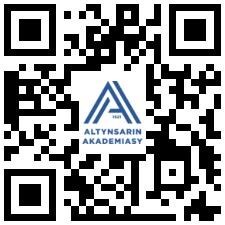 Педагоги могут работать с электронными вариантами ГОСО, ТУПов, Типовых учебных программ.  Пр. ТУП на 2022-2023 учебный год расположены здесь Изменения в ТУП начальной школы касаются обучающихся, которые начнут обучение с 1 класса 2022-2023 учебного года. Изменения в ТУП вводятся поэтапно: класс – 2022-2023 учебный год; класс - 2023-2024 учебный год; класс – 2024-2025 учебный год; 4 класс – 2025-2026 учебный год. № п/п Объекты контроля Норма 1 Посещение, наблюдение и анализ урока Не менее 8 уроков в месяц (для заместителей директоров). Не менее 4 уроков в месяц (для директора организации образования). Посещение урока зависит от цели наблюдения.  2 Проверка краткосрочных планов и среднесрочных планов В соответствии с планом внутришкольного контроля 3 Проверка электронных классных журналов В соответствии с планом внутришкольного контроля 4 Проверка проведения СОР и СОЧ По утвержденному графику школы 5 Использование педагогом дистанционных технологий и ЦОР в процессе обучения В соответствии с планом внутришкольного контроля № Перечень международных олимпиад: 1. Международная олимпиада по математике (International Mathematical Olympiad (Интернейшэнал Математикал Олимпиад) 2. Международная олимпиада по физике (International Physic Olympiad) (Интернейшэнал Физик Олимпиад) 3. Международная олимпиада по химии (International Chemistry Olympiad (Интернейшэнал Кэмистри Олимпиад) 4. Международная олимпиада по биологии (International Biology Olympiad) (Интернейшэнал Байолоджи Олимпиад) 5. Международная олимпиада по географии (International Geography Olympiad (Интернейшэнал Джиографи Олимпиад) 6. Международная олимпиада по информатике (International Olympiad in Informatic (Интернейшэнал Олимпиад Ин Информатик) 7. Международная олимпиада по лингвистике (International Linguistic Olympiad (Интернейшэнал Лингуистик Олимпиад) Рекомендуется критически подходить к качеству учебных материалов.  Объем текста должен быть небольшим. Необходимо оставить в тексте самое важное, сделав пометки о наличии дополнительного материала в случае, если тема заинтересовала обучающегося. Текст должен быть разбит на части. Желательно использовать тексты с инфографикой, так как визуализация позволяет более качественно понять материал и запомнить его. Задания и учебные блоки должны быть сбалансированными по объему и сложности Оценивание учебных достижений обучающихся Летней школы не проводится.  Домашнее задание в условиях Летней школы не задаётся. В Летней школе допускается свободная форма одежды для обучающихся Методические рекомендации по организации школьной Национальной академии образования имени Имедиации размещены на сайте Методические рекомендации по организации школьной Национальной академии образования имени И. Алтынсарина (https://uba.edu.kz/qaz). сайте ✓ Материалы об инновационных подходах к проведению классных часов размещены на сайте Национальной академии образования имени И. Алтынсарина (https://uba.edu.kz/qaz). ✓ Материалы об инновационных подходах к проведению классных часов размещены на сайте Национальной академии образования имени И. Алтынсарина (https://uba.edu.kz/qaz). Непрерывное развитие педагога в области воспитания предполагает Особые образовательные потребности Стратегия учителя С поведенческими и эмоциональными проблемами, неблагоприятными психологическими факторами (нарушения воспитания в семье, детско-родительские и внутрисемейные отношения) С поведенческими и эмоциональными проблемами, неблагоприятными психологическими факторами (нарушения воспитания в семье, детско-родительские и внутрисемейные отношения) Дети с выраженной виктимностью в поведении. Эту группу детей также можно подразделить на несколько категорий: дети, страдающие соматическими заболеваниями, либо ослабленные, часто и длительно болеющие дети; гипоактивные или медлительные дети; – депрессивные дети; Дети с нарушениями в эмоциональноволевой сфере (в основном подростки). – гиперактивные дети, а также дети с синдромом дефицита внимания; агрессивные дети; дети с девиантным поведением; Каждый конкретный опыт работы с детьми данной категории имеет индивидуальный характер. Все стратегии учителей определяются в сотрудничестве с семьей, психологом и с другими специалистами, кто может оказать помощь в адаптации и организации учебного процесса.  Дети, 	оставшиеся 	без 	попечения родителей Трудности детей-сирот в обучении в школе и впоследствии неуспех их социализации в современном 	обществе обусловлены специфическим 	социальным 	опытом сиротства, который включает в себя: - травму привязанности и опыт депривации основных потребностей; Трудности детей, оставшихся без попечения родителей, могут быть компенсированы: щадящими требованиями к успеваемости ребенка на начальных этапах его адаптации в приемной семье; использованием нестандартных форм обучения: обучение в разновозрастных группах, где реализуются эффективные механизмы посредничества; участие старших опыт жизни в асоциальном окружении, дисфункциональной семье; неудовлетворительные результаты социализации в условиях учреждения для детей-сирот. детей 	в обучении 	младших, 	формы взаимообучения; - опорой на интерес ребенка, когда опыт успеха в одной деятельности может быть перенесен в другие сферы деятельности. С барьерами социально-психологического, экономического, языкового культурного характера (педагогическая запущенность детей из семей социального риска, дети, испытывающие трудности адаптации в обществе (семьи беженцев, мигрантов, кандасов) С барьерами социально-психологического, экономического, языкового культурного характера (педагогическая запущенность детей из семей социального риска, дети, испытывающие трудности адаптации в обществе (семьи беженцев, мигрантов, кандасов) Образовательные потребности ребенкакандаса связаны с пятью разными группами характеристик: язык, базовые знания, эмоциональное состояние, социальные навыки, культурные нормы и правила. Эти образовательные потребности связаны, в первую очередь с языковыми проблемами, что предполагает особый подход к организации изучения государственного языка. Ребенок, оказавшийся в трудной ситуации (мигрантов, беженцев), нуждается в социализации.   Необходимо учитывать языковые проблемы на любом уроке и использовать ряд приёмов, помогающих ученику справляться с учебной деятельностью. В частности ребёнку может быть предоставлен выбор способов (устная или письменная форма ответа, графическое или образное представление) и темп выполнения задания, увеличено время на выполнение работы, возможность использовать графические схемы, краткие инструкции, алгоритмы в виде пиктограмм.   С ограниченными возможностями развития (нарушениями слуха, зрения, интеллекта, речи, опорно-двигательного аппарата, задержкой психического развития и эмоционально-волевыми расстройствами). С ограниченными возможностями развития (нарушениями слуха, зрения, интеллекта, речи, опорно-двигательного аппарата, задержкой психического развития и эмоционально-волевыми расстройствами). Неслышащие дети Неслышащие дети могут реагировать на голос повышенной громкости около уха,  но при этом без специального обучения не понимают слова и фразы.  Даже при использовании слуховых аппаратов или кохлеарных имплантов, неслышащие дети испытывают трудности в восприятии и понимании речи окружающих. Устная речь таких детей самостоятельно не развивается, поэтому их необходимо включать в длительную систематическую коррекционно-развивающую работу. Необходимо знать, что дети с нарушениями слуха воспринимают речь окружающих тремя способами: слухозрительно, на слух, зрительно. Обязательным условием успешного обучения ребенка с нарушением слуха в организации образования является адекватное определение степени нарушения слуховой функции и медикаментозное сопровождение, подбор модели слухового аппарата, его точная настройка с индивидуально изготовленным вкладышем и в соответствии с аудиограммой ребенка.    Совместно с формированием словесной речи в устной и письменной формах идет процесс развития познавательной деятельности личности ребенка. Рекомендуется говорить, всегда находясь лицом к ребенку. Не двигаться слишком много по классу, что позволит ученику читать по губам. Поощрять работу в парах (помощь соседа по парте в указании страницы, задачи, инструкции и т.д.). Слабослышащие дети Особенностью этих детей является дискомфорт к громким звукам, причем, чем больше нарушение слуха, тем явнее проявляется феномен ускоренного нарастания громкости.  У детей этой категории вибрационная чувствительность развита хорошо, поэтому Педагогам рекомендуется использовать в общении с таким ребенком все возможные и доступные для него средства: устная речь, естественные жесты, мимика и другие. Вопросы нужно ставить четко, кратко, чтобы дети могли осознать их, вдуматься в содержание, при этом стараться не торопить их с ответом, дать время на обдумывание.  они способны хорошо различать ритмический рисунок, играть на музыкальных инструментах и даже танцевать.  В учебном процессе необходимо использовать как можно шире иллюстративный материал.  Объём и содержание заданий на слушание и говорение можно изменять в зависимости от психоречевого развития обучающегося. Незрячие дети Потеря зрения приводит к ограничению восприятия окружающего мира, что сказывается на темпе развития ребенка: недостаточный уровень наглядно-образных представлений, пространственного мышления, ориентировки в пространстве, слабое развитие крупной и мелкой моторики, являющиеся причинами затруднений при обучении чтению, письму, счету, рисованию и др. Нарушения зрения вызывают вторичные функциональные отклонения (сужение поля зрения, сужение остроты зрения и др.), которые отрицательно сказываются на развитии ряда психических процессов: ощущения, восприятия, представлений и др.  Обучение незрячих детей в школе должно осуществляться с учётом особых задач, направленных на восстановление, коррекцию и компенсацию нарушенных и недостаточно развитых функций. Необходимо научить обучающегося владению приемами и способами ориентировки в предметно-пространственной и учебной среде: на рабочем месте, в учебнике, в тетради, на приборе (уметь быстро находить нужную страницу, строку, букву, клетку прибора); умению правильно размещать на парте учебные принадлежности; свободно ориентироваться в приборе Л. Брайля; использовать освоенные речевые формы устной и письменной речи для коммуникации и др.; Необходимо научить обучащихся обращаться за помощью к педагогу, одноклассникам при поиске школьных принадлежностей. Слабовидящие дети Большую часть детей с функциональными нарушениями 	составляют 	дети 	с амблиопией и косоглазием.  У детей со зрительными нарушениями замедленный темп, высокая зрительная утомляемость, требуется частый отдых для глаз. Обучающимся данной группы характерны: снижение 	общей 	и 	зрительной работоспособности; 	замедленное формирование 	предметно-практических действий; возникновение трудностей в овладении измерительными навыками и другие.  Необходимо ознакомиться с заключением врача-офтальмолога о состоянии зрения ученика. Если прописаны очки для постоянного ношения, то нужно следить, чтобы он неукоснительно выполнял эти требования. При общении с ребенком не рекомендуется стоять против света, на фоне окна. Следует давать больше времени для выполнения заданий. Наглядный и раздаточный материал должен быть крупный, хорошо узнаваемый по цвету, контуру, силуэту.  Во время урока рекомендуется называть каждого по имени, чтобы ребенок с нарушением зрения мог понять, кто говорит. 	Дети 	с 	нарушениями 	опорно-двигательного аппарата составляют широкую и неоднородную группу, основной характеристикой которой являются задержки формирования, недоразвитие, нарушение или утрата двигательных функций. Нарушения опорно-двигательного аппарата у детей могут быть обусловлены врожденными или рано приобретенными заболеваниями и повреждениями. Рекомендуется: обеспечение безбарьерного пространства;  создавать зоны для отдыха, занятий;  соблюдать санитарно-бытовые, социальнобытовые условия в соответствии с двигательной патологией.  Желательно чтобы в школе был специально оборудованный медицинский кабинет и  оборудованный зал для лечебной физической культуры.  Детям с неврологическим характером двигательных расстройств требуется психолого-педагогическое и логопедическое сопровождение, а также оказание лечебной и социальной помощи.  Дети с ортопедическим характером двигательных расстройств нуждаются в психологической поддержке и соблюдении щадящего индивидуального двигательного режима.  В случае, если речь ребенка малопонятна или практически недоступна, используются технологии невербальной коммуникации (карточки, предметы). По мере овладения ребенком практическими действиями необходимо сокращать объем оказания помощи от полного сопровождения всей операции (цепочки действий) к отдельным действиям, а также изменять характер помощи от неречевого (действий, предметов, жестов) к речевому (прямому указанию на недочеты, оценке действия, поощрению).    При беседе с ребенком постарайтесь находиться на одном уровне с ним, лучше присесть рядом с ним.  Дети с тяжелыми нарушениями речи (ТНР)  Детям с ТНР требуется больше времени для восприятия и понимания речи; внятного  произношения слов и согласования слов в предложении;  запоминания произвольного и осознанного выражения мысли. Детям с ТНР нужна помощь для  восприятия и понимания речи, для запоминания  и тем более для воспроизведения последовательности событий и сюжетных линий текста.  Быстрое утомление и снижение работоспособности требует спокойного темпа обучения.  Дети с ТНР долго не включаются в выполнение задания, могут иметь двигательные расстройства.  Им легче выполнять импульсивные и хаотичные движения.  Рекомендуется проконсультироваться с логопедом по каждому конкретному ученику для понимания общего недоразвития речи.  Предлагая задание, необходимо учитывать, что актуальные и потенциальные возможности одного и того же ребенка на занятиях могут различаться при выполнении разных типов заданий. Необходимо ставить вопросы четко, кратко, чтобы дети могли осознать их, вдуматься в содержание, стараться не торопить их с ответом, дать время на обдумывание. Рекомендуется рационально использовать разнообразный наглядный материал в соответствии с образовательными задачами.  Необходимо больше говорить с ребенком, озвучивая все действия, комментируя окружающее, не боясь повторения одних и тех же слов, произносить их четко, терпеливо, доброжелательно. Дети с задержкой психического развития характеризуются недостаточностью общего запаса знаний, незрелостью мышления, преобладанием игровых интересов, быстрой пресыщаемостью в интеллектуальной деятельности. Детям трудно соблюдать принятые в организации образования нормы поведения.  Дети с задержкой психического развития всегда нуждаются в особом внимании, так как испытывают трудности в самостоятельной организации своей деятельности.  Испытываемые ими трудности усугубляются их нервной системой: быстро Необходимо учитывать возрастные особенности детей, помнить о зоне ближнего и ближайшего развития.  Необходимо проговаривать вопросы четко, кратко, чтобы дети могли осознать их, вдуматься в содержание, при этом не торопить их с ответом, дать время на обдумывание. Ни в коем случае нельзя оценивать результаты труда ребенка в сравнении с другими детьми. Важно поощрять каждое отдельное продвижение вперед конкретного ребенка и оценивать не столько конечный результат, сколько познавательный процесс, деятельность ребенка, его динамику в развитии.  утомляются, работоспособность их падает, а иногда просто перестают выполнять начатую работу.  Особенности организации образовательного процесса для детей с нарушением интеллекта При легких формах умственной отсталости заметных изменений в физическом состоянии может не отмечаться. Изменения в физическом состоянии имеют место при врожденных заболеваниях, особенно связанных с нарушением хромосомного набора (например, болезнь Дауна, а также при наследственных формах олигофрении, связанных с нарушением обмена веществ).  Конечная цель обучения и воспитания детей с нарушением интеллекта – это социальная адаптация и профессиональнотрудовая подготовка. При включении ученика с умственной отсталостью в обычный класс педагогический совет школы утверждает для такого ученика индивидуальный учебный план и индивидуальные учебные программы, составленные на основе Типовых учебного плана и программ для обучающихся с умственной отсталостью (легкой или умеренной).   Необходимо дозировать объем и сложность учебного задания с учетом работоспособности и интеллектуальных возможностей ученика; использовать предметно-практическую деятельность, которая создает условия для понимания учебного материала.  Основными видами деятельности обучающихся с умеренной умственной отсталостью должны быть: наблюдение живой и неживой природы и явлений социальной жизни; предметно-практическая деятельность; игровые действия и игровая деятельность; хозяйственно-трудовая деятельность обучающихся; социальнобытовая деятельность; коммуникация с обучающимися и взрослыми ближайшего окружения. Дети с эмоционально-волевыми расстройствами (нарушениями общения и социального взаимодействия (аутизмом), нарушениями и трудностями поведения).  Ребенок может проявить себя умственно отсталым и высокоинтеллектуальным, парциально одаренным в какой-то области, но при этом не имеющим простейших бытовых и социальных навыков; один и тот же ребенок в одних ситуациях оказывается неуклюжим, а в других демонстрирует удивительную ловкость. Такие дети могут иметь особенности познавательной активности:  отсутствие любознательности и активности в освоении окружающего мира; - не дифференцирует предметы и материалы по возможностям их использования, действует с ними, не учитывая их свойства; замедленная обработка информации; - невозможность разделения внимания и отсутствие совместного внимания; Все педагоги и специалисты, работающие с обучающимся, должны принять общий подход относительно образовательного процесса, отклика на поведение ребенка, особенно в связи с использованием поощрений и наказаний и стараться не отступать от выполнимых задач, которые были поставлены. Часто сопровождение педагогом-ассистентом является необходимым условием для успешного включения ребенка с аутизмом в образовательную среду, особенно на период его адаптации. Важно следовать за естественной потребностью ребенка в познавательной деятельности, а не навязывать ее. Обучение должно проходить в позитивной атмосфере. Почти всем детям необходимо проговаривать последовательность своих действий вслух. Знание алгоритма – это сильная сторона детей с аутизмом. Нужно учить один раз и правильно. Один алгоритм для среднего и старшего возраста. Переучивать нельзя! фрагментарность зрительного внимания с преобладанием зрительного восприятия на периферии поля зрения и другие; Особенности 	в 	области 	социального взаимодействия: нарушения контактов с близкими людьми; - отсутствие улыбки в ответ на обращение взрослого; отсутствие адекватного контакта с детьми: не замечает других детей, почти или совсем не пытается дружить, общаться;  - отсутствие понимания норм и правил поведения в обществе и др. Особенности поведения: стереотипные (повторяющиеся) движения: постукивает пальцем, потряхивает рукой, раскачивается и др.; - чрезвычайно чувствителен к некоторым звуковым раздражителям; не реагирует на некоторые звуковые раздражители; - чрезмерное сосредоточение внимания на каких-либо предметах;  может испытывать множественные страхи: страх различных бытовых шумов, шелест газеты, жужжание комара, страхи, связанные с тактильной гиперестезией, но не бояться реальной опасности и др. Предлагаются следующие пути преодоления специфических характеристик ребенка с аутизмом: - доносить информацию через схемы, наглядные картинки; избегать переутомления; четко организовывать учебное пространство; использовать подписанные системы хранения; подписывать предметы, которыми пользуется ребенок; обращаться к ребенку по имени; обучать навыкам самообслуживания и бытовой ориентировки. При условии отсутствия страха нового помещения важно постепенно знакомить ребёнка с пространством организации образования, показав, где находится класс, где проходят занятия, где дети едят и др.; Для обозначения личных мест ребенка в классе (шкафчик, парта) можно использовать визуальные маркеры: определенная картинка, если ребенок умеет читать – его имя.  Педагогам необходимо объяснять обучающимся класса и их родителям причины, по которым ребенок с аутизмом ведет себя не так, как их сверстники. Необходимо прививать уважение к разнообразию окружающих.  4. 	ОСОБЕННОСТИ 	ОРГАНИЗАЦИИ 	УЧЕБНОГО КЛАССАХ ПРЕДШКОЛЬНОЙ ПОДГОТОВКИ ПРОЦЕССА В Сынып Оқу пәнінің атауы Үлгілік оқу жоспары ҚР БҒМ 2012 жылғы 8 қарашадағы №500 бұйрығымен бекітілген (толықтыруларымен және өзгерістерімен) Үлгілік оқу жоспары ҚР БҒМ 2012 жылғы 8 қарашадағы №500 бұйрығымен бекітілген (толықтыруларымен және өзгерістерімен) Үлгілік оқу жоспары ҚР БҒМ 2012 жылғы 8 қарашадағы №500 бұйрығымен бекітілген (толықтыруларымен және өзгерістерімен) Үлгілік оқу жоспары ҚР БҒМ 2012 жылғы 8 қарашадағы №500 бұйрығымен бекітілген (толықтыруларымен және өзгерістерімен) Сынып Оқу пәнінің атауы Үлгілік оқу жоспары (жаңартылған мазмұн) Үлгілік оқу жоспары (жаңартылған мазмұн) Үлгілік оқу жоспары (төмендетілген оқу жүктемесімен) Үлгілік оқу жоспары (төмендетілген оқу жүктемесімен) Сынып Оқу пәнінің атауы Апталық Жылдық Апталық Жылдық 1 Қазақ тілі  2 70 2 70 2 Қазақ тілі  3 108 2 70 3 Қазақ тілі  3 108 3 108 4 Қазақ тілі  4 144 3 108 Сынып Оқу пәнінің атауы Үлгілік оқу жоспары ҚР БҒМ 2012 жылғы 8 қарашадағы №500 бұйрығымен бекітілген (толықтыруларымен және өзгерістерімен) Үлгілік оқу жоспары ҚР БҒМ 2012 жылғы 8 қарашадағы №500 бұйрығымен бекітілген (толықтыруларымен және өзгерістерімен) Үлгілік оқу жоспары ҚР БҒМ 2012 жылғы 8 қарашадағы №500 бұйрығымен бекітілген (толықтыруларымен және өзгерістерімен) Үлгілік оқу жоспары ҚР БҒМ 2012 жылғы 8 қарашадағы №500 бұйрығымен бекітілген (толықтыруларымен және өзгерістерімен) Сынып Оқу пәнінің атауы Үлгілік оқу жоспары (жаңартылған мазмұн) Үлгілік оқу жоспары (жаңартылған мазмұн) Үлгілік оқу жоспары (төмендетілген оқу жүктемесімен) Үлгілік оқу жоспары (төмендетілген оқу жүктемесімен) Сынып Оқу пәнінің атауы Апталық Жылдық Апталық Жылдық 1 Қазақ тілі  2 70 2 70 2 Қазақ тілі  2 70 2 70 3 Қазақ тілі  3 108 2 70 4 Қазақ тілі  3 108 2 70 Жазба жұмыстарының түрлері Сыныптар Сыныптар Жазба жұмыстарының түрлері 1-сынып 2-сынып 3-сынып 4-сынып Сөздік диктант 3-5 сөз 5-7 сөз 7-9 сөз 9-10 сөз Диктант - 15-20 сөз 20-30 сөз 30-40 сөз Көшіріп жазу 9-12 сөз 12-16 сөз 16-20 сөз 20-25 сөз Жұмыс түрлері Дескрипторлар Сөздік диктант - естіген сөздерді қатесіз жазады Сөздік диктант - әріптерді дұрыс жазады Сөздік диктант - сөздерді орфографиялық ережелерге сәйкес жазады Көшіріп жазу - сөздерді дұрыс көшіріп жазады Көшіріп жазу - сөйлемдегі сөздердің орнын ауыстырмай және сөздерді орынды көшіріп жазады Шығарма, мазмұндама - берілген мәтіннің негізгі ойын анықтайды Шығарма, мазмұндама - мәтін бойынша қарапайым жоспар құрайды Шығарма, мазмұндама - мәтіннің мазмұнын жоспарға сәйкес жазады Шығарма, мазмұндама - тақырыптың мазмұнын ашып жазады Шығарма, мазмұндама - мәтіннің бастапқы стилін сақтайды (мазмұндама үшін) Шығарма, мазмұндама - сөздерді мағынасына сәйкес қолданады Сыныптар 1-сынып 2-сынып 3-сынып 4-сынып Сөз саны 20-25 сөз 30-40 сөз 45-55 сөз 55-60 сөз Сынып Бөлім/ортақ тақырып бойынша жиынтық бағалаудың саны Бөлім/ортақ тақырып бойынша жиынтық бағалаудың саны Бөлім/ортақ тақырып бойынша жиынтық бағалаудың саны Бөлім/ортақ тақырып бойынша жиынтық бағалаудың саны Сынып 1-тоқсан 2-тоқсан 3-тоқсан 4тоқс ан 2-сынып 2* 2* 2* 2* 3-сынып 2* 2* 2* 2* 4-сынып 2* 2* 2* 2* С ы- нып- тар Қазақ тілін меңгеру-дің деңгей- лері Жыл- дық оқу жүкте- ір сабақ та мең- Т2 меңгерудің лексикалық деңгейі Т2 меңгерудің лексикалық деңгейі Т2 меңгерудің лексикалық деңгейі Т2 меңгерудің лексикалық деңгейі Т2 меңгерудің лексикалық деңгейі Т2 меңгерудің лексикалық деңгейі С ы- нып- тар Қазақ тілін меңгеру-дің деңгей- лері Жыл- дық оқу жүкте- ір сабақ та мең- ір ап-қу жы- Актив сөздер саны Актив сөздер саны Актив сөздер саны Актив сөздер саны Но рма Но рма С ы- нып- тар Қазақ тілін меңгеру-дің деңгей- лері Жыл- дық оқу жүкте- ір сабақ та мең- ір ап-қу жы- Тоқсан бойынша Тоқсан бойынша Тоқсан бойынша Тоқсан бойынша Но рма Но рма месі- нің көлемі гері- летін сөз саны та- да лын- да 3in aх 1 А1 6 220 2 2 36 2 20 32 2 А1 02 288 8 8 54 8 88 96 3 А1 02 288 8 8 54 8 88 96 4 А2 36 252 4 4 72 4 52 64 Ескертулер *-12 сағат. (жиынтық бағалау) *-12 сағат. (жиынтық бағалау) *-12 сағат. (жиынтық бағалау) * Барлығы: 2974 /3098 * Барлығы: 2974 /3098 Виды письменных работ 2 класс 3 класс 4 класс Виды письменных работ 1 полуг 2 полуг 1 полуг 2 полуг 1 полуг 2 полуг Словарный диктант 3-5 слов 5-7 слов 7-9 слов 9-12 слов 10-12 слов 12-15 слов Контрольный диктант 30-35 слов 35-40 слов 45-50 слов 60-65 слов 65-70 слов 70-80 слов Контрольное списывание 30-35 слов 35-40 слов 45-50 слов 60-65 слов 65-70 слов 70-80 слов Обучающее изложение 35-40 слов 40-45 слов 50-55 слов 65-70 слов 75-80 слов 85-95 слов Обучающее сочинение 30-35 слов 35-40 слов 50-55 слов 55-70 слов 75-85 слов 90-100 слов № Виды работ Критерии/ дескрипторы 1 Диктант  (с грамматическими заданиями) пишет текст без искажений: добавление, пропуск и замена букв; умеет устанавливать соотношение букв и звуков; выполняет грамматические задания; расставляет знаки препинания по прочитанному материалу; правильно пишет слова при написании; умеет соблюдать орфографические нормы при написании слов. 2 Словарный диктант пишет слова без ошибок; умеет правильно писать слова, которые не подчиняются правилам. 3 Предупредительный 	диктант проводится 	на 	начальных 	этапах прохождения темы.  Цель- предупреждение ошибок путем объяснения орфограмм до написания текста знает правило, соответствующее проверяемому правописанию; использует правила правописания при написании слов; умеет правильно расставлять знаки препинания на фоне пройденного материала; умеет правильно писать слова, которые не подчиняются правилам. 4 Свободный диктант.  Текст сначала читается целиком, затем по частям (3-4 предложения); каждая часть пишется после повторного прочтения. Обучающиеся записывают каждую часть текста, запоминая ее. В процессе написания текста обучающиеся могут заменять отдельные слова и изменять структуру предложения.  Данный вид работы включает в себя элементы изложения. умеет подбирать/заменять слова по смыслу; умеет писать, запоминая  части текста; использует орфографические правила при написании слов; умеет расставлять знаки препинания по прочитанному материалу 5 Зрительный диктант. - умеет писать текст по памяти; Данный вид диктанта проводится с целью развития у обучающихся таких способностей, как зрение, слух, память и  познание предмета. Для зрительного диктанта можно взять букву, слог, 	отдельные 	слова, 	а 	также  словосочетание и небольшие тексты, загадки, пословицы, стихи для заучивания. Данный вид диктанта проводится с целью развития у обучающихся таких способностей, как зрение, слух, память и  познание предмета. Для зрительного диктанта можно взять букву, слог, 	отдельные 	слова, 	а 	также  словосочетание и небольшие тексты, загадки, пословицы, стихи для заучивания. умеет применять правила при написании орфограмм; расставляет знаки препинания по прочитанному материалу; проверяет написанный текст по образцу. 6 Иллюстрированный диктант («диктантмолчок») – учитель показывает молча предметную картинку, обучающиеся записывают слова по картинке молча. При самостоятельной проверке записанных слов учащиеся приобретают навыки работы со словарём. Иллюстрированный диктант («диктантмолчок») – учитель показывает молча предметную картинку, обучающиеся записывают слова по картинке молча. При самостоятельной проверке записанных слов учащиеся приобретают навыки работы со словарём. умеет сопоставлять образ в рисунке со словами; умеет писать изображенную картинку словами; умеет применять правила при написании орфограмм. 7 Выборочный диктант –  это письменная работа, при которой ученики из продиктованного текста выбирают 	и 	записывают словосочетания, слова или предложения на закрепляемое правило. Проведение выборочного 	диктанта 	занимает 	в среднем 5 минут. Выборочный диктант –  это письменная работа, при которой ученики из продиктованного текста выбирают 	и 	записывают словосочетания, слова или предложения на закрепляемое правило. Проведение выборочного 	диктанта 	занимает 	в среднем 5 минут. умеет подбирать слова с прочитанными орфограммами; умеет пользоваться орфографическим правилом при написании слова. 8 Творческий диктант - это  более  сложный   вид  диктанта   , требующий от учащихся применения знаний в новых условиях. Ставятся задания изменить грамматические формы слов, дополнить (распространить) предложение подходящими по смыслу словами, исключить лишние слова, заменить их другими, более удачными. Проведение творческих диктантов решает в комплексе вопросы правописания и развития устной и письменной речи учащихся. Этот вид диктанта целесообразно использовать при изучении частей речи (глаголов, прилагательных и др.), применение Творческий диктант - это  более  сложный   вид  диктанта   , требующий от учащихся применения знаний в новых условиях. Ставятся задания изменить грамматические формы слов, дополнить (распространить) предложение подходящими по смыслу словами, исключить лишние слова, заменить их другими, более удачными. Проведение творческих диктантов решает в комплексе вопросы правописания и развития устной и письменной речи учащихся. Этот вид диктанта целесообразно использовать при изучении частей речи (глаголов, прилагательных и др.), применение умеет подбирать определенное слово или грамматическую форму; умеет применять орфографическое правило при написании слов. которых делает нашу точной,  яркой, выразительной.   речь 9 Составление связного текста деформированных  предложений из умеет составлять текст из неправильно составленных предложений; сохраняет структуру текста; умеет без ошибок копировать составленный текст. 10 Краткое списывание может 	писать 	упрощенную 	форму предложения; использует правила правописания при написании слова. 11 Списывание 	предложений добавлением слов с умеет писать предложения, добавляя слова; использует правила правописания при написании предложений 12 Изложение - умеет последовательно изложить мысль; - соблюдает орфографические нормы. 13 Сочинение умеет составлять план; -умеет 	соблюдать 	последовательность мыслей; умеет 	соблюдать 	орфографические нормы. Количество суммативных работ по разделам/общим темам Количество суммативных работ по разделам/общим темам Количество суммативных работ по разделам/общим темам Количество суммативных работ по разделам/общим темам 1-четверть 2-четверть 3-четверть 4-четверть 2-класс 2* 2* 2* 2* 3-класс 2* 3* 3* 3* 4-класс 3* 3* 3* 3* Класс 1 полугодие 2 полугодие Класс обязательный уровень возможный уровень обязательный уровень возможный уровень 2 класс 40-50 слов 50-60 слов  50-60 слов 60-70 слов 3 класс 60-70 слов 70-80 слов 70-80 слов 80-90 слов 4 класс 80-90 слов 90-100 слов 90-105 слов 100-120 слов. № Виды заданий Критерии/дескрипторы 1 Решение 	задач 	с 	недостающими данными. Цель таких задач: формирование умений распознавать задачи с недостающими данными, преобразовывать их условие; получать недостающие данные из различных источников, совер-шенствовать вычислительные навыки умеет различать задачи с недостающими данными; может дополнить условие недостающей информацией; может 	дополнить 	краткую 	запись конкретной информацией 2 Решение задач с избыточными данными содействуют формированию умения находить в задачах лишние данные (данные не нужные для нахождения искомого) умеет различать задачи с избыточными данными; может изменять условие задачи; -может записать краткую запись к задаче и решить её 3 Графическая модель задачи- схема сюжетной задачи, помогающая учащимся понять данные в условии задачи может графически отображать текст задачи; может идентифицировать текст задачи  в соответствующую схему; может заполнить графическую модель данными; может составить решение к задаче 4 Творческие задания на поиск закономерностей. Для определения математической  закономерности есть определенное правило. Согласно этому правилу элементы представляют собой числовые, образные или иные ряды элементов в определенном порядке определяет правило закономерности;  - понимает, что элементы расположены по определенным правилам; может сгруппировать и сделать выводы Класс  Количество суммативных работ по разделам Количество суммативных работ по разделам Количество суммативных работ по разделам Количество суммативных работ по разделам СОЧ Класс  1-четверть 2- четверть 3- четверть 4- четверть в каждой четверти 2- кл 2 3 3 3 1 3-кл  3 3 3 3 1 4-кл  3 3 3 3 1 Класс Наименование учебного предмета Общая нагрузка, кол-во часов Общая нагрузка, кол-во часов Общая нагрузка, кол-во часов Общая нагрузка, кол-во часов Класс Наименование учебного предмета Приложение-1 Приложение-1 Приложение-11 Приложение-11 Класс Наименование учебного предмета недельная годовая недельная годовая 1 Естествознание 1 35 1 35 2 Естествознание 1 36 1 36 3 Естествознание 2 72 1 36 4 Естествознание 2 72 1 36 Класс Количество суммативных работ по разделам Количество суммативных работ по разделам Количество суммативных работ по разделам Количество суммативных работ по разделам СОЧ Класс 1- четверть 2- четверть 3- четверть 4- четверть Каждая четверть 2-кл 1 1 1 1 1 3-кл 1 1 1 1 1 4-кл 1 1 1 1 1 № Виды работ Критерийлер/Дескрипторлар 1 О семье Обучающиеся углубляют свои знания о семье, выделяют семейные ценности. - Может дать представление о семье; - Знает ценности семьи. 2 Культура Учащийся способен различать виды культур, нравственные качества культурного поведения. Объясняет, что национальная культура является основой ценностей и морали. может различать понятия «культура» и «культурное поведение»; может 	различать 	национальную 	и зарубежную культуру 3 О здоровье, личной гигиене, диете. Углублять знания о важности здоровья и способах его сохранения. умеет соблюдать личную гигиену; умеет соблюдать диету; знает и применяет оздоровительные меры.4 Знание 	по 	безопасности жизнедеятельности. Формирование 	представлений 	о стихийных бедствиях. знает правила дорожного движения; знает об оказании первой помощи; - знает правила пожарной, водо- и газобезопасности; сформировано понятие о стихийных бедствиях. Класс Количество суммативных работ по разделам Количество суммативных работ по разделам Количество суммативных работ по разделам Количество суммативных работ по разделам СОЧ Класс 1- четверть 2- четверть 3- четверть 4- четверть Каждое полугодие  2-кл 1 1 1 1 1 3-кл 1 1 1 1 1 4-кл 1 1 1 1 1 Сынып Оқу пәнінің атауы Оқу пәнінің атауы Жалпы жүктеме, сағат Жалпы жүктеме, сағат Жалпы жүктеме, сағат Жалпы жүктеме, сағат Сынып Оқу пәнінің атауы Оқу пәнінің атауы Үлгілік оқу жоспары Үлгілік оқу жоспары Үлгілік оқу жоспары (төмендетілген оқу жүктемесімен) Үлгілік оқу жоспары (төмендетілген оқу жүктемесімен) Сынып Оқу пәнінің атауы Оқу пәнінің атауы Апталық Жылдық Апталық Жылдық 5 Қазақ тілі  Қазақ тілі  3 108 3 108 6 Қазақ тілі  3 108 3 108 7 Қазақ тілі  3 108 2 72 8 Қазақ тілі  2 72 2 72 72 Қазақ тілі  2 72 2 72 қоғамдық-гуманитарлық бағыт қоғамдық-гуманитарлық бағыт қоғамдық-гуманитарлық бағыт қоғамдық-гуманитарлық бағыт 10 Қазақ тілі  2 72 2 72 11 Қазақ тілі  2 72 2 72 жаратылыстану-математика бағыты жаратылыстану-математика бағыты жаратылыстану-математика бағыты жаратылыстану-математика бағыты 10  Қазақ тілі  1 36 1 36 11  Қазақ тілі  1 36 1 36 Сынып Тыңдалым Оқылым Жазылым Айтылым Айтылым Сынып тыңдалым ұзақтығы мәтіндегі сөз саны Оқылым Жазылым диалог монолог 5 3-5 минут 200-300 сөз 300-400 сөз 150-200 сөз 6-8 сөйлем 8-10 сөйлем 6 3-7 минут 300-500 сөз 300-500 сөз 200-250 сөз 8-10 сөйлем 10-12 сөйлем 7 5-9 минут 300-700 сөз 500-700 сөз 250-300 сөз 10-12 сөйлем 12-14 сөйлем 8 5-11 минут 500-900 сөз 500-800 сөз 300-350 сөз 12-14сөйлем 14-16 сөйлем 9 5-13 минут 500-1000 сөз 500-900 сөз 350-400 сөз 12-14сөйлем 14-16сөйлем Сынып Оқу пәнінің атауы Жалпы жүктеме, сағат Жалпы жүктеме, сағат Жалпы жүктеме, сағат Жалпы жүктеме, сағат Жалпы жүктеме, сағат Жалпы жүктеме, сағат Жалпы жүктеме, сағат Жалпы жүктеме, сағат Сынып Оқу пәнінің атауы Үлгілік оқу жоспары Үлгілік оқу жоспары Үлгілік оқу жоспары Үлгілік оқу жоспары Үлгілік оқу жоспары (төмендетілген оқу жүктемесімен) Үлгілік оқу жоспары (төмендетілген оқу жүктемесімен) Үлгілік оқу жоспары (төмендетілген оқу жүктемесімен) Үлгілік оқу жоспары (төмендетілген оқу жүктемесімен) Сынып Оқу пәнінің атауы 1- тоқ сан 2- тоқ сан 3- тоқ сан 4- тоқ сан 1- тоқсан 2- тоқсан 3- тоқсан 4- тоқсан 5 Қазақ тілі 2 2 2 2 2 2 2 2 6 Қазақ тілі 2 2 2 2 2 2 2 2 7 Қазақ тілі 2 2 2 2 2 2 2 2 8 Қазақ тілі 2 2 2 2 2 2 2 2 9 Қазақ тілі 2 2 2 2 2 2 2 2 10(ҚГБ) Қазақ тілі 2 2 2 2 2 2 2 2 10(ЖМБ) Қазақ тілі 2 2 2 2 2 2 2 2 11 (ҚГБ) Қазақ тілі 2 2 2 2 2 2 2 2 11(ЖМБ) Қазақ тілі 2 2 2 2 2 2 2 2 Сынып Оқу пәнінің атауы Жалпы жүктеме, сағат Жалпы жүктеме, сағат Жалпы жүктеме, сағат Жалпы жүктеме, сағат Сынып Оқу пәнінің атауы Үлгілік оқу жоспары  Үлгілік оқу жоспары  Үлгілік оқу жоспары  (төмендетілген оқу жүктемесімен) Үлгілік оқу жоспары  (төмендетілген оқу жүктемесімен) Сынып Оқу пәнінің атауы Апталық Жылдық Апталық Жылдық 5 Қазақ әдебиеті 2 72 2 72 6 Қазақ әдебиеті 2 72 2 72 7 Қазақ әдебиеті 2 72 2 72 8 Қазақ әдебиеті 3 108 2 72 9 Қазақ әдебиеті 3 108 2 72 жаратылыстану-математика бағыты жаратылыстану-математика бағыты жаратылыстану-математика бағыты жаратылыстану-математика бағыты жаратылыстану-математика бағыты 10 Қазақ әдебиеті 2 72 2 72 11 Қазақ әдебиеті 2 72 2 72 қоғамдық-гуманитарлық бағыт қоғамдық-гуманитарлық бағыт қоғамдық-гуманитарлық бағыт қоғамдық-гуманитарлық бағыт қоғамдық-гуманитарлық бағыт 10 Қазақ әдебиеті 3 108 2 72 11 Қазақ әдебиеті 3 108 2 72 Сыныптар Міндетті деңгей Мүмкіндік деңгейі 5-сынып 105 – 115 сөз 120 – 150 сөз 6-сынып 120 – 130 сөз 150 – 170 сөз 7-сынып 135 – 140 сөз 170 – 150 сөз 8-сынып 145 – 150 сөз 155 – 160 сөз 9-сынып 160 – 180 сөз 170 – 200 сөз 10-сынып 190 – 200 сөз 200 – 220 сөз 11-сынып 220 – 250 сөз 250 – 300 сөз Сынып Жаңартылған мазмұндағы Үлгілік оқу жоспары бойынша  Жаңартылған мазмұндағы Үлгілік оқу жоспары бойынша  Жаңартылған мазмұндағы Үлгілік оқу жоспары бойынша  Жаңартылған мазмұндағы Үлгілік оқу жоспары бойынша  Сынып 1-тоқсан 2-тоқсан 3-тоқсан 4-тоқсан 5-сынып 2 2 2 2 6-сынып 2 2 2 2 7-сынып 2 2 2 2 8-сынып 2 2 2 2 9-сынып 2 2 2 2 10-сынып 2 2 2 2 11-сынып 2 2 2 2 Сынып Оқу жүктемесі төмендетілген Үлгілік оқу жоспары бойынша  Оқу жүктемесі төмендетілген Үлгілік оқу жоспары бойынша  Оқу жүктемесі төмендетілген Үлгілік оқу жоспары бойынша  Оқу жүктемесі төмендетілген Үлгілік оқу жоспары бойынша  Сынып 1-тоқсан 2-тоқсан 3-тоқсан 4-тоқсан 5-сынып 2 2 2 2 6-сынып 2 2 2 2 7-сынып 2 2 2 2 8-сынып 2 2 2 2 9-сынып 2 2 2 2 10-сынып 2 2 2 2 11-сынып 2 2 2 2 2-11 (12) сыныптардағы балдардың пайыздық мазмұны (%) Баға 0- 39 қанағаттанарлықсыз – «2» 40 - 64 қанағаттанарлық – «3» 65 - 84 жақсы – «4» 85 - 100 өте жақсы – «5» Баға Максимальды балл 	30 	болған пәндер 	үшінбалдар Максимальды  балл 40 болған  пәндер үшін балдар Максимальды балл50 болған пәндерүшін балдар  Максимальды балл  60 болған пәндер үшін балдар "2" 0-11 0-15 0-19 0-23 "3" 12-19 16-25 20-32 24-38 "4" 20-25 26-33 33-42 39-50 "5" 26-30 34-40 43-50 51-60 Сынып Оқу пәнінің атауы Үлгілік оқу жоспары Үлгілік оқу жоспары Үлгілік оқу жоспары (төмендетілген оқу жүктемесімен) Үлгілік оқу жоспары (төмендетілген оқу жүктемесімен) Сынып Оқу пәнінің атауы Апталық Жылдық Апталық Жылдық 1 Қазақ тілі  2 70 2 70 2 Қазақ тілі  3 108 2 72 3 Қазақ тілі  3 108 3 108 4 Қазақ тілі  4 144 3 108 Сынып Оқу пәнінің атауы Үлгілік оқу жоспары Үлгілік оқу жоспары Үлгілік оқу жоспары (төмендетілген оқу жүктемесімен) Үлгілік оқу жоспары (төмендетілген оқу жүктемесімен) Сынып Оқу пәнінің атауы Апталық Жылдық Апталық Жылдық 1 Қазақ тілі 2 70 2 70 2 Қазақ тілі  2 72 2 72 3 Қазақ тілі  3 108 2 72 4 Қазақ тілі  3 108 2 72 Жазба жұмыстарының Сыныптар Сыныптар түрлері 1-сынып 2-сынып 3-сынып 4-сынып Сөздік диктант 3-5 сөз 5-7 сөз 7-9 сөз 9-10 сөз Диктант - 15-20 сөз 20-30 сөз 30-40 сөз Көшіріп жазу 9-12 сөз 12-16 сөз 16-20 сөз 20-25 сөз Сынып Бөлім/ортақ тақырып бойынша жиынтық бағалаудың саны Бөлім/ортақ тақырып бойынша жиынтық бағалаудың саны Бөлім/ортақ тақырып бойынша жиынтық бағалаудың саны Бөлім/ортақ тақырып бойынша жиынтық бағалаудың саны Сынып 1-тоқсан 2-тоқсан 3-тоқсан 4-тоқсан 2-сынып 2* 2* 2* 2* 3-сынып 2* 2* 2* 2* 4-сынып 2* 2* 2* 2* Сы- нып- тар Қазақ тілін меңгеру- дің деңгей- Жыл- дық оқу жүк- теме- сінің көле- мі Бір  саб- ақта мең- гері- летін сөз саны Т2 меңгерудің лексикалық деңгейі Т2 меңгерудің лексикалық деңгейі Т2 меңгерудің лексикалық деңгейі Т2 меңгерудің лексикалық деңгейі Т2 меңгерудің лексикалық деңгейі Т2 меңгерудің лексикалық деңгейі Т2 меңгерудің лексикалық деңгейі Сы- нып- тар Қазақ тілін меңгеру- дің деңгей- Жыл- дық оқу жүк- теме- сінің көле- мі Бір  саб- ақта мең- гері- летін сөз саны Бір аптада Оқу жылында Актив сөздер саны Актив сөздер саны Актив сөздер саны Актив сөздер саны Норма Норма Сы- нып- тар Қазақ тілін меңгеру- дің деңгей- Жыл- дық оқу жүк- теме- сінің көле- мі Бір  саб- ақта мең- гері- летін сөз саны Бір аптада Оқу жылында Тоқсан бойынша Тоқсан бойынша Тоқсан бойынша Тоқсан бойынша Норма Норма Сы- нып- тар Қазақ тілін меңгеру- дің деңгей- Жыл- дық оқу жүк- теме- сінің көле- мі Бір  саб- ақта мең- гері- летін сөз саны Бір аптада Оқу жылында 1 2 3 4 min maх лері 1 А 1 66 2 4 120 32 32 36 32 120 132 2 А 1 102 2 6 188 48 48 54 48 188 196 3 А 1 102 2 6 188 48 48 54 48 188 196 4 А 2 136 2 8 252 64 64 72 64 252 264 Ескертулар  Ескертулар  * 12 сағат (Жиынтық бағалау) * 12 сағат (Жиынтық бағалау) * 12 сағат (Жиынтық бағалау) *Барлығы 2974/3098 *Барлығы 2974/3098 Сынып Оқу пәнінің атауы Үлгілік оқу жоспары  Үлгілік оқу жоспары  Үлгілік оқу жоспары  (төмендетілген оқу жүктемесімен) Үлгілік оқу жоспары  (төмендетілген оқу жүктемесімен) Сынып Оқу пәнінің атауы Апталық Жылдық Апталық Жылдық 5 Қазақ тілі мен әдебиеті 4 144 4 144 6 Қазақ тілі мен әдебиеті  4 144 4 144 7 Қазақ тілі мен әдебиеті 4 144 3 108 8 Қазақ тілі мен әдебиеті 4 144 3 108 9 Қазақ тілі мен әдебиеті 4 144 3 108 10-11 (ҚГБ) Қазақ тілі мен әдебиеті 4 144 3 108 10-11 (ЖМБ)  Қазақ тілі мен әдебиеті 4 144 3 108 Сынып Бөлім/ортақ тақырып бойынша жиынтық бағалау рәсімдерінің саны Бөлім/ортақ тақырып бойынша жиынтық бағалау рәсімдерінің саны Бөлім/ортақ тақырып бойынша жиынтық бағалау рәсімдерінің саны Бөлім/ортақ тақырып бойынша жиынтық бағалау рәсімдерінің саны Сынып 1-тоқсан 2-тоқсан 3-тоқсан 4-тоқсан 5-сынып 2 2 2 2 6-сынып 2 2 2 2 7-сынып 2 2 2 2 8-сынып 2 2 2 2 9-сынып 2 2 2 2 10- сынып 2 2 2 2 11- сынып 2 2 2 2 Сы- нып- тар Қазақ тілін меңгеру- дің деңгей- лері Жыл- дық оқу жүк- теме- сінің көле- мі Бір  саб- ақта мең- гері- летін сөз саны Т2 меңгерудің лексикалық деңгейі Т2 меңгерудің лексикалық деңгейі Т2 меңгерудің лексикалық деңгейі Т2 меңгерудің лексикалық деңгейі Т2 меңгерудің лексикалық деңгейі Т2 меңгерудің лексикалық деңгейі Т2 меңгерудің лексикалық деңгейі Т2 меңгерудің лексикалық деңгейі Сы- нып- тар Қазақ тілін меңгеру- дің деңгей- лері Жыл- дық оқу жүк- теме- сінің көле- мі Бір  саб- ақта мең- гері- летін сөз саны Бір аптада Оқу жылында Актив сөздер саны Актив сөздер саны Актив сөздер саны Актив сөздер саны Норма Норма Сы- нып- тар Қазақ тілін меңгеру- дің деңгей- лері Жыл- дық оқу жүк- теме- сінің көле- мі Бір  саб- ақта мең- гері- летін сөз саны Бір аптада Оқу жылында Тоқсан бойынша Тоқсан бойынша Тоқсан бойынша Тоқсан бойынша Норма Норма Сы- нып- тар Қазақ тілін меңгеру- дің деңгей- лері Жыл- дық оқу жүк- теме- сінің көле- мі Бір  саб- ақта мең- гері- летін сөз саны Бір аптада Оқу жылында 1 2 3 4 min maх 5 В 1 170 3 10 318 80 80 90 80 318 330 6 В 1 170 3 10 318 80 80 90 80 318 330 7 В 1 170 3 10 318 80 80 90 80 318 330 8 В 1 170 3 10 318 80 80 90 80 318 330 9 В 1 170 3 10 318 80 80 90 80 318 330 10 В 2 170 3 10 318 80 80 90 80 318 330 11 170 3 10 318 80 80 90 80 318 330 Ескертулар  * 12 сағат (Жиынтық бағалау) * 12 сағат (Жиынтық бағалау) * 12 сағат (Жиынтық бағалау) *Барлығы 2974/3098 *Барлығы 2974/3098 Класс Oбщий oбъем, час. Oбщий oбъем, час. Oбщий oбъем, час. Oбщий oбъем, час. Класс Типовой учебный план Типовой учебный план Типовой учебный план (с сокращением учебной нагрузки) Типовой учебный план (с сокращением учебной нагрузки) Класс Недельная Годовая Недельная Годовая 5 3 108 3 108 6 3 108 3 108 7 3 108 2 72 8 2 72 2 72 9 2 72 2 72 10 ОГН 2 72 2 72 10 ЕМН 1 36 1 36 11 ОГН 2 72 2 72 11 ЕМН 1 36 1 36 Класс Количество суммативных оцениваний за раздел/сквозную тему Количество суммативных оцениваний за раздел/сквозную тему Количество суммативных оцениваний за раздел/сквозную тему Количество суммативных оцениваний за раздел/сквозную тему Класс 1 четверть 2 четверть 3 четверть 4 четверть 5 класс 2 2 2 2 6 класс 2 2 2 2 7 класс 2 2 2 2 8 класс 2 2 2 2 9 класс 2 2 2 2 10 класс ОГН 2 2 2 2 10 класс ЕМН 1 1 1 1 11класс ОГН 2 2 2 2 11класс ЕМН 1 1 1 1 Класс Oбщий oбъем, час. Oбщий oбъем, час. Oбщий oбъем, час. Oбщий oбъем, час. Типовой учебный план Типовой учебный план Типовой учебный план (с сокращением учебной нагрузки)  Типовой учебный план (с сокращением учебной нагрузки)  Недельная Годовая Недельная Годовая 5 2 72 2 72 6 2 72 2 72 7 2 72 2 72 8 3 108 2 72 9 3 108 2 72 10 ОГН 3 108 2 72 10 ЕМН 2 72 2 72 11 ОГН 3 108 2 72 11 ЕМН 2 72 2 72 Класс Количество суммативных оцениваний за раздел/сквозную тему Количество суммативных оцениваний за раздел/сквозную тему Количество суммативных оцениваний за раздел/сквозную тему Количество суммативных оцениваний за раздел/сквозную тему Класс 1 четверть 2 четверть 3 четверть 4 четверть 5 2 2 2 2 6 2 2 2 2 7 2 2 2 2 8 2 2 2 2 9 2 2 2 2 10 ОГН 2 22  2 2 11 ОГН 2 22  2 2 10 ЕМН 2 22  2 2 11 ЕМН 2 22  2 2 Класс Oбщий oбъем, час. Oбщий oбъем, час. Oбщий oбъем, час. Oбщий oбъем, час. 	Типовой учебный план 	 	Типовой учебный план 	 Типовой учебный план  (с сокращением учебной нагрузки) Типовой учебный план  (с сокращением учебной нагрузки) Недельная Годовая Недельная Годовая 5 3 108 2 108 6 3 108 2 108 7 3 108 3 108 8 3 108 3 108 9 3 108 3 108 10 ОГН, ЕМН 2 72 2 72 11 ОГН, ЕМН 2 72 2 72 Класс Oбщий oбъем, час. Oбщий oбъем, час. Oбщий oбъем, час. Oбщий oбъем, час.  	Типовой учебный план  	Типовой учебный план Типовой учебный план (с сокращением учебной нагрузки) Типовой учебный план (с сокращением учебной нагрузки) Недельная Годовая Недельная Годовая 5 2 72 2 72 6 2 72 2 72 7 2 72 2 72 8 2 72 2 72 9 2 72 2 72 10 ОГН, ЕМН 2 72 2 72 11ОГН, ЕМН 2 72 2 72 Уровни владения языком Классы Казахский (Т2) /Русский язык (Я2) А1 1 класс А1 начинающий А1 2 класс А1средний А1 3 класс А1 продвинутый А2 4 класс А2 начинающий А2 5 класс А2 средний А2 6 класс А2 продвинутый В1 7 класс В1 начинающий В1 8 класс В1 средний В1 9 класс В1 продвинутый В2 10 класс В2 средний В2 11 класс В2 продвинутый Русски й язык  как неродн ой  (Я 2) Уровни владения русским языком Кол-во слов за оди н урок Лексический уровень владения Я2 Лексический уровень владения Я2 Лексический уровень владения Я2 Лексический уровень владения Я2 Лексический уровень владения Я2 Лексический уровень владения Я2 Лексический уровень владения Я2 Лексический уровень владения Я2 Лексический уровень владения Я2 Русски й язык  как неродн ой  (Я 2) Уровни владения русским языком Кол-во слов за оди н урок за не де л ю за 	уч. год Количество активных 	(новых, ключевых) слов Количество активных 	(новых, ключевых) слов Количество активных 	(новых, ключевых) слов Количество активных 	(новых, ключевых) слов Допустимые нормы  Допустимые нормы  Допустимые нормы  Русски й язык  как неродн ой  (Я 2) Уровни владения русским языком Кол-во слов за оди н урок за не де л ю за 	уч. год по четвертям  по четвертям  по четвертям  по четвертям  Лексика 	на входе Лексика 	на выходе Лексика 	на выходе Русски й язык  как неродн ой  (Я 2) Уровни владения русским языком Кол-во слов за оди н урок за не де л ю за 	уч. год 1 2 3 4 низкий средний высокий 5 класс А2 - 5 3 9 270 63 63 81 63 444 714 870 6 класс А2 - 6 3 9 270 63 63 81 63 714 984 1190 7 класс А2 - 7 3 9 270 63 63 81 63 984 1254 1500 8 класс А2 - 8 3 9 270 63 63 81 63 1254 1524 1800 9 класс А2 - 9 3 9 270 63 63 81 63 1524 1794 2110 10 класс В1 3 6 168 39 39 51 39 1794 1962 2320 11 класс В2 (на С 1) 3 6 168 39 39 51 39 1962 2130 2550 Класс Количество суммативного оценивания за раздел/сквозную тему Количество суммативного оценивания за раздел/сквозную тему Количество суммативного оценивания за раздел/сквозную тему Количество суммативного оценивания за раздел/сквозную тему Класс 1 четверть 2 четверть 3 четверть 4 четверть 5 2  2 2 2 6 2 2 2 2 7 2 2 2 2 8 2 2 2 2 9 2 2 2 2 10 2 2 2 2 11 2 2 2 2 Класс Название учебного предмета Oбщий объем, час. Oбщий объем, час. Oбщий объем, час. Oбщий объем, час. Класс Название учебного предмета Типовой учебный план Типовой учебный план Типовой учебный план (с сокращением учебной нагрузки)  Типовой учебный план (с сокращением учебной нагрузки)  Класс Название учебного предмета Недельная Годовая Недельная Годовая  с казахским/русским языком обучения  с казахским/русским языком обучения  с казахским/русским языком обучения  с казахским/русским языком обучения  с казахским/русским языком обучения 2-4 Иностранный язык 2 72 2 72 5-9 Иностранный язык 3 108 3 108 10-11, ОГН Иностранный язык 3 108 3 108 10-11, ЕМН Иностранный язык 3 108 2 72  с уйгурским/узбекским/таджикским языком обучения  с уйгурским/узбекским/таджикским языком обучения  с уйгурским/узбекским/таджикским языком обучения  с уйгурским/узбекским/таджикским языком обучения  с уйгурским/узбекским/таджикским языком обучения 2 Иностранный язык 2 72 1,5 54 3-4 Иностранный язык 2 72 2 72 5-9 Иностранный язык 2 72 2 72 10-11, ОГН Иностранный язык  3 108 2 72 10-11, ЕМН Иностранный язык 3 108 2 72 Класс Языковой уровень по учебному предмету  «Английский язык» «Английский язык» 2 класс А1 low (низкий) 3 класс А1 mid (средний) 4 класс А1 high (высокий) 5 класс low-mid A2 (ниже среднего) 6 класс mid-high A2 (выше среднего) 7 класс low B1 (ниже среднего) 8 класс mid B1(низкий) 9 класс high B1(высокий) 10 класс В2 low –mid (ниже среднего) 11 класс В2 (высокий) «Немецкий язык», «Французский язык» «Немецкий язык», «Французский язык» 2-4 классы А1 5-9 классы А2 10-11 классы В1 (средний - В1.2) Класс Количество процедур суммативного оценивания за раздел/сквозную тему Количество процедур суммативного оценивания за раздел/сквозную тему Количество процедур суммативного оценивания за раздел/сквозную тему Количество процедур суммативного оценивания за раздел/сквозную тему Класс 1 четверть 2 четверть 3 четверть 4 четверть 2 класс 2 2 2 2 3 класс 2 2 2 2 4 класс 2 2 2 2 5 класс 2 2 2 2 6 класс 2 2 2 2 7 класс 2 2 2 2 8 класс 2 2 2 2 9 класс 2 2 2 2 10 класс 2 2 2 2 11 класс 2 2 2 2 Класс  Наименование  учебного предмета Общая нагрузка, час Общая нагрузка, час Общая нагрузка, час Общая нагрузка, час Класс  Наименование  учебного предмета Типовой  учебный план (основной)  Типовой  учебный план (основной)  Типовой  учебный план (с сокращением учебной нагрузки)  Типовой  учебный план (с сокращением учебной нагрузки)  Класс  Наименование  учебного предмета Недельная Годовая  Недельная Годовая  5 Математика 5 180 5 180 6 Математика 5 180 5 180 7 Алгебра 3 108 2 72 7 Геометрия 2 72 1 36 8 Алгебра 3 108 2 72 8 Геометрия 2 72 1 36 9 Алгебра 3 108 2 72 9 Геометрия 2 72 1 36 10 (ЕМН) Алгебра и начала анализа 4 144 3 108 10 (ОГН) Алгебра и начала анализа 3 108 2 72 10 (ЕМН) Геометрия 2 68 2 72 10 (ОГН) Геометрия 1 36 1 36 11 (ЕМН) Алгебра и начала анализа 4 144 3 108 11 (ОГН) Алгебра и начала анализа 3 108 2 72 11 (ЕМН) Геометрия 2 68 2 72 11 (ОГН) Геометрия 1 36 1 36 Виды Типовых учебных программ Класс  Приказы МОН РК обновленного содержания 5-9 № 545 от 25.10.2017 г.  обновленного содержания 10-11 № 352 от 27.07.2017 г.  № 105 от 07.03.2019 г.  (Геометрия, 10-11 классы, ЕМН, долгосрочный план) с сокращением учебной нагрузки 7-11 № 496 от 27.11.2020 г.  (Алгебра, 7-9 классы, Геометрия, 7-9 классы, Алгебра и начала анализа 10-11 классы, ЕМН; ОГН) учебных программ по общеобразовательным предметам, факультативам для общеобразовательных организаций»). курсам по выбору и Наименование предмета Классы  Типовые учебные планы (основные) Типовые учебные планы  (с сокращением учебной нагрузки) Математика 5-6 СОР, СОЧ СОР, СОЧ Алгебра  7-9 СОР, СОЧ СОР, СОЧ Геометрия 7-9 СОР, СОЧ СОР, полугодие Алгебра и начала анализа 10-11  (ЕМН) СОР, СОЧ СОР, СОЧ Алгебра и начала анализа 10-11 (ОГН) СОР, СОЧ СОР, СОЧ Геометрия 10-11  (ЕМН) СОР, СОЧ СОР, СОЧ Геометрия 10-11 (ОГН) СОР, полугодие СОР, полугодие Типовые учебные планы  Типовые учебные планы  Типовые учебные планы  Типовые учебные планы  1 четверть 2 четверть 3 четверть 4 четверть 5 класс Математика  3 2 3 2 6 класс 	 Математика 2 2 3 3 Типовые учебные планы (с сокращением учебной нагрузки) Типовые учебные планы (с сокращением учебной нагрузки) Типовые учебные планы (с сокращением учебной нагрузки) Типовые учебные планы (с сокращением учебной нагрузки) 1 четверть 2 четверть 3 четверть 4 четверть 5 класс Математика  3 2 3 2 6 класс 	Математика 	 2 2 3 3 Типовые учебные планы  Типовые учебные планы  Типовые учебные планы  Типовые учебные планы  1 четверть 2 четверть 3 четверть 4 четверть 7 класс Алгебра 2 2 2 1 8 класс Алгебра 1 2 3 1 9 класс  Алгебра 2 2 2 2 Типовые учебные планы (с сокращением учебной нагрузки) Типовые учебные планы (с сокращением учебной нагрузки) Типовые учебные планы (с сокращением учебной нагрузки) Типовые учебные планы (с сокращением учебной нагрузки) 1 четверть 2 четверть 3 четверть 4 четверть 7 класс Алгебра 2 2 1 1 8 класс Алгебра 1 1 2 1 9 класс Алгебра 2 1 1 2 Типовые учебные планы  Типовые учебные планы  Типовые учебные планы  Типовые учебные планы  1 четверть 2 четверть 3 четверть 4 четверть 7 класс Геометрия 1 2 2 1 8 класс Геометрия 1 1 1 1 9 класс  Геометрия 1 1 1 1 Типовые учебные планы (с сокращением учебной нагрузки) Типовые учебные планы (с сокращением учебной нагрузки) Типовые учебные планы (с сокращением учебной нагрузки) Типовые учебные планы (с сокращением учебной нагрузки) 1 четверть 2 четверть 3 четверть 4 четверть 7 класс Геометрия 1 2 1 1 8 класс Геометрия 1 1 1 1 9 класс  Геометрия 1 1 1 1 Типовые учебные планы  Типовые учебные планы  Типовые учебные планы  Типовые учебные планы  1 четверть 2 четверть 3 четверть 4 четверть 10 класс ЕМН Алгебра и начала анализа 3 3 3 2 10 класс ОГН Алгебра и начала анализа 2 2 2 1 10 класс ЕМН Геометрия 1 1 2 1 10 класс ОГН Геометрия 1 1 2 1 Типовые учебные планы (с сокращением учебной нагрузки) Типовые учебные планы (с сокращением учебной нагрузки) Типовые учебные планы (с сокращением учебной нагрузки) Типовые учебные планы (с сокращением учебной нагрузки) 1 четверть 2 четверть 3 четверть 4 четверть 10 класс ЕМН Алгебра и начала анализа 3 2 2 2 10 класс ОГН Алгебра и начала  анализа 2 2 2 2 Типовые учебные планы  Типовые учебные планы  Типовые учебные планы  Типовые учебные планы  1 четверть 2 четверть 3 четверть 4 четверть 11 класс ЕМН Алгебра и начала анализа 2 2 3 1 11 класс ОГН Алгебра и начала анализа 1 2 2 1 11 класс ЕМН Геометрия 1 1 1 1 11 класс ОГН Геометрия 1 1 1 1 Типовые учебные планы (с сокращением учебной нагрузки) Типовые учебные планы (с сокращением учебной нагрузки) Типовые учебные планы (с сокращением учебной нагрузки) Типовые учебные планы (с сокращением учебной нагрузки) 1 четверть 2 четверть 3 четверть 4 четверть 11 класс ЕМН Алгебра и начала анализа 2 1 3 1 11 класс ОГН Алгебра и начала анализа 1 2 2 1 12. 	ОСОБЕННОСТИ 	ПРЕПОДАВАНИЯ 	УЧЕБНЫХ 	ПРЕДМЕТОВ «ЦИФРОВАЯ ГРАМОТНОСТЬ» В 1-4 КЛАССАХ И «» В5-11 КЛАССАХ Класс Количество суммативных оцениваний за раздел Количество суммативных оцениваний за раздел Количество суммативных оцениваний за раздел Количество суммативных оцениваний за раздел Класс 1 четверть 2 четверть 3 четверть 4 четверть 5 класс 1 1 1 1 6 класс 1 1 2 1 7 класс 2 1 2 1 8 класс 1 1 2 1 9 класс 2 1 2 1 10 класс (ОГН) 2 1 1 1 11 класс (ОГН) 1 1 2 1 10 класс (ЕМН) 2 1 1 1 11 класс (ЕМН) 1 2 2 1 13. 	ОСОБЕННОСТИ 	ПРЕПОДАВАНИЯ «ЕСТЕСТВОЗНАНИЕ», 5-6 КЛАССЫ УЧЕБНОГО ПРЕДМЕТА Класс Количество суммативных оценок по разделу/общей теме Количество суммативных оценок по разделу/общей теме Количество суммативных оценок по разделу/общей теме Количество суммативных оценок по разделу/общей теме Класс 1-я четверть 2-я четверть 3-я четверть 4-я четверть 5 2 1 2 2 6 2 1 2 2 Класс Количество суммативных оценок по разделу/общей теме Количество суммативных оценок по разделу/общей теме Количество суммативных оценок по разделу/общей теме Количество суммативных оценок по разделу/общей теме Класс 1-я четверть 2-я четверть 3-я четверть 4-я четверть 5 1 1 1 2 6 1 1 1 2 14. 	ОСОБЕННОСТИ 	ПРЕПОДАВАНИЯ «ФИЗИКА», 7-11 КЛАСС УЧЕБНОГО ПРЕДМЕТА Класс Объем учебной нагрузки, в часах Объем учебной нагрузки, в часах Объем учебной нагрузки, в часах Объем учебной нагрузки, в часах Класс Типовой учебный план Типовой учебный план Типовой учебный план  (с сокращением учебной  нагрузки) Типовой учебный план  (с сокращением учебной  нагрузки) Класс Недельная  Годовая  Недельная  Годовая  7 2 72 1 36 8 2 72 1 36 9 2 72 1 36 Обязательные предметы Обязательные предметы Предмет по выбору Предмет по выбору 10 (ОГН) 1 36 2 72 10 (ЕМН) 2 72 3 108 11 (ОГН) 1 36 2 72 11 (ЕМН) 2 72 3 108 	По Типовым учебным планам  	 	По Типовым учебным планам  	 	По Типовым учебным планам  	 	По Типовым учебным планам  	 Класс 1 четверть 2 четверть 3 четверть 4 четверть 7 2 2 2 2 8 2 2 3 1 9 2 2 1 2 По Типовым учебным планам (с сокращением учебной нагрузки) По Типовым учебным планам (с сокращением учебной нагрузки) По Типовым учебным планам (с сокращением учебной нагрузки) По Типовым учебным планам (с сокращением учебной нагрузки) Класс 1 четверть 2 четверть 3 четверть 4 четверть 7 2 2 1 1 8 2 2 2 1 9 2 2 1 2 Класс Количество суммативного оценивания за раздел Количество суммативного оценивания за раздел Количество суммативного оценивания за раздел Количество суммативного оценивания за раздел Класс 1 четверть 2 четверть 3 четверть 4 четверть 10 класс, ЕМН 3 3 3 2 10 класс, ОГН 2 2 3 2 11 класс, ЕМН 3 3 3 2 11 класс, ОГН 2 2 2 1 Класс Количество суммативного оценивания за раздел Количество суммативного оценивания за раздел Количество суммативного оценивания за раздел Количество суммативного оценивания за раздел Класс 1 четверть 2 четверть 3 четверть 4 четверть 10 класс, ЕМН 3 3 3 2 10 класс, ОГН 3 3 3 2 11 класс, ЕМН 3 3 3 2 11 класс, ОГН 3 3 2 1 Класс  Лабораторная работа   Практическая работа По Типовым учебным планам  По Типовым учебным планам  По Типовым учебным планам  7 10 8 8 11 7 9 4 6 По Типовым учебным планам  планам (с сокращением учебной нагрузки) По Типовым учебным планам  планам (с сокращением учебной нагрузки) По Типовым учебным планам  планам (с сокращением учебной нагрузки) 7 10 0 8 11 0 9 4 0 Класс Направления Лабораторная работа   Практическая работа По Типовым учебным планам По Типовым учебным планам По Типовым учебным планам 10 ОГН 2 0 10 ЕМН 5 0 11 ОГН 5 0 11 ЕМН 3 0 По Типовым учебным планам (с сокращением учебной нагрузки) По Типовым учебным планам (с сокращением учебной нагрузки) По Типовым учебным планам (с сокращением учебной нагрузки) 10 ОГН 2 1 10 ЕМН 6 14 11 ОГН 5 0 11 ЕМН 5 4 Для повышения интереса учащихся к физике мы предлагаем веб-сайты, на которых можно найти примерные темы для исследований. Их можно дополнять, изменять в зависимости от интересов педагога и школьников.  Занимательные темы исследований помогут учащимся углубить свои знания по предмету, познакомиться с наукой.   Ссылки на сайты: 15. 	ОСОБЕННОСТИ 	ПРЕПОДАВАНИЯ «ХИМИЯ», 7-11 КЛАССЫ УЧЕБНОГО ПРЕДМЕТА Класс Наименование учебного предмета Нагрузка, часы Нагрузка, часы Нагрузка, часы Нагрузка, часы Класс Наименование учебного предмета Типовой учебный план  Типовой учебный план  Типовой учебный план  (с сокращением учебной нагрузки)  Типовой учебный план  (с сокращением учебной нагрузки)  Класс Наименование учебного предмета Недельная Годовая Недельная Годовая 7 Химия 1 36 1 36 8 Химия 2 72 1 36 9 Химия 2 72 1 36 10-11 (ОГН)  Химия 1 36 2 72 10-11 (ЕМН)  Химия 2 72 3 108 Класс  Типовые учебные планы  Типовые учебные планы  Типовые учебные планы  Типовые учебные планы  Класс  1 четверть 2 четверть 3 четверть 4 четверть 7 класс 2 2 2 2 8 класс 3 2 3 2 9 класс 3 2 3 3 Класс  Типовые учебные планы (с сокращением учебной нагрузки) Типовые учебные планы (с сокращением учебной нагрузки) Типовые учебные планы (с сокращением учебной нагрузки) Типовые учебные планы (с сокращением учебной нагрузки) Класс  1 четверть 2 четверть 3 четверть 4 четверть 7 класс 2 2 2 2 8 класс 2 1 2 1 9 класс 2 1 2 1 Класс Количество суммативного оценивания за раздел Количество суммативного оценивания за раздел Количество суммативного оценивания за раздел Количество суммативного оценивания за раздел Класс 1 четверть 2 четверть 3 четверть 4 четверть 10 (ЕМН) 2 2 2 2 10 (ОГН) 1 1 1 1 11 (ЕМН) 2 2 2 2 11 (ОГН) 1 1 1 1 Класс Количество суммативного оценивания за раздел Количество суммативного оценивания за раздел Количество суммативного оценивания за раздел Количество суммативного оценивания за раздел Класс 1 четверть 2 четверть 3 четверть 4 четверть 10 (ЕМН) 3 2 3 3 10 (ОГН) 2 2 3 2 11 (ЕМН) 2 2 3 3 11 (ОГН) 2 1 2 1 Класс  Направление Кол-во работ лабораторных Кол-во практических работ 10 ЕМН 6 1 11 ЕМН 7 1 10 ОГН 3 0 11 ОГН 5 0 16. 	ОСОБЕННОСТИ 	ПРЕПОДАВАНИЯ «БИОЛОГИЯ», 7-11 КЛАССЫ УЧЕБНОГО ПРЕДМЕТА Класс  Типовой учебный план Типовой учебный план Типовой учебный план с сокращением учебной нагрузки Типовой учебный план с сокращением учебной нагрузки В неделю (час.) В учебном году (час.) В неделю (час.) В учебном году (час.) 7 2 72 1 36 8 2 72 1 36 9 2 72 1 36 10-класс ЕМН 2 72 3 108 10- класс ОГН 1 36 2 72 11- класс ЕМН 2 72 3 108 11-класс ОГН 1 36 2 72 Типовая учебная программа по предмету «Биология» для 7-9 классов обновленного содержания утверждены приказом Министра образования и науки Республики Казахстан от 25 октября 2017 года № 545.  По итогам экспертизы учебников и УМК по учебным предметам в Типовую учебную программу по предмету «Биология» для 7-9 классов были внесены изменения и утверджены приказом Министра образования и науки Республики Казахстан от 26 июля 2019 года № 334.  А именно, изменения внесены в подраздел «Размножение» в 9 классе: тема «Виды контрацепции, их значение и применение» изложена в новой редакции «Виды контрацепции. Заболевания, передающиеся половым путем: СПИД, сифилис, гонорея, гепатит В, С. Меры профилактики»; исключена цель обучения «исследовать особенности строения мужских и женских половых клеток»;  Класс  Количество СОР  Количество СОР  Класс  1-четверть 2-четверть 3-четверть 4-четверть 7 3 3 3 3 8 3 2 3 3 9 3 3 3 3 10 ЕМН 2 3 3 3 10 ОГН 1 1 1 1 11 ЕМН  2 3 3 3 11 ОГН 1 1 1 1 Класс  Количество СОР Количество СОР Класс  1-четверть 2-четверть 3-четверть 4-четверть 7 1 1 1 1 8 1 1 1 1 9 1 1 1 1 10 ЕМН 2 3 3 3 10 ОГН 2 3 3 3 11 ЕМН 3 3 3 2 11 ОГН 2 3 3 3 Классы Лабораторные работы Моделирование Лабораторные работы Моделирование По обновленному содержанию По обновленному содержанию По обновленному содержанию С сокращением нагрузки С сокращением нагрузки 7 14 4 12 2 8 14 2 9 2 9 8 6 5 4 10 ЕМН 8 4 4 3 10 ОГН 5 1 5 1 11 ЕМН 13 3 4 2 11 ОГН 7 2 7 2 17. 	ОСОБЕННОСТИ 	ПРЕПОДАВАНИЯ 17. 	ОСОБЕННОСТИ 	ПРЕПОДАВАНИЯ 17. 	ОСОБЕННОСТИ 	ПРЕПОДАВАНИЯ УЧЕБНОГО ПРЕДМЕТА «ГЕОГРАФИЯ», 7-11 КЛАССЫУЧЕБНОГО ПРЕДМЕТА Класс  Количество суммативных оцениваний за раздел Количество суммативных оцениваний за раздел Количество суммативных оцениваний за раздел Количество суммативных оцениваний за раздел Класс  1 четверть 2 четверть  3 четверть  4 четверть  7 класс 3 2 3 3 8 класс  3 3 3 2 9 класс 3 2 3 3 10 класс, ЕМН 3 1 2 2 10 класс, ОГН 2 1 2 2 11 класс, ЕМН 3 1 2 2 11 класс, ОГН 2 1 2 2 Класс  Количество суммативных оцениваний за раздел Количество суммативных оцениваний за раздел Количество суммативных оцениваний за раздел Количество суммативных оцениваний за раздел Класс  1 четверть 2 четверть  3 четверть  4 четверть  7 класс 2 2 2 2 8 класс  2 2 2 2 9 класс 2 2 2 2 10 класс, ЕМН 3 1 2 2 10 класс, ОГН 3 1 2 2 11 класс, ЕМН 3 1 2 2 11 класс, ОГН 3 1 2 2 Класс Наименование учебного предмета Нагрузка, часы Нагрузка, часы Нагрузка, часы Нагрузка, часы Класс Наименование учебного предмета Типовой учебный план  Типовой учебный план  Типовой учебный план  (с сокращением учебной нагрузки)  Типовой учебный план  (с сокращением учебной нагрузки)  Класс Наименование учебного предмета Недельная Годовая Недельная Годовая 5 История Казахстана 2 72 2 72 6 История Казахстана 2 72 2 72 7 История Казахстана 2 72 1 36 8 История Казахстана 2 72 1 36 9 История Казахстана 2 72 1 36 Класс Количество суммативного оценивания за раздел Количество суммативного оценивания за раздел Количество суммативного оценивания за раздел Количество суммативного оценивания за раздел Количество суммативного оценивания за раздел Количество суммативного оценивания за раздел Количество суммативного оценивания за раздел Количество суммативного оценивания за раздел Класс Типовой учебный план   Типовой учебный план   Типовой учебный план   Типовой учебный план   Типовой учебный план  (с сокращением учебной нагрузки) Типовой учебный план  (с сокращением учебной нагрузки) Типовой учебный план  (с сокращением учебной нагрузки) Типовой учебный план  (с сокращением учебной нагрузки) Класс 1 четв. 2 четв. 3 четв. 4 четв. 1 четв. 2 четв. 3 четв. 4 четв. 5 1 2 2 3 6 1 1 3 2 7 2 2 3 1 2 2 2 1 8 1 1 2 2 1 1 2 2 9 2 2 2 2 2 2 2 2 10 (ОГН, ЕМН) 1 1 1 1 1 1 1 1 11 (ОГН, ЕМН) 1 1 1 1 1 1 1 1 В 2022-2023 учебном году по учебному предмету «История Казахстана» будут использоваться следующие учебники: 5-й класс – учебник «История Казахстана» для 5-го класса (эпоха древности: более 1 млн. лет назад – V в.); 6-й класс – учебник «История Казахстана» для 7 (6)-го класса или учебник «История Казахстана» (эпоха средневековья: VI - XVII вв.); 7-й класс – учебник «История Казахстана»  для 8 (7)-го класса (период нового времени: XVIII - XIX вв.); 8-й класс - учебник «История Казахстана» для 8-го класса (новейшее время: первая половина XX века); 9-й класс – учебники «История Казахстана» период новейшей истории (вторая половина XX века - по настоящее время). Класс Наименование учебного предмета Общая нагрузка, час Общая нагрузка, час Общая нагрузка, час Общая нагрузка, час Класс Наименование учебного предмета Типовой 	учебный план   Типовой 	учебный план   Типовой учебный план  (с сокрашением учебной нагрузки) Типовой учебный план  (с сокрашением учебной нагрузки) Класс Наименование учебного предмета Недельная  Годовая  Недельная  Годовая   5-9 Всемирная история 1 36 1 36 10-11 (ОГН)  Всемирная история 2 72 3 108 10-11 (ЕМН) Всемирная история 1 36 2 72      Класс Количество суммативного оценивания за раздел Количество суммативного оценивания за раздел Количество суммативного оценивания за раздел Количество суммативного оценивания за раздел      Класс 1 четверть 2 четверть 3 четверть 4 четверть 5  2 2 2 2 6  2 2 2 2 7 2 2 2 2 8  2 2 2 2 9  2 2 2 2 10-11 (ОГН, ЕМН) 1 1 1 1 По типовому учебному плану (с сокращением учебной нагрузки) По типовому учебному плану (с сокращением учебной нагрузки) По типовому учебному плану (с сокращением учебной нагрузки) По типовому учебному плану (с сокращением учебной нагрузки) По типовому учебному плану (с сокращением учебной нагрузки) 10 -11 (ОГН, ЕМН) 1 1 1 1 Класс Наименование учебного предмета Нагрузка, часы Нагрузка, часы Нагрузка, часы Нагрузка, часы Класс Наименование учебного предмета Типовой учебный план  Типовой учебный план  Типовой учебный план  (с сокращением учебной нагрузки)  Типовой учебный план  (с сокращением учебной нагрузки)  Класс Наименование учебного предмета Недельная Годовая Недельная Годовая 9 Основы права 1 36 1 36 10-11 (ОГН)  Основы права 1 36 3 108 10-11 (ЕМН)  Основы права 1 36 2 72 Класс Количество суммативного оценивания за раздел Количество суммативного оценивания за раздел Количество суммативного оценивания за раздел Количество суммативного оценивания за раздел Класс 1 четверть 2 четверть 3 четверть 4 четверть 9 1 1 1 1 10-11(ОГН) 1 1 1 2 10-11(ЕМН) 1 1 1 2 Типовой учебный план  (с сокращением учебной нагрузки) Типовой учебный план  (с сокращением учебной нагрузки) Типовой учебный план  (с сокращением учебной нагрузки) Типовой учебный план  (с сокращением учебной нагрузки) 1 четверть 1 четверть 1 четверть 1 четверть 9 1 1 1 1 10-11(ОГН) 1 1 1 2 10-11(ЕМН) 1 1 1 2 19. 	ОСОБЕННОСТИ 	ПРЕПОДАВАНИЯ 	УЧЕБНОГО «ФИЗИЧЕСКАЯ КУЛЬТУРА», 1-11 КЛАССЫ ПРЕДМЕТА Класс Образовательные области и учебные предметы Общая нагрузка, часы Общая нагрузка, часы Общая нагрузка, часы Общая нагрузка, часы Класс Образовательные области и учебные предметы Типовой учебный план Приложение 1-3 Типовой учебный план Приложение 1-3 Типовой учебный план (с сокращением учебной нагрузки)  Приложение 11-15 Типовой учебный план (с сокращением учебной нагрузки)  Приложение 11-15 Класс Образовательные области и учебные предметы Недельная Годовая Недельная Годовая Инвариантный компонент Инвариантный компонент Инвариантный компонент Инвариантный компонент Инвариантный компонент Инвариантный компонент 1 Физическая культура 3 105 2 70 2 Физическая культура 3 108 2 72 3 Физическая культура 3 108 2 72 4 Физическая культура 3 108 2 72 Вариативный компонент Вариативный компонент Вариативный компонент Вариативный компонент Вариативный компонент Вариативный компонент Физическая культура: спортивные игры Физическая культура: спортивные игры - - 4 144 Класс Образовательные области и учебные предметы Общая нагрузка, часы Общая нагрузка, часы Общая нагрузка, часы Общая нагрузка, часы Класс Образовательные области и учебные предметы Типовой учебный план Приложение 6-8 Типовой учебный план Приложение 6-8 Типовой учебный план (с сокращением учебной нагрузки)  Приложение 16-20 Типовой учебный план (с сокращением учебной нагрузки)  Приложение 16-20 Класс Образовательные области и учебные предметы Недельная Годовая Недельная Годовая Инвариантный компонент Инвариантный компонент Инвариантный компонент Инвариантный компонент Инвариантный компонент Инвариантный компонент 5 Физическая культура 3 108 2 72 6 Физическая культура 3 108 2 72 6 Физическая культура 3 108 2 72 8 Физическая культура 3 108 2 72 9 Физическая культура 3 108 2 72 Вариативный компонент Вариативный компонент Вариативный компонент Вариативный компонент Вариативный компонент Вариативный компонент Физическая культура: спортивные игры Физическая культура: спортивные игры - - 5 180 Класс Образовательные области и учебные предметы Общая нагрузка, часы Общая нагрузка, часы Общая нагрузка, часы Общая нагрузка, часы Класс Образовательные области и учебные предметы Типовой учебный план Типовой учебный план Типовой учебный план (с сокращением учебной нагрузки) Типовой учебный план (с сокращением учебной нагрузки) Класс Образовательные области и учебные предметы Недельная Годовая Недельная Годовая общественно-гуманитарное направление и естественно-математическое направление общественно-гуманитарное направление и естественно-математическое направление общественно-гуманитарное направление и естественно-математическое направление общественно-гуманитарное направление и естественно-математическое направление общественно-гуманитарное направление и естественно-математическое направление общественно-гуманитарное направление и естественно-математическое направление Инвариантный компонент Инвариантный компонент Инвариантный компонент Инвариантный компонент Инвариантный компонент Инвариантный компонент 10 Физическая культура 3 108 2 72 11 Физическая культура 3 108 2 72 Вариативный компонент Вариативный компонент Вариативный компонент Вариативный компонент Вариативный компонент Вариативный компонент Физическая культура: спортивные игры Физическая культура: спортивные игры - - 2 72 Части программы Разделы программы Учебные четверти. Количество часов Учебные четверти. Количество часов Учебные четверти. Количество часов Учебные четверти. Количество часов Учебные четверти. Количество часов Части программы Разделы программы 1 2 3 4 Σ Базовая 1. Легкая атлетика 7 - - 7 14 Базовая 2. Спортивные игры 15 8 15 7 45 Базовая Футбол 8 - - 7 15 Базовая Баскетбол - 8 7 - 15 Базовая Волейбол 7 - 8 - 15 Базовая 3. Гимнастика - 9 - - 9 4. Лыжная подготовка* - - 10 - 10 5. Плавание** - - - 6 6 Всего по базовой части 22 17 25 20 84 Вариативная Углубленное изучение конкретной спортивной игры по выбору организации образования (или футбол, или волейбол, или баскетбол) 4 5+4 5 4+2 24 Общее количество часов за учебный год Общее количество часов за учебный год 26 22+4 30 24+2 108 Части программы Разделы программы Учебные четверти. Количество часов Учебные четверти. Количество часов Учебные четверти. Количество часов Учебные четверти. Количество часов Части программы Разделы программы 1 2 3 4 Σ Базовая 1. Легкая атлетика 7 - - 7 14 Базовая 2. Спортивные игры 15 8 15 7 45 Базовая Футбол 8 - - 7 15 Базовая Баскетбол - 8 7 - 15 Базовая Волейбол 7 - 8 - 15 Базовая 3. Гимнастика - 9 - - 9 Базовая 4. Лыжная подготовка* - - 10 - 10 Базовая 5. Плавание** - - - 6 6 Базовая Всего по базовой части 22 17 25 20 84 Вариативная Углубленное изучение конкретной спортивной игры по выбору организации образования (или футбол, или волейбол, или баскетбол). 4 5+4 5 4+2 24 Общее количество часов за учебный год Общее количество часов за учебный год 26 22+4 30 24 108 Класс Образовательные области и учебные предметы Общая нагрузка, часы Общая нагрузка, часы Общая нагрузка, часы Общая нагрузка, часы Класс Образовательные области и учебные предметы Приложение 85-94 Типовой учебный план МОН РК 26.01.2022 г. Приказ №25 к приказу Министра образования и науки Республики Казахстан от 8 ноября 2012 года № 500 Приложение 85-94 Типовой учебный план МОН РК 26.01.2022 г. Приказ №25 к приказу Министра образования и науки Республики Казахстан от 8 ноября 2012 года № 500 Приложение 21-30 Типовой учебный план (с сокращением учебной нагрузки) МОН РК 26.01.2022 г. Приказ №25 к приказу Министра образования и науки Республики Казахстан от 8 ноября 2012 года № 500 Приложение 21-30 Типовой учебный план (с сокращением учебной нагрузки) МОН РК 26.01.2022 г. Приказ №25 к приказу Министра образования и науки Республики Казахстан от 8 ноября 2012 года № 500 Класс Образовательные области и учебные предметы Недельная Годовая Недельная Годовая Недельная Годовая Недельная Годовая общественно-гуманитарное направление и естественно-математическое направление общественно-гуманитарное направление и естественно-математическое направление общественно-гуманитарное направление и естественно-математическое направление общественно-гуманитарное направление и естественно-математическое направление общественно-гуманитарное направление и естественно-математическое направление общественно-гуманитарное направление и естественно-математическое направление Инвариантный компонент Инвариантный компонент Инвариантный компонент Инвариантный компонент Инвариантный компонент Инвариантный компонент 10 Начальная военная и технологическая подготовка 1 36 1 36 11 Начальная военная и технологическая подготовка 1 36 1 36 Вариативный компонент Вариативный компонент Вариативный компонент Вариативный компонент Вариативный компонент Вариативный компонент а также 30 часов для проведения учебно-полевых (лагерных) сборов за счет часов вариативного компонента а также 30 часов для проведения учебно-полевых (лагерных) сборов за счет часов вариативного компонента а также 30 часов для проведения учебно-полевых (лагерных) сборов за счет часов вариативного компонента а также 30 часов для проведения учебно-полевых (лагерных) сборов за счет часов вариативного компонента а также 30 часов для проведения учебно-полевых (лагерных) сборов за счет часов вариативного компонента а также 30 часов для проведения учебно-полевых (лагерных) сборов за счет часов вариативного компонента Названия Авторы Год выпуска «Домбыра үйрену мектебі» (Школа игры на домбре) Л.Хамиди, Б. Гизатов 1983 г.  	 «Домбыра үйрену мектебі» (Школа игры на домбре) А. Жайымов, С. Буркитова, Б. Ыскаков «Домбыра үйрену мектебі» 1992г.  «Мұрагер». Методическая программа обучение игре на домбре  А. Райымбергенов, С. Райымбергенова, Ұ.Байбосынова, М. Ержанов 1985 г. «Домбыра үйрену әдістемесі» (Методическая рекомендация обучение игре на домбре М. Ержанов 2018 г. «Домбыра ойнау оңай ма?  (Методическое пособие) Ж. Нажимеденов 2013 г. «Домбыра»  (Методические пособие) Ж. Жузбаев 2020 г.  «Домбыраны сандық тәсілмен үйрету» Методическое пособие К.Саден 2021г.  22. 	ОСОБЕННОСТИ 	ПРЕПОДАВАНИЯ «ХУДОЖЕСТВЕННЫЙ ТРУД»    УЧЕБНОГО ПРЕДМЕТАКласс Образовательные области и учебные предметы Общая нагрузка, часы Общая нагрузка, часы Общая нагрузка, часы Общая нагрузка, часы Класс Образовательные области и учебные предметы Типовой учебный план Типовой учебный план Типовой учебный план (с сокращением учебной нагрузки) Типовой учебный план (с сокращением учебной нагрузки) Класс Образовательные области и учебные предметы Недельная Годовая Недельная Годовая Инвариантный компонент Инвариантный компонент Инвариантный компонент Инвариантный компонент Инвариантный компонент 2 Художественный труд 1 36 1 36 3 Художественный труд 1 36 1 36 4 Художественный труд 1 36 1 36 Класс Образовательные области и учебные предметы Общая нагрузка, часы Общая нагрузка, часы Общая нагрузка, часы Общая нагрузка, часы Класс Образовательные области и учебные предметы Типовой учебный план Типовой учебный план Типовой учебный план (с сокращением учебной нагрузки) Типовой учебный план (с сокращением учебной нагрузки) Класс Образовательные области и учебные предметы Недельная Годовая Недельная Годовая Инвариантный компонент Инвариантный компонент Инвариантный компонент Инвариантный компонент Инвариантный компонент 5 Художественный труд 2 72 2 72 6 Художественный труд 2 72 2 72 6 Художественный труд 1 36 1 36 8 Художественный труд 1 36 1 36 9 Художественный труд 1 36 1 36 Классы Количество практических работ Количество графических работ 10-класс 1 2 11-класс - 2 24. 	ОСОБЕННОСТИ 	ИЗУЧЕНИЯ 	ПРЕДМЕТА ПРЕДПРИНИМАТЕЛЬСТВА И БИЗНЕСА», 10-11 КЛАССЫ «ОСНОВЫ Сынып Оқу пәнінің атауы Үлгілік оқу жоспары (жаңартылған мазмұн) Үлгілік оқу жоспары (жаңартылған мазмұн) Сынып Оқу пәнінің атауы Апталық Жылдық 5 Қазақ тілі 3 108 6 Қазақ тілі 3 108 7 Қазақ тілі 3 108 8 Қазақ тілі 4 144 9 Қазақ тілі 4 144 10 Қазақ тілі 4 144 11 Қазақ тілі 4 144 Сынып Оқу пәнінің атауы Жалпы жүктеме, сағат Жалпы жүктеме, сағат Сынып Оқу пәнінің атауы Үлгілік оқу жоспары (жаңартылған мазмұн) Үлгілік оқу жоспары (жаңартылған мазмұн) Сынып Оқу пәнінің атауы Апталық Жылдық 5 Қазақ әдебиеті 5 180 6 Қазақ әдебиеті 5 180 7 Қазақ әдебиеті 5 180 8 Қазақ әдебиеті 5 180 9 Қазақ әдебиеті 5 180 10 Қазақ әдебиеті 6 216 11 Қазақ әдебиеті 6 216 Сынып Оқу пәнінің атауы Жалпы жүктеме, сағат Жалпы жүктеме, сағат Сынып Оқу пәнінің атауы Үлгілік оқу жоспары (жаңартылған мазмұн) Үлгілік оқу жоспары (жаңартылған мазмұн) Сынып Оқу пәнінің атауы Апталық Жылдық 5 Абайтану 1 36 6 Абайтану» 1 36 7 Абайтану 1 36 8 Абайтану 2 72 9 Абайтану 2 72 10 Абайтану 2 72 11 Абайтану 2 72 Сынып 	Жаңартылған мазмұндағы Үлгілік оқу жоспары бойынша  	 	Жаңартылған мазмұндағы Үлгілік оқу жоспары бойынша  	 	Жаңартылған мазмұндағы Үлгілік оқу жоспары бойынша  	 	Жаңартылған мазмұндағы Үлгілік оқу жоспары бойынша  	 Сынып 1-тоқсан 2-тоқсан 3-тоқсан 4-тоқсан 5-сынып 2 2 2 2 6-сынып 2 2 2 2 7-сынып 2 2 2 2 8-сынып 2 2 2 2 9-сынып 2 2 2 2 10-сынып 2 2 2 2 11-сынып 2 2 2 2 Сынып Жаңартылған мазмұндағы Үлгілік оқу жоспары бойынша  Жаңартылған мазмұндағы Үлгілік оқу жоспары бойынша  Жаңартылған мазмұндағы Үлгілік оқу жоспары бойынша  Жаңартылған мазмұндағы Үлгілік оқу жоспары бойынша  Сынып 1-тоқсан 2-тоқсан 3-тоқсан 4-тоқсан 5-сынып 3 3 3 3 6-сынып 3 3 3 3 7-сынып 3 3 3 3 8-сынып 3 3 3 3 9-сынып 3 3 3 3 10-сынып 3 3 3 3 11-сынып 3 3 3 3 Сынып Жаңартылған мазмұндағы Үлгілік оқу жоспары бойынша  Жаңартылған мазмұндағы Үлгілік оқу жоспары бойынша  Жаңартылған мазмұндағы Үлгілік оқу жоспары бойынша  Жаңартылған мазмұндағы Үлгілік оқу жоспары бойынша  Сынып 1-тоқсан 2-тоқсан 3-тоқсан 4-тоқсан 5-сынып 1 1 1 1 6-сынып 1 1 1 1 7-сынып 1 1 1 1 8-сынып 1 1 1 1 9-сынып 1 1 1 1 10-сынып 1 1 1 1 11-сынып 1 1 1 1 Элективті курстар 10 сынып 11 сынып Сағат саны барлығы Журналистика негіздері 1 1 2 72 Академиялық жазылым 1 1 2 72 Когнитивтік лингвистика 1 1 2 72 Шетел тілі (түрік) 1 1 2 72 Шешендік сөз өнері 1 1 2 72 Вечерняя школа самостоятельна в определении годового календарного учебного графика, в выборе системы оценок, порядка и периодичности учебного графика, в выборе системы оценок, порядка и периодичности 31. 	ОСОБЕННОСТИ ОРГАНИЗАЦИИ ОБРАЗОВАТЕЛЬНОГО ПРОЦЕССА 	В ОБРАЗОВАНИЯ  ОРГАНИЗАЦИЯХ ДОПОЛНИТЕЛЬНОГО ПРОЦЕССА В ШКОЛАХ ПРИ БОЛЬНИЦЕ1 Обеспечение учебно-воспитательного процесса в организациях среднего образования Обеспечение учебно-воспитательного процесса в организациях среднего образования 8 1 1.1 Основные нормативные правовые акты по организации учебновоспитательного процесса в организациях образования 8 1 1.2 Особенности организации учебно-воспитательной работы в организациях образования 11 1 1.3 Особенности организации работы по оцениванию учебных достижений и восполнению пробелов знаний у обучающихся 18 1 1.4 Особенности организации обучения в дистанционном формате 24 1 1.5 Особенности организации обучения на дому 25 1 1.6 Особенности организации работы Летней школы 26 1 1.7 Образовательные ресурсы: учебники, учебно-методические комплексы, цифровые ресурсы и информационные системы 27 1 1.8 Аттестация 	организаций 	образования, 	руководителей, педагогов 27 1 1.9 Организация ротации руководителей организаций образования 32 1 1.10 Подушевое 	финансирование 	организаций 	среднего образования 32 1 1.11 Внедрение пилотных проектов 33 2 Обеспечение организации воспитательной работы в организациях среднего образования Обеспечение организации воспитательной работы в организациях среднего образования 34 2 2.1 Реализация 	воспитательной 	работы 	в 	организациях образования 34 2 2.2 Организация 	психологической 	службы 	в 	организациях образования 45 2 2.3 Социальная деятельность в организациях образования 47 2 2.4 Организация деятельности самоуправления обучающихся в организациях образования 47 2 2.5 Организация работы попечительского совета 48 3 Инклюзивное образование Инклюзивное образование 48 3 3.1 Нормативно-правовое обеспечение инклюзивного образования 48 3 3.2 Рекомендации по созданию инклюзивной образовательной среды 49 3 3.3 Организация 	службы 	психолого-педагогического сопровождения 	обучающихся 	в 	организациях 	среднего образования 57 4 Особенности 	организации 	учебного 	процесса 	в 	классах предшкольной подготовки Особенности 	организации 	учебного 	процесса 	в 	классах предшкольной подготовки 69 5 Особенности преподавания учебных предметов начальных классов (14 классы) Особенности преподавания учебных предметов начальных классов (14 классы) 69 6 Особенности организации обучения предмету «Казахский язык», «Казахская литература» (для классов с казахским языком обучения) 5-11 классы 97 7 Особенности преподавания учебных предметов «Қазақ тілі» (Т2), «Қазақ тілі мен әдебиеті» (с неказахским языком обучения), 1-11 классы 124 8 Особенности преподавания предметов «Русский язык», «Русская литература» (в школах с русским языком обучения), 5-11 классы 135 9 Особенности преподавания учебных предметов «Русский язык», «Русский язык и литература» (с нерусским языком обучения), 5-11 классы 146 10 Особенности преподавания учебных предметов «Английский язык», «Немецкий язык», «Французский язык», 2-11 классы 152 11 Особенности преподавания учебных предметов «Математика», «Алгебра», «Алгебра и начала анализа», «геометрия», 5-11 классы 161 12 Особенности преподавания учебных предметов «Цифровая грамотность» в 1-4 классах и «Информатика» в 5-11 классах 169 13 Особенности преподавания учебного предмета «Естествознание», 5-6 классы 174 14 Особенности преподавания учебного предмета «Физика», 7-11 класс 178 15 Особенности преподавания учебного предмета «Химия», 7-11 классы 188 16 Особенности преподавания учебного предмета «Биология», 7-11 классы 193 17 Особенности преподавания учебного предмета «География», 7-11 классы 199 18 	Особенности 	преподавания 	учебных 	предметов 	«История казахстана», «Всемирная история», «Основы права», 5-11 классы 204 19 Особенности 	преподавания 	учебного 	предмета 	«Физическая культура», 1-11 классы 231 20 Особенности преподавания учебного предмета «Начальная военная и технологическая подготовка», 10–11 классы 239 21 Особенности преподавания предмета «Музыка», 1–6 классы 246 22 Особенности преподавания учебного предмета «Художественный труд» 250 23 Особенности преподавания предмета «Графика и проектирование», 10-11 классы 255 24 Особенности изучения предмета «Основы предпринимательства и бизнеса», 10-11 классы 257 25 Курс «Глобальные компетенции» в 5-11 классах 259 26 Особенности организации учебного процесса в образовательных организациях сети «Абай мектептері» 265 27 Особенности организации учебно-воспитательного процесса в специализированных организациях образования 278 28 Особенности организации учебно-воспитательной работы в малокомплектных и опорных школах 283 29 Особенности 	организации 	учебно-воспитательного 	процесса 	в вечерних (сменных) школах 289 30 Особенности организации учебно-воспитательного процесса в специальных организациях образования 294 31 Особенности организации образовательного процесса в организациях дополнительного образования 307 32 Особенности мониторинга качества образования и оценки учебных достижений обучающихся в системе «kundelik.kz», «bilimal.kz», «edus электронды мектеп» 319 33 Особенности 	организации 	учебно-воспитательного 	процесса 	в школах при больнице 319 34 Особенности организации учебно-воспитательного процесса в интернатных организациях образования 323 35 Особенности организации учебно-воспитательного процесса в общеобразовательных организациях в особом режиме и при исправительных учреждениях 329 36 Особенности 	организации 	учебно-воспитательного 	процесса 	в международных школах 332 37 Особенности организации учебно-воспитательного процесса в негосударственных организациях образования 333 